16 ФЕВРАЛЯ 2024 г.                      № 4 (218)Благодарненского муниципального округа 	Ставропольского краяГод издания 7-йПериодическое печатное издание Благодарненского муниципального округа Ставропольского краяСОВЕТ ДЕПУТАТОВ БЛАГОДАРНЕНСКОГО МУНИЦИПАЛЬНОГО ОКРУГА СТАВРОПОЛЬСКОГО КРАЯ ВТОРОГО СОЗЫВАРЕШЕНИЕ16 февраля 2024 года	г. Благодарный	№ 160Об отчете о деятельности Отдела Министерства внутренних дел Российской Федерации «Благодарненский» за 2023 годЗаслушав и обсудив отчет о деятельности Отдела Министерства внутренних дел Российской Федерации «Благодарненский» за 2023 год, в соответствии со статьей 8 Федерального закона от 07 февраля 2011 года №3-ФЗ «О полиции», Совет депутатов Благодарненского муниципального округа Ставропольского краяРЕШИЛ:1. Принять к сведению отчет о деятельности Отдела Министерства внутренних дел Российской Федерации «Благодарненский» за 2023 год.2. Настоящее решение вступает в силу со дня его подписания и подлежит официальному опубликованию.Председатель Совета депутатовБлагодарненского муниципального округаСтавропольского края                              А.Г. ГучмазовОтчетначальника Отдела МВД России «Благодарненский» полковника полиции А.А. Кашпорова на заседание Совета депутатов Благодарненского муниципального округа по вопросу «Об итогах оперативно-служебной деятельности Отдела МВД России «Благодарненский»за 12 месяцев 2023 года».Уважаемый Александр Графович!Уважаемые депутаты, приглашенные!В прошедшем году оперативно - служебная деятельность Отдела Министерства внутренних дел России «Благодарненский» была направлена на повышение качества работы по предупреждению, пресечению и раскрытию преступлений, укреплению кадровой дисциплины, соблюдению законности и прав граждан, обеспечению транспортной безопасности в округе.Руководством и личным составом были приняты организационно - практические меры, которые позволили обеспечить контроль за состоянием оперативной обстановки, преступления, вызывающие общественный резонанс допущены не были.Практически все службы и подразделения в той или иной степени были задействованы в решении одной из главных задач - выявлении и раскрытии преступлений.Ежедневная оперативная и профилактическая работа позволяла удерживать криминогенную ситуацию в округе под постоянным контролем. Всего в дежурную часть Отдела поступило 6 437 заявлений, сообщений и иной информации о происшествиях (в прошедшем году (2022) (далее -ПГ)- 5937 (+8.4%).И как подтверждение тому, сокращение общего массива зарегистрированных преступлений - на 15.1% (с 484 до 411), а также тяжкой составляющей преступности - на 8.6% (с 128 до 117).В 2023 году в округе от криминальных посягательств погибло 4 человека (ПГ-1), совершено 3 грабежа (ПГ-5), 3 поджога чужого имущества(ПГ-3), 2  вымогательства (ПГ-З) и 6 угонов (ПГ-2). Кроме того, увеличилось число мошенничеств, всего совершено 104 преступления данной категории (ПГ-80), что на 30% больше чем в аналогичном периоде прошлого года, вместе с тем на 22.3% снизилось число краж всех видов, всего на территории обслуживания совершено 167 краж (в том числе с проникновением 49, из квартир 19, автомобилей 1, скота 7), не допущены факты изнасилований, разбоев, снизилось число нераскрытых уголовных дел (194; -2%).Особое внимание нами уделялось повышению эффективности профилактической работы среди отдельных категорий населения, данная работа привела к тому, что совершено на 5.4% меньше преступлений ранее совершавшими лицами (157 против 166), по преступлениям, совершенным лицами в состоянии опьянения снижение составило 41.2% (10 против 17. Уделъный вес преступлений с такой окраской составил 4.3% (ПГ-6.7%)). Принятые меры также способствовали снижению преступлений, совершенных в общественных местах на 27.1% (97 против 133), в том числе на улице, на 16.8% (84 против 101),несовершеннолетними и с их участием совершено на 60% меньше преступлений в сравнении с показателями аналогичного периода прошлого года (с 20 до 8), снизилось количество групповых преступлений (~5.6°/о, с 18 до 17).Технический прогресс принес нам не только блага, все активнее новейшие технологии используют криминальные структуры.Посредством Интернета совершаются хищения чужого имущества, осуществляется торговля наркотиками и другие преступления.Большая их часть — это кражи и мошенничества с использованием сотовой связи, а также средств 1Р-телефонии.Проводимая нами, как и другими субъектами работа по профилактике совершения данного вида преступлений к сожалению не принесла ощутимого положительного результата, рост их регистрации продолжился и составил 12.9% (114 против 101), всего жители округа перечислили преступникам более 22 миллионов рублей (22 356 тыс. рублей;+106.5%).Удельный вес таких преступных деяний составил 27.7%, то есть это каждое 4 преступление в районе.Раскрываемость данного вида преступлений составила 22.5%, что выше среднекраевых значений на 6.2%, при этом раскрываемость по такого рода преступлениям выросла, рост составил 3.8%.В 2023 году нами раскрыто 9 преступлений прошлых лет, среди них: 7 краж чужого имущества, 1 факт уклонения от административного надзора, и 1 самоуправство, совершенное с угрозой применения насилия.Сотрудниками Отдела выявлено 21 (ПГ- 40) преступление по линии противодействия наркомании, из незаконного оборота изъято 4 килограмма 621 грамм различного рода наркотических и психотропных средств. На территории округа на общей площади в 725 кв. метров было выявлено и уничтожено 6 очагов произрастания дикорастущей конопли, весом 103 кг.На 56.3% увеличилось количество направленных в суд уголовных дел по преступлениям, связанным с мошенничествами (25 против 16).Под контролем находились и миграционные процессы, проведен целый ряд мероприятий по предупреждению и пресечению незаконной миграции, к числу которых относятся: «Нелегальный мигрант», и «Нелегал», всего выявлено 181 нарушение миграционного законодательства, наложено административных штрафов на сумму 311 тысяч рублей (Взыскиваемостъ штрафов составила 98.4% (ПГ-94.5)).В доходную часть федерального бюджета по наложенным штрафам внесено 2 722 268 рублей 31 копейка, в доходную часть краевого бюджета 6388 256 рублей 75 копеек (в бюджет округа 1650 рублей, т.к. по указанию Минфина денежные средства из МВД идут в пополнение федерального и краевого бюджетов).Обеспечен комплексный подход к повышению безопасности дорожного движения, количество учетных дорожно-транспортных происшествий сократилось на 9,1% (40). За различные нарушения правил дорожного движения составлено 4968 административных материалов (-5.11%), из них 89 за управление транспортом в состоянии опьянения и отказ от медицинского освидетельствования (-28.8%).Из 40 дорожно-транспортных происшествий, по 19, их совершению сопутствовали неудовлетворительные дорожные условия, что составляет 47.5% от их общего количества.За нарушения содержания дорог и производства дорожно-строительных работ должностным лицам выдано 46 предостережений.В ходе выполнения возложенных функций выявлено 9 нарушений, допущенных должностными и юридическими лицами при строительстве, ремонте и содержании дорог.Отдельно остановлюсь на вопросах кадрового обеспечения.В приоритетном порядке решались задачи по сохранению личного состава, совершенствованию профессиональной подготовки, соблюдению служебной дисциплины.Тем не менее, несмотря на принимаемые нами меры, положение дел в сфере кадрового обеспечения остается достаточно напряженным.Самая серьезная проблема - значительный некомплект, который на 31 декабря 2023 года составил 21.1% или 40 сотрудников. Так, за 2023 год на службу принято 13 человек, а уволено 16 (по выслуге лет дающей право на получение пенсии - 5 сотрудников, по собственной инициативе -10 сотрудников и 1 в связи с нарушением условий контракта), негативная тенденция сохраняется. При этом значительное число уволенных приходится на лиц, проходящих службу на должностях младшего начальствующего состава. Основной причиной сложившейся ситуации стало снижение экономической привлекательности службы на должностях данной категории (ставший на должность сотрудник ОВ ППСП получает на руки 28 488 рублей), в связи с чем молодые люди отказываются связывать свою жизнь со службой в полиции, вместе с тем оставшиеся сотрудники вынуждены работать с дополнительной нагрузкой.Вопрос некомплекта актуален для патрульно-постовой службы отделения государственной инспекции безопасности дорожного движения и сотрудников изолятора временного содержания, то есть почти по всем ключевым направлениям.Уважаемые присутствующие!Мною обозначена только часть актуальных вопросов компетенции органов внутренних дел, напрямую связанных с обеспечением правопорядка в округе.В целом нами принимаются все необходимые меры по обеспечению общественного порядка и безопасности на территории округа. Завершая свое выступление, хотел бы еще раз подчеркнуть, что в 2024 году предстоит нелегкая работа по дальнейшему оздоровлению криминогенной обстановки, наращиванию усилий в борьбе с преступностью и повышению доверия населения округа к полиции.В числе важнейших задач, определенных для органов внутренних дел, является недопущение дестабилизации оперативной обстановки.Уважаемые депутаты!В заключение хочу поблагодарить Вас, а также всех присутствующих здесь, за сотрудничество. Надеюсь, что в текущем году оно будет не менее плодотворным и эффективным.Благодарю за внимание!НачальникОтдела МВД Росиии «Благодарненский»                            А.А. КашпоровСОВЕТ ДЕПУТАТОВ БЛАГОДАРНЕНСКОГО МУНИЦИПАЛЬНОГО ОКРУГА СТАВРОПОЛЬСКОГО КРАЯ ВТОРОГО СОЗЫВАРЕШЕНИЕ16 февраля 2024 года	г. Благодарный	№ 161О внесении изменений в решение Совета депутатов Благодарненского муниципального округа Ставропольского края от 22 декабря 2023 года № 150 «О бюджете Благодарненского муниципального округа Ставропольского края на 2024 год и плановый период 2025 и 2026 годов»Статья 11.	Внести в решение Совета депутатов Благодарненского муниципального округа Ставропольского края от 22 декабря 2023 года № 150 «О бюджете Благодарненского муниципального округа Ставропольского края на 2024 год и плановый период 2025 и 2026 годов» (далее – решение) следующие изменения:1) в части 1 статьи 1:а) 	в пункте 1) цифры «2 125 335 858,95»; заменить цифрами                       «2 230 214 141,93»; б) в пункте 2) цифры «2 205 766 178,78» заменить цифрами                        «2 343 506 332,03»; в) в пункте 3) цифры «80 430 319,83» заменить цифрами                         «113 292 190,10»; 2) в абзаце втором статьи 3 цифры «1 547 736 403,99» заменить цифрами «1 652 639 506,09»; 3) в части 5 статьи 4 цифры «114 375 456,74» заменить цифрами            «117 735 005,98»;4)	приложения 1, 3, 5, 7, 9 изложить в прилагаемой редакции.Статья 2Настоящее решение вступает в силу со дня его официального опубликования и распространяется на правоотношения с 01 января 2024 года.Приложение 1к решению Совета депутатовБлагодарненского муниципального округаСтавропольского краяот 22 декабря 2023 года № 150«О бюджете Благодарненского муниципального округа Ставропольского края на 2024 год и плановый период 2025 и 2026 годов»ИСТОЧНИКИфинансирования дефицита местного бюджета на 2024 год                                                                                                                                                                        (рублей)Приложение 3к решению Совета депутатовБлагодарненского муниципального округаСтавропольского краяот 22 декабря 2023 года № 150«О бюджете Благодарненского муниципального округа Ставропольского края на 2024 год и плановый период 2025 и 2026 годов»РАСПРЕДЕЛЕНИЕдоходов местного бюджета в соответствиис классификацией доходов бюджетов на 2024 год                                                                                                                                                                       (рублей)Приложение 5к решению Совета депутатовБлагодарненского муниципального округаСтавропольского краяот 22 декабря 2023 года № 150«О бюджете Благодарненского муниципального округа Ставропольского края на 2024 год и плановый период 2025 и 2026 годов»РАСПРЕДЕЛЕНИЕбюджетных ассигнований по главным распорядителям средств местного бюджета, разделам (Рз), подразделам (ПР), целевым статьям (муниципальным программам и непрограммным направлениям деятельности) (ЦСР) и группам видов расходов (ВР) классификации расходов бюджетов в ведомственной структуре расходов местного бюджета (Вед) на 2024 год                                                                                                                                                                         (рублей)Приложение 7к решению Совета депутатовБлагодарненского муниципального округаСтавропольского краяот 22 декабря 2023 года № 150«О бюджете Благодарненского муниципального округа Ставропольского края на 2024 год и плановый период 2025 и 2026 годов»РАСПРЕДЕЛЕНИЕбюджетных ассигнований по целевым статьям (муниципальным программам инепрограммным направлениям деятельности) (ЦСР) и группам видов расходов (ВР)классификации расходов бюджетов на 2024 год                                                                                                                                                                             (рублей)Приложение 9к решению Совета депутатовБлагодарненского муниципального округаСтавропольского краяот 22 декабря 2023 года № 150«О бюджете Благодарненского муниципального округа Ставропольского края на 2024 год и плановый период 2025 и 2026 годов»РАСПРЕДЕЛЕНИЕбюджетных ассигнований по разделам (Рз), подразделам (ПР) классификации расходов бюджетов на 2024 год                                                                                                                                                        (рублей)СОВЕТ ДЕПУТАТОВ БЛАГОДАРНЕНСКОГО МУНИЦИПАЛЬНОГО ОКРУГА СТАВРОПОЛЬСКОГО КРАЯ ВТОРОГО СОЗЫВАРЕШЕНИЕ16 февраля 2024 года	г. Благодарный	№ 162Об утверждении перечня имущества, предлагаемого к передаче из собственности Ставропольского края в муниципальную собственность Благодарненского муниципального округа Ставропольского краяВ соответствии с Положением об управлении и распоряжении имущественными объектами муниципальной собственности Благодарненского городского округа Ставропольского края, утвержденным решением Совета депутатов Благодарненского городского округа Ставропольского края от 27 февраля 2018 года № 90, Уставом Благодарненского муниципального округа Ставропольского края, Совет депутатов Благодарненского муниципального округа Ставропольского краяРЕШИЛ:1. Утвердить прилагаемый перечень имущества, предлагаемого к передаче из собственности Ставропольского края в муниципальную собственность Благодарненского муниципального округа Ставропольского края.2. Направить копию решения Совета депутатов Благодарненского муниципального округа Ставропольского края в министерство имущественных отношений Ставропольского края для принятия решения.3. Настоящее решение вступает в силу со дня его принятия и подлежит официальному опубликованию.Председатель Совета депутатовБлагодарненского муниципального округа Ставропольского края 	                          А.Г. ГучмазовУТВЕРЖДЕНрешением Совета депутатов Благодарненского муниципального округа Ставропольского краяот 16 февраля 2024 года № 162ПЕРЕЧЕНЬ ИМУЩЕСТВА,предлагаемого к передаче из собственности Ставропольского края в муниципальную собственность Благодарненского муниципального округа Ставропольского краяСОВЕТ ДЕПУТАТОВ БЛАГОДАРНЕНСКОГО МУНИЦИПАЛЬНОГО ОКРУГА СТАВРОПОЛЬСКОГО КРАЯ ВТОРОГО СОЗЫВАРЕШЕНИЕ16 февраля 2024 года	г. Благодарный	№ 163Об утверждении Положения об управлении и распоряжении имущественными объектами муниципальной собственности Благодарненского муниципального округа Ставропольского краяВ соответствии с Федеральным законом от 6 октября 2003 года № 131-ФЗ «Об общих принципах организации местного самоуправления в Российской Федерации», Уставом Благодарненского муниципального округа Ставропольского края, Совет депутатов Благодарненского муниципального округа Ставропольского краяРЕШИЛ:1. Утвердить прилагаемое Положение об управлении и распоряжении имущественными объектами муниципальной собственности Благодарненского муниципального округа Ставропольского края.2. Признать утратившими силу решения Совета депутатов Благодарненского городского округа Ставропольского края:от 27 февраля 2018 года № 90 «Об утверждении Положения об управлении и распоряжении имущественными объектами муниципальной собственности Благодарненского городского округа Ставропольского края»;от 01 октября 2020 года № 362 «О внесении изменений в Положение об управлении и распоряжении имущественными объектами муниципальной собственности Благодарненского городского округа Ставропольского края, утвержденное решением Совета депутатов Благодарненского городского округа Ставропольского края от 27 февраля 2018 года № 90».3. Настоящее решение вступает в силу со дня его официального опубликования.УТВЕРЖДЕНОрешением Совета депутатовБлагодарненского муниципальногоокруга Ставропольского краяот 16 февраля 2024 года № 163Положениеоб управлении и распоряжении имущественными объектами муниципальной собственности Благодарненского муниципальногоокруга Ставропольского краяСтатья 1. Общие положения1. Настоящее Положение об управлении и распоряжении имущественными объектами муниципальной собственности Благодарненского муниципального округа Ставропольского края (далее – Положение) разработано в соответствии с Конституцией Российской Федерации, Гражданским кодексом Российской Федерации, федеральными законами от 06 октября 2003 года № 131-ФЗ "Об общих принципах организации местного самоуправления в Российской Федерации", от 21 декабря 2001 года № 178-ФЗ "О приватизации государственного и муниципального имущества", Приказом Министерства экономического развития Российской Федерации от 30 августа 2011 года № 424 "Об утверждении порядка ведения органами местного самоуправления реестров муниципального имущества" (далее – Порядок ведения органами местного самоуправления реестров муниципального имущества), Уставом Благодарненского муниципального округа Ставропольского края (далее по тексту - Устав округа) и определяет порядок управления и распоряжения имуществом, находящимся в собственности Благодарненского муниципального округа Ставропольского края (далее – муниципальное имущество), а также устанавливает полномочия, функции, компетенцию органов местного самоуправления, муниципальных учреждений и предприятий Благодарненского муниципального округа Ставропольского края в данной сфере.Нормы настоящего Положения не распространяются на порядок управления и распоряжения средствами местного бюджета Благодарненского муниципального округа, земельными участками (за исключением порядка учета земельных участков, находящихся в муниципальной собственности Благодарненского муниципального округа Ставропольского края).2. Управление и распоряжение муниципальным имуществом направлено на достижение следующих целей:увеличение доходов бюджета;оптимизация структуры муниципального имущества;привлечение инвестиций в объекты муниципальной собственности.Принципами управления и распоряжения муниципальным имуществом являются:признание и защита муниципальной собственности наравне с другими формами собственности;самостоятельность управления муниципальной собственностью;эффективность управления и распоряжения муниципальной собственностью;сохранность и учет муниципальной собственности;открытость информации о составе, управлении и распоряжении муниципальной собственностью Благодарненского муниципального округа Ставропольского края.Статья 2. Муниципальная собственность1. Муниципальной собственностью Благодарненского муниципального округа Ставропольского края является имущество, принадлежащее ему на праве собственности.Субъектом права муниципальной собственности является муниципальное образование - Благодарненский муниципальный округ Ставропольского края (далее – Благодарненский муниципальный округ).2. Права собственника в отношении муниципального имущества от имени Благодарненского муниципального округа осуществляет администрация Благодарненского муниципального округа (далее - администрация) в пределах полномочий, установленных законодательством Российской Федерации и муниципальными правовыми актами Благодарненского муниципального округа.В случаях и порядке, предусмотренном законодательством Российской Федерации, муниципальными правовыми актами Благодарненского муниципального округа права собственника муниципального имущества могут осуществлять Совет депутатов Благодарненского муниципального округа Ставропольского края и органы администрации в рамках их компетенции, установленной муниципальными правовыми актами, определяющими статус этих органов, муниципальные предприятия и муниципальные учреждения.3. В состав муниципального имущества входит:1) имущество, переданное Благодарненскому муниципальному округу в результате разграничения государственной собственности на федеральную собственность, собственность субъектов Российской Федерации и муниципальную собственность;2) имущество, переданное Благодарненскому муниципальному округу из федеральной собственности, собственности субъектов Российской Федерации в соответствии с федеральными законами;3) имущество, переданное Благодарненскому муниципальному округу гражданами и юридическими лицами независимо от их формы собственности;4) имущество, переданное Благодарненскому муниципальному округу другими муниципальными образованиями;5) имущество, приобретенное за счет средств бюджета Благодарненского муниципального округа Ставропольского края;6) муниципальный жилищный фонд;7) имущество, приобретенное в результате хозяйственной деятельности муниципальных унитарных предприятий и разрешенной хозяйственной деятельности муниципальных учреждений;8) плоды, продукция и доходы, полученные в результате использования объектов муниципальной собственности Благодарненского муниципального округа;9) имущество, закрепленное на праве хозяйственного ведения или оперативного управления за муниципальными предприятиями и учреждениями;10) муниципальные предприятия и муниципальные учреждения;11) ценные бумаги, принадлежащие Благодарненскому муниципальному округу;12) имущество должника, признанного банкротом, поступившее в муниципальную собственность в соответствии с законодательством о несостоятельности (банкротстве);13) имущество, приобретенное либо переданное в муниципальную собственность по иным основаниям, предусмотренным действующим законодательством.4. Имущество, переданное в порядке, предусмотренном действующим законодательством, из федеральной собственности, из собственности субъекта Российской Федерации или из собственности других муниципальных образований принимается в муниципальную собственность в соответствии с действующим законодательством на основании постановления администрации Благодарненского муниципального округа Ставропольского края.5. Передача объектов муниципального имущества (за исключением земельных участков) из муниципальной собственности в федеральную собственность, в собственность субъекта Российской Федерации или в муниципальную собственность других муниципальных образований безвозмездно осуществляется в соответствии с действующим законодательством на основании решения Совета депутатов Благодарненского муниципального округа Ставропольского края.Статья 3. Система органов местного самоуправления Благодарненского муниципального округа по управлению и распоряжению муниципальным имуществом1. Систему органов управления и распоряжения муниципальным имуществом составляют Совет депутатов Благодарненского муниципального округа Ставропольского края (далее - Совет), администрация, органы администрации в рамках их компетенции, установленной муниципальными правовыми актами, определяющими статус этих органов.2. Муниципальные унитарные предприятия, муниципальные казенные предприятия и муниципальные учреждения осуществляют функции по управлению и распоряжению муниципальным имуществом в соответствии со своими уставами в пределах, определяемых законодательством Российской Федерации и настоящим Положением.Статья 4. Полномочия органов местного самоуправления в сфере управления и распоряжения объектами муниципальной собственности1.Совет депутатов Благодарненского муниципального округа:принимает в соответствии с Уставом округа решения, устанавливающие порядок управления и распоряжения муниципальным имуществом;утверждает перечни объектов, передаваемых в установленном законодательством Российской Федерации порядке из муниципальной собственности Благодарненского муниципального округа в федеральную собственность, собственность субъекта Российской Федерации;определяет порядок планирования приватизации муниципального имущества;утверждает Прогнозный план (программу) приватизации муниципального имущества, внесение в него изменений;рассматривает отчет администрации Благодарненского муниципального округа о результатах приватизации объектов муниципальной собственности Благодарненского муниципального округа;осуществляет контроль за приватизацией муниципального имущества.2. Администрация Благодарненского муниципального округа:принимает правовые акты по вопросам управления и распоряжения объектами муниципальной собственности Благодарненского муниципального округа в рамках федерального законодательства и законодательства Ставропольского края, а также настоящего Положения;принимает решение о закреплении муниципального имущества на праве оперативного управления или на праве хозяйственного ведения;принимает решения по созданию, реорганизации, ликвидации муниципальных учреждений, муниципальных унитарных предприятий, муниципальных казенных предприятий;согласовывает создание филиалов муниципального унитарного предприятия, муниципального казенного предприятия, муниципального учреждения;назначает на должность и освобождает от должности руководителей муниципальных унитарных предприятий, муниципальных казенных предприятий, муниципальных учреждений, а также заключает, изменяет и прекращает с ними трудовой договор;проводит аттестацию руководителей муниципальных унитарных предприятий, муниципальных казенных предприятий, муниципальных учреждений;согласовывает прием на работу главного бухгалтера муниципального унитарного предприятия, заключение, изменение и прекращение трудового договора с ним;принимает решения о проведении аудиторских проверок, утверждении аудитора и определении размера оплаты его услуг;назначает, отзывает и организует деятельность доверенных представителей Благодарненского муниципального округа в органах управления хозяйственных обществ;принимает решение о предоставлении жилых помещений по договорам социального или служебного найма, а также по передаче в собственность жилых помещений в порядке приватизации;принимает решение о совершении крупных сделок, сделок в совершении которых имеется заинтересованность;принимает решения по распоряжению имуществом, закрепленным за муниципальными учреждениями на праве оперативного управления, за муниципальными предприятиями на праве хозяйственного ведения;принимает решение об изъятии из оперативного управления излишнего, неиспользуемого или используемого не по назначению имущества, закрепленного за муниципальными учреждениями или муниципальными предприятиями;принимает решение о согласовании передачи в безвозмездное пользование, в аренду муниципального имущества;в установленном порядке обеспечивает защиту интересов Благодарненского муниципального округа в органах управления хозяйственных обществ, часть акций или доли и вклады которых находятся в муниципальной собственности;дает в установленном порядке разрешения на передачу в залог муниципального имущества;определяет условия страхования недвижимого муниципального имущества;приобретает в муниципальную собственность объекты недвижимого имущества;от имени Благодарненского муниципального округа исполняет полномочия собственника муниципального имущества при решении вопросов и реализации процедуры несостоятельности (банкротства) муниципальных унитарных предприятий, а также хозяйственных обществ и товариществ, в капитале которых имеется доля муниципальной собственности;обеспечивает в пределах своей компетенции защиту имущественных прав Благодарненского муниципального округа при ведении дел в суде, Арбитражном суде, третейском суде, исполняя полномочия истца, ответчика либо третьего лица;от имени Благодарненского муниципального округа владеет принадлежащими муниципальному образованию объектами приватизации до момента их продажи, в том числе осуществляет полномочия Благодарненского муниципального округа как акционера (участника) в хозяйственных обществах;осуществляет иные полномочия по управлению и распоряжению объектами муниципальной собственности Благодарненского муниципального округа в соответствии с федеральным законодательством, законодательством Ставропольского края, настоящим Положением.3. Управление архитектуры, градостроительства, имущественных и земельных отношений администрации:осуществляет ведение реестра муниципальной собственности Благодарненского муниципального округа Ставропольского края;осуществляет контроль за целевым использованием, состоянием и сохранностью муниципального имущества и земельных участков;осуществляет контроль за поступлением в бюджет Благодарненского муниципального округа неналоговых доходов от использования муниципального имущества и земельных участков;обеспечивает государственную регистрацию прав Благодарненского муниципального округа Ставропольского края на недвижимое имущество;обеспечивает установление и государственную регистрацию обременений и иных ограничений по использованию недвижимых объектов муниципальной собственности Благодарненского муниципального округа Ставропольского края;осуществляет контроль за использованием муниципального имущества, переданного муниципальным предприятиям и учреждениям Благодарненского муниципального округа Ставропольского края;обеспечивает приватизацию муниципального имущества, включенного в Прогнозный план (программу) приватизации;формирует Прогнозный план (программу) приватизации муниципального имущества, вносит предложения об изменении прогнозного плана (программы) приватизации муниципального имущества Благодарненского муниципального округа Ставропольского края на очередной финансовый год и плановый период;организует и проводит торги по продаже муниципального имущества, на право заключения договоров аренды муниципальных нежилых помещений, в отношении объектов муниципальной казны, а также по продаже земельных участков, на право заключения договоров аренды земельных участков;заключает договоры купли-продажи объектов муниципальной собственности и иные договоры, предусматривающие переход прав в отношении муниципального имущества, земельных участков в соответствии с действующим законодательством и муниципальными правовыми актами Благодарненского муниципального округа Ставропольского края, в отношении объектов муниципальной казны, по согласованию с Главой Благодарненского муниципального округа Ставропольского края;реализует права и обязанности продавца муниципальной собственности по договорам купли – продажи в порядке приватизации, а также заключает договоры купли – продажи имущества, приобретаемого (отчуждаемого) по иным основаниям, предусмотренным действующим законодательством и муниципальными правовыми актами Благодарненского муниципального округа Ставропольского края;обеспечивает проведение независимой оценки муниципального имущества и земельных участков, для решения вопросов местного значения в интересах Благодарненского муниципального округа Ставропольского края в соответствии с действующим законодательством и муниципальными правовыми актами Благодарненского муниципального округа Ставропольского края;заключает договоры аренды, договоры безвозмездного пользования, иные договоры, предусматривающие переход прав владения и (или) пользования в отношении объектов муниципальной казны, в соответствии с действующим законодательством и муниципальными правовыми актами Благодарненского муниципального округа Ставропольского края, осуществляет контроль за выполнением условий договоров, за сроками действия договоров, обеспечивает их учет и хранение.заключает договоры социального или служебного найма на жилые помещения, договоры по передаче в собственность жилых помещений в порядке приватизации;осуществляет мероприятия по признанию права муниципальной собственности Благодарненского муниципального округа Ставропольского края на бесхозяйное и выморочное имущество, выявленное на территории Благодарненского муниципального округа Ставропольского края.Статья 5. Учет и ведение реестра муниципального имущества Благодарненского муниципального округа1. Учет муниципального имущества осуществляется управлением архитектуры, градостроительства, имущественных и земельных отношений администрации путем ведения реестра муниципального имущества Благодарненского муниципального округа (далее - реестр) на бумажных и электронных носителях в соответствии с Порядком ведения органами местного самоуправления реестров муниципального имущества.В случае несоответствия информации на указанных носителях приоритет имеет информация на бумажных носителях.2. Объектами учета в реестрах являются:находящееся в муниципальной собственности недвижимое имущество (здание, строение, сооружение или объект незавершенного строительства, земельный участок, жилое, нежилое помещение или иной прочно связанный с землей объект, перемещение которого без соразмерного ущерба его назначению невозможно, либо иное имущество, отнесенное действующим законодательством к недвижимости);находящееся в муниципальной собственности движимое имущество, стоимость которого превышает 50 тысяч рублей, акции, доли (вклады) в уставном (складочном) капитале хозяйственного общества или товарищества либо иное имущество, не относящееся к недвижимым и движимым вещам, стоимость которого превышает 50 тысяч рублей, а также особо ценное движимое имущество, закрепленное за автономными и бюджетными муниципальными учреждениями;муниципальные унитарные предприятия, муниципальные учреждения, хозяйственные общества, товарищества, акции, доли (вклады) в уставном (складочном) капитале которых принадлежат муниципальному образованию Благодарненский муниципальный округ, иные юридические лица, учредителем (участником) которых является муниципальное образование Благодарненский муниципальный округ.3. Юридические лица, учредителем (участником) которых является Благодарненский муниципальный округ, ежегодно в срок до 1 апреля представляют в управление архитектуры, градостроительства, имущественных и земельных отношений информацию по формам согласно приложениям 1 - 7 к настоящему Положению. К данной информации также должна быть приложена копия годового баланса учреждения и ведомость по основным средствам по состоянию на 1 января текущего года.4. Включение или выбытие объектов из реестра, а также внесение иных изменений в реестр, осуществляются на основании распоряжения управления архитектуры, градостроительства, имущественных и земельных отношений.5. Ежегодно в срок до 1 июля администрация Благодарненского муниципального округа утверждает реестр по состоянию на 1 января текущего года.6. Сведения об объектах учета, содержащихся в реестре, носят открытый характер и предоставляются любым заинтересованным лицам в виде выписок из реестров.Предоставление сведений об объектах учета осуществляется управлением архитектуры, градостроительства, имущественных и земельных отношений, на основании письменных запросов в 10-дневный срок со дня поступления запроса.Статья 6. Имущество казны Благодарненского муниципального округа1. Имущество, не закрепленное за муниципальными унитарными предприятиями на праве хозяйственного ведения или за муниципальными учреждениями и органами местного самоуправления на праве оперативного управления, составляет муниципальную казну Благодарненского муниципального округа (далее - казна).2. Учет имущества казны в рамках ведения реестра муниципального имущества и бюджетный учет осуществляет управление архитектуры, градостроительства, имущественных и земельных отношений в соответствии с действующим законодательством и положением.3. Содержание, текущий и капитальный ремонт, эксплуатация муниципального имущества казны осуществляется за счет средств бюджета Благодарненского муниципального округа, за исключением случаев, когда данное муниципальное имущество передано в пользование на основании соответствующих договоров.4. Муниципальное имущество, составляющее муниципальную казну Благодарненского муниципального округа, может быть предоставлено пользование на основании договоров аренды, безвозмездного пользования, доверительного управления, а также концессионных соглашений и иных гражданско-правовых сделок в порядке, установленном настоящим Положением.5. Договоры, предметом которых является пользование муниципальным имуществом, составляющим муниципальную казну Благодарненского муниципального округа, могут быть заключены по следующим основаниям:1) По результатам торгов в виде конкурсов или аукционов, проводимых в соответствии с антимонопольным законодательством.2) Без проведения торгов по согласованию с антимонопольным органом в случаях, установленных действующим законодательством.3) Без проведения торгов и без согласования с антимонопольным органом в случаях, установленных действующим законодательством.6. Принятие решения о проведении торгов или процедур согласования с антимонопольным органом в целях предоставления муниципального имущества в аренду или безвозмездное пользование, о заключении договоров аренды и безвозмездного пользования и заключение данных договоров в отношении муниципального имущества муниципальной казны осуществляет администрация Благодарненского муниципального округа.7. При предоставлении в возмездное пользование имущества казны по результатам торгов начальный размер платы за пользование муниципальным имуществом устанавливается равным рыночной ставке, определяемой в соответствии с законодательством об оценочной деятельности.При предоставлении в возмездное пользование имущества казны без торгов размер платы устанавливается равным рыночной ставке, определяемой в соответствии с законодательством об оценочной деятельности.8. Передача муниципального имущества в субаренду, допускается с согласия уполномоченного органа.Статья 7. Право хозяйственного ведения и оперативного управления муниципальным имуществом1. 	Решение о закреплении муниципального имущества за муниципальными предприятиями, учреждениями принимает администрация Благодарненского муниципального округа в виде издаваемых распоряжений.2. 	Состав муниципального имущества, закрепляемого за муниципальными предприятиями и учреждениями, определяется в соответствии с целями и задачами, установленными учредительными документами этих предприятий и учреждений.3. Право хозяйственного ведения или право оперативного управления имуществом, возникает у этого предприятия или учреждения с момента передачи имущества, если иное не установлено законом и иными правовыми актами, подлежит государственной регистрации в соответствии с Федеральным законом от 13 июля 2015 года № 218-ФЗ "О государственной регистрации недвижимости".4. Плоды, продукция и доходы от использования имущества, находящегося в хозяйственном ведении или оперативном управлении унитарного предприятия или учреждения, а также имущество, приобретенное унитарным предприятием или учреждением по договору или иным основаниям, поступают в хозяйственное ведение или оперативное управление предприятия или учреждения в порядке, установленном Гражданским кодексом Российской Федерации, другими законами и иными правовыми актами для приобретения права собственности.5. Муниципальные учреждения, предприятия, владеющее и пользующееся объектами муниципальной собственности на праве хозяйственного ведения, оперативного управления, аренды или ином вещном праве, обязано производить за свой счет текущий ремонт и нести расходы по содержанию указанных объектов, если иное не установлено договором либо законодательством Российской Федерации.6. Капитальный ремонт объектов муниципальной собственности, переданных учреждениям в оперативное управление, производится за счет средств бюджета Благодарненского муниципального округа в пределах средств, предусмотренных этим учреждениям на очередной финансовый год и плановый период.7. Муниципальное предприятие, владеющее объектами муниципальной собственности на праве хозяйственного ведения, обязано производить капитальный ремонт указанных объектов за счет средств предприятия.8. Право хозяйственного ведения и право оперативного управления имуществом прекращаются по основаниям и в порядке, предусмотренным Гражданским кодексом Российской Федерации, другими законами и иными правовыми актами для прекращения права собственности, а также в случаях правомерного изъятия имущества у предприятия или учреждения по распоряжению администрации Благодарненского муниципального округа.9. Учреждения и предприятия владеют, пользуются и распоряжаются муниципальным имуществом, закрепленным за ними на праве оперативного управления, в пределах, установленных законодательством Российской Федерации, настоящим Положением.Статья 8. Предоставление имущества муниципальными учреждениями, предприятиями Благодарненского муниципального округа в аренду и безвозмездное пользование1. Казенное учреждение Благодарненского муниципального округа не вправе отчуждать либо иным способом распоряжаться любым имуществом, закрепленным за ним на праве оперативного управления, без согласия собственника имущества.Казенное учреждение может предоставлять в аренду и в безвозмездное пользование имущество, находящееся у данного учреждения на праве оперативного управления, если это право предусмотрено его учредительными документами, по согласованию с органами администрации, на которые возложены координация и регулирование деятельности в соответствующей отрасли.Доходы, полученные от указанной деятельности, поступают в бюджет Благодарненского муниципального округа.2. Бюджетное учреждение Благодарненского муниципального округа без согласия собственника имущества не вправе распоряжаться особо ценным движимым имуществом, закрепленным за ним учредителем или приобретенным за счет средств, выделенных учредителем на приобретение такого имущества, а также недвижимым имуществом.Остальным, закрепленным за ним имуществом, учреждение вправе распоряжаться самостоятельно, если иное не установлено законом.Бюджетное учреждение вправе предоставлять имущество в аренду, в безвозмездное пользование лишь постольку, поскольку это служит достижению целей, ради которых оно создано, и соответствует этим целям, при условии, что такая деятельность указана в его учредительных документах.Бюджетное учреждение предоставляет в аренду, безвозмездное пользование особо ценное движимое имущество, закрепленное за ним учредителем или приобретенное бюджетным учреждением за счет средств, выделенных ему учредителем на приобретение такого имущества, а также недвижимое имущество по согласованию с органами администрации, на которые возложены координация и регулирование деятельности в соответствующей отрасли.Остальное имущество, находящееся у бюджетного учреждения на праве оперативного управления, бюджетное учреждение вправе предоставлять в аренду или в безвозмездное пользование самостоятельно, за исключением случаев совершения крупных сделок и сделок с заинтересованностью, которые совершаются с согласия органа, осуществляющего функции и полномочия учредителя бюджетного учреждения в порядке, определяемом администрацией.Доходы от сдачи в аренду имущества бюджетного учреждения и приобретенное за счет этих доходов имущество поступают в самостоятельное распоряжение бюджетного учреждения.3. Автономное учреждение Благодарненского муниципального округа без согласия собственника не вправе распоряжаться особо ценным движимым имуществом, закрепленным за ним учредителем или приобретенным за счет средств, выделенных учредителем на приобретение такого имущества.Остальным имуществом, в том числе недвижимым, закрепленным за ним, муниципальное автономное учреждение вправе распоряжаться самостоятельно, если иное не предусмотрено законом.Автономное учреждение Благодарненского муниципального округа вправе предоставлять имущество в аренду, в безвозмездное пользование постольку, поскольку это служит достижению целей, ради которых оно создано, и соответствует этим целям, при условии, что такая деятельность указана в его учредительных документах.Муниципальное автономное учреждение предоставляет в аренду, безвозмездное пользование недвижимое имущество и особо ценное движимое имущество, закрепленное за ним учредителем или приобретенное автономным учреждением за счет средств, выделенных ему учредителем на приобретение этого имущества по согласованию с органами администрации, на которые возложены координация и регулирование деятельности в соответствующей отрасли.Остальное имущество, в том числе недвижимое, автономное учреждение вправе предоставлять в аренду, безвозмездное пользование самостоятельно, за исключением случаев совершения крупных сделок и сделок с заинтересованностью, которые совершаются с предварительного одобрения наблюдательного совета муниципального автономного учреждения.Доходы от сдачи в аренду имущества автономного учреждения и приобретенное за счет этих доходов имущество поступают в самостоятельное распоряжение автономного учреждения.4. Договоры, предметом которых является пользование муниципальным имуществом, находящимся в оперативном управлении учреждений Благодарненского муниципального округа, могут быть заключены по следующим основаниям:1) По результатам торгов в виде конкурсов или аукционов, проводимых в соответствии с антимонопольным законодательством.2) Без проведения торгов по согласованию с антимонопольным органом в случаях, установленных действующим законодательством.3) Без проведения торгов и без согласования с антимонопольным органом в случаях, установленных действующим законодательством.5. Организация торгов, проведение процедур согласования с антимонопольным органом, подготовка проектов договоров аренды, безвозмездного пользования возлагается на учреждение, предоставляющее имущество в пользование.6. Муниципальные унитарные предприятия не вправе предоставлять в аренду, в безвозмездное пользование недвижимое муниципальное имущество, принадлежащее им на праве хозяйственного ведения, без согласия администрации Благодарненского муниципального округа.Остальным имуществом, принадлежащим предприятию, оно распоряжается самостоятельно, за исключением случаев совершения крупных сделок, которые совершаются с согласия органа, осуществляющего функции и полномочия учредителя муниципального унитарного предприятия в порядке, определяемом администрацией Благодарненского муниципального округа.7. Доходы от сдачи в аренду имущества муниципального унитарного предприятия поступают на счет данного предприятия и в его самостоятельное распоряжение.8. Договоры, предметом которых является пользование муниципальным имуществом, находящимся в хозяйственном ведении муниципальных унитарных предприятий Благодарненского муниципального округа, могут быть заключены по следующим основаниям:1) По результатам торгов в виде конкурсов или аукционов, проводимых в соответствии с антимонопольным законодательством.2) Без проведения торгов по согласованию с антимонопольным органом в случаях, установленных действующим законодательством.3) Без проведения торгов и без согласования с антимонопольным органом в случаях, установленных действующим законодательством.9. Организация торгов, проведение процедур согласования с антимонопольным органом, подготовка проектов договоров аренды, безвозмездного пользования возлагается на муниципальное унитарное предприятие, предоставляющее имущество в пользование.10. При предоставлении имущества муниципальными учреждениями и предприятиями Благодарненского муниципального округа в возмездное пользование по результатам торгов начальный размер платы за пользование муниципальным имуществом устанавливается равным рыночной ставке, определяемой в соответствии с законодательством об оценочной деятельности.При предоставлении имущества муниципальными учреждениями, предприятиями Благодарненского муниципального округа в возмездное пользование без проведения торгов размер платы за пользование муниципальным имуществом устанавливается равным рыночной ставке, определяемой в соответствии с законодательством об оценочной деятельности.Статья 9. Предоставление имущества муниципальными унитарными предприятиями Благодарненского муниципального округа в аренду и безвозмездное пользование.Имущество, находящееся в муниципальной собственности, может быть передано в собственность граждан и юридических лиц в порядке, предусмотренном федеральными законами от 21 декабря 2001 года № 178-ФЗ «О приватизации государственного и муниципального имущества» и от 22 июля 2008 года № 159-ФЗ «Об особенностях отчуждения движимого и недвижимого имущества, находящегося в государственной или в муниципальной собственности и арендуемого субъектами малого и среднего предпринимательства, и о внесении изменений в отдельные законодательные акты Российской Федерации», в соответствии с Прогнозным планом (программой) приватизации муниципального имущества и Положением о приватизации муниципального имущества Благодарненского муниципального округа Ставропольского края.Статья 10. Передача муниципального имущества с баланса одного юридического лица на баланс другого1. В целях эффективного использования муниципального имущества по согласованию передающей и принимающей сторон администрация вправе изъять излишнее, неиспользуемое имущество, закрепленное на праве оперативного управления за муниципальным учреждением, муниципальным казенным предприятием или на праве хозяйственного ведения за муниципальным унитарным предприятием и передать это имущество другому муниципальному учреждению или муниципальному унитарному предприятию.2. Передача муниципального имущества с баланса на баланс юридических лиц осуществляется управлением архитектуры, градостроительства, имущественных и земельных отношений по предварительному согласованию с отраслевыми органами администрации.3. Передача осуществляется на основании распоряжения администрации. Имущество считается переданным с баланса на баланс юридических лиц с момента подписания акта приема-передачи, оформленного в соответствии с порядком и правилами, предусмотренными законодательством Российской Федерации.Статья 11. Передача муниципального имущества в залог1. В целях обеспечения исполнения обязательств Благодарненского муниципального округа муниципальное имущество может быть передано в залог.Залог муниципального имущества допускается в случаях и порядке, предусмотренных законодательством Российской Федерации.В залог может быть передано муниципальное имущество, состоящее в казне Благодарненского муниципального округа и включенное в залоговый фонд.Залогодателем имущества, состоящего в казне Благодарненского муниципального округа, выступает администрация в случаях и порядке, предусмотренных Положением о казне.2. Обеспечение исполнения обязательств муниципального унитарного предприятия осуществляется самим предприятием путем залога недвижимого муниципального имущества, закрепленного за ним на праве хозяйственного ведения, с согласия администрации и в порядке, предусмотренном законодательством Российской Федерации, уставом предприятия.Муниципальные унитарные предприятия не вправе осуществлять залог без согласия собственника имущества муниципального унитарного предприятия.3. Муниципальные учреждения не вправе заключать залоговые сделки с муниципальным имуществом, закрепленным за ними на праве оперативного управления.Учреждение может передавать в залог имущество, в отношении которого оно в соответствии с законом приобрело право на самостоятельное распоряжение.4. Не допускается залог муниципального имущества в случаях, если при обращении взыскания на заложенное муниципальное имущество муниципальное образование может понести больший ущерб, чем вследствие неисполнения обеспечиваемого данным залогом обязательства.
5. Решение о залоге муниципального имущества принимается в виде распоряжения администрации, в котором должны быть указаны причины залога, залогодатель, залогодержатель, сроки залога, условия страхования, условия землепользования.Статья 12. Концессионные соглашения1. От имени Благодарненского муниципального округа полномочия концедента по подготовке и заключению концессионных соглашений осуществляет администрация Благодарненского муниципального округа в соответствии с Федеральным законом "О концессионных соглашениях".2. Решение о заключении концессионного соглашения принимается администрацией Благодарненского муниципального округа.Статья 13. Доверительное управление муниципальным имуществом1. Муниципальное имущество может быть передано в доверительное управление на определенный срок в целях повышения эффективности его использования в интересах Благодарненского муниципального округа.2. В доверительное управление может передаваться муниципальное имущество, состоящее в казне Благодарненского муниципального округа, а также акции хозяйственных обществ, принадлежащие Благодарненскому муниципальному округу. Имущество, закрепленное за муниципальными унитарными предприятиями и муниципальными учреждениями, не может быть передано в доверительное управление.3. Учредителем доверительного управления муниципальным имуществом от имени Благодарненского муниципального округа выступает администрация. Решение о передаче муниципального имущества в доверительное управление принимается администрацией по представлению органов администрации Благодарненского муниципального округа с правами юридического лица.4. Стороной, принимающей муниципальное имущество в доверительное управление, может выступать индивидуальный предприниматель, зарегистрированный в установленном порядке или коммерческая организация, за исключением муниципальных унитарных предприятий. Передача муниципального имущества в доверительное управление осуществляется на основании договора в соответствии с требованиями Гражданского кодекса Российской Федерации.Статья 14. Порядок управления и распоряжения жилыми помещениями муниципального жилищного фонда Благодарненского муниципального округа1. Распоряжение жилыми помещениями муниципального жилищного фонда осуществляется администрацией Благодарненского муниципального округа, управление жилыми помещениями муниципального жилищного фонда возложено на управление архитектуры, градостроительства, имущественных и земельных отношений.2. Заключение договоров об использовании жилых помещений муниципального жилищного фонда производится в соответствии с Жилищным кодексом Российской Федерации.3. Приватизация жилищного фонда Благодарненского муниципального округа осуществляется в соответствии с положениями Жилищного кодекса РФ, Закона РФ от 4 июля 1991 года № 1541-I "О приватизации жилищного фонда в Российской Федерации".4. Прием в муниципальную собственность приватизированных жилых помещений, принадлежащих гражданам, производится в порядке, установленном действующим законодательством.Статья 18. Основания и порядок списания муниципального имущества1. Объекты муниципального имущества, относящиеся к основным средствам, подлежат списанию только в тех случаях, когда восстановление их невозможно или экономически нецелесообразно и если они в установленном порядке не могут быть реализованы либо переданы другим предприятиям или учреждениям.2. Муниципальные учреждения не вправе самостоятельно списывать с баланса муниципальное имущество, относящееся к основным средствам. Списание такого имущества осуществляется в соответствии с требованиями законодательства о бухгалтерском учете и по согласованию с управлением архитектуры, градостроительства, имущественных и земельных отношений в порядке и сроки, предусмотренные Порядком согласования списания имущества муниципальной собственности.3. Списание движимого имущества, относящегося к основным средствам муниципальным унитарным предприятием осуществляется самостоятельно (кроме транспортных средств) в порядке, установленном законодательством о бухгалтерском учете. Списание осуществляется в соответствии с требованиями законодательства о бухгалтерском учете. Списание транспортных средств подлежит согласованию с управлением в порядке и сроки, предусмотренные Порядком согласования списания имущества муниципальной собственности Благодарненского муниципального округа.4. Средства, полученные муниципальным унитарным предприятием от реализации списанного имущества, остаются в распоряжении этого предприятия.Средства, полученные муниципальным казенным учреждением от реализации списанного имущества, зачисляются в полном объеме в бюджет Благодарненского муниципального округа.Средства, полученные муниципальным автономным и бюджетным учреждением от реализации списанного имущества, остаются в распоряжении этих учреждений.5. Списание объектов муниципальной собственности Благодарненского муниципального округа, не относящихся к основным средствам, производится муниципальным учреждением и муниципальным унитарным предприятием в соответствии с требованиями законодательства о бухгалтерском учете самостоятельно.6. Снос (демонтаж) муниципального недвижимого имущества с последующим списанием такого имущества с баланса муниципального предприятия или муниципального учреждения производится на основании решения администрации Благодарненского муниципального округа.Основанием для принятия администрацией Благодарненского муниципального округа решения о сносе муниципального недвижимого имущества является:1) экспертное заключение о техническом состоянии муниципального недвижимого имущества, подлежащего сносу, свидетельствующее о невозможности его дальнейшей эксплуатации, об аварийности при условии отсутствия технической возможности его восстановления, экономической нецелесообразности проведения восстановительных работ.2) иное основание, установленное законодательством Российской Федерации.7. Финансирование мероприятий по сносу объектов муниципального имущества производится за счет средств бюджета Благодарненского муниципального округа Ставропольского края в порядке, предусмотренном Градостроительным кодексом Российской Федерации.8. Не требуется принятия администрацией Благодарненского муниципального округа решения о сносе муниципального недвижимого имущества в случае вступления в законную силу судебного акта о его сносе.Статья 19. Контроль за использованием муниципальной собственности1. Контроль за использованием объектов муниципальной собственности в пределах своей компетенции осуществляют: руководители органов администрации Благодарненского муниципального округа с правами юридического лица, руководители муниципальных унитарных предприятий, руководители муниципальных учреждений, финансовое управление, управление архитектуры, градостроительства, имущественных и земельных отношений, администрация, контрольно - счетный орган Благодарненского муниципального округа Ставропольского края (далее - контрольно-счетный орган).2. Управление архитектуры, градостроительства, имущественных и земельных отношений осуществляет контроль за использованием по назначению и сохранностью муниципального имущества, находящегося в собственности Благодарненского муниципального округа, в соответствии с Порядком проведения мероприятий по контролю за использованием по назначению и сохранностью муниципального имущества, находящегося в муниципальной собственности.Мероприятия по контролю проводятся в установленном порядке в соответствии с графиком, утвержденным распоряжением администрации.3. Финансовое управление администрации осуществляет внутренний муниципальный финансовый контроль, проверки, ревизии, обследование деятельности объектов муниципального финансового контроля.4. Контрольно-счетный орган осуществляет контроль за соблюдением установленного порядка формирования муниципальной собственности, управления и распоряжения такой собственностью.Статья 20. Заключительные положенияВопросы, не урегулированные настоящим Положением, регулируются в соответствии с законодательством Российской Федерации, Ставропольского края и нормативными правовыми актами Благодарненского муниципального округа.Приложение 1к Положению об управлении и распоряжении имущественными объектами муниципальной собственности Благодарненского муниципального округа Ставропольского края, утвержденному решением Совета депутатов Благодарненского муниципального округа Ставропольского краяот 16 февраля 2024 года № 163КАРТА УЧЕТА МУНИЦИПАЛЬНОГО ИМУЩЕСТВАБЛАГОДАРНЕНСКОГО ИУНИЦИПАЛЬНОГО ОКРУГА СТАВРОПОЛЬСКОГО КРАЯ, ИМЕЮЩЕГОСЯ У ЮРИДИЧЕСКОГО ЛИЦАПриложение 2к Положению об управлении и распоряжении имущественными объектами муниципальной собственности Благодарненского муниципального округа Ставропольского края, утвержденному решением Совета депутатов Благодарненского муниципального округа Ставропольского края от 16 февраля 2024 года № 163ПЕРЕЧЕНЬ НЕДВИЖИМОГО ИМУЩЕСТВА(здание, строение, сооружение или объект незавершенного строительства, жилое, нежилое помещение или иной прочно связанный с землей объект, перемещение которого без соразмерного ущерба его назначению невозможно, либо иное имущество, отнесенное законом к недвижимости) находящегося на балансе___________________________________________________________(полное наименование предприятия, учреждения)по состоянию на 01.01.20... годаНаименованиедолжности руководителя  __________________________________________________                                                    м.п.                     (подпись)                                                                 (расшифровка подписи)Главный бухгалтер       ______________________________________________________                                                                             (подпись)                                                                (расшифровка подписи)Приложение 4к Положению об управлении и распоряжении имущественными объектами муниципальной собственности Благодарненского муниципального округа Ставропольского края, утвержденному решением Совета депутатов Благодарненского муниципального округа Ставропольского края от 16 февраля 2024 года № 163ПЕРЕЧЕНЬ ОБЪЕКТОВ НЕЗАВЕРШЕННОГО СТРОИТЕЛЬСТВА,находящихся на балансе ____________________________________________________(полное наименование предприятия, учреждения)по состоянию на 01.01.20... года<*> Земельный участок может быть предоставлен на праве постоянного (бессрочного) пользования, на праве аренды.Наименованиедолжности руководителя ___________________________________________________                                                                м.п.                 (подпись)                                                 (расшифровка подписи)Главный бухгалтер       ______________________________________________________                                                                                       (подпись)                                                   (расшифровка подписи)Приложение 5к Положению об управлении и распоряжении имущественными объектами муниципальной собственности Благодарненского муниципального округа Ставропольского края, утвержденному решением Совета депутатов Благодарненского муниципального округа Ставропольского края от 16 февраля 2024 года № 163ПЕРЕЧЕНЬ ОБЪЕКТОВ ИНЖЕНЕРНЫХ СЕТЕЙ И СООРУЖЕНИЙнаходящихся на балансе_________________________________________________________________(полное наименование предприятия, учреждения)по состоянию на 01.01.20... годаНаименованиедолжности руководителя _________________________________________________________________________________________                                                                м.п.                 (подпись)                                                 (расшифровка подписи)Главный бухгалтер       ___________________________________________________________________________________________                                                                                       (подпись)                                                   (расшифровка подписи)Приложение 6к Положению об управлении и распоряжении имущественными объектами муниципальной собственности Благодарненского муниципального округа Ставропольского края, утвержденному решением Совета депутатов Благодарненского муниципального округа Ставропольского края от 16 февраля 2024 года № 163«ПЕРЕЧЕНЬ ДВИЖИМОГО ИМУЩЕСТВА, стоимость которого превышает 50 тысяч рублей находящегося на балансе ___________________________________________________(полное наименование предприятия, учреждения)по состоянию на 01.01.20… года* Столбцы 7,8 заполняются при осуществлении списания, передачи движимого имущества иным юридическим лицам.Наименованиедолжности руководителя ___________________________________________________                                                                м.п.                 (подпись)                                                 (расшифровка подписи)Главный бухгалтер       ______________________________________________________                                                                                       (подпись)                                                   (расшифровка подписи)Приложение 7к Положению об управлении и распоряжении имущественными объектами муниципальной собственности Благодарненского муниципального округа Ставропольского края, утвержденному решением Совета депутатов Благодарненского муниципального округа Ставропольского края от 16 февраля 2024 года № 163«ПЕРЕЧЕНЬ ОСОБО ЦЕННОГО ДВИЖИМОГО ИМУЩЕСТВА,                     находящегося на балансе _____________________________________________(полное наименование предприятия, учреждения)по состоянию на 01.01.20… года* Столбцы 7,8 заполняются при осуществлении списания, передачи движимого имущества иным юридическим лицам.Наименованиедолжности руководителя ___________________________________________________                                                                м.п.                 (подпись)                                                 (расшифровка подписи)Главный бухгалтер       ______________________________________________________                                                                                       (подпись)                                                   (расшифровка подписи)Приложение 8к Положению об управлении и распоряжении имущественными объектами муниципальной собственности Благодарненского муниципального округа Ставропольского края, утвержденному решением Совета депутатов Благодарненского муниципального округа Ставропольского края от 16 февраля 2024 года № 163СВЕДЕНИЯ ОБ АКЦИЯХакционерных обществ, ДОЛЯХ (вкладах) в уставном (складочном)капитале хозяйственных обществ, которые принадлежат Благодарненскому муниципальному округуСтавропольского края по состоянию на 01.01.20... годаНаименованиедолжности руководителя ___________________________________________________                                                                м.п.                 (подпись)                                                 (расшифровка подписи)Главный бухгалтер       ______________________________________________________                                                                                       (подпись)                                                   (расшифровка подписи)СОВЕТ ДЕПУТАТОВ БЛАГОДАРНЕНСКОГО МУНИЦИПАЛЬНОГО ОКРУГА СТАВРОПОЛЬСКОГО КРАЯ ВТОРОГО СОЗЫВАРЕШЕНИЕ16 февраля 2024 года	г. Благодарный	№ 164Об утверждении Положения о проведении вырубки (сноса), кронирования зеленых насаждений и компенсационного озеленения на территории Благодарненского муниципального округа Ставропольского краяВ соответствии с Федеральными законами от 06 октября 2003 года № 131-ФЗ «Об общих принципах организации местного самоуправления в Российской Федерации», от 10 января 2002 года № 07-ФЗ «Об охране окружающей среды», Правилами благоустройства территории Благодарненского городского округа Ставропольского края, утвержденными решением Совета депутатов Благодарненского городского округа Ставропольского края от 21 декабря 2022 года № 35, Совет депутатов Благодарненского муниципального округа Ставропольского краяРЕШИЛ:1. Утвердить прилагаемое Положение о проведении вырубки (сноса), кронирования зеленых насаждений и компенсационного озеленения на территории Благодарненского муниципального округа Ставропольского края.2. Настоящее решение вступает в силу со дня его официального опубликования.УТВЕРЖДЕНОрешением Совета депутатов Благодарненского муниципального округа Ставропольского краяот 16 февраля 2024 года № 164ПОЛОЖЕНИЕо проведении вырубки (сноса), кронирования зеленых насажденийи компенсационного озеленения на территории Благодарненского муниципального округа Ставропольского края1. Настоящее Положение о проведении вырубки (сноса), кронирования зеленых насаждений и компенсационного озеленения в Благодарненском муниципальном округе Ставропольского края (далее — Положение, муниципальный округ) определяет порядок проведения вырубки (сноса), кронирования зеленых насаждений и компенсационного озеленения на территории муниципального округа.2. Положение разработано в соответствии с Федеральными законами от 06 октября 2003 года № 131-ФЗ «Об общих принципах организации местного самоуправления в Российской Федерации», от 10 января 2002 года № 07-ФЗ «Об охране окружающей среды», Правилами благоустройства территории Благодарненского городского округа Ставропольского края, утвержденными решением Совета депутатов Благодарненского городского округа Ставропольского края от 21 декабря 2022 года № 35.3. В Положении используются следующие основные понятия:зеленые насаждения - совокупность древесных, кустарниковых и травянистых растений (кроме сорных) как искусственного, так и естественного происхождения;вырубка зеленых насаждений - комплекс мероприятий, включающих в себя работы по сносу зеленых насаждений на основании полученного разрешения;кронирование - обрезка деревьев и кустарников с удалением части кроны с целью формирования кроны или отдельных ее ветвей. В зависимости от поставленной цели выделяют три вида обрезки: санитарная обрезка - удаление больных, сухих, усыхающих и поврежденных ветвей, создающих аварийные ситуации, потенциально опасных, надломленных и гнилых ветвей деревьев; формовочная обрезка - формирование кроны деревьев и кустарников с целью придания ей определенной эстетической формы; омолаживающая обрезка - уменьшение процентной массы веток от исходного количества с целью уменьшения ветровой и снеговой нагрузки на ствол;компенсационное озеленение - посадка новых деревьев или кустарников взамен вырубленных. Компенсационное озеленение является натуральной формой восстановления зеленых насаждений взамен вырубленных.4. Настоящее Положение не распространяется на отношения, связанные с использованием, охраной и воспроизводством зеленых насаждений в границах особо охраняемых природных территорий, земель лесного фонда, а также на земельных участках, находящихся в собственности физических и юридических лиц независимо от организационно-правовой формы.5. Зеленый фонд муниципального округа является составной частью природного комплекса и включает в себя озелененные и природные территории всех категорий и видов, образующие систему озеленения в пределах территории муниципального округа.6. Вырубка (снос), кронирование зеленых насаждений, произрастающих на территории муниципального округа и проведение компенсационного озеленения, производится на основании разрешения.7. Оформление разрешения не требуется в случаях:требующих незамедлительных оперативных действий по ликвидации угрозы для жизни и здоровья людей, снижения или предотвращения материального ущерба, смягчения последствий чрезвычайных ситуаций природного и техногенного характера, восстановления работоспособности систем жизнеобеспечения округа;выполнения работ по благоустройству за счет средств местного бюджета, включающих обрезку, кронирование, омоложение зеленых насаждений, в том числе в целях обеспечения нормальной видимости технических средств регулирования дорожного движения, безопасности движения автотранспорта и пешеходов.8. Вред, причиненный окружающей среде вырубкой (сносом) зеленых насаждений, подлежит компенсационному озеленению.9. Компенсационное озеленение проводится юридическим или физическим лицом, индивидуальным предпринимателем, в чьих интересах планируются вырубка (снос) зеленых насаждений (далее - заинтересованное лицо) в натуральной форме компенсационного озеленения.10. Компенсационное озеленение взамен уничтоженных насаждений осуществляется из расчета:за хвойное дерево – посадить 3 дерева хвойной породы или 3 медленнорастущих лиственных дерева (липа, вяз, дуб, каштан), или 6 быстрорастущих (клён, берёза, ива, ясень).за медленнорастущее дерево – посадить 3 медленнорастущих или 6 быстрорастущих лиственных деревьев.за быстрорастущее дерево – посадить 2 хвойных, или 2 медленнорастущих, или 3 быстрорастущих дерева.При компенсационных посадках используются саженцы высотой от 1,2 до 2,5 метра, диаметром ствола от 2,5 сантиметров, количество скелетных ветвей — 5 - 6, корневая система в диаметре не менее 30 см и в длину не менее 40 см.11. Компенсационное озеленение выполняется в ближайший сезон, подходящий для посадки зеленых насаждений, но не позднее 1 (одного) года с момента выдачи разрешения на вырубку (снос) зеленых насаждений.12. Компенсационное озеленение производится на том же земельном участке, где была проведена вырубка (снос) зеленых насаждений.13. В случае невозможности проведения компенсационной посадки на том же участке, в том числе связанной со строительством, компенсационная посадка может проводиться в местах, определяемых комиссией по учету, вырубке (сносу) зеленых насаждений и проведению компенсационного озеленения на территории Благодарненского муниципального округа Ставропольского края (далее - комиссия).14. Контроль за выполнением работ по компенсационному озеленению осуществляется комиссией, путем составления актов (приложение).15. Вырубка (снос) зеленых насаждений без компенсации не допускается, за исключением:проведения работ по благоустройству за счет средств местного бюджета;проведения работ по обрезке, омоложению, сносу больных, усохших и аварийно-опасных зеленых насаждений;вырубки (сноса) зеленых насаждений в целях обеспечения нормальной видимости технических средств регулирования дорожного движения, безопасности движения автотранспорта и пешеходов;случаев разрушения корневой системой деревьев асфальтовых покрытий тротуаров и проезжей части дорог;вырубки (сноса) зеленых насаждений в процессе проведения аварийных работ на объектах инженерной инфраструктуры и улично-дорожной сети;при проведении работ по предупреждению (ликвидации) аварийных и чрезвычайных ситуаций техногенного и природного характера и их последствий, а также при обеспечении защиты территории округа от негативного воздействия паводковых вод;в случаях, требующих незамедлительных оперативных действий по ликвидации угрозы для жизни и здоровья людей, снижения или предотвращения материального ущерба, смягчения последствий чрезвычайных ситуаций природного и техногенного характера, восстановления работоспособности систем жизнеобеспечения округа.Приложениек Положению о проведении вырубки (сноса), кронирования зеленых насаждений и компенсационного озеленения на территории Благодарненского муниципального округа Ставропольского края, утвержденному решением Совета депутатов Благодарненского муниципального округа Ставропольского краяот февраля 2024 года №164АКТобследования зеленых насажденийот «____»______________20___г. № ______Адрес:______________________________________________На основании ____________________________________________________________________________________________________________________________________________________________________________________________________________комиссия в составе:_________________________________________________________________________________________________________________________________________________________провела обследование:_____________________________________________________________________________________________________________________________________________Было установлено: _______________________________________________________________________________________________________________________________________________________________________________________________________Комиссия решила: _____________________________________________________________________________________________________________________________________________________________________________________________________________________________________________________________Подписи членов комиссии:_________________________________________________________________________________________________________________________________Председатель:_______________________________________СОВЕТ ДЕПУТАТОВ БЛАГОДАРНЕНСКОГО МУНИЦИПАЛЬНОГО ОКРУГА СТАВРОПОЛЬСКОГО КРАЯ ВТОРОГО СОЗЫВАРЕШЕНИЕ16 февраля 2024 года	г. Благодарный	№ 165Об утверждении Перечня должностей муниципальной службы в Совете депутатов Благодарненского муниципального округа Ставропольского края, при назначении на которые граждане обязаны представлять сведения о своих доходах, об имуществе и обязательствах имущественного характера, а также сведения о доходах, об имуществе и обязательствах имущественного характера своих супруги (супруга) и несовершеннолетних детей и при замещении которых муниципальные служащие обязаны представлять сведения о своих доходах, расходах, об имуществе и обязательствах имущественного характера, а также сведения о доходах, расходах, об имуществе и обязательствах имущественного характера своих супруги (супруга) и несовершеннолетних детейВ соответствии со статьей 8 Федерального закона от 25 декабря 2008 года № 273-ФЗ "О противодействии коррупции", в целях реализации Указа Президента Российской Федерации от 18 мая 2009 года № 557 "Об утверждении перечня должностей федеральной государственной службы, при замещении которых федеральные государственные служащие обязаны представлять сведения о своих доходах, об имуществе и обязательствах имущественного характера, а также сведения о доходах, об имуществе и обязательствах имущественного характера своих супруги (супруга) и несовершеннолетних детей" Совет депутатов Благодарненского муниципального округа Ставропольского краяРЕШИЛ:1. Утвердить прилагаемый Перечень должностей муниципальной службы в Совете депутатов Благодарненского муниципального округа Ставропольского края, при назначении на которые граждане обязаны представлять сведения о своих доходах, об имуществе и обязательствах имущественного характера, а также сведения о доходах, об имуществе и обязательствах имущественного характера своих супруги (супруга) и несовершеннолетних детей и при замещении которых муниципальные служащие обязаны представлять сведения о своих доходах, расходах, об имуществе и обязательствах имущественного характера, а также сведения о доходах, расходах, об имуществе и обязательствах имущественного характера своих супруги (супруга) и несовершеннолетних детей.2. Признать утратившими силу следующие решения Совета депутатов Благодарненского городского округа Ставропольского края:от 20 декабря 2017 года № 38 «Об утверждении перечня должностей муниципальной службы в Совете депутатов Благодарненского городского округа Ставропольского края, при назначении на которые граждане обязаны представлять сведения о своих доходах, об имуществе и обязательствах имущественного характера, а также сведения о доходах, об имуществе и обязательствах имущественного характера своих супруги (супруга) и несовершеннолетних детей и при замещении которых муниципальные служащие обязаны представлять сведения о своих доходах, расходах, об имуществе и обязательствах имущественного характера, а также сведения о доходах, расходах, об имуществе и обязательствах имущественного характера своих супруги (супруга) и несовершеннолетних детей»;от 26 февраля 2020 года № 312 «О внесении изменений в Перечень должностей муниципальной службы в Совете депутатов Благодарненского городского округа Ставропольского края, при назначении на которые граждане обязаны представлять сведения о своих доходах, об имуществе и обязательствах имущественного характера, а также сведения о доходах, об имуществе и обязательствах имущественного характера своих супруги (супруга) и несовершеннолетних детей и при замещении которых муниципальные служащие обязаны представлять сведения о своих доходах, расходах, об имуществе и обязательствах имущественного характера, а также сведения о доходах, расходах, об имуществе и обязательствах имущественного характера своих супруги (супруга) и несовершеннолетних детей»;от 19 августа 2021 года	№ 433 «О внесении изменений в Перечень должностей муниципальной службы в Совете депутатов Благодарненского городского округа Ставропольского края, при назначении на которые граждане обязаны представлять сведения о своих доходах, об имуществе и обязательствах имущественного характера, а также сведения о доходах, об имуществе и обязательствах имущественного характера своих супруги (супруга) и несовершеннолетних детей и при замещении которых муниципальные служащие обязаны представлять сведения о своих доходах, расходах, об имуществе и обязательствах имущественного характера, а также сведения о доходах, расходах, об имуществе и обязательствах имущественного характера своих супруги (супруга) и несовершеннолетних детей».3. Настоящее решение вступает в силу со дня его официального опубликования.УТВЕРЖДЕНрешением Совета депутатов Благодарненского муниципального округа Ставропольского краяот 16 февраля 2024 года № 165ПЕРЕЧЕНЬдолжностей муниципальной службы в Совете депутатов Благодарненского муниципального округа Ставропольского края, при назначении на которые граждане обязаны представлять сведения о своих доходах, об имуществе и обязательствах имущественного характера, а также сведения о доходах, об имуществе и обязательствах имущественного характера своих супруги (супруга) и несовершеннолетних детей и при замещении которых муниципальные служащие обязаны представлять сведения о своих доходах, расходах, об имуществе и обязательствах имущественного характера, а также сведения о доходах, расходах, об имуществе и обязательствах имущественного характера своих супруги (супруга) и несовершеннолетних детей1. Управляющий делами аппарата Совета депутатов Благодарненского муниципального округа Ставропольского края.2. Начальник отдела правового и организационного обеспечения аппарата Совета депутатов Благодарненского муниципального округа Ставропольского края.3. Главный специалист отдела правового и организационного обеспечения аппарата Совета депутатов Благодарненского муниципального округа Ставропольского края. 4. Ведущий специалист отдела правового и организационного обеспечения аппарата Совета депутатов Благодарненского муниципального округа Ставропольского края.СОВЕТ ДЕПУТАТОВ БЛАГОДАРНЕНСКОГО МУНИЦИПАЛЬНОГО ОКРУГА СТАВРОПОЛЬСКОГО КРАЯ ВТОРОГО СОЗЫВАРЕШЕНИЕ16 февраля 2024 года	г. Благодарный	№ 166Об утверждении Перечня должностей муниципальной службы в Совете депутатов Благодарненского муниципального округа Ставропольского края, замещение которых налагает на гражданина ограничения при заключении им трудового договора и (или) гражданско-правового договора после увольнения с муниципальной службыВ соответствии с Федеральным законом от 02 марта 2007 года № 25-ФЗ «О муниципальной службе в Российской Федерации», Федеральным законом от 25 декабря 2008 года № 273-ФЗ «О противодействии коррупции», постановлением Губернатора Ставропольского края от 13 сентября 2010 года  № 488 «О мерах по реализации в Ставропольском крае отдельных положений Федерального закона "О противодействии коррупции», Совет депутатов Благодарненского муниципального округа Ставропольского краяРЕШИЛ:1. Утвердить прилагаемый Перечень должностей муниципальной службы в Совете депутатов Благодарненского муниципального округа Ставропольского края, замещение которых налагает на гражданина ограничения при заключении им трудового договора и (или) гражданско-правового договора после увольнения с муниципальной службы.2. Установить, что гражданин, замещавший должность муниципальной службы, включенную в Перечень, в течение двух лет со дня увольнения с муниципальной службы:а) не вправе без согласия соответствующей комиссии по соблюдению требований к служебному поведению муниципальных служащих и урегулированию конфликта интересов замещать на условиях трудового договора должности в организации и (или) выполнять в данной организации работу (оказывать данной организации услуги) в течение месяца стоимостью более 100 тыс. рублей на условиях гражданско-правового договора (гражданско-правовых договоров), если отдельные функции муниципального (административного) управления данной организацией входили в должностные (служебные) обязанности муниципального служащего (при этом согласие данной комиссии дается в порядке, установленном положением о комиссии по соблюдению требований к служебному поведению муниципальных служащих и урегулированию конфликта интересов, утверждаемым нормативным правовым актом Совета депутатов Благодарненского муниципального округа Ставропольского края);б) обязан, при заключении трудовых договоров и (или) гражданско-правовых договоров в случаях, предусмотренных подпунктом "а" настоящего пункта, сообщить работодателю сведения о последнем месте муниципальной службы с соблюдением законодательства Российской Федерации о государственной тайне.2. Настоящее решение вступает в силу со дня его официального опубликования.УТВЕРЖДЕНрешением Совета депутатов Благодарненского муниципального округа Ставропольского краяот 16 февраля 2024 года № 166ПЕРЕЧЕНЬдолжностей муниципальной службы в Совете депутатов Благодарненского муниципального округа Ставропольского края, замещение которых налагает на гражданина ограничения при заключении им трудового договора и (или) гражданско-правового договора после увольнения с муниципальной службы1. Управляющий делами аппарата Совета депутатов Благодарненского муниципального округа Ставропольского края.2. Начальник отдела правового и организационного обеспечения аппарата Совета депутатов Благодарненского муниципального округа Ставропольского края.3 Главный специалист отдела правового и организационного обеспечения аппарата Совета депутатов Благодарненского муниципального округа Ставропольского края. 4 Ведущий специалист отдела правового и организационного обеспечения аппарата Совета депутатов Благодарненского муниципального округа Ставропольского края.СОВЕТ ДЕПУТАТОВ БЛАГОДАРНЕНСКОГО МУНИЦИПАЛЬНОГО ОКРУГА СТАВРОПОЛЬСКОГО КРАЯ ВТОРОГО СОЗЫВАРЕШЕНИЕ16 февраля 2024 года	г. Благодарный	№ 168О ежегодном отчёте о деятельности контрольно-счетного органа Благодарненского муниципального округа Ставропольского края, результатах проведенных контрольных и экспертно-аналитических мероприятий за 2023 годНа основании п. 4 ч. 1 ст. 14 Положения о контрольно-счетном органе Благодарненского муниципального округа Ставропольского края, утвержденного решением Совета депутатов Благодарненского муниципального округа Ставропольского края от 26 сентября 2023 года №101, Совет депутатов Благодарненского муниципального округа Ставропольского краяРЕШИЛ:1. Принять к сведению ежегодный отчет о деятельности контрольно-счетного органа Благодарненского муниципального округа Ставропольского края, результатах проведенных контрольных и экспертно-аналитических мероприятий за 2023 год.2. Настоящее решение вступает в силу со дня его подписания и подлежит официальному опубликованию.Председатель Совета депутатовБлагодарненского муниципального округа Ставропольского края                             А.Г. ГучмазовЕжегодный отчет о деятельностиконтрольно-счетного органа Благодарненского муниципального округа Ставропольского края, результатах проведенных контрольных и экспертно-аналитических мероприятий за 2023 годВ соответствии с Законом Ставропольского края от 26 мая 2023 года № 42-кз «О наделении Благодарненского городского округа Ставропольского края статусом муниципального округа» (далее – Закон СК от 26 мая 2023 года №42-кз) Благодарненский городской округ Ставропольского края, образованный в соответствии с Законом Ставропольского края от 14 апреля 2017 г. № 38-кз "О преобразовании муниципальных образований, входящих в состав Благодарненского муниципального района Ставропольского края, и об организации местного самоуправления на территории Благодарненского района Ставропольского края", наделен статусом муниципального округа.На основании Федерального закона от 07 февраля 2011 года №6-ФЗ «Об общих принципах организации и деятельности контрольно-счетных органов субъектов Российской Федерации и муниципальных образований», Закона СК от 26 мая 2023 года №42-кз, Устава Благодарненского муниципального округа Ставропольского края, решением Совета депутатов Благодарненского муниципального округа Ставропольского края от 26 сентября 2023 года № 101 утверждено Положение о контрольно-счетном органе Благодарненского муниципального округа Ставропольского края. Таким образом, в 2023 году контрольно-счетный орган Благодарненского муниципального округа Ставропольского края (далее – контрольно-счетный орган или КСО) с января по 26 сентября 2023 года осуществлял свою деятельность в соответствии с Положением о контрольно-счетном органе Благодарненского городского округа Ставропольского края, утвержденным решением Совета депутатов Благодарненского городского округа Ставропольского края от 17 декабря 2019 года № 295, с 27 сентября 2023 года контрольно-счетный орган Благодарненского муниципального округа Ставропольского края осуществляет свою деятельность в соответствии с Положением о контроль-счетном органе Благодарненского муниципального округа Ставропольского края, утвержденным решением Совета депутатов Благодарненского муниципального округа Ставропольского края от 26 сентября 2023 года №101 (далее – Положение о контрольно-счетном органе).Настоящий ежегодный отчет о деятельности контрольно-счетного органа Благодарненского муниципального округа Ставропольского края, результатах проведенных контрольных и экспертно-аналитических мероприятий за 2023 год, вытекающих из них выводах, рекомендациях и предложениях (далее – отчет) подготовлен в соответствии с требованиями Положения о контрольно-счетном органе Благодарненского муниципального округа Ставропольского края.Основные положенияКонтрольно-счетный орган Благодарненского муниципального округа Ставропольского края является постоянно действующим органом внешнего муниципального финансового контроля, образуется Советом депутатов Благодарненского муниципального органа Ставропольского края, обладает правами юридического лица.Задачи и функции контрольно-счетного органа определены Конституцией Российской Федерации, Бюджетным кодексом Российской Федерации (далее - БК РФ), Федеральным законом № 6-ФЗ, Положением о контрольно-счетном органе, иными нормативными правовыми актами Российской Федерации, Ставропольского края и Благодарненского муниципального округа Ставропольского края. Содержание направлений деятельности контрольно-счетного органа, порядок ведения дел, подготовки и проведения контрольных и экспертно-аналитических мероприятий, иные вопросы внутренней деятельности контрольно-счетного органа определены Регламентом контрольно-счетного органа, утвержденным распоряжением контрольно-счетного органа Благодарненского городского округа Ставропольского края от 06 февраля 2020 года № 17.Отдельной задачей является дальнейшее повышение эффективности работы контрольно-счетного органа как постоянно действующего органа внешнего муниципального финансового контроля, расширение его взаимодействия с другими органами и организациями. На 2023 год были пролонгированы соглашения:об основах взаимодействия между прокуратурой Благодарненского района и контрольно-счетным органом Благодарненского муниципального округа Ставропольского края;о сотрудничестве между Контрольно-счетной палатой Ставропольского края и контрольно-счетным органом Благодарненского муниципального округа Ставропольского края;о взаимодействии между контрольно-счетным органом Благодарненского муниципального округа Ставропольского края и финансовым управлением администрации Благодарненского муниципального округа Ставропольского края.В соответствии с Положением о контрольно-счетном органе в 2023 году внешний муниципальный финансовый контроль контрольно-счетный орган осуществлял в форме экспертно-аналитических и контрольных мероприятий в соответствии с годовым планом работы, основу которого составили мероприятия контрольной и экспертно-аналитической деятельности.Деятельность контрольно-счетного органа в 2023 году была направлена на укрепление финансовой дисциплины, обеспечение прозрачности бюджетного процесса и повышение эффективности использования бюджетных средств.В отчетном периоде контрольно-счетным органом осуществлялся комплекс контрольных и экспертно-аналитических мероприятий, результаты которых позволяли оценить эффективность использования бюджетных средств и муниципального имущества.Всего в 2023 году контрольно-счетным органом проведено 43 мероприятия, в том числе 37 экспертно-аналитических мероприятий и 6 контрольных мероприятий. Кроме того, в 2023 году работники контрольно-счетного органа Благодарненского муниципального округа Ставропольского края приняли участие в работе общественных комиссий по контролю за реализацией 16 объектов реализации программы местных инициатив и 21 объекта реализации программы инициативного бюджетирования.Также в рамках работы указанных комиссий осуществлялся текущий контроль за строительством объектов электроснабжения, инфраструктурных объектов Благодарненского муниципального округа Ставропольского края, контроль за организацией питания и мониторинг ценовой политики в образовательных организациях Благодарненского городского округа Ставропольского края.Проводился анализ обоснованности проектно-сметной документации по объектам муниципальной собственности.Осуществлялся контроль по выполняемым работам по капитальному ремонту спортивных залов в двух общеобразовательных учреждениях, проводимых в рамках реализации регионального проекта «Успех каждого ребенка».По поручению Главы Благодарненского городского округа Ставропольского края была проведена проверка исполнения Федерального закона от 05 апреля 2013 года №44-ФЗ «О контрактной системе в сфере закупок товаров, работ, услуг для обеспечения государственных и муниципальных нужд» муниципальным учреждением дополнительного образования «Детский оздоровительно-образовательный (профильный) центр «Золотой Колосок» а также проведен анализ выполнения 15 муниципальных контрактов общеобразовательными учреждениями Благодарненского городского округа Ставропольского края.Кроме того, во исполнении требования прокуратуры Благодарненского района Ставропольского края от 24.09.2023 года «Исорг-20070006-1587-23/-20070006 контрольно-счетным органом проведен анализ ЕИС (единой информационной системы) на предмет установления случаев нахождения фактически исполненных государственных контрактов со статусом «Исполнение» по 5 государственным учреждениям (государственным заказчикам), осуществляющим свою деятельность на территории Благодарненского муниципального округа Ставропольского края.I.	Экспертно – аналитическая работаВ рамках проведения экспертно-аналитической работы за отчетный период контрольно-счетным органом проведена внешняя проверка 11 годовых отчетов за 2022 год главных распорядителей бюджетных средств Благодарненского городского округа Ставропольского края. По результатам внешней проверки годовой бюджетной отчетности об исполнении бюджета направлены соответствующие заключения контрольно-счетного органа главным распорядителям бюджетных средств Благодарненского городского округа Ставропольского края. В рамках проведения внешней проверки годовых отчетов проверено бюджетных средств на общую сумму 2 550 996,43 тыс. руб.В 2023 году 12 раз вносились изменения и дополнения в бюджет Благодарненского городского округа Ставропольского края, на каждый проект решения контрольно-счетным органом представлялось в Совет депутатов Благодарненского муниципального округа Ставропольского края экспертное заключение с обоснованием законности данных изменений.Реализуя свои функциональные обязанности по ведению экспертно-аналитической деятельности за составлением  и ходом исполнения бюджета Благодарненского городского округа Ставропольского края (далее – местный бюджет) контрольно-счетный орган на основе представленных  администрацией Благодарненского городского округа Ставропольского края постановлений об утверждении отчетов об исполнении местного бюджета за 1 квартал 2023 года, 1 полугодие 2023 года, 9 месяцев 2023 года осуществлял регулярный оперативный контроль за текущим исполнением бюджета, как по доходам, так и  по расходам. В отчетном периоде контрольно-счетным органом подготовлено 2 заключения на проект решения о бюджете, в том числе:1. Заключение на проект решения Совета депутатов Благодарненского муниципального округа Ставропольского края «О бюджете Благодарненского муниципального округа Ставропольского края на 2024 год и плановый период 2025 и 2026 годов»;2. Заключение на поправки к проекту решения Совета депутатов Благодарненского муниципального округа Ставропольского края «О бюджете Благодарненского муниципального округа Ставропольского края на 2024 год и плановый период 2025 и 2026 годов».В соответствии со статьей 157 Бюджетного кодекса Российской Федерации (далее – БК РФ) и Порядком разработки, реализации  и оценки эффективности муниципальных программ Благодарненского городского округа Ставропольского края, утвержденным постановлением администрации Благодарненского городского округа  Ставропольского края от 30 декабря 2019 года № 2144 «Об утверждении Порядка разработки, реализации  и оценки эффективности муниципальных программ Благодарненского городского округа Ставропольского края» (далее – постановление АБГО СК от 30.12.2019 года № 2144) (с учетом изменений и дополнений постановлениями АБГО СК от 26.03.2020 года № 387, от 07.12.2020 года № 1644, от 09.11.2021 года № 1214, от 20 января 2023 года № 39) в контрольно-счетный орган были направлены проекты 7 муниципальных программ Благодарненского муниципального округа Ставропольского края:«Социальная поддержка граждан»;«Развитие образования и молодежной политики»;«Развитие сельского хозяйства»;«Осуществление местного самоуправления в Благодарненском городском округе Ставропольского края»;«Развитие жилищно-коммунального хозяйства и дорожной инфраструктуры»;«Безопасный район»;«Энергосбережение и повышение энергетической эффективности».В ходе финансово-экономической экспертизы проектов муниципальных программ проведена оценка соответствия БК РФ, Порядку разработки, реализации и оценки эффективности муниципальных программ Благодарненского муниципального округа Ставропольского края и другим нормативным правовым актам, действующим в данной сфере регулирования, полноты анализа предметной ситуации, целей и задач программы, а также мероприятий по их выполнению, состава и установленных значений программных показателей, предполагаемых объемов финансирования программы.Результаты проводимых экспертно-аналитических мероприятий с выводами, предложениями и рекомендациями регулярно представлялись председателю Совета депутатов Благодарненского муниципального округа Ставропольского края в форме заключений на проекты решений, аналитических записок.II.	Контрольная деятельностьВ 2023 году в соответствии с планом работы контрольно-счетным органом проведены 5 контрольных мероприятий:«Проверка (ревизия) отдельных направлений финансово-хозяйственной деятельности муниципального учреждения «Физкультурно-оздоровительный комплекс «Колос»»;«Аудит эффективности использования муниципальных средств по муниципальным программам Благодарненского городского округа Ставропольского края за 2022 год»;«Проверка (ревизия) соблюдения бюджетного законодательства Российской Федерации и иных нормативных правовых актов, регулирующих бюджетные правоотношения, в ходе исполнения бюджета муниципальным учреждением дополнительного образования «Детский оздоровительно-образовательный (профильный) центр «Золотой колосок»;«Проверка (ревизия) финансово-хозяйственной деятельности муниципального унитарного предприятия «Центр жилищно-коммунального хозяйства» Благодарненского городского округа Ставропольского края»;«Проверка (ревизия) соблюдения бюджетного законодательства Российской Федерации и иных нормативных правовых актов, регулирующих бюджетные правоотношения, в ходе исполнения бюджета муниципальным учреждением дополнительного образования «Сотниковская спортивная школа».Кроме того, по поручению Главы Благодарненского городского округа Ставропольского края проведена внеплановая проверка законности и обоснованности проведенного ремонта транспортного средства марки УАЗ 3962 рег. номер Р496 ЕХ26, значащегося на балансе муниципального учреждения «Комбинат Благоустройства».По итогам контрольных мероприятий, проведенных в 2023 году, контрольно-счетным органом выявлены нарушения и недостатки, имеющие стоимостную оценку на общую сумму 14 682,696 тыс. руб., в том числе:неэффективное использование бюджетных средств составило 13,335 тыс. руб.;нарушения ведения бухгалтерского учета на сумму 7 001,114 тыс. руб.;нарушения в сфере управления и распоряжения муниципальной собственности на сумму 3 973,321 тыс. руб.;нарушения списания материальных запасов в сумме 1 200,003 тыс. руб.;нарушение норм Гражданского кодекса Российской Федерации, действующего законодательства при заключении договоров на сумму 2 494,923 тыс. руб.По результатам контрольных мероприятий установлены следующие нарушения:в нарушение статьи 135 Трудового кодекса Российской Федерации в части осуществления стимулирующих выплат за интенсивность и высокие качества выполняемых работ работникам муниципального учреждения физкультурно-оздоровительный комплекс «Колос» (далее – МУ ФОК «Колос») производилось без учета требований системы оплаты труда;приказами управления физической культуры и спорта администрации Благодарненского городского округа Ставропольского края назначались выплаты премии руководителю МУ ФОК «Колос», не предусмотренные Положением об оплате труда МУ ФОК «Колос»;приказами учреждения «О премировании» назначались выплаты премий работникам МУ ФОК «Колос», не предусмотренные Положением об оплате труда муниципального учреждения физкультурно-оздоровительный комплекс «Колос»;представленные графики работы спортивных секций МУ ФОК «Колос» носят формальный характер, так как не дают реальной картины фактически проводимых занятий;имеют место случаи работы тренеров на 1,5 ставки в МУ ФОК «Колос» при наличии в то же время дополнительной педагогической нагрузки в общеобразовательных учреждениях и муниципальных учреждениях дополнительного образования детей Благодарненского городского округа Ставропольского края;муниципальным учреждением дополнительного образования «Детский оздоровительно-образовательный (профильный) центр «Золотой колосок» (далее - МУ ДО «ДОО (П) Ц «Золотой колосок») принимались и оплачивались работы, не соответствующие предмету заключенных ранее договоров подряда;МУ ДО «ДОО (П) Ц «Золотой колосок» в нарушение норм ГК РФ заключались договоры, в которых не определены объемы подлежащих выполнению работ (услуг), нет конкретизации работ;в нарушение требований приказа Министерства финансов Российской Федерации от 01 декабря 2010 года № 157н «Об утверждении единого плана счетов бухгалтерского учета для органов государственной власти (государственных органов), органов местного самоуправления, органов управления государственными внебюджетными фондами, государственных академий наук, государственных (муниципальных)  учреждений и инструкции по его применению» (далее - Инструкция 157н) МУ ДО «ДОО (П) Ц «Золотой колосок» своевременно не внесены изменения стоимости земельного участка, учитываемого в составе нефинансовых активов, в связи с изменением его кадастровой стоимости;муниципальным унитарным предприятием «Центр Жилищно-коммунального хозяйства» Благодарненского городского округа Ставропольского края (далее - МУП «Центр ЖКХ» БГО СК) не разработано документов, подтверждающих экономическое обоснование проведения ремонтных работ, а также документов, подтверждающих установку запасных частей, которые обеспечили бы контроль за движением запасных частей предприятием, в результате чего с нарушением норм, предусмотренных ФЗ № 402 - ФЗ производилось списание запасных частей на ремонт автомобилей без подтверждения факта хозяйственной жизни;в нарушение ст. 9 ФЗ № 402-ФЗ МУП «Центр ЖКХ» БГО СК согласно счетов и актов выполненных работ производилась оплата за работу и услуги, не имеющих конкретизации выполненных работ (услуг); приказами муниципального учреждения дополнительного образования «Сотниковская спортивная школа» (далее - МУ ДО «ССШ») устанавливалась стимулирующая выплата работнику учреждения не предусмотренная нормативно правовым актом администрации Благодарненского городского округа Ставропольского края;в нарушение требований Инструкции 157н МУ ДО «ССШ» своевременно не внесены изменения стоимости земельного участка, учитываемого в составе нефинансовых активов, в связи с изменением его кадастровой стоимости.При проведении аудита эффективности использования муниципальных средств по муниципальным программам Благодарненского городского округа Ставропольского края за 2022 год установлено:в нарушение пункта 34 Порядка разработки, реализации и оценки эффективности муниципальных программ от 30 декабря 2019 года муниципальная программа «Энергосбережение и повышение энергетической эффективности» не приведена в соответствие с решением Совета депутатов Благодарненского городского округа Ставропольского края от 21 декабря 2022 года № 28 «О внесении изменений в решение Совета депутатов Благодарненского городского округа Ставропольского края от 14 декабря 2021 года № 464 «О бюджете Благодарненского городского округа Ставропольского края на 2022 год и плановый период 2023 и 2024 годов»; изменения, внесенные в муниципальную программу Благодарненского городского округа Ставропольского края «Безопасный район» постановлением администрации Благодарненского городского округа Ставропольского края от 06 марта 2023 года № 246 в соответствии с решением Совета депутатов Благодарненского городского округа Ставропольского края от 21 декабря 2022 года 28, произведены также с нарушением срока, предусмотренного  пунктом 34 Порядка разработки, реализации и оценки эффективности муниципальных программ от 30 декабря 2019 года;в нарушение пункта 32 Порядка разработки, реализации и оценки эффективности муниципальных программ от 30 декабря 2019 год детальный план-график реализации муниципальной программы Благодарненского городского округа Ставропольского края «Безопасный район» на 2022 год утвержден распоряжением администрации Благодарненского городского округа Ставропольского края от 31 января 2022 года №50-р позже установленного срока; детальный план–график реализации муниципальной программы «Формирование современной городской среды на 2018-2024 годы» на 2022 год не разработан и не утвержден правовым актом администрации Благодарненского городского округа Ставропольского края. В связи с чем, не вносились соответствующие корректировки, связанные с изменениями в программу;в нарушение пункта 51 Методических указаний по разработке и реализации муниципальных программ от 02 февраля 2021 года № 50-р в детальные планы-графики не были внесены изменения по корректировкам, связанным с внесением изменений в программы по объемам и источникам финансового обеспечения, по муниципальным программам Благодарненского городского округа Ставропольского края «Развитие жилищно-коммунального хозяйства и дорожной инфраструктуры» и «Безопасный район»; в годовых отчетах по муниципальным программам Благодарненского городского округа Ставропольского края «Формирование современной городской среды на 2018-2024 годы», «Развитие жилищно-коммунального хозяйства и дорожной инфраструктуры» разделы «Информация об изменениях, внесенных в Программу» содержат данные по вносимым изменениям в программы, не относящиеся к отчетному периоду; годовой отчет о ходе реализации муниципальной программы Благодарненского городского округа Ставропольского края «Энергосбережение и повышение энергетической эффективности» не содержит информации, предусмотренной пунктом 58 методических указаний по разработке и реализации муниципальных программ от 02 февраля 2021 года №50.В ходе аудита в сфере закупок выявлены следующие нарушения:в нарушение пп. 7.7 – 7.9 Положения о закупке товаров, работ, услуг для нужд муниципального автономного учреждения дополнительного образования «Детский оздоровительно-образовательный (профильный) центр «Золотой колосок» для проведения закупок у единственного поставщика не собираться закупочная комиссия, которой составляется соответствующий протокол проведения закупки у единственного поставщика.В соответствии с ФЗ № 6-ФЗ, в рамках соглашения об основах взаимодействия с прокуратурой Благодарненского района по результатам контрольных мероприятий направлены в прокуратуру Благодарненского района 6 отчетов. Для принятия конкретных мер по устранению выявленных нарушений и недостатков руководителям проверенных учреждений контрольно-счетным органом направленны представления. За допущенные нарушения было привлечено к дисциплинарной ответственности шесть должностных лиц.За невыполнение в срок выданного представления контрольно-счетного органа Благодарненского городского округа Ставропольского края от 07 августа 2023 года № 3 одно должностное лицо было подвергнуто административному наказанию в виде штрафа в размере 20 000,00 руб.III.	Информационная и иная деятельность контрольно-счетного органа.Руководствуясь принципами гласности, в соответствии со статьей 19 ФЗ № 6-ФЗ, Положением о контрольно-счетном органе действует страница контрольно-счетного органа на официальном сайте Благодарненского муниципального округа Ставропольского края в сети Интернет.В целях реализации положений статьи 38 Федерального закона от 06 октября 2003 года №131-ФЗ «Об общих принципах организации местного самоуправления в Российской Федерации», статьи 19 ФЗ № 6-ФЗ и Положения о контрольно-счетном органе на странице контрольно-счетного органа в сети Интернет за 2023 год опубликовано 26 материалов, в том числе:заключения на проекты решения Совета депутатов Благодарненского городского округа Ставропольского края о внесении изменений в решения Совет 21 декабря 2022 года № 27 «О бюджете Благодарненского городского округа Ставропольского края на 2023 год и плановый период 2024 и 2025 годов»;заключения по результатам проверки отчетов об исполнении бюджета Благодарненского городского округа Ставропольского края за 1 квартал, 1 полугодие, 9 месяцев 2023 года;заключение на проект решения Совета депутатов Благодарненского муниципального округа Ставропольского края «О бюджете Благодарненского муниципального округа Ставропольского края на 2024 год и плановый период 2025 и 2026 годов»;заключения на проекты муниципальных программ Благодарненского муниципального округа Ставропольского края.Созданы официальные страницы контрольно-счетного органа Благодарненского муниципального округа в социальных сетях «Вконтакте» и «Одноклассники», а также проведены иные мероприятия, предусмотренные Федеральным законом от 09 февраля 2009 года №8-ФЗ «Об обеспечении доступа к информации о деятельности государственных органов и органов местного самоуправления».Общие выводы по результатам деятельности контрольно-счетного органа в 2023 годуВ отчётном периоде контрольно-счетный орган обеспечил в полном объёме выполнение контрольных и экспертно–аналитических мероприятий, предусмотренных планом работы. В отчетном году контрольно-счётный орган обеспечил реализацию целей и задач, возложенных на него Положением о контрольно-счётном органе, Бюджетным кодексом РФ и иными нормативными правовыми актами.Контролем охвачены все этапы бюджетного процесса от его формирования до утверждения годового отчета об исполнении бюджета.Проблем с допуском на объекты контроля, получением необходимой для анализа и проверки информации не было.В 2024 году контрольно-счётный орган обеспечит экспертизу проекта бюджета муниципального образования на 2025 год и плановый период 2026 и 2027 годов, а также внешнюю проверку отчета об исполнении бюджета за 2023 год. Деятельность будет направлена на контроль за соблюдением бюджетного законодательства, достоверностью, полнотой бюджетной отчетности, экономностью, результативностью расходования бюджетных средств.Отдельной задачей является дальнейшая оптимизация работы по текущему и последующему контролю расходования средств бюджета Благодарненского муниципального округа Ставропольского края.Председатель контрольно-счетного органаБлагодарненского муниципального округаСтавропольского края                                  Е.Е. ЧавгунСОВЕТ ДЕПУТАТОВ БЛАГОДАРНЕНСКОГО МУНИЦИПАЛЬНОГО ОКРУГА СТАВРОПОЛЬСКОГО КРАЯ ВТОРОГО СОЗЫВАРЕШЕНИЕ16 февраля 2024 года	г. Благодарный	№ 170О назначении опроса граждан на территории Благодарненского муниципального округа Ставропольского края о качестве предоставляемых бюджетных услуг в области образования, культуры, физической культуры и спортаВ целях повышения качества управления бюджетным процессом в Благодарненском муниципальном округе Ставропольского края, выявления мнения населения о качестве предоставляемых бюджетных услуг в области образования, культуры, физической культуры и спорта, в соответствии с Уставом Благодарненского муниципального округа Ставропольского края,  Положением о порядке назначения и проведения опроса граждан на территории Благодарненского городского округа Ставропольского края, утвержденным решением Совета депутатов Благодарненского городского округа Ставропольского края первого созыва от 30 января 2018 года №79, Совет депутатов Благодарненского муниципального округа Ставропольского краяРЕШИЛ:1. Назначить проведение опроса граждан на территории Благодарненского муниципального округа Ставропольского края о качестве предоставляемых бюджетных услуг в области образования, культуры, физической культуры и спорта с 18 по 29 марта 2024 года с 09-00 часов до 20-00 часов.2. Определить методику проведения опроса - анкетирование.3.Утвердить прилагаемые:1) Перечень видов бюджетных услуг в области образования, культуры, физической культуры и спорта, о качестве предоставления которых проводится опрос граждан на территории Благодарненского муниципального округа Ставропольского края.2) Вопросы, предлагаемые при проведении опроса граждан Благодарненского муниципального округа Ставропольского края.3) Форму опросного листа «Мнение граждан Благодарненского муниципального округа Ставропольского края о качестве предоставляемых бюджетных услуг в области образования, культуры, физической культуры и спорта на территории Благодарненского муниципального округа Ставропольского края».4) Состав комиссии по проведению опроса граждан Благодарненского муниципального округа Ставропольского края.4.Установить минимальную численность жителей Благодарненского муниципального округа Ставропольского края, участвующих в опросе, в количестве 500 человек.5. Настоящее решение вступает в силу со дня его принятия и подлежит официальному опубликованию.Председатель Совета депутатов Благодарненского муниципального округаСтавропольского края                       А.Г. ГучмазовПЕРЕЧЕНЬвидов бюджетных услуг в области образования, культуры, физической культуры и спорта, о качестве предоставления которых проводится опрос граждан на территории Благодарненского муниципального округа Ставропольского краяОбразование1. Общее образование:1.1. услуги в области дошкольного образования;1.2. услуги в области начального общего образования;1.3. услуги в области основного общего образования;1.4. услуги в области среднего общего образования.2. Услуги в области дополнительного образования.3. Организация летнего отдыха детей и подростков.II. Культура1. Организация библиотечного обслуживания.2. Услуги по организации досуга.3. Услуги организаций культуры.4. Создание условий для развития местного традиционного народного художественного творчества.III. Физическая культура и спорт1. Создание материально-технической базы спортивных объектов, сооружений для занятий спортом.2. Организация проведения официальных физкультурно-оздоровительных и спортивных мероприятий.________________ВОПРОСЫ, предлагаемые при проведении опроса граждан Благодарненского муниципального округа Ставропольского края1. Удовлетворяет ли Вас качество предоставляемых бюджетных услуг в области дошкольного образования?2. Удовлетворяет ли Вас качество предоставляемых бюджетных услуг в области начального общего образования?3. Удовлетворяет ли Вас качество предоставляемых бюджетных услуг в области основного общего образования?4. Удовлетворяет ли Вас качество предоставляемых бюджетных услуг в области среднего общего образования?5. Удовлетворяет ли Вас качество предоставляемых бюджетных услуг в области дополнительного образования?6. Как Вы оцениваете качество организации летнего отдыха детей и подростков?7. Какие, на Ваш взгляд, вопросы в области образования органы местного самоуправления Благодарненского муниципального округа Ставропольского края решают успешно, какие решаются не в полном объеме? (решаются успешно знак - «+», решаются не в полном объеме знак – «-»)8. Удовлетворены ли Вы организацией библиотечного обслуживания?9. Удовлетворены ли Вы услугами по организации досуга?10. Удовлетворены ли Вы услугами организаций культуры?11. Созданы ли условия для развития местного традиционного народного художественного творчества?12. Удовлетворены ли Вы материально-технической базой спортивных объектов, сооружений для занятий спортом?13. Удовлетворены ли Вы уровнем проведения официальных физкультурно-оздоровительных и спортивных мероприятий?ФОРМА ОПРОСНОГО ЛИСТА«Мнение граждан Благодарненского муниципального округа о качестве предоставляемых бюджетных услуг в области образования, культуры, физической культуры и спорта на территории Благодарненского муниципального округа Ставропольского края»«   » марта 2024 года           __________________                       ___________            (дата)                                                               (место)                                                                (время)При заполнении анкеты необходимо выбрать ответ, который соответствует вашему мнению и в графе напротив поставить любую отметку.Образование1. Удовлетворяет ли Вас качество предоставляемых бюджетных услуг в области дошкольного образования?2. Удовлетворяет ли Вас качество предоставляемых бюджетных услуг в области начального общего образования?3. Удовлетворяет ли Вас качество предоставляемых бюджетных услуг в области основного общего образования?4. Удовлетворяет ли Вас качество предоставляемых бюджетных услуг в области среднего общего образования?5. Удовлетворяет ли Вас качество предоставляемых бюджетных услуг в области дополнительного образования?6. Как Вы оцениваете качество организации летнего отдыха детей и подростков?7. Какие, на Ваш взгляд, вопросы в области образования органы местного самоуправления Благодарненского муниципального округа Ставропольского края решают успешно, какие решаются не в полном объеме? (решаются успешно знак - «+», решаются не в полном объеме знак – «-»)Культура1. Удовлетворены ли Вы организацией библиотечного обслуживания?2. Удовлетворены ли Вы услугами по организации досуга?3. Удовлетворены ли Вы услугами организаций культуры?4. Созданы ли условия для развития местного традиционного народного художественного творчества?Физическая культура и спорт1. Удовлетворены ли Вы материально-технической базой спортивных объектов, сооружений для занятий спортом?2. Удовлетворены ли Вы уровнем проведения официальных физкультурно-оздоровительных и спортивных мероприятий?СОСТАВ КОМИССИИпо проведению опроса граждан Благодарненского муниципального округа Ставропольского краяПОСТАНОВЛЕНИЕАДМИНИСТРАЦИИ БЛАГОДАРНЕНСКОГО МУНИЦИПАЛЬНОГО  ОКРУГА  СТАВРОПОЛЬСКОГО КРАЯ06 февраля  2024  года	г. Благодарный	№	126Об организации системы внутреннего обеспечения соответствия требованиям антимонопольного законодательства в администрации Благодарненского  муниципального округа Ставропольского края (антимонопольного комплаенса)Во исполнение Указа Президента Российской Федерации от 21 декабря 2017 года  № 618 «Об основных направлениях государственной политики по развитию конкуренции», Распоряжения Правительства Российской Федерации от 18 октября 2018 года  № 2258-р «Об утверждении методических рекомендаций по созданию и организации федеральными органами исполнительной власти системы внутреннего обеспечения соответствия требованиям антимонопольного законодательства»,  администрация Благодарненского муниципального округа Ставропольского края ПОСТАНОВЛЯЕТ:1.Организовать систему внутреннего обеспечения соответствия требованиям антимонопольного законодательства в администрации Благодарненского муниципального округа Ставропольского края (антимонопольный комплаенс).2.Утвердить прилагаемое Положение об организации системы внутреннего обеспечения соответствия требованиям антимонопольного законодательства в администрации Благодарненского муниципального округа Ставропольского края (антимонопольный комплаенс).3. Отделу кадрового обеспечения и профилактики коррупционных правонарушений администрации Благодарненского муниципального округа Ставропольского края  (Козюренко) обеспечить ознакомление муниципальных служащих с настоящим постановлением.4. Контроль за выполнением настоящего постановления возложить на заместителя главы администрации – начальника финансового управления администрации Благодарненского муниципального округа Ставропольского края Кузнецову Л.В.5. Настоящее постановление вступает в силу на следующий день после дня его официального опубликования.ГлаваБлагодарненского муниципального округа Ставропольского края	                            А.И. ТеньковУТВЕРЖДЕНОпостановлением администрации Благодарненского муниципального округа Ставропольского краяот 06 февраля 2024 года № 126ПОЛОЖЕНИЕоб организации системы внутреннего обеспечения соответствия  требованиям антимонопольного законодательства в администрации Благодарненского муниципального округа Ставропольского края (антимонопольный комплаенс)I. Общие положения1.1. Настоящее Положение об организации системы внутреннего обеспечения соответствия требованиям антимонопольного законодательства в администрации Благодарненского муниципального округа Ставропольского края (антимонопольный комплаенс) (далее - Положение) разработано во исполнение Указа Президента Российской Федерации от 21 декабря 2017 года № 618 «Об основных направлениях государственной политики по развитию конкуренции», в соответствии с Методическими рекомендациями по созданию и организации федеральными органами исполнительной власти системы внутреннего обеспечения соответствия требованиям антимонопольного законодательства, утвержденными распоряжением Правительства Российской Федерации от 18 октября 2018 года № 2258-р, в целях обеспечения соответствия деятельности администрации Благодарненского муниципального округа Ставропольского края требованиям антимонопольного законодательства и профилактики нарушений требований антимонопольного законодательства в деятельности администрации Благодарненского муниципального округа Ставропольского края (далее - администрация).1.2. Понятия, используемые в настоящем Положении:«антимонопольное законодательство» - законодательство, основывающееся на Конституции Российской Федерации, Гражданском кодексе Российской Федерации и состоящее из Федерального закона «О защите конкуренции», иных федеральных законов, регулирующих отношения, связанные с защитой конкуренции, в том числе с предупреждением и пресечением монополистической деятельности и недобросовестной конкуренции, в которых участвуют федеральные органы исполнительной власти, органы государственной власти субъектов Российской Федерации, органы местного самоуправления, иные осуществляющие функции указанных органов органы или организации, а также государственные внебюджетные фонды, Центральный банк Российской Федерации, российские юридические лица и иностранные юридические лица, физические лица, в том числе индивидуальные предприниматели;«антимонопольный комплаенс» - совокупность правовых и организационных мер, направленных на соблюдение требований антимонопольного законодательства и предупреждение его нарушения;«антимонопольный орган» - федеральный антимонопольный орган и его территориальные органы;«доклад об антимонопольном комплаенсе» - документ, содержащий информацию об организации в администрации антимонопольного комплаенса и о его функционировании;«коллегиальный орган» - совещательный орган при администрации, осуществляющий оценку эффективности функционирования антимонопольного комплаенса;«нарушение антимонопольного законодательства» - недопущение, ограничение, устранение конкуренции администрацией;«риски нарушения антимонопольного законодательства» - сочетание вероятности и последствий наступления неблагоприятных событий в виде ограничения, устранения или недопущения конкуренции;«уполномоченное подразделение» - отдел администрации, осуществляющий внедрение антимонопольного комплаенса и контроль за его исполнением в администрации.II. Цели, задачи и принципы антимонопольного комплаенса2.1. Цели антимонопольного комплаенса:обеспечение соответствия деятельности администрации требованиям антимонопольного законодательства;профилактика нарушения требований антимонопольного законодательства в деятельности администрации.2.2. Задачи антимонопольного комплаенса:выявление рисков нарушения антимонопольного законодательства;управление рисками нарушения антимонопольного законодательства;контроль за соответствием деятельности администрации требованиям антимонопольного законодательства;оценка эффективности функционирования в администрации антимонопольного комплаенса.2.3. При организации антимонопольного комплаенса администрация руководствуется следующими принципами:заинтересованность руководства администрации в эффективности функционирования антимонопольного комплаенса;регулярность оценки рисков нарушения антимонопольного законодательства;обеспечение информационной открытости функционирования в администрации антимонопольного комплаенса;непрерывность функционирования антимонопольного комплаенса;совершенствование антимонопольного комплаенса.III. Организация антимонопольного комплаенса3.1. Общий контроль за организацией и функционированием в администрации антимонопольного комплаенса осуществляется главой Благодарненского муниципального округа Ставропольского края (далее - Глава округа).Глава округа:3.1.1. Вводит в действие акт об антимонопольном комплаенсе, вносит в него изменения, а также принимает правовые акты администрации, регламентирующие функционирование антимонопольного комплаенса.3.1.2. Применяет предусмотренные законодательством Российской Федерации меры ответственности за несоблюдение муниципальными служащими администрации акта об антимонопольном комплаенсе.3.1.3. Рассматривает материалы, отчеты и результаты периодических оценок эффективности функционирования антимонопольного комплаенса и принимает меры, направленные на устранение выявленных недостатков.3.1.4. Утверждает карту комплаенс-рисков администрации.3.1.5. Утверждает План мероприятий по снижению рисков нарушения антимонопольного законодательства в администрации.3.1.6. Утверждает ключевые показатели эффективности антимонопольного комплаенса.3.1.7. Осуществляет контроль за устранением выявленных недостатков антимонопольного комплаенса.3.1.8. Подписывает доклад об антимонопольном комплаенсе, утверждаемый коллегиальным органом.3.2. Функции уполномоченного подразделения, связанные с организацией и функционированием антимонопольного комплаенса в администрации, распределяются между:отделом экономического развития администрации Благодарненского муниципального округа Ставропольского края  (далее - отдел экономического развития);отделом по правовым, организационным и общим вопросам администрации Благодарненского муниципального округа Ставропольского края (далее – отдел по правовым, организационным и общим вопросам);отделом кадрового обеспечения и профилактики коррупционных правонарушений администрации Благодарненского муниципального округа Ставропольского края (далее – отдел кадрового обеспечения и профилактики коррупционных правонарушений).3.3. К компетенции отдела экономического развития относятся следующие функции:3.3.1. Подготовка правового акта администрации об антимонопольном комплаенсе (внесении изменений в антимонопольный комплаенс).3.3.2. Подготовка Плана мероприятий по снижению рисков нарушения антимонопольного законодательства в администрации.3.3.3. Мониторинг исполнения Плана мероприятий по снижению рисков нарушения антимонопольного законодательства в администрации.3.3.4. Проведение оценки эффективности разработанных и реализуемых мероприятий по снижению рисков нарушения антимонопольного законодательства в администрации.3.3.5. Подготовка необходимых документов для проведения оценки эффективности функционирования антимонопольного комплаенса в администрации.3.3.6. Подготовка карты комплаенс-рисков администрации.3.3.7.Определение ключевых показателей эффективности антимонопольного комплаенса, анализ их достижения.3.3.8. Подготовка проекта доклада об антимонопольном комплаенсе.3.3.9. Направление в коллегиальный орган для утверждения доклада об антимонопольном комплаенсе.3.3.10. Размещение на официальном сайте администрации Благодарненского муниципального округа Ставропольского края в информационно-телекоммуникационной сети «Интернет» (далее - официальный сайт администрации) утвержденного коллегиальным органом доклада об антимонопольном комплаенсе.3.3.11. Организация взаимодействия с отделами и органами администрации по вопросам, связанным с антимонопольным комплаенсом.3.4. К полномочиям отдел по правовым, организационным и общим вопросам относятся следующие функции:3.4.1. Консультирование муниципальных служащих администрации по вопросам, связанным с соблюдением антимонопольного законодательства и антимонопольным комплаенсом.3.4.2. Мониторинг и анализ действующих правовых актов администрации в целях выявления нарушений антимонопольного законодательства.При проведении (не реже одного раза в год) анализа действующих нормативных правовых актов администрации реализуются следующие мероприятия:а) разработка и размещение на официальном сайте администрации исчерпывающего перечня нормативных правовых актов администрации (далее - перечень НПА) с приложением к перечню НПА текстов таких НПА, за исключением НПА, содержащих сведения, относящиеся к охраняемой законом тайне;б) размещение на официальном сайте администрации уведомления о начале сбора предложений и замечаний (далее - уведомление) организаций и граждан по перечню НПА в целях проведения публичных консультаций в соответствии с приложением 1 к настоящему Положению.
Одновременно с размещением на официальном сайте администрации отдел по правовым, организационным и общим вопросам дополнительно информирует любым видом связи участников публичных консультаций: заинтересованных органов исполнительной власти Ставропольского края, организаций, которых целесообразно привлечь к публичным консультациям, и граждан. Представление предложений и замечаний по перечню НПА осуществляется в соответствии с приложением 2 к настоящему Положению.Срок проведения публичных консультаций составляет 30 рабочих дней со дня размещения на официальном сайте администрации уведомления. По окончании срока проведения публичных консультаций правовым отделом подготавливается свод предложений и замечаний по результатам публичных консультаций по перечню НПА в соответствии с приложением 3 к настоящему Положению.3.4.3. Внесение предложений: в карту комплаенс-рисков и План мероприятий по снижению рисков нарушения антимонопольного законодательства; по ключевым показателям эффективности антимонопольного комплаенса; мероприятиям, направленным на снижение рисков нарушения антимонопольного законодательства.3.4.4. Взаимодействие с антимонопольным органом и организация содействия ему в части, касающейся вопросов, связанных с проводимыми проверками. 3.5. По результатам проведения отделом по правовым, организационным и общим вопросам мероприятий, указанных в пункте 3.4.2, подготавливается информация о целесообразности (нецелесообразности) внесения изменений в нормативные правовые акты администрации, которая подлежит представлению главе округа в срок не позднее 1 декабря отчетного года.3.6. К полномочиям отдела кадрового обеспечения и профилактики коррупционных правонарушений относятся следующие функции:3.6.1. Выявление (предотвращение) конфликта интересов в деятельности муниципальных служащих отделов администрации, руководителей управлдений администрации, разработка предложений по их исключению (урегулированию).3.6.2. Организация и обеспечение проведения служебных проверок, связанных с функционированием антимонопольного комплаенса, в соответствии с законодательством Российской Федерации и законодательством Ставропольского края о муниципальной службе и о противодействии коррупции.3.6.3. Ознакомление муниципальных служащих аппарата администрации, руководителей органов администрации при поступлении на муниципальную службу с настоящим Положением.3.6.4. Организация систематического обучения муниципальных служащих отделов и управлений администрации требованиям антимонопольного законодательства и антимонопольного комплаенса.3.7. В целях реализации настоящего Положения в администрации назначается уполномоченное должностное лицо уровня не ниже заместителя начальника отдела и управления администрации.3.8. Уполномоченное должностное лицо администрации обеспечивает подготовку:а) предложений в План мероприятий по снижению рисков нарушения антимонопольного законодательства в администрации;б) мониторинг исполнения Плана мероприятий по снижению рисков нарушения антимонопольного законодательства в администрации в сфере деятельности органа администрации;в) предложений для карты комплаенс-рисков администрации в сфере деятельности органа администрации;г) предложений по ключевым показателям оценки эффективности функционирования антимонопольного комплаенса;д) выявление конфликта интересов в деятельности муниципальных служащих органа администрации, разработка предложений по их исключению;е) информации в сфере деятельности органа администрации для проекта доклада об антимонопольном комплаенсе.3.9. К компетенции отделов и управлений администрации относится:3.9.1. Мониторинг проектов нормативных правовых актов, относящихся к сфере деятельности отделов и управлений администрации (в течение отчетного года).При проведении мониторинга проектов нормативных правовых актов отделами и управлениями администрации реализуются следующие мероприятия:а) размещение на официальном сайте администрации проекта нормативного правового акта администрации (далее - проект НПА) с приложением обоснования необходимости реализации предлагаемых решений, в том числе их влиянием на конкуренцию;б) размещение на официальном сайте администрации уведомления о начале сбора замечаний и предложений организаций и граждан по проекту НПА в целях проведения публичных консультаций в соответствии с приложением 4 к настоящему Положению.Одновременно с размещением на официальном сайте администрации отдел или управление администрации дополнительно информирует любым видом связи участников публичных консультаций: заинтересованных органов исполнительной власти Ставропольского края, организаций, которых целесообразно привлечь к публичным консультациям, и граждан. Представление предложений и замечаний по проекту НПА осуществляется в соответствии с 5риложением 5 к настоящему Положению.Срок проведения публичных консультаций определяется отделом или управлением администрации самостоятельно, но не может быть менее 7 рабочих дней со дня размещения на официальном сайте администрации уведомления.По окончании срока проведения публичных консультаций в течение 3-х рабочих дней отделом или управлением администрации подготавливается свод предложений и замечаний по результатам публичных консультаций по проекту НПА в соответствии с приложением 6 к настоящему Положению.По результатам рассмотрения предложений и замечаний отделом или управлением администрации принимается одно из следующих решений: отказ в подготовке проекта НПА; доработка проекта НПА в соответствии с поступившими предложениями и замечаниями.В случае принятия решения о доработке проекта НПА в соответствии с поступившими предложениями и замечаниями, отделом или органом администрации повторно проводятся действия в соответствии с подпунктами «а» и «б» пункта 3.9.1 настоящего Положения.3.10. Отделы и управления администрации в срок не позднее 15 ноября отчетного года направляют в отдел по правовым, организационным и общим вопросам информацию о проведении в течение отчетного года мероприятий в соответствии с пунктом 3.9.1 настоящего Положения, которая подлежит включению в информацию, подготавливаемую правовым отделом в соответствии с пунктом 3.5 настоящего Положения.3.11. Оценку эффективности организации и функционирования в администрации антимонопольного комплаенса осуществляет коллегиальный орган.Функции коллегиального органа, осуществляющего оценку эффективности организации и функционирования в администрации, в том числе и в управлениях администрации, антимонопольного комплаенса, возлагаются на Совет по улучшению инвестиционного климата в Благодарненском городском округе Ставропольского края, созданный постановлением администрации Благодарненского муниципального округа Ставропольского края от 17 ноября 2023 года №1278 «О создании Совета по улучшению инвестиционного климата в Благодарненском муниципального округе Ставропольского края».3.12. К функциям коллегиального органа относятся:рассмотрение и оценка мероприятий администрации в части, касающейся функционирования антимонопольного комплаенса;рассмотрение и утверждение доклада об антимонопольном комплаенсе.IV. Выявление и оценка рисков нарушения антимонопольногозаконодательства в деятельности администрации4.1. В целях выявления рисков нарушения антимонопольного законодательства отделом экономического развития на регулярной основе проводятся следующие мероприятия:4.1.1. Анализ выявленных нарушений антимонопольного законодательства в деятельности администрации за предыдущие три года (наличие предостережений, предупреждений, штрафов, жалоб, возбужденных дел).4.1.2. Систематическая оценка эффективности разработанных и реализуемых мероприятий по снижению рисков нарушения антимонопольного законодательства.4.2. При проведении (не реже одного раза в год) анализа выявленных нарушений антимонопольного законодательства за предыдущие три года (наличие предостережений, предупреждений, штрафов, жалоб, возбужденных дел) реализуются следующие мероприятия:осуществление сбора в отделах и управлениях администрации сведений о наличии нарушений антимонопольного законодательства;составление перечня нарушений антимонопольного законодательства в администрации, содержащего классифицированные по сферам деятельности администрации сведения о выявленных за последние три года нарушениях антимонопольного законодательства (отдельно по каждому нарушению: указание нарушенной нормы антимонопольного законодательства, краткое изложение сути нарушения, указание последствий нарушения антимонопольного законодательства и результата рассмотрения нарушения антимонопольным органом), позицию антимонопольного органа, сведения о мерах по устранению нарушения, мерах, направленных отделами и органами администрации, на недопущение повторного нарушения.4.3. В случае, если в ходе выявления и оценки рисков нарушения антимонопольного законодательства в деятельности администрации обнаруживаются признаки коррупционных рисков, наличия конфликта интересов либо нарушения правил служебного поведения муниципальных служащих, указанные материалы подлежат передаче в отдел кадрового обеспечения и профилактики коррупционных правонарушений.4.4. Информация об исполнении мероприятий по снижению рисков нарушения антимонопольного законодательства включается в доклад об антимонопольном комплаенсе.4.5. При проведении мониторинга и анализа практики применения администрацией антимонопольного законодательства отделом по правовым, организационным и общим вопросам реализуются следующие мероприятия:осуществление на постоянной основе сбора сведений о правоприменительной практике в администрации;подготовка по итогам сбора информации справки об изменениях и основных аспектах правоприменительной практики в администрации;проведение не реже одного раза в год рабочих совещаний по обсуждению результатов правоприменительной практики в администрации.4.6. Информация о проведении процедуры выявления и оценки рисков нарушения антимонопольного законодательства включается в доклад об антимонопольном комплаенсе.V. Карта комплаенс-рисков администрации5.1. По результатам проведения оценки рисков, выявленных по результатам проведенных мероприятий антимонопольного комплаенса, отделом стратегического планирования совместно с отделами и органами администрации составляется карта комплаенс-рисков в соответствии с Приложением 7 к настоящему Положению.5.2. Выявляемые риски нарушения антимонопольного законодательства распределяются по уровням с присвоением каждому риску нарушения антимонопольного законодательства соответствующего уровня в соответствии с Приложением 8 к настоящему Положению.5.3. В карту комплаенс-рисков включаются:выявленные риски (их описание);описание причин возникновения рисков;описание условий возникновения рисков;мероприятия по минимизации и устранению рисков;наличие (отсутствие) остаточных рисков;вероятность повторного возникновения рисков.5.4. Карта комплаенс-рисков составляется не реже одного раза в год, утверждается правовым актом администрации и размещается на официальном сайте администрации в срок не позднее 01 апреля отчетного года.VI. План мероприятий по снижению рисков нарушенияантимонопольного законодательства в администрации6.1. В целях снижения рисков нарушения антимонопольного законодательства ежегодно разрабатывается План мероприятий по снижению рисков нарушения антимонопольного законодательства в администрации в соответствии с приложением 9 к настоящему Положению. По итогам выявления, оценки рисков и внесения изменений в карту комплаенс-рисков План мероприятий по снижению рисков нарушения антимонопольного законодательства в администрации актуализируется в течение 5 рабочих дней.6.2. План мероприятий по снижению рисков нарушения антимонопольного законодательства в администрации должен содержать в разрезе каждого комплаенс-риска (в соответствии с картой комплаенс-рисков) конкретные мероприятия, необходимые для устранения выявленных рисков.В Плане мероприятий по снижению рисков нарушения антимонопольного законодательства в администрации указываются:общие меры, направленные на минимизацию и устранение комплаенс-рисков;мероприятия (действия), направленные на минимизацию и устранение комплаенс-рисков;по каждому мероприятию (действию) - ответственный исполнитель;срок исполнения мероприятия (выполнения действия).При необходимости в Плане мероприятий по снижению рисков нарушения антимонопольного законодательства в администрации могут быть дополнительно указаны:ресурсы, необходимые для исполнения мероприятия (выполнения действия);для многоэтапного мероприятия (действия) - календарный план;показатели, характеризующие степень исполнения мероприятия (действия) в полном объеме;процедуры обмена необходимой для исполнения мероприятия (выполнения действия) ответственному исполнителю информацией с другими отделами и органами администрации.6.3. План мероприятий по снижению рисков нарушения антимонопольного законодательства в администрации утверждается в срок не позднее 31 декабря года, предшествующему году, на который планируются мероприятия.6.4. Отдел экономического развития ежеквартально осуществляет мониторинг исполнения Плана мероприятий по снижению рисков нарушения антимонопольного законодательства в администрации.6.5. Информация об исполнении Плана мероприятий по снижению рисков нарушения антимонопольного законодательства в администрации включается в доклад об антимонопольном комплаенсе.VII. Ключевые показатели эффективности антимонопольного комплаенса7.1. Установление и оценка достижения ключевых показателей эффективности антимонопольного комплаенса (далее - ключевые показатели) представляют собой часть системы внутреннего контроля, в процессе которой происходит оценка качества работы (работоспособности) системы управления комплаенс-рисками в течение отчетного периода.7.2. Ключевые показатели представляют собой количественные характеристики работы (работоспособности) системы управления комплаенс-рисками. Количественные значения (параметры) ключевых показателей могут быть выражены как в абсолютных значениях (единицы, штуки), так и в относительных значениях (проценты, коэффициенты).7.3. Ключевые показатели устанавливаются для уполномоченного органа и администрации.7.4. Ключевые показатели разрабатываются отделом экономического развития на основе предложений отделов и управлений администрации, предоставляемых в срок до 01 февраля отчетного года.7.5. Ключевые показатели утверждаются правовым актом администрации ежегодно в срок не позднее 01 апреля отчетного года.VIII. Оценка эффективности функционированияантимонопольного комплаенса8.1. Оценка достижения ключевых показателей осуществляется отделом экономического развития не реже одного раза в год. Информация о достижении ключевых показателей включается в доклад об антимонопольном комплаенсе.8.2. Оценка эффективности организации и функционирования антимонопольного комплаенса осуществляется коллегиальным органом по результатам рассмотрения доклада об антимонопольном комплаенсе.XI. Доклад об антимонопольном комплаенсе9.1. Доклад об антимонопольном комплаенсе содержит информацию:о результатах проведенной оценки рисков нарушения антимонопольного законодательства;об исполнении мероприятий по снижению рисков нарушения антимонопольного законодательства;о достижении ключевых показателей.9.2. Проект доклада об антимонопольном комплаенсе в срок до 01 марта года, следующего за отчетным, представляется отделом экономического развития для подписания главе округа.В течение 7 календарных дней доклад об антимонопольном комплаенсе, подписанный главой округа, представляется в коллегиальный орган. Коллегиальный орган рассматривает и утверждает доклад об антимонопольном комплаенсе в срок не позднее 01 мая года, следующего за отчетным.9.3. Доклад об антимонопольном комплаенсе, утвержденный коллегиальным органом, размещается на официальном сайте администрации в течение 5 календарных дней со дня его утверждения коллегиальным органом.X. Ознакомление муниципальных служащих с актом об антимонопольном комплаенсе. Проведение обучения требованиям антимонопольного законодательства и антимонопольного комплаенса10.1. При поступлении гражданина Российской Федерации на муниципальную службу в администрацию отдел кадрового обеспечения профилактики коррупционных правонарушений обеспечивает ознакомление гражданина Российской Федерации с настоящим Положением под роспись в соответствии с приложением 10 к настоящему Положению.10.2. При поступлении гражданина Российской Федерации на муниципальную службу в орган администрации уполномоченное лицо органа администрации обеспечивает ознакомление гражданина Российской Федерации с настоящим Положением под роспись в соответствии с приложением 10 к настоящему Положению.10.3. Отдел кадрового обеспечения  и профилактики коррупционных правонарушений организует систематическое обучение муниципальных служащих требованиям антимонопольного законодательства и антимонопольного комплаенса в следующих формах:вводный (первичный) инструктаж;целевой (внеплановый) инструктаж;иные обучающие мероприятия, предусмотренные регламентом администрации.10.3.1. Вводный (первичный) инструктаж и ознакомление с основами антимонопольного законодательства, настоящим Положением проводятся при приеме муниципальных служащих на муниципальную службу, в том числе при переводе на другую должность, если она предполагает другие должностные обязанности.10.3.2. Целевой (внеплановый) инструктаж проводится при изменении антимонопольного законодательства, настоящего Положения, а также в случае выявления антимонопольным органом признаков нарушения (установления фактов) антимонопольного законодательства в деятельности администрации.Целевой (внеплановый) инструктаж может осуществляться в форме доведения до заинтересованных отделов и управлений администрации информационных сообщений, совещаний с участием территориальных органов ФАС России.10.4. Информация о проведении ознакомления муниципальных служащих с настоящим Положением, о проведении иных обучающих мероприятий включается в доклад об антимонопольном комплаенсе.XII. Ответственность11.1. Отдел экономического развития, отдел по правовым, организационным и общим вопросам, отдел кадрового обеспечения и профилактики коррупционных правонарушений несут ответственность за организацию и функционирование антимонопольного комплаенса в администрации.11.2. Уполномоченные должностные лица несут ответственность за организацию и функционирование антимонопольного комплаенса в органах администрации.11.3. Муниципальные служащие несут дисциплинарную ответственность в соответствии с законодательством Российской Федерации за неисполнение правовых документов администрации, регламентирующих процедуры и мероприятия антимонопольного комплаенса.Приложение 1к Положению об организации системы внутреннего обеспечения соответствия требованиям антимонопольного законодательства в администрации Благодарненского муниципального округа Ставропольского края (антимонопольный комплаенс)                                                                  формаУВЕДОМЛЕНИЕо проведении публичных консультаций в рамках анализа нормативных правовых актов на соответствие их антимонопольному законодательствуНастоящим  администрация  Благодарненского муниципального округа Ставропольского края  уведомляет о проведении публичных консультаций по перечню нормативных правовых  актов администрации Благодарненского муниципального округа Ставропольского края на соответствие их антимонопольному законодательству: _____________________________________________________________________________________________________________________________________(наименование нормативных правовых актов)В рамках публичных консультаций все заинтересованные лица могут направить свои предложения и замечания по нормативным правовым актам.Предложения и замечания могут быть предоставлены любым из удобных способов:на бумажном носителе почтой по адресу: _________________________;на электронную почту: ______________________________________;по факсу __________________________________________________.Сроки приема предложений и замечаний: с ____________по_________.Место  размещения  уведомления  и  реестра нормативных правовых актов в информационно-телекоммуникационной сети "Интернет":_____________________________________________________Все поступившие предложения и замечания будут рассмотрены до __________ года.К уведомлению прилагается:1. Анкета для участников публичных консультаций.Контактная  информация  об ответственном лице администрации Благодарненского муниципального округа Ставропольского края для  представления участникам публичных консультаций своих предложений и замечаний:Ф.И.О., должность __________________________________Телефон/факс __________________________________________Приложение 2к Положению об организации системы внутреннего обеспечения соответствия требованиям антимонопольного законодательства в администрации Благодарненского муниципального округа Ставропольского края (антимонопольный комплаенс)                                                                                            формаАНКЕТАдля участников публичных консультаций1.Наименование  организации /Ф.И.О. индивидуального предпринимателя, иного заинтересованного лица, представившего предложения:Сфера деятельности: Ф.И.О. контактного лица: Номер телефона: Адрес электронной почты: 2. Общие сведения о нормативном правовом актеСфера муниципального регулирования: Вид и наименование: 3.   Наличие   (отсутствие)  в  нормативном  правовом  акте  положений,противоречащих антимонопольному законодательству 4. Предложения и замечания по нормативным правовым актам     _______________     ______________________                (подпись)           (расшифровка подписи)   _______________                  (дата)Приложение 3к Положению об организации системы внутреннего обеспечения соответствия требованиям антимонопольного законодательства в администрации Благодарненского муниципального округа Ставропольского края (антимонопольный комплаенс)                                                                                      формаСВОДпредложений и замечаний по результатам публичных консультаций по перечню нормативных правовых актов администрации Благодарненского муниципального округа Ставропольского края1. Срок проведения публичных консультацийНачало «___» ___________ 20__ годаОкончание «___» _______________ 20__ года2. Состав участников публичных консультаций:3. Свод предложений и замечаний по результатам публичных консультаций:_______________     ______________________                (подпись)        (расшифровка подписи)        _______________                  (дата)формаУВЕДОМЛЕНИЕо проведении публичных консультаций в рамках анализа проекта нормативного правового акта на соответствие его антимонопольному законодательствуНастоящим администрация Благодарненского муниципального округа Ставропольского края уведомляет о проведении публичных консультаций по проекту нормативного правового акта администрации Благодарненского муниципального округа Ставропольского края (наименование нормативного правового акта) на соответствие его антимонопольному законодательству.В рамках публичных консультаций все заинтересованные лица могут направить свои предложения и замечания по проекту нормативного правового акта.Предложения и замечания могут быть представлены любым из удобных способов:на бумажном носителе почтой по адресу: ____________________;на электронную почту: ____________________________;по факсу: _______________________.Сроки приема предложений и замечаний: с _________ по __________.Место размещения уведомления и проекта нормативного правового акта в информационно-телекоммуникационной сети "Интернет": _____________.Все поступившие предложения и замечания будут рассмотрены до ________ года.К уведомлению прилагаются:1. Анкета для участников публичных консультаций.2. (наименование проекта нормативного правового акта)Контактная информация об ответственном лице администрации Благодарненского муниципального округа Ставропольского края для представления участниками публичных консультаций своих предложений и замечаний:Ф.И.О., должность ________________________Телефон/факс ___________________________формаАНКЕТА для участников публичных консультаций1.Наименование  организации /Ф.И.О. индивидуального предпринимателя, иного заинтересованного лица, представившего предложения:Сфера деятельности: Ф.И.О. контактного лица: Номер телефона: Адрес электронной почты: 2. Общие сведения о нормативном правовом актеСфера муниципального регулирования: Вид и наименование: 3.   Наличие   (отсутствие)  в  нормативном  правовом  акте  положений,противоречащих антимонопольному законодательству 4. Предложения и замечания по нормативным правовым актам     _______________     ______________________                (подпись)                             (расшифровка подписи)        _______________                  (дата)Приложение 6к Положению об организации системы внутреннего обеспечения соответствия требованиям антимонопольного законодательства в администрации Благодарненского муниципального округа Ставропольского края (антимонопольный комплаенс)                                                                                                                                                                          формаСВОДпредложений по результатам публичных консультаций проекта нормативного правового акта администрации Благодарненского муниципального округа Ставропольского края1. Срок проведения публичных консультацийНачало «___» ______________ 20__ годаОкончание «___» ____________ 20__ года2. Состав участников публичных консультаций:2. Состав участников публичных консультаций:3. Свод предложений и замечаний по результатам публичных консультаций:    _______________     ______________________                (подпись)                          (расшифровка подписи)        _______________                  (дата)Приложение 7к Положению об организации системы внутреннего обеспечения соответствия требованиям антимонопольного законодательства в администрации Благодарненского муниципального округа Ставропольского края (антимонопольный комплаенс)Карта комплаенс-рисковПриложение 8к Положению об организации системы внутреннего обеспечения соответствия требованиям антимонопольного законодательства в администрации Благодарненского муниципального округа Ставропольского края (антимонопольный комплаенс)УРОВНИрисков нарушения антимонопольного законодательстваПриложение 9к Положению об организации системы внутреннего обеспечения соответствия требованиям антимонопольного законодательства в администрации Благодарненского муниципального округа Ставропольского края (антимонопольный комплаенс)ПЛАНмероприятий по снижению рисков нарушения антимонопольного законодательства в администрацииПриложение 10к Положению об организации системы внутреннего обеспечения соответствия требованиям антимонопольного законодательства в администрации Благодарненского муниципального округа Ставропольского края (антимонопольный комплаенс)ЛИСТ ОЗНАКОМЛЕНИЯмуниципальных служащих администрации Благодарненского муниципального округа Ставропольского края с Положением об организации системы внутреннего обеспечения соответствия требованиям антимонопольного законодательства в администрации (антимонопольный комплаенс)Первый заместитель главы  администрацииБлагодарненского муниципального округаСтавропольского края                            Н.Д. ФедюнинаПОСТАНОВЛЕНИЕАДМИНИСТРАЦИИ БЛАГОДАРНЕНСКОГО МУНИЦИПАЛЬНОГО  ОКРУГА  СТАВРОПОЛЬСКОГО КРАЯ08 февраля 2024  года	г. Благодарный	№	134О внесении изменений в перечень организаций и объектов, на прилегающих территориях которых не допускается розничная продажа алкогольной продукции на территории Благодарненского городского округа Ставропольского края, утвержденный  постановлением администрации Благодарненского городского округа Ставропольского края от 18 января 2018 года № 39 Администрация Благодарненского муниципального округа Ставропольского краяПОСТАНОВЛЯЕТ:1. Внести в Перечень организаций и объектов, на прилегающих территориях которых не допускается розничная продажа алкогольной продукции на территории Благодарненского городского округа Ставропольского края, утвержденный  постановлением администрации Благодарненского городского округа Ставропольского края от 18 января 2018 года № 39 «Об определении границ, прилегающих к некоторым организациям и объектам территорий, на которых не допускается розничная продажа алкогольной продукции на территории Благодарненского городского округа  Ставропольского края» изменения,  дополнив разделом IV «Место общего пользования» следующего содержания:2. Контроль за выполнением настоящего постановления возложить на  заместителя главы администрации – начальника финансового управления администрации Благодарненского муниципального округа  Ставропольского края Кузнецову Л.В.6. Настоящее постановление вступает в силу на следующий день после дня его официального опубликования.Глава Благодарненского муниципального  округа Ставропольского края	                          А.И. ТеньковПОСТАНОВЛЕНИЕАДМИНИСТРАЦИИ БЛАГОДАРНЕНСКОГО МУНИЦИПАЛЬНОГО  ОКРУГА  СТАВРОПОЛЬСКОГО КРАЯ08 февраля 2024  года	г. Благодарный	№	142О внесении изменений в Схему размещения нестационарных торговых объектов по предоставлению услуг на территории Благодарненского муниципального округа Ставропольского края, утвержденную постановлением администрации  Благодарненского муниципального округа Ставропольского края от 26 декабря 2023 года № 1473Администрация Благодарненского муниципального округа Ставропольского краяПОСТАНОВЛЯЕТ:1. Внести в Схему размещения нестационарных торговых объектов по предоставлению услуг на территории Благодарненского муниципального округа Ставропольского края, утвержденную постановлением администрации  Благодарненского городского округа Ставропольского края от 26 декабря 2023 года № 1473 «Об утверждении Схем размещения нестационарных торговых объектов и нестационарных объектов по предоставлению услуг на территории Благодарненского городского округа Ставропольского края» изменения, дополнив строкой  3  Раздел 2 «Общественное питание»:2.Настоящее постановление направить в министерство экономического развития Ставропольского края в течение десяти рабочих дней со дня  его подписания.3. Контроль за выполнением настоящего постановления возложить на заместителя главы администрации – начальника финансового управления администрации Благодарненского муниципального  округа Ставропольского края Кузнецову Л.В4. Настоящее постановление вступает в силу на следующий день после дня его официального опубликования.ГлаваБлагодарненского муниципального  округаСтавропольского края                              А.И. ТеньковПОСТАНОВЛЕНИЕАДМИНИСТРАЦИИ БЛАГОДАРНЕНСКОГО МУНИЦИПАЛЬНОГО  ОКРУГА  СТАВРОПОЛЬСКОГО КРАЯ09 февраля 2024  года	г. Благодарный	№	143Об утверждении административного регламента предоставления управлением по делам территорий   администрации Благодарненского муниципального округа Ставропольского края муниципальной услуги «Выдача выписки из похозяйственной книги»	В целях повышения требований к качеству и доступности предоставления муниципальной услуги «Выдача выписки из похозяйственной книги» в управлении по делам территорий администрации Благодарненского муниципального округа Ставропольского края, руководствуясь федеральными законами от 06 октября 2003 года № 131-ФЗ «Об общих принципах организации местного самоуправления в Российской Федерации», от 27 июля 2010 года № 210-ФЗ «Об организации предоставления государственных и муниципальных услуг», Приказом Министерства сельского хозяйства Российской Федерации от 27 сентября 2022 года № 629 «Об утверждении формы и порядка ведения похозяйственных книг», администрация Благодарненского муниципального округа Ставропольского краяПОСТАНОВЛЯЕТ:1.Утвердить прилагаемый административный регламент предоставления управлением по делам территорий   администрации Благодарненского муниципального округа Ставропольского края муниципальной услуги «Выдача выписки из похозяйственной книги».2. Признать утратившим силу постановление администрации Благодарненского городского округа Ставропольского края от 13 июля 2021 года № 768 «Об утверждении административного регламента предоставления управлением по делам территорий   администрации Благодарненского  муниципального округа Ставропольского края муниципальной услуги «Выдача выписки из похозяйственной книги»»3. Лицам, ответственным за предоставление муниципальной услуги, оказывать ее в соответствии с административным регламентом предоставления управлением по делам территорий   администрации   Благодарненского муниципального округа Ставропольского края муниципальной услуги «Выдача выписки из похозяйственной книги».4. Контроль за выполнением настоящего постановления возложить на заместителя главы администрации - начальника управления по делам территорий администрации Благодарненского муниципального округа Ставропольского края Кима С.В.5. Настоящее постановление вступает в силу на следующий день после дня его официального опубликования.Глава Благодарненского муниципального округаСтавропольского края                           А.И. ТеньковУТВЕРЖДЕНпостановлением администрации Благодарненского муниципального округа Ставропольского краяот 09 февраля 2024 года № 143АДМИНИСТРАТИВНЫЙ РЕГЛАМЕНТпредоставления управлением по делам территорий   администрации Благодарненского муниципального округа Ставропольского края муниципальной услуги «Выдача выписки из похозяйственной книги»I. Общие положения1.Предмет регулирования административного регламента1.1. Настоящий административный регламент предоставления управлением по делам территорий   администрации Благодарненского  муниципального  округа Ставропольского края муниципальной услуги «Выдача выписки из похозяйственной книги» устанавливает порядок и стандарт предоставления муниципальной услуги «Выдача выписки из похозяйственной  книги» (далее соответственно - административный регламент, муниципальная услуга)  определяет сроки и последовательность административных действий (процедур) управления по делам территорий администрации Благодарненского муниципального округа Ставропольского края (далее - администрация) при предоставлении муниципальной услуги «Выдача выписки из похозяйственных книг».1. 2. Круг заявителей1.2.1. Заявителями на получение муниципальной услуги являются физические лица, – граждане, которым земельные участки предоставлены или которыми земельные участки приобретены для ведения личного подсобного хозяйства (далее - заявители). 1.2.2. От имени заявителей заявление о предоставлении муниципальной услуги и документы, предусмотренные настоящим административным регламентом, могут подавать представители заявителей, уполномоченные в соответствии с законодательством Российской Федерации
1.3. Требования к порядку информирования о предоставлении муниципальной услуги1.3.1. Информация о месте нахождения, справочных телефонах, графике работы, адресах электронной почты уполномоченного органа и его структурного подразделения, участвующего в предоставлении муниципальной услуги: Непосредственное предоставление муниципальной услуги осуществляет управление по делам территорий администрации Благодарненского муниципального округа Ставропольского края (далее-управление) и территориальные отделы управления.Место нахождения управления: Ставропольский край, Благодарненский   район, г. Благодарный, пл. Ленина, 1. Телефон   управления (8-86549) 2-16-76, факс (8-86549) 5-14-30.График работы управления: понедельник - пятница с 8.00 до 17.00, перерыв с 12.00 до 13.00; суббота, воскресенье - выходные дни.Выходными днями являются также праздничные дни, установленные Постановлением Правительства Российской Федерации на соответствующий календарный год.Продолжительность рабочего дня, непосредственно предшествующего нерабочему праздничному дню, уменьшается на один час.Территориальный отдел села Александрия находится по адресу:Ставропольский край, Благодарненский район, село Александрия, улица Пролетарская, 121/1.График работы:понедельник - пятница с 08 час. 00 мин. до 17 час. 00 мин.;в предпраздничные дни с 08 час. 00 мин. до 16 час. 00 мин.;перерыв: с 12 час. 00 мин. до 13 час. 00 мин.;выходные дни: суббота, воскресенье;телефон 8 (86549) 2-70-59, 2-71-91.Территориальный отдел села Алексеевское находится по адресу:Ставропольский край, Благодарненский район, село Алексеевское, улица Ленина, 104.График работы:понедельник - пятница с 08 час. 00 мин. до 17 час. 00 мин.;в предпраздничные дни с 08 час. 00 мин. до 16 час. 00 мин.;перерыв: с 12 час. 00 мин. до 13 час. 00 мин.;выходные дни: суббота, воскресенье;телефон 8 (86549) 2-41-21.Территориальный отдел хутора Большевик находится по адресу:Ставропольский край, Благодарненский район, хутор Большевик, улица Зеленая, 51.График работы:понедельник - пятница с 08 час. 00 мин. до 17 час. 00 мин.;в предпраздничные дни с 08 час. 00 мин. до 16 час. 00 мин.;перерыв: с 12 час. 00 мин. до 13 час. 00 мин.;выходные дни: суббота, воскресенье;телефон 8 (86549) 2-2-63-49, 2-63-42.Территориальный отдел села Бурлацкое находится по адресу:Ставропольский край, Благодарненский район, село Бурлацкое, улица Красная, 104.График работы:понедельник - пятница с 08 час. 00 мин. до 17 час. 00 мин.;в предпраздничные дни с 08 час. 00 мин. до 16 час. 00 мин.;перерыв: с 12 час. 00 мин. до 13 час. 00 мин.;выходные дни: суббота, воскресенье.телефон 8 (86549) 2-93-36, 2-96-56.Территориальный отдел села Елизаветинское находится по адресу:Ставропольский край, Благодарненский район, село Елизаветинское, улица Ленина, 143.График работы:понедельник - пятница с 08 час. 00 мин. до 17 час. 00 мин.;в предпраздничные дни с 08 час. 00 мин. до 16 час. 00 мин.;перерыв: с 12 час. 00 мин. до 13 час. 00 мин.;выходные дни: суббота, воскресенье.телефон 8 (86549) 2-2-54-67, 2-55-93.Территориальный отдел села Каменная Балка находится по адресу:Ставропольский край, Благодарненский район, село Каменная Балка, улица Школьная, 12.График работы:понедельник - пятница с 08 час. 00 мин. до 17 час. 00 мин.;в предпраздничные дни с 08 час. 00 мин. до 16 час. 00 мин.;перерыв: с 12 час. 00 мин. до 13 час. 00 мин.;выходные дни: суббота, воскресенье;телефон 8 (86549) 3-99-56, 3-99-57.Территориальный отдел Красноключевской находится по адресу:Ставропольский край, Благодарненский район, хутор Алтухов, улица Чапаева, 41.График работы:понедельник - пятница с 08 час. 00 мин. до 17 час. 00 мин.;в предпраздничные дни с 08 час. 00 мин. до 16 час. 00 мин.;перерыв: с 12 час. 00 мин. до 13 час. 00 мин.;выходные дни: суббота, воскресенье;телефон 8 (86549) 2-64-61, 2-64-73.Территориальный отдел села Мирное находится по адресу:Ставропольский край, Благодарненский район, село Мирное, улица Свободы, 27 А.График работы:понедельник - пятница с 08 час. 00 мин. до 17 час. 00 мин.;в предпраздничные дни с 08 час. 00 мин. до 16 час. 00 мин.;перерыв: с 12 час. 00 мин. до 13 час. 00 мин.;выходные дни: суббота, воскресенье;телефон 8 (86549) 2-66-98.Территориальный отдел села Сотниковское находится по адресу:Ставропольский край, Благодарненский район, село Сотниковское, улица Красная, 179.График работы:понедельник - пятница с 08 час. 00 мин. до 17 час. 00 мин.;в предпраздничные дни с 08 час. 00 мин. до 16 час. 00 мин.;перерыв: с 12 час. 00 мин. до 13 час. 00 мин.;выходные дни: суббота, воскресенье.телефон 8 (86549) 2-3-14-68.Территориальный отдел села Спасское находится по адресу:Ставропольский край, Благодарненский район, село Спасское, улица Красная, 169.График работы:понедельник - пятница с 08 час. 00 мин. до 17 час. 00 мин.;в предпраздничные дни с 08 час. 00 мин. до 16 час. 00 мин.;перерыв: с 12 час. 00 мин. до 13 час. 00 мин.;выходные дни: суббота, воскресенье;телефон 8 (86549) 2-43-84, 2-43-82.Территориальный отдел поселка Ставропольский находится по адресу:Ставропольский край, Благодарненский район, поселок Ставропольский, улица Советская, 1.График работы:понедельник - пятница с 08 час. 00 мин. до 17 час. 00 мин.;в предпраздничные дни с 08 час. 00 мин. до 16 час. 00 мин.;перерыв: с 12 час. 00 мин. до 13 час. 00 мин.;выходные дни: суббота, воскресенье;телефон 8 (86549) 2-53-05.Территориальный отдел села Шишкино находится по адресу:Ставропольский край, Благодарненский район, село Шишкино, улица Дьякова, 53.График работы:понедельник - пятница с 08 час. 00 мин. до 17 час. 00 мин.;в предпраздничные дни с 08 час. 00 мин. до 16 час. 00 мин.;перерыв: с 12 час. 00 мин. до 13 час. 00 мин.;выходные дни: суббота, воскресенье;телефон 8 (86549) 2-57-87, 2-57-67.Территориальный отдел аула Эдельбай находится по адресу:Ставропольский край, Благодарненский район, аул Эдельбай, улица Комсомольская, 80.График работы:понедельник - пятница с 08 час. 00 мин. до 17 час. 00 мин.;в предпраздничные дни с 08 час. 00 мин. до 16 час. 00 мин.;перерыв: с 12 час. 00 мин. до 13 час. 00 мин.;выходные дни: суббота, воскресенье;телефон 8 (86549) 2-2-68-25.Информация о месте нахождения и графике работы муниципального учреждения «Многофункциональный центр предоставления государственных и муниципальных услуг» Благодарненского района Ставропольского края (далее – МФЦ).МФЦ расположено по адресу:Ставропольский край, город Благодарный, пер. 9 Января, 55.График работы:понедельник, вторник, четверг, пятница с 08.00 до 18.00;среда с 08.00 до 20.00 часов;суббота с 09.00 до 13.00 часов;без перерыва;выходной – воскресенье;телефон 8 (86549) 5-20-55.1.3.2. Заявители могут получить информацию о месте нахождения и графиках работы органов и организаций, обращение в которые необходимо для получения муниципальной услуги, а также МФЦ, следующими способами:по телефону;по факсимильной связи;по почте;по электронной почте;в информационно-коммуникационной сети Интернет- в федеральной государственной информационной системе «Единый портал государственных и муниципальных услуг (функций)» (www.gosuslugi.ru), в государственной информационной системе «Портал государственных и муниципальных услуг Ставропольского края» (далее - Портал государственных и муниципальных услуг) (www.26gosuslugi.ru), на официальном сайте администрации Благодарненского муниципального округа Ставропольского края (далее – администрация) (www.abgosk.ru);на информационных стендах в местах предоставления муниципальной услуги.Основными требованиями к информированию заявителей о порядке предоставления муниципальной услуги (далее - информирование) являются:достоверность предоставляемой информации;четкость изложения информации;полнота предоставления информации;наглядность форм предоставляемой информации;удобство и доступность получения информации;оперативность предоставления информации.1.3.3. Информирование осуществляется в виде:индивидуального информирования заявителя;публичного информирования заявителя.1.3.4. Консультации (справки) по вопросам предоставления муниципальной услуги предоставляются специалистами управления и территориальных отделов управления.Консультации предоставляются по следующим вопросам:о категориях заявителей, имеющих право на предоставление муниципальной услуги;о местонахождении, графике работы;о сроке предоставления муниципальной услуги;о перечне документов, необходимых для предоставления муниципальной услуги;об источниках получения документов, необходимых для предоставления муниципальной услуги;о времени приема и выдачи документов;о порядке обжалования действий (бездействия) и решений, осуществляемых и принимаемых в ходе предоставления муниципальной услуги.1.3.5. Информирование о ходе предоставления муниципальной услуги осуществляется специалистами управления и территориальных отделов при личном контакте с заявителями, посредством почтовой, телефонной связи и электронной почты или при использовании федеральной государственной информационной системы «Единый портал государственных и муниципальных услуг (функций)» - через раздел «Личный кабинет», пройдя процедуру авторизации.Для получения сведений о ходе предоставления муниципальной услуги заявителем указываются (называются) дата и входящий номер полученной при подаче документов расписки.1.3.6. Информация по вопросам предоставления муниципальной услуги размещается:на информационных стендах, расположенных в зданиях управления и территориальных отделов;на официальном сайте администрации - www.abgosk.ru в информационно-телекоммуникационной сети Интернет;в средствах массовой информации;в федеральной государственной системе «Региональный портал государственных и муниципальных услуг (функций)»www.gosuslugi.ru;в государственной информационной системе Ставропольского края «Портал государственных и муниципальных услуг (функций), предоставляемых (исполняемых) органами исполнительной власти Ставропольского края и органами местного самоуправления Ставропольского края» (www.26.gosuslugi.ru).1.3.7. На информационных стендах в обязательном порядке размещается информация о месте нахождения, графике работы управления и территориальных отделов, контактных телефонах, а также адреса сайтов.На информационных стендах в помещении, предназначенном для приема граждан, размещается следующая информация:извлечения из законодательных и иных нормативных правовых актов, содержащих нормы, регулирующие деятельность по оказанию муниципальной услуги;текст административного регламента с приложениями;блок-схемы и краткое описание порядка предоставления услуги;перечни документов, необходимых для предоставления муниципальной услуги, и требования, предъявляемые к этим документам;образцы оформления документов, необходимых для предоставления муниципальной услуги;месторасположение, график (режим) работы, номера телефонов, адреса Интернет-сайтов и электронной почты органов, в которых заявители могут получить документы, необходимые для муниципальной услуги;основания отказа в предоставлении муниципальной услуги.Полная версия административного регламента предоставляемой муниципальной услуги размещается на сайте администрации Благодарненского муниципального округа Ставропольского края в разделе «Услуги» (www.abgosk.ru).1.3.8. Индивидуальное устное информирование заявителей обеспечивается должностным лицом управления и территориальных отделов.Продолжительность приема заявителя у специалиста при получении выписки из похозяйственной книги не должна превышать 15 минут.При индивидуальном устном информировании по телефону ответ на телефонный звонок должностное лицо, ответственное за осуществление информирования, начинает с информации о наименовании органа, в который позвонил гражданин, своей фамилии, имени, отчества и должности. Время телефонного разговора не должно превышать 10 минут.При устном обращении заявителя должностное лицо, ответственное за осуществление информирования, дает ответ на поставленные вопросы самостоятельно.При невозможности должностного лица, ответственного за осуществление информирования и принявшего телефонный звонок, самостоятельно ответить на поставленные вопросы он предлагает заявителю обратиться за необходимой информацией в письменной форме или в форме электронного документа, либо назначить другое удобное для заявителя время для индивидуального устного информирования, либо переадресовать (перевести) телефонный звонок на другое должностное лицо, либо сообщить телефонный номер, по которому можно получить интересующую заявителя информацию.Должностное лицо, ответственное за осуществление информирования, должно:корректно и внимательно относиться к заявителям;во время телефонного разговора произносить слова четко, избегать «параллельных разговоров» с окружающими людьми и не прерывать разговор по причине поступления звонка по другому телефонному аппарату;в конце информирования кратко подвести итоги и перечислить меры, которые надо принять заявителю (кто именно, когда и что должен сделать).Должностное лицо, ответственное за осуществление информирования, не вправе осуществлять информирование заявителей, выходящее за рамки информирования от стандартных процедур и условий оказания муниципальной услуги и влияющее прямо или косвенно на индивидуальное решение заявителя.1.3.9. Индивидуальное письменное информирование граждан при их обращении в управление и территориальные отделы, осуществляется путем направления им ответов почтовым отправлением.Ответ на письменное обращение гражданина, в том числе и по электронной почте, представляется в простой, четкой и понятной форме с указанием должности лица, подписавшего ответ, а также фамилии, имени, отчества и номера телефона непосредственного исполнителя. Ответ на обращение гражданина направляется в письменном виде по почтовому адресу обратившегося гражданина в срок, не превышающий 30 календарных дней со дня регистрации письменного обращения гражданина.II. Стандарт предоставления муниципальной услуги2.1. Наименование муниципальной услуги2.1.1. Полное наименование муниципальной услуги: «Выдача выписки из похозяйственной книги» (далее – муниципальная услуга).2.2. Наименование органа администрации, предоставляющего муниципальную услугу, а также наименования всех иных организаций, участвующих в предоставлении муниципальной услуги, обращение в которые необходимо для предоставления муниципальной услуги.Предоставление муниципальной услуги осуществляется управлением.Непосредственное предоставление муниципальной услуги осуществляют территориальные отделы управления.Предоставление муниципальной услуги также осуществляется через МФЦ.При предоставлении муниципальной услуги специалисты управления и территориальных отделов осуществляют взаимодействие с:Федеральной налоговой службой Российской Федерации;фондом пенсионного и социального страхования Российской Федерации.Запрещается требовать от заявителя осуществления действий, в том числе согласований, необходимых для получения муниципальной услуги и связанных с обращением в иные государственные органы, органы местного самоуправления, организации, за исключением получения услуг и получения документов и информации, предоставляемых в результате предоставления таких услуг, включенных в Перечень услуг, которые являются необходимыми и обязательными для предоставления муниципальных услуг органами администрации и подведомственными муниципальными учреждениями и предоставляются организациями, участвующими в предоставлении муниципальных услуг. 2.3. Описание результата предоставления муниципальной услуги.2.3.1. Результатом предоставления муниципальной услуги является выписка из похозяйственной книги (приложение 3 к административному регламенту);уведомление об отказе в предоставлении муниципальной услуги.2.4. Срок предоставления муниципальной услуги составляет не более 10 календарных дней со дня подачи заявления и документов, необходимых для предоставления муниципальной услуги.2.4.1. Выдача непосредственно заявителю документов (отправки электронных документов), являющихся результатом предоставления муниципальной услуги, осуществляется в пределах срока предоставления муниципальной услуги.2.4.2. Срок приостановления предоставления муниципальной услуги законодательством Российской Федерации и Ставропольского края не предусмотрен.2.5. Нормативные правовые акты Российской Федерации и нормативные правовые акты Ставропольского края, нормативные правовые акты администрации Благодарненского муниципального округа, регулирующие предоставление муниципальной услуги.Перечень нормативных правовых актов Российской Федерации, нормативно правовых актов Ставропольского края и муниципальных правовых актов, регулирующих предоставление муниципальной услуги, размещен в федеральной государственной информационной системе «Единый портал государственных и муниципальных услуг (функций)» (www.gosuslugi.ru), в государственной информационной системе «Портал государственных и муниципальных услуг Ставропольского края» (www.26gosuslugi.ru), на официальном сайте администрации Благодарненского муниципального округа Ставропольского края (www.аbgosk.ru).2.6. Исчерпывающий перечень документов, необходимых в соответствии с нормативными правовыми актами для предоставления муниципальной услуги и услуг, необходимых и обязательных для предоставления муниципальной услуги, подлежащих представлению заявителем, способы их получения заявителем, в том числе в электронной форме, порядок их представления 	2.6.1. Перечень документов, необходимых для предоставления муниципальной услуги:	а) заявление о предоставлении услуги (приложение 1 к административному регламенту);	б) документ, удостоверяющий личность;	в) документ, подтверждающий полномочия представителя;	г) согласие лица на обработку персональных данных.2.6.2. Представляемые заявителем документы должны быть:надлежащим образом оформлены и содержать все установленные для их идентификации реквизиты: наименование и адрес организации, выдавшей документ, должность и подпись подписавшего лица с расшифровкой, печать (при наличии), дату выдачи документа, номер и серию (если есть) документа. Документы не должны иметь повреждений;четко и разборчиво напечатаны (написаны) синими или черными чернилами, в тексте документа не допускаются подчистки, приписки, наличие зачеркнутых слов, нерасшифрованные сокращения, исправления, за исключением исправлений, скрепленных печатью и заверенных подписью уполномоченного лица. Исполнение документов карандашом не допускается.Документы в электронной форме предоставляются заявителем в соответствии с Постановлением Правительства Российской Федерации от 7 июля 2011 года  № 553 «О порядке оформления и представления заявлений и иных документов, необходимых для предоставления государственных и (или) муниципальных услуг, в форме электронных документов».Ответственность за достоверность и полноту предъявляемых документов, являющихся необходимыми для предоставления муниципальной услуги, возлагается на заявителя.2.7. Исчерпывающий перечень документов, необходимых в соответствии с нормативными правовыми актами Российской Федерации и нормативными правовыми актами Ставропольского края, муниципальными правовыми актами Благодарненского муниципального округа для предоставления муниципальной услуги, которые находятся в распоряжении иных организаций, участвующих в предоставлении муниципальной услуги, и которые заявитель вправе представить, а так же способы их получения заявителями, в том числе в электронной форме, порядок их представления (бланки, формы обращений, заявления и иных документов, подаваемых заявителем в связи с предоставлением муниципальной услуги). 2.7.1. Документов, необходимых в соответствии с нормативными правовыми актами Российской Федерации и нормативными правовыми актами Ставропольского края, муниципальными правовыми актами Благодарненского муниципального округа Ставропольского края для предоставления муниципальной услуги, которые находятся в распоряжении иных организаций, участвующих в предоставлении муниципальной услуги, при предоставлении данной услуги не предусмотрено.2.7.2. В соответствии с требованиями пунктов 1,2 и 4 части 1 статьи 7 Федерального закона установлен запрет требовать от заявителя:представления документов и информации, отсутствие и (или) недостоверность которых не указывались при первоначальном отказе в приеме документов, необходимых для предоставления муниципальной услуги, либо в предоставлении муниципальной услуги, за исключением случаев, предусмотренных пунктом 4 части 1 статьи 7 Федерального закона «Об организации предоставления государственным и муниципальных услуг»;предоставление документов и информации или осуществления действий, предоставление или осуществление которых не предусмотрено нормативными правовыми актами, регулирующими отношения, возникающие в связи с предоставлением муниципальной услуги;представления документов и информации, в том числе подтверждающих внесение заявителем платы за предоставление государственных и муниципальных услуг, которые находятся в распоряжении органов, предоставляющих муниципальную услугу и иных государственных органов, органов местного самоуправления и организаций  в соответствии с нормативными правовыми актами субъектов Российской Федерации, нормативными правовыми актами субъектов Российской Федерации и муниципальными правовыми актами, за исключением документов, включенных в определенный часть 6 статьи 7 Федерального закона «Об организации предоставления государственных и муниципальных услуг» перечень документов. Заявитель вправе представить указанные документы и информацию в органы, предоставляющие муниципальные услуги, по собственной инициативе;осуществления  действий, в том числе согласований, необходимых для получения  муниципальной услуги и связанных с обращением в иные государственные органы, органы местного самоуправления, организации, за исключением получения услуг и получения документов и информации, предоставляемых в результате предоставления таких услуг, включенных в перечни, указанных в части 1 статьи 9 Федерального закона «Об организации предоставления государственных и муниципальных услуг» 2.5.4.  По своему желанию заявитель дополнительно может представить другие документы, которые, по его мнению, имеют значение для предоставления муниципальной услуги.	2.8. Исчерпывающий перечень оснований для отказа в приеме документов, необходимых для предоставления муниципальной услуги.Основания для отказа в приеме документов, необходимых для предоставления муниципальной услуги отсутствуют. 2.9. Исчерпывающий перечень оснований для приостановления предоставления муниципальной услуги или отказа в предоставлении муниципальной услуги.2.9.1. Приостановление предоставления муниципальной услуги не предусмотрено.	2.9.2. Основания для отказа в предоставлении муниципальной услуги:	обращение лица, не являющегося членом личного подсобного хозяйства на территории сельского населенного пункта;          отсутствие в похозяйственной книге сельского населенного пункта запрашиваемых сведений;           отсутствие документов, предусмотренных пунктом 2.6.1. административного регламента;2.10. Перечень услуг, которые являются необходимыми и обязательными для предоставления муниципальной услуги, в том числе сведения о документе (документах), выдаваемом (выдаваемых) организациями, участвующими в предоставлении муниципальной услуги.Перечень услуг, которые являются необходимыми и обязательными для предоставления муниципальной услуги, в том числе сведения о документе (документах), выдаваемом (выдаваемых) организациями, участвующими в предоставлении муниципальной услуги, отсутствует.2.11. Порядок, размер и основания взимания государственной пошлины или иной платы, взимаемой за предоставление муниципальной услуги.Муниципальная услуга предоставляется без взимания государственной пошлины или иной платы.2.12. Порядок, размер и основания взимания платы за предоставление услуг, необходимых и обязательных для предоставления муниципальной услуги, включая информацию о методике расчета размера такой платыИнформация о порядке, размере и основании взимания платы за услуги, которые являются необходимыми и обязательными для предоставления муниципальной услуги, включая информацию о методиках расчета размера такой платы, предоставляется организациями, осуществляющими такие услуги.2.13. Максимальный срок ожидания в очереди при подаче запроса о предоставлении муниципальной услуги и услуг, необходимых и обязательных для предоставления муниципальной услуги.Максимальное время ожидания в очереди заявителя, либо его представителя при подаче заявления о предоставлении муниципальной услуги, получении результата предоставления муниципальной услуги не должно превышать 15 минут.2.14. Срок и порядок регистрации запроса заявителя о предоставлении муниципальной услуги и услуг, необходимых и обязательных для предоставления муниципальной услуги, в том числе в электронной форме. 2.14.1. Срок регистрации запроса заявителя о предоставлении муниципальной услуги и услуг, необходимых и обязательных для предоставления муниципальной услуги, и при получении результата предоставления таких услуг не может быть более 15 минут. 2.14.2. Срок и порядок регистрации запроса заявителя о предоставлении муниципальной услуги и услуг, необходимых и обязательных для предоставления муниципальной услуги, в том числе в электронной форме.Запрос заявителя о предоставлении муниципальной услуги регистрируется посредством внесения данных в информационную систему.2.14.3. В случае предоставления услуги в электронном виде регистрация осуществляется в автоматическом режиме в день получения запроса (заявления) с присвоением регистрационного номера, указанием даты и времени поступления.2.15. Требования к помещениям, в которых предоставляется муниципальная услуга, к залу ожидания, местам для заполнения запросов о предоставлении муниципальной услуги, информационным стендам с образцами их заполнения и перечнем документов, необходимых для предоставления муниципальной услуги, размещению и оформлению визуальной, текстовой и мультимедийной информации о порядке предоставления муниципальной услуги, в том числе к обеспечению доступности для инвалидов указанных объектов в соответствии с законодательством Российской Федерации о социальной защите инвалидовПомещения, в которых осуществляется прием заявителей, должны находиться для заявителей в пределах пешеходной доступности от остановок общественного транспорта.Прием заявителей осуществляется в специально выделенных для этих целей помещениях.Помещения, предназначенные для ознакомления заявителей с информационными материалами, оборудуются информационными стендами.Площадь мест ожидания зависит от количества заявителей, ежедневно обращающихся в управление и территориальные отделы в связи с предоставлением муниципальной услуги. Количество мест ожидания определяется исходя из фактической нагрузки и возможностей для их размещения в здании, но не может составлять менее 5 мест.Помещения для приема заявителей должны быть оборудованы табличками с указанием номера кабинета, фамилии, имени, отчества и должности должностного лица управления и территориальных отделов, осуществляющих предоставление муниципальной услуги, режима работы.
Помещения для приема заявителей должны соответствовать комфортным условиям для заявителей и оптимальным условиям работы должностных лиц управления и территориальных отделов.Помещения должны соответствовать Санитарно-эпидемиологическим правилам и нормативам «Гигиенические требования к персональным электронно-вычислительным машинам и организации работы. СанПиН 2.2.2/2.4.1340-03» и быть оборудованы противопожарной системой и средствами пожаротушения, системой оповещения о возникновении чрезвычайной ситуации.Вход и выход из помещений оборудуются соответствующими указателями.На территории располагается бесплатная парковка для автомобильного транспорта посетителей, в том числе предусматривающая места для специальных автотранспортных средств инвалидов.Оформление визуальной, текстовой и мультимедийной информации о порядке предоставления муниципальной услуги должно соответствовать оптимальному зрительному и слуховому восприятию этой информации гражданами.Требования к обеспечению доступности для инвалидов в соответствии с законодательством Российской Федерации о социальной защите инвалидов:содействие инвалиду при входе в здание и выходе из него;сопровождение инвалидов, имеющих стойкие расстройства функции зрения и самостоятельного передвижения, и оказание им помощи в помещениях, в которых предоставляется муниципальная услуга;допуск в помещения, в которых предоставляется муниципальная услуга, сурдопереводчика и тифлосурдопереводчика;допуск в помещения, в которых предоставляется муниципальная услуга, собаки-проводника при наличии документа, подтверждающего её специальное обучение и выдаваемого по форме и в порядке, которые определяются федеральным органом исполнительной власти, осуществляющим функции по выработке и реализации государственной политики и нормативно-правовому регулированию в сфере социальной защиты населения;оказание помощи инвалидам в преодолении барьеров, мешающих получению ими муниципальных услуг наравне с другими лицами.2.16. Показатели доступности и качества муниципальной услуги, в том числе количество взаимодействий заявителя с должностными лицами при предоставлении муниципальной услуги и их продолжительность, возможность получения услуги в многофункциональном центре предоставления государственных и муниципальных услуг, возможность получения информации о ходе предоставления муниципальной услуги, в том числе с использованием информационно-коммуникационных технологий2.16.1. Показателями доступности муниципальной услуги являются:открытость деятельности органа, предоставляющего муниципальную услугу;ясность изложения информационных документов;возможность получения муниципальной услуги в электронной форме, а также в иных формах по выбору заявителя;удобный график работы органа, предоставляющего муниципальную услугу;удобное территориальное расположение органа, осуществляющего предоставление муниципальной услуги;получение муниципальной услуги своевременно и в соответствии со стандартом предоставления муниципальной услуги;возможность получения информации о ходе предоставления муниципальной услуги посредством федеральной государственной информационной системы «Единый портал государственных и муниципальных услуг (функций)».2.16.2. Показателями качества муниципальной услуги являются:полнота и актуальность информации о порядке предоставления муниципальной услуги;соблюдение сроков предоставления муниципальной услуги и сроков выполнения административных процедур при предоставлении муниципальной услуги;наличие необходимого и достаточного количества специалистов, а также помещений, в которых осуществляется предоставление муниципальной услуги, в целях соблюдения установленных административным регламентом сроков предоставления муниципальной услуги;количество взаимодействия заявителя с должностными лицами при предоставлении муниципальной услуги – не более двух раз;продолжительность одного взаимодействия со специалистами управления и территориальных отделов – не более 15 минут;отсутствие поданных в установленном порядке обоснованных жалоб на действия (бездействие) специалистов и уполномоченных должностных лиц;предоставление возможности получения муниципальной услуги в электронном виде;предоставление муниципальной услуги в многофункциональном центре предоставления государственных и муниципальных услуг.2.17. Иные требования, в том числе учитывающие особенности предоставления муниципальной услуги по экстерриториальному принципу (в случае, если муниципальная услуга предоставляется по экстерриториальному принципу) и особенности предоставления муниципальной услуги в электронной форме.Предоставление муниципальной услуги по экстерриториальному принципу не предусмотрено.В случае возможности получения муниципальной услуги в электронной форме, требования к форматам представляемых заявителем электронных образов документов, электронных документов, необходимых для предоставления муниципальной услуги, размещаются на портале государственных и муниципальных услуг Российской Федерации http://gosuslugi.ru, на региональном портале государственных и муниципальных услуг Ставропольского края  http://26gosuslugi.ru, и на официальном портале администрации в сети Интернет.По желанию заявителя заявление подается им в электронном виде. Заявление, оформленное в электронном виде, подписывается с применением средств электронной подписи в соответствии с требованиями, установленными  Федеральным законом «Об электронной подписи»  и статьями 21.1. и 21.2. Федерального закона «Об организации предоставления государственных и муниципальных услуг», и направляется в администрацию с использованием информационно–телекоммуникационных сетей общего пользования, включая сеть «Интернет», а именно:заявление и документы, представленные в форме электронного документа, должны быть подписаны простой электронной подписью для физических лиц или усиленной квалифицированной электронной подписью для юридических лиц и представлены в формате *.rtf, *.doc, *.odt, *.jpg, *.pdf: лично или через законного представителя при посещении администрации;посредством Единого портала, регионального портала.При обращении в форме электронного документа посредством Единого портала в целях получения информации заявителем по вопросам предоставления муниципальной услуги, а также сведений о ходе предоставления муниципальной услуги используется простая электронная подпись или усиленная квалифицированная электронная подпись.Качество представленных электронных образов документов, должно позволять в полном объеме прочитать текст документа и распознать реквизиты документа.Решение о предоставлении муниципальной услуги либо об отказе в представлении муниципальной услуги по заявлению, поданному в электронной форме, подписывается заместителем главы администрации курирующим данное направление с использованием электронной подписи и направляется заявителю через федеральную государственную информационную систему «Единый портал государственных и муниципальных услуг (функций)» не позднее следующего рабочего дня с даты принятия решения об отказе в предоставлении муниципальной услуги. Получение заявителем результата предоставления муниципальной услуги в электронной форме, заверенной электронной подписью уполномоченного должностного лица, не лишает заявителя права получить указанный результат в форме документа на бумажном носителе.2.18. Случаи и порядок предоставления муниципальной услуги в упреждающем (проактивном) режиме в соответствии с частью 1 статьи 7 Федерального закона «Об организации предоставления государственных и муниципальных услуг».Предоставление муниципальной услуги в упреждающем (проактивном) режиме не предусмотрено.III. Состав, последовательность и сроки выполнения административных процедур (действий), требования к порядку их выполнения, в том числе особенности выполнения административных процедур (действий) в электронной форме, а также особенности выполнения административных процедур (действий) в многофункциональных центрах предоставления государственных и муниципальных услуг3.1. Административные процедуры (действия) при предоставлении муниципальной услуги «Выдача выписки из похозяйственной книги»Предоставление услуги включает в себя последовательность следующих административных процедур:1) прием и регистрация заявления и документов на предоставление муниципальной услуги;2) формирование и направление межведомственных запросов3) рассмотрение обращения, принятие решения о предоставлении (отказе в предоставлении) муниципальной услуги;4) направление заявителю результата предоставления муниципальной услуги.Блок-схема, наглядно отображающая алгоритм прохождения административных процедур, приводится в приложении 2 к административному регламентуОписание административных процедур (действий) при предоставлении муниципальной услуги.3.1.1. Прием и регистрация заявления и документов на предоставление муниципальной услуги.Прием и регистрация заявления и документов, необходимых для предоставления муниципальной услуги.Основанием для начала административной процедуры прием и регистрация заявления и документов является поступление в территориальный отдел управления заявления и документов в порядке, определенном пунктом 2.6. административного регламента.Содержание административной процедуры по приему заявления и документов от заявителя или его доверенного лица включает в себя следующие административные действия:установление личности заявителя или личности и полномочий его доверенного лица;проверка правильности заполнения заявления и соответствие указанных в нем данных представленному документу, удостоверяющему его личность;проверка наличия всех необходимых документов, в соответствии с пунктом 2.6. настоящего административного регламента; проверка соответствия представленных документов требованиям, установленным пунктом 2.6. административного регламента;сверка представленных экземпляров оригиналов и копий документов, (заверение копий или снятие и заверение копий);регистрация заявления в книге учета заявлений.Содержание административной процедуры при получении заявления и документов от заявителя или его доверенного лица по почте включает в себя следующие административные действия:изучение содержания заявления и документов.проверка соответствия представленных документов требованиям, установленным пунктом 2.6. административного регламента;регистрация заявления в книге учета заявлений.Содержание административной процедуры при получении заявления и документов от заявителя или его доверенного лица в электронном виде следующие административные действия:печать электронных образов документов, представленных заявителем;проверка соответствия представленных документов требованиям, установленным пунктами 2.6. и 2.7. административного регламента;изучение содержания заявления и документов;регистрация заявления в книге учета заявлений.Административная процедура выполняется специалистом территориального отдела управления, ответственным за предоставление муниципальной услуги.При приеме заявления административная процедура выполняется в день обращения.При установлении факта отсутствия необходимых документов или несоответствия представленных документов требованиям, указанным в пункте 2.6. административного регламента, ответственный исполнитель уведомляет заявителя о наличии препятствий для предоставления муниципальной услуги, объясняет ему содержание выявленных недостатков в представленных документах, предлагает принять меры по их устранению.При желании заявителя устранить недостатки и препятствия, прервав процедуру подачи документов для предоставления муниципальной услуги, ответственный исполнитель возвращает ему заявление и представленные им документы.Максимальный срок регистрации заявления составляет один рабочий день.Критерием принятия решения выполнения административной процедуры является поступление заявления и документов, указанных в подпункте 2.6, административного регламента в территориальный отдел администрации.Результатом выполнения административной процедуры является прием и регистрация заявления и документов.Порядком передачи результата административной процедуры является направление зарегистрированного заявления и пакета документов, указанных в п. 2.6 административного регламента специалисту территориального отдела управления, ответственному за предоставление муниципальной услуги.Способами фиксации результата выполнения административной процедуры являются:внесение записи в книгу учета заявлений, оформление и выдача заявителю или его доверенному лицу расписки о приеме заявления и документов, в случае если заявление и документы представлены лично заявителем или его доверенным лицом;внесение записи в журнал регистрации, оформление и направление расписки по адресу, указанному в заявлении, либо по адресу электронной почты, в случае если документы были направлены в адрес администрации по почте либо в электронной форме.3.1.2. Формирование и направление межведомственных запросов.Основанием для начала административной процедуры является поступление заявления и комплекта документов без приложения документов, предусмотренных пунктом 2.6.1 административного регламента.Специалист отдела формирует запрос в рамках межведомственного и межуровневого электронного взаимодействия:В случае самостоятельного представления заявителем документов, предусмотренных пунктом 2.6.1. настоящего административного регламента, межведомственные запросы не направляются.В течение 1 рабочего дня, следующего за днем получения запрашиваемой информации (документов), специалист территориального отдела управления  проверяет полноту полученной информации (документов). В случае поступления ответа на межведомственный запрос, содержащего противоречивые сведения либо информацию не в полном объеме, специалист территориального отдела управления уточняет входные параметры межведомственного запроса и направляет его повторно. При отсутствии указанных недостатков копии документов либо содержащиеся в них сведения, полученные в рамках межведомственного взаимодействия, заверяются подписью ответственного исполнителя с указанием его фамилии и инициалов, даты и времени их получения и приобщаются к ма¬териалам личного дела заявителя.Критериями принятия решения о направлении запроса об истребовании документа в порядке межведомственного информационного взаимодействия является непредставление заявителем документов, указанных в пункте 2.7 административного регламента.Результатом административной процедуры является получение управлением либо МФЦ ответа на межведомственный запрос.Способ фиксации результата выполнения административной процедуры - регистрация ответа, полученного в порядке межведомственного информационного взаимодействия, в журнале регистрации входящих документов, его приобщение к документам для предоставления государственной услуги, передача документов должностному лицу управления, ответственному за назначение компенсации.Максимальный срок административной процедуры 5 рабочих дней.3.1.3.Рассмотрение обращения, принятие решения о предоставлении (отказе в предоставлении) муниципальной услуги.Основанием для начала данной административной процедуры является поступление пакета документов, необходимых для предоставления муниципальной услуги.Специалист управления и территориального отдела проверяет заявление и приложенные к нему документы на предмет отсутствия оснований для отказа в предоставлении муниципальной услуги:проверка комплектности представленных документов;проверка представленных документов на соответствие требованиям административного регламента и действующего законодательства.После проведения проверки документов и установления оснований для предоставления муниципальной услуги заявителю или оснований для отказа заявителю в предоставлении муниципальной услуги, специалист управления и территориального отдела выносит на рассмотрение начальника управления вопрос о предоставлении или отказе в предоставлении муниципальной услуги.Срок выполнения данной административной процедуры - 10 календарных дней.Критерии принятия решения по административной процедуре наличие и соответствие представленных документов. Результатом данной административной процедуры является принятие решения о предоставлении муниципальной услуги или об отказе в предоставлении муниципальной услуги.Способом фиксации результата административной процедуры является визирование начальником управления пакета документов, необходимых для предоставления муниципальной услуги.3.1.4. Направление заявителю результата предоставления муниципальной услуги.Основанием для начала данной административной процедуры является подписание выписки из похозяйственной книги либо уведомления об отказе в предоставлении муниципальной услуги.Специалист управления и территориального отдела, ответственный за предоставление муниципальной услуги, направляет заявителю по одному экземпляру выписки из похозяйственной книги способом, указанным в заявлении: почтовой связью; вручает лично; направляет ему электронный документ, подписанный электронной подписью, на адрес электронной почтыСрок выполнения административной процедуры - 1 рабочий дней со дня принятия решения о предоставлении (отказе в предоставлении) услуги.Критерием административной процедуры является уведомление заявителя о результате предоставления муниципальной услуги.Результатом административной процедуры является направление заявителю результата предоставления муниципальной услуги.Способом фиксации административной процедуры является подпись заявителя в журнале регистрации выданных выписок из похозяйственной книги либо уведомления об отказе в предоставлении муниципальной услуги. В случае указания в заявлении местом получения результата услуги «в МФЦ», результат предоставления услуги направляется в МФЦ по сопроводительному реестру на бумажном носителе в течение 1 рабочего дня со дня принятия решения о предоставлении (об отказе в предоставлении) услуги. Специалист МФЦ выдает документы, являющиеся результатом предоставления услуги, в день обращения заявителя за выдачей документов.Невостребованные заявителем результаты предоставления услуги специалист МФЦ передает по сопроводительному реестру в управление, по истечении 30 календарных дней с момента получения результата из управления.Специалист, предоставляющий услугу, направляет уведомление через личный кабинет на РПГУ в виде электронного документа (уведомление о положительном решении предоставления услуги или об отказе в предоставлении услуги с указанием причин отказа) в течение 5 рабочих дней со дня принятия решения о предоставлении (отказе в предоставлении) муниципальной услуги.IV. Формы контроля за исполнением административного регламента4.1 Порядок осуществления текущего контроля за соблюдением и исполнением ответственными должностными лицами положений административного регламента и иных нормативных правовых актов Российской Федерации и нормативных правовых актов Ставропольского края, устанавливающих требования к предоставлению муниципальной услуги, а также принятием ими решений.Текущий контроль за соблюдением последовательности действий, определенных административными процедурами по предоставлению муниципальной услуги, и принятием решений ответственными должностными лицами осуществляется уполномоченным должностным лицом управления.4.2. Порядок и периодичность осуществления плановых и внеплановых проверок полноты и качества предоставления муниципальной услуги, в том числе порядок и формы контроля за полнотой и качеством предоставления муниципальной услугиКонтроль за полнотой и качеством предоставления управлением  муниципальной услуги включает в себя проведение плановых и внеплановых проверок, выявление и устранение нарушений прав заявителей, рассмотрение, принятие решений и подготовку ответов на обращения заинтересованных лиц, содержащих жалобы на действия (бездействие) должностных лиц управления.Порядок и периодичность проведения плановых проверок выполнения территориальным отделом управления положений административного регламента и иных нормативных правовых актов, устанавливающих требования к предоставлению муниципальной услуги, осуществляется в соответствии с планом работы управления  на текущий год.Внеплановые проверки проводятся при выявлении нарушений по предоставлению муниципальной услуги или по конкретному обращению заявителя.Плановые и внеплановые проверки полноты и качества предоставления муниципальной услуги осуществляются подразделением, ответственным за организацию работы по рассмотрению обращений граждан, и уполномоченными должностными лицами на основании соответствующих нормативных правовых актов.При проверках могут рассматриваться все вопросы, связанные с предоставлением муниципальной услуги. Результаты проверок оформляются в виде справок, в которых отмечаются выявленные недостатки и предложения по их устранению.4.3. Ответственность органа администрации, предоставляющего муниципальной услугу, его должностных лиц, муниципальных служащих, МФЦ, организаций, указанных в части 1 статьи 16.1 Федерального закона «Об организации предоставления государственных и муниципальных услуг», и их работников за решения и действия (бездействие), принимаемые (осуществляемые) ими в ходе предоставления муниципальной услуги.Должностное лицо и (или) работник, не предоставившие (несвоевременно предоставившие) запрошенные и находящиеся в распоряжении соответствующих органа либо организации документ или информацию, подлежат административной, дисциплинарной или иной ответственности в соответствии с законодательством Российской Федерации.По результатам проведенных проверок в случае выявления нарушений прав заявителей виновные лица привлекаются к дисциплинарной и (или) административной ответственности в порядке, установленном законодательством Российской Федерации.4.4. Положения, характеризующие требования к порядку и формам контроля за предоставлением муниципальной услуги, в том числе со стороны граждан, их объединений и организаций.В целях осуществления контроля за предоставлением муниципальной услуги граждане, их объединения и организации имеют право направить в администрацию и МФЦ, индивидуальные и коллективные обращения с предложениями по совершенствованию качества и порядка предоставления муниципальной услуги, также заявления и жалобы с сообщением о нарушении ответственными специалистами администрации (или) МФЦ, порядка предоставления муниципальной услуги, требований настоящего административного регламента, законов и иных нормативных правовых актов.Контроль за соблюдением и исполнением должностными лицами МФЦ положений административного регламента осуществляется руководителем МФЦ.Контроль за предоставлением муниципальной услуги со стороны граждан, их объединений и организаций не предусмотрен.V. Досудебный (внесудебный) порядок обжалования решений и действий (бездействия) отдела и органа администрации, предоставляющего муниципальную услугу, многофункционального центра предоставления государственных и муниципальных услуг, организаций, указанных в части 1статьи 16 Федерального закона «Об организации предоставления государственных и муниципальных услуг», а также их должностных лиц, государственных гражданских служащих, работников5.1. Заявитель имеет право на досудебное (внесудебное) обжалование решений и действий (бездействия), принятых (осуществляемых) в ходе предоставления муниципальной услуги.Заявитель вправе подать жалобу на решение и (или) действие (бездействие) управления, МФЦ, организаций, указанных в части 1 статьи 16 Федерального закона «Об организации предоставления государственных и муниципальных услуг», а также их должностных лиц, муниципальных служащих, работников.5.2. Заявитель может обратиться с жалобой, в том числе в следующих случаях:нарушение срока регистрации запроса заявителя о предоставлении муниципальной услуги;нарушение срока предоставления муниципальной услуги;требование представления заявителем документов или информации либо осуществления действий, представление или осуществление которых не предусмотрено нормативными правовыми актами Российской Федерации или нормативными правовыми актами Ставропольского края для предоставления муниципальной услуги;отказ в приеме документов, представление которых предусмотрено нормативными правовыми актами Российской Федерации или нормативными правовыми актами Ставропольского края для предоставления муниципальной услуги;отказ в предоставлении муниципальной услуги, если основания отказа не предусмотрены федеральными законами и принятыми в соответствии с ними иными нормативными правовыми актами Российской Федерации и нормативными правовыми актами Ставропольского края;требование внесения заявителем при предоставлении муниципальной услуги платы, не предусмотренной нормативными правовыми актами Российской Федерации, нормативными правовыми актами Ставропольского края;отказ в предоставлении муниципальной услуги, и его должностного лица, муниципального служащего в исправлении допущенных опечаток и ошибок в выданных в результате предоставления муниципальной услуги документах либо нарушение установленного срока таких исправлений;нарушение срока или порядка выдачи документов по результатам предоставления муниципальной услуги;приостановление предоставления муниципальной услуги, если основания приостановления не предусмотрены нормативными правовыми актами Российской Федерации, нормативными правовыми актами Ставропольского края;требование у заявителя при предоставлении муниципальной услуги документов или информации, отсутствие и (или) недостоверность которых не указывались при первоначальном отказе в приеме документов, необходимых для предоставления муниципальной услуги, либо в предоставлении муниципальной услуги, за исключением случаев, предусмотренных пунктом 4 части 1 статьи 7 Федерального закона «Об организации предоставления государственных и муниципальных услуг». В указанном случае досудебное (внесудебное) обжалование заявителем решений и действий (бездействия) МФЦ, работника МФЦ возможно в случае, если на МФЦ, решения которого и действия (бездействие) которого обжалуются, возложена функция по предоставлению соответствующих муниципальных услуг в полном объеме в порядке, определенном частью 1.3 статьи 16 Федерального закона «Об организации предоставления государственных и муниципальных услуг».5.3. Оснований для приостановления рассмотрения жалобы не установлено.В удовлетворении жалобы управление отказывает, в случае если жалоба признана необоснованной.Случаи, при которых управление вправе оставить жалобу без ответа:наличие в жалобе нецензурных либо оскорбительных выражений, угроз жизни, здоровью и имуществу должностного лица, а также членов его семьи (в данном случае управление вправе оставить жалобу без ответа по существу поставленных в ней вопросов и в течение 3 рабочих дней со дня регистрации жалобы сообщить заявителю, ее направившему, о недопустимости злоупотребления правом);отсутствие возможности прочитать какую-либо часть текста жалобы, фамилию, имя, отчество (при наличии) и (или) почтовый адрес заявителя, указанные в жалобе, о чем в течение 7 дней со дня регистрации жалобы управление сообщает заявителю, если его фамилия и почтовый адрес поддаются прочтению;отсутствие адреса, по которому должен быть направлен ответ.5.4. Основанием для начала процедуры досудебного (внесудебного) обжалования является поступление жалобы заявителяЖалоба подается в письменной форме на бумажном носителе, в электронной форме в орган, предоставляющий муниципальную услугу. Жалобы на решения, принятые руководителем органа, предоставляющего муниципальную услугу, подаются в вышестоящий орган (при его наличии) либо в случае его отсутствия рассматриваются непосредственно руководителем органа, предоставляющего муниципальную услугу.Жалоба может быть направлена по почте, с использованием информационно-телекоммуникационной сети «Интернет», официального сайта органа, предоставляющего муниципальную услугу, единого портала государственных и муниципальных услуг либо регионального портала государственных и муниципальных услуг, а также может быть принята при личном приеме заявителя.Жалоба может быть подана заявителем через МФЦ. При поступлении жалобы МФЦ обеспечивает ее передачу в уполномоченный орган в порядке и сроки, которые установлены соглашением о взаимодействии, но не позднее следующего рабочего дня со дня поступления жалобы.
Жалоба должна содержать:наименование управления, фамилию, имя, отчество (при наличии) и должность должностного лица, муниципального служащего, замещающих должность в управлении, решения и действия (бездействие) которых обжалуются;фамилию, имя, отчество (при наличии), сведения о месте жительства заявителя, а также номер (номера) контактного телефона, адрес (адреса) электронной почты (при наличии) и почтовый адрес, по которым должен быть направлен ответ заявителю (за исключением случая, когда жалоба направляется способом, указанным в абзаце девятом пункта 5.4 Административного регламента);сведения об обжалуемых решениях и действиях (бездействии) управления, его должностного лица, муниципального служащего;доводы, на основании которых заявитель не согласен с решением и действием (бездействием) управления, его должностного лица, муниципального служащего. Заявителем могут быть представлены документы (при наличии), подтверждающие доводы заявителя, либо их копии.5.5. Заявитель имеет право на получение информации и документов, необходимых для обоснования и рассмотрения жалобы.При желании заявителя обжаловать действие или бездействие должностного лица, муниципального служащего управления, последний обязан сообщить ему свои фамилию, имя, отчество и должность, а также фамилию, имя, отчество и должность лица, которому могут быть обжалованы действия.Управление обеспечивает:оснащение мест приема жалоб;информирование заявителей о порядке обжалования решений и действий (бездействия) управления, его должностных лиц, муниципальных служащих посредством размещения информации на стендах в местах предоставления муниципальных услуг, на официальном сайте, на едином портале, на региональном портале;консультирование заявителей о порядке обжалования решений и действий (бездействия) управления, его должностных лиц, муниципальных служащих, в том числе по телефону, электронной почте, при личном приеме;заключение соглашений о взаимодействии в части осуществления МФЦ приема жалоб и выдачи заявителям результатов рассмотрения жалоб.5.6. Жалобы на действия (бездействие) должностных лиц, муниципальных служащих управления подаются руководителю управления, предоставляющего муниципальную услугу.Жалобы на действия (бездействие) должностных лиц, работников МФЦ, а также на организации, указанные в части 1 статьи 16 Федерального закона «Об организации предоставления государственных и муниципальных услуг», и их работников, подаются руководителю МФЦ, участвующего в предоставлении муниципальной услуги.Жалобы на решения руководителя управления, предоставляющего муниципальную услугу, руководителя МФЦ, участвующего в предоставлении муниципальной услуги, подаются главе Благодарненского муниципального округа Ставропольского края.5.7. Жалоба, поступившая в управление, подлежит регистрации не позднее следующего рабочего дня со дня ее поступления. Жалобе присваивается регистрационный номер в журнале учета жалоб на решения и действия (бездействие) управления, его должностных лиц, муниципальных служащих. Форма и порядок ведения журнала определяются управлением. Жалоба рассматривается должностным лицом управления, наделенным полномочиями по рассмотрению жалоб, в течение 15 рабочих дней со дня ее регистрации, если более короткие сроки рассмотрения жалобы не установлены управлением, а в случае обжалования отказа управления, его должностного лица, муниципального служащего в приеме документов у заявителя либо в исправлении допущенных опечаток и ошибок или в случае обжалования заявителем нарушения установленного срока таких исправлений - в течение 5 рабочих дней со дня ее регистрации.В случае если принятие решения по жалобе заявителя не входит в компетенцию управления, в течение 3 рабочих дней со дня регистрации жалобы управление направляет ее в уполномоченный на рассмотрение орган и информирует заявителя о перенаправлении жалобы в письменной форме.5.8. По результатам рассмотрения жалобы принимается одно из следующих решений:удовлетворяется жалоба, в том числе в форме отмены принятого решения, исправления допущенных управлением опечаток и ошибок в выданных в результате предоставления муниципальной услуги документах, возврата заявителю денежных средств, взимание которых не предусмотрено нормативными правовыми актами Российской Федерации, нормативными правовыми актами Ставропольского края;отказывается в удовлетворении жалобы.По результатам рассмотрения жалобы заявителю направляется письменный мотивированный ответ о результатах рассмотрения жалобы (далее - ответ о результатах рассмотрения жалобы).При удовлетворении жалобы управление, предоставляющее муниципальную услугу, принимает исчерпывающие меры по устранению выявленных нарушений при оказании муниципальной услуги, в том числе по выдаче заявителю результата муниципальной услуги, в течение пяти рабочих дней со дня принятия такого решения, если иное не установлено законодательством Российской Федерации и законодательством Ставропольского края.При удовлетворении жалобы в ответе о результатах рассмотрения жалобы дается информация о действиях, осуществляемых управлением, предоставляющим муниципальную услугу, в целях незамедлительного устранения выявленных нарушений при оказании муниципальной услуги, а также приносятся извинения заявителю за доставленные неудобства, и указывается информация о дальнейших действиях, которые необходимо совершить заявителю в целях получения муниципальной услуги.В случае отказа в удовлетворении жалобы в ответе о результатах рассмотрения жалобы даются аргументированные разъяснения о причинах принятия соответствующего решения, а также информация о порядке обжалования принятого решения.Ответ о результатах рассмотрения жалобы направляется по адресу (адресам) электронной почты (при наличии) и почтовому адресу, указанным в жалобе, не позднее дня, следующего за днем принятия решения по результатам рассмотрения жалобы. В случае если жалоба была направлена способом, указанным в абзаце девятом пункта 5.4 Административного регламента, ответ заявителю направляется посредством системы досудебного обжалования.В ответе по результатам рассмотрения жалобы указываются:1) наименование управления, должность, фамилия, имя, отчество должностного лица управления, принявшего решение по жалобе;2) номер, дата, место принятия решения, включая сведения о должностном лице, муниципальном служащем, решение или действие (бездействие) которого обжалуется;3) фамилия, имя, отчество (при наличии) заявителя;4) основания для принятия решения по жалобе;5) принятое по жалобе решение;6) в случае если жалоба признана обоснованной - сроки устранения выявленных нарушений, в том числе срок предоставления результата муниципальной услуги;7) сведения о порядке обжалования принятого по жалобе решения.Ответ о результатах рассмотрения жалобы подписывается должностным лицом управления, наделенным полномочиями по рассмотрению жалоб.5.9. В случае установления в ходе или по результатам рассмотрения жалобы признаков состава административного правонарушения или признаков состава преступления должностное лицо управления, наделенное полномочиями по рассмотрению жалоб, незамедлительно направляет имеющиеся материалы в органы прокуратуры.Приложение 1к административному регламенту предоставления управлением по делам территорий администрации Благодарненского муниципального округа Ставропольского края муниципальной услуги «Выдача выписки из похозяйственной книги»ФормаЗАЯВЛЕНИЕСведения о заявителе: _________________________________________  (фамилия, имя, отчество (последнее – при наличии) полностью)Реквизиты документа, удостоверяющего личность заявителя: _______________________________________. 
серия, номер ______________ дата выдачи _____________ 
	выдан ___________________________________________________Место жительства___________________________________.	Фамилия, имя, отчество (последнее – при наличии) представителя заявителя: _______________________________________________.	Реквизиты документа, удостоверяющего личность представителя заявителя:	
серия, номер ___________ дата выдачи _____________выдан_____________________________________________.Реквизиты документа, удостоверяющего полномочия представителя заявителя: __________________________________________________.Почтовый адрес заявителя (представителя заявителя): ______________________________________________________________________________________________________.Адрес электронной почты заявителя (представителя заявителя): ______.Контактный телефон заявителя (представителя заявителя): __________.Прошу выдать выписку из похозяйственной книги.Результат предоставления услуги прошу выдать следующим способом: (отметить «V»):________________      _________   ___________________(дата составления)         (подпись)  (расшифровка подписи)Приложение 2к административному регламенту предоставления управлением по делам территорий администрации Благодарненского муниципального округа Ставропольского края муниципальной услуги «Выдача выписки из похозяйственной книги»БЛОК-СХЕМАпредоставления муниципального округа Ставропольского края муниципальной услуги «Выдача выписки из похозяйственной книги»Да                                                                                       нет Приложение 3к административному регламенту предоставления управлением по делам территорий администрации Благодарненского муниципального округа Ставропольского края муниципальной услуги «Выдача выписки из похозяйственной книги»                                                                           ФОРМАУтверждена приказом Росреестраот 25.08.2021 № П/0368ВЫПИСКАиз похозяйственной книги о наличии у гражданина права на земельный участок (выдается в целях государственной регистрации прав на земельный участок, предоставленный гражданину для ведения личного подсобного хозяйства)Дата рождения «____» ____________________ года.Документ, удостоверяющий личность______________________________________________________________________                                                                                                          вид документа. удостоверяющего личность________    _______________, выдан «_____»     ____годасерия                         номер___________________________________________________наименование органа, выдавшего документ , удостоверяющего личностьПроживающего по адресу: ___________________________________________                                                                                       адрес постоянного места жительства или преимущественного пребывания__________________________________________________Принадлежит на праве: ______________________________________________ вид права, на котором гражданину принадлежит земельный участокземельный участок, предоставленный для ведения личного подсобного хозяйства, общей площадью __________________, расположенный по адресу:___________________________________________________________________________________________________категория земель ___________________________________________________о чем в похозяйственной книге ______________________________________________________________________________________________________реквизиты похозяйственной книги: номер, дата начала и окончания ведения книги, наименование органа_____________________________________________________________________________________________________осуществляющего ведение похозяйственной книги«______» __________________ года   сделана запись на основании __________________________________________________________________________________________реквизиты документа, на основании которого в похозяйственную  книгу внесена запись о наличии у гражданина__________________________________________________________________________________________________права на земельный участок (указывается при наличии сведений в похозяйственной книге)Приложение 4к административному регламенту предоставления управлением по делам территорий администрации Благодарненского муниципального округа Ставропольского края муниципальной услуги «Выдача выписки из похозяйственной книги»ФормаФ.И.О.Адрес:УВЕДОМЛЕНИЕоб отказе в предоставления услугиУважаемый(ая) ______________!Рассмотрев Ваше заявление и документы, необходимые для предоставления муниципальной услуги «Выдача выписки из похозяйственной книги», сообщаем, что Вам отказано в предоставлении муниципальной услуги по следующим основаниям: ________________________________________________________________________(указываются основания отказа)________________________________________________________________________________________________________________           _________     ____________________(наименование        (подпись)          (И.О. Фамилия)должностного лица) «___» __________ 20__ годаФ.И.О. исполнителяТелефонПервый заместитель главы администрацииБлагодарненского муниципального  округаСтавропольского края                                       Н.Д. ФедюнинаПОСТАНОВЛЕНИЕАДМИНИСТРАЦИИ БЛАГОДАРНЕНСКОГО МУНИЦИПАЛЬНОГО  ОКРУГА  СТАВРОПОЛЬСКОГО КРАЯ09 февраля  2024  года	г. Благодарный	№	147О внесении изменений в муниципальную программу Благодарненского муниципального округа Ставропольского края «Развитие жилищно-коммунального хозяйства и дорожной инфраструктуры» на 2024 год и плановый период 2025-2026 годов, утвержденную  постановлением администрации Благодарненского городского округа Ставропольского края от 29 декабря 2023 года № 1553В соответствии с Бюджетным кодексом Российской Федерации, Федеральным законом от 06 октября 2006 года № 131-ФЗ «Об общих принципах организации местного самоуправления в Российской Федерации», постановлением администрации Благодарненского городского округа Ставропольского края от 30 декабря 2019 года № 2144 «Об утверждении порядка разработки, реализации и оценки эффективности муниципальных программ Благодарненского городского округа Ставропольского края» (с изменениями, внесенными постановлениями администрации Благодарненского городского округа Ставропольского края от 26 марта 2020 года № 387, от 07 декабря 2020 года № 1644, от 09 ноября 2021 года № 1214, от 20 января 2023 года № 39), распоряжением администрации Благодарненского городского округа Ставропольского края от 17 февраля 2020 года № 98-р «Об утверждении Методических указаний по разработке и реализации муниципальных программ Благодарненского городского округа Ставропольского края» (с изменениями, внесенными распоряжением администрации Благодарненского муниципального округа Ставропольского края от 02 февраля 2021 года № 50-р),  администрация Благодарненского муниципального округа Ставропольского краяПОСТАНОВЛЯЕТ:1. Утвердить прилагаемые изменения, которые вносятся в муниципальную программу Благодарненского муниципального округа Ставропольского края «Развитие жилищно-коммунального хозяйства и дорожной инфраструктуры» на 2024 год и плановый период 2025-2026 годов, утвержденную  постановлением администрации Благодарненского муниципального округа    Ставропольского    края   от 29 декабря 2023 года № 1553 «Об утверждении муниципальной программы Благодарненского городского округа Ставропольского края «Развитие жилищно-коммунального хозяйства и дорожной инфраструктуры» на 2024 год и плановый период 2025-2026 годов». 2.	Контроль за выполнением настоящего постановления возложить на заместителя главы администрации - начальника управления по делам территорий администрации Благодарненского муниципального округа Ставропольского края Кима С.В.3.	 Настоящее постановление вступает в силу на следующий день после дня его официального опубликования.Глава Благодарненского муниципального округаСтавропольского края                            А.И. ТеньковУТВЕРЖДЕНАпостановлением администрацииБлагодарненского муниципального округаСтавропольского краяот 09 февраля 2024 года № 147ИЗМЕНЕНИЯ,которые вносятся в муниципальную программу, утвержденную постановлением администрации Благодарненского муниципального округа Ставропольского края от 29 декабря 2023 года №1553 «Об утверждении муниципальной программы Благодарненского муниципального округа Ставропольского края «Развитие жилищно-коммунального хозяйства и дорожной инфраструктуры»  на 2024 год и плановый период 2025-2026 годов»1. Приложение 1 к муниципальной программе     Благодарненского муниципального округа Ставропольского края «Развитие жилищно-коммунального хозяйства и дорожной инфраструктуры»  изложить в следующей редакции:		«Приложение 1к муниципальной программе Благодарненского муниципального округа Ставропольского края «Развитие жилищно-коммунального хозяйства и дорожной инфраструктуры»СВЕДЕНИЯоб индикаторах достижения целей муниципальной программы Благодарненского муниципального округа Ставропольского края «Развитие жилищно-коммунального хозяйства и дорожной инфраструктуры» <*> и показателях решения задач  подпрограмм Программы и их значениях--------------------------------<*> Далее в настоящем Приложении используется сокращение – Программа2. Приложение 3 к муниципальной программе     Благодарненского муниципального округа Ставропольского края «Развитие жилищно-коммунального хозяйства и дорожной инфраструктуры»  изложить в следующей редакции:.«Приложение 3к муниципальной программе Благодарненского муниципального округа Ставропольского края «Развитие жилищно-коммунального хозяйства и дорожной инфраструктуры»ОБЪЕМЫ И ИСТОЧНИКИфинансового обеспечения муниципальной программы Благодарненского муниципального округа Ставропольского края «Развитие жилищно-коммунального хозяйства и дорожной инфраструктуры»<*>--------------------------------<*> Далее в настоящем Приложении используется сокращение – Программа3. Приложение 5 к муниципальной программе     Благодарненского муниципального округа Ставропольского края «Развитие жилищно-коммунального хозяйства и дорожной инфраструктуры»  изложить в следующей редакции:Приложение 5к муниципальной программе Благодарненского муниципального округа Ставропольского края «Развитие жилищно-коммунального хозяйства и дорожной инфраструктуры»ПОДПРОГРАММА«Развитие дорожной сети автомобильных дорог общего пользования и обеспечение безопасности дорожного движения»ПАСПОРТПодпрограммы «Развитие дорожной сети автомобильных дорог общего пользования и обеспечение безопасности дорожного движения» муниципальной программы Благодарненского муниципального округа Ставропольского края «Развитие жилищно-коммунального хозяйства и дорожный инфраструктуры»Характеристика основных мероприятий подпрограммыОсновным мероприятием подпрограммы является обеспечение функционирования автомобильных дорог, находящихся в собственности Благодарненского муниципального округа Ставропольского края.Капитальный ремонт и ремонт автомобильных дорог общего пользования местного значения муниципальных округов и городских округов.Мероприятия включают капитальный ремонт, ежегодный текущий ремонт, летнее и зимнее содержание автомобильных дорог, находящихся в собственности Благодарненского муниципального округа Ставропольского края, целью которых является поддержание автомобильных дорог в нормативном по безопасности состояния и круглогодичное без ограничений функционирование. Реализация данных мероприятий предполагает соответствующее финансирование затрат.В результате реализации намеченных мероприятий к 2026 году ожидается:снижение доли протяженности автомобильных дорог, находящихся в собственности Благодарненского муниципального округа Ставропольского края, не отвечающих нормативным требованиям, в общей протяженности автомобильных дорог местного значения до 45 процентов;снижение доли дорожно-транспортных происшествий, зарегистрированных на автомобильных дорогах районного значения, из-за сопутствующих дорожных условий в общем количестве дорожно-транспортных происшествий в Благодарненском муниципальном округе Ставропольского края до 44,8 процентов;прирост протяженности автомобильных дорог общего пользования местного значения, соответствующих нормативным требованиям, в результате проведения капитального ремонта и (или) ремонта автомобильных дорог общего пользования местного значения до 6,578 (Километр;^тысяча метров).Сведения о целевых индикаторах и показателях Подпрограммы приведены в Приложение 1 к Программе, перечень основных мероприятий Подпрограммы приведен в приложении 2 к Программе.Первый заместитель главыадминистрации Благодарненскогомуниципального округа Ставропольского края	                       Н.Д. ФедюнинаПОСТАНОВЛЕНИЕАДМИНИСТРАЦИИ БЛАГОДАРНЕНСКОГО МУНИЦИПАЛЬНОГО  ОКРУГА  СТАВРОПОЛЬСКОГО КРАЯ12 февраля  2024  года	г. Благодарный	№	156О закреплении общеобразовательных организаций за территориальными участками (микрорайонами) Благодарненского муниципального округа Ставропольского края для учёта детей, подлежащих обучению по образовательным программам начального общего, основного общего и среднего общего образования В соответствии   с  Федеральным   законом   от   29 декабря 2012 года № 273-ФЗ «Об образовании в Российской Федерации», Порядком приёма граждан на обучение по образовательным программам начального общего, основного общего и среднего общего образования, утверждённым Приказом Министерства  просвещения Российской Федерации от 02 сентября 2020                № 458 «Об утверждении Порядка приема на обучение по образовательным программам начального общего, основного общего и среднего общего образования», в целях реализации полномочий органов местного самоуправления в части учета детей, подлежащих обучению по образовательным программам дошкольного, начального общего, основного общего и среднего общего образования на территории Благодарненского муниципального округа Ставропольского края, администрация Благодарненского муниципального округа Ставропольского краяПОСТАНОВЛЯЕТ:1.	Закрепить общеобразовательные организации за территориальными участками (микрорайонами) Благодарненского муниципального округа Ставропольского края для учёта детей, подлежащих обучению по образовательным программам начального общего, основного общего и среднего общего образования, согласно приложению.2.	Признать утратившим силу постановление администрации Благодарненского городского округа Ставропольского края от 14 февраля 2023 года № 155 «О закреплении общеобразовательных организаций за территориальными участками (микрорайонами) Благодарненского городского округа Ставропольского края для учёта детей, подлежащих обучению по образовательным программам начального общего, основного общего и среднего общего образования».3.	Контроль за выполнением настоящего постановления возложить на заместителя главы администрации – начальника управления по обеспечению общественной безопасности, гражданской обороне и чрезвычайным ситуациям администрации Благодарненского муниципального округа Ставропольского края Донцова А.М.4. Настоящее постановление вступает в силу на следующий день после дня его официального опубликования.Глава Благодарненского муниципального округаСтавропольского края                                А.И. ТеньковПриложениек постановлению администрацииБлагодарненского муниципального округа Ставропольского краяот 12 февраля 2024 года № 156ОБЩЕОБРАЗОВАТЕЛЬНЫЕорганизации, закрепленные за территориальными участками (микрорайонами) Благодарненского муниципального округа Ставропольского края для учёта детей, подлежащих  обучению по образовательным программам начального общего, основного общего и среднего общего образования, согласно приложениюИспользуемое сокращение:  МОУ «СОШ» - муниципальное общеобразовательное учреждение «Средняя общеобразовательная школа».Первый заместитель главыадминистрации Благодарненского муниципального округа Ставропольского края	                       Н.Д. ФедюнинаПОСТАНОВЛЕНИЕАДМИНИСТРАЦИИ БЛАГОДАРНЕНСКОГО МУНИЦИПАЛЬНОГО  ОКРУГА  СТАВРОПОЛЬСКОГО КРАЯ12 февраля  2024  года	г. Благодарный	№	169О внесении изменений в муниципальную программу Благодарненского муниципального округа Ставропольского края «Развитие образования и молодежной политики», утвержденную постановлением администрации Благодарненского городского округа  Ставропольского края от 29 декабря 2023 года № 1533В соответствии с пунктом 34 Порядка разработки, реализации и оценки эффективности муниципальных программ Благодарненского городского округа Ставропольского края, утвержденного  постановлением администрации Благодарненского городского края   Ставропольского края от 30 декабря 2019 года № 2144 «Об утверждении Порядка разработки, реализации и оценки эффективности муниципальных программ Благодарненского городского округа Ставропольского края», (с изменениями, внесенными постановлениями администрации Благодарненского городского округа Ставропольского края от 26 мая 2020 года № 387, от 07 декабря 2020 года № 1644, от 09 ноября 2021 года № 1214, от 20 января 2023 года № 39), Методическими указаниями по разработке и реализации муниципальных программ Благодарненского городского округа Ставропольского края, утвержденными распоряжением администрации Благодарненского городского округа Ставропольского края от 17 февраля 2020 года № 98-р «Об утверждении Методических указаний по разработке и реализации муниципальных программ Благодарненского городского округа Ставропольского края», (с изменениями, внесенными распоряжением  администрации Благодарненского городского округа Ставропольского края от 02 февраля 2021 года № 50-р), администрация Благодарненского муниципального округа Ставропольского краяПОСТАНОВЛЯЕТ:1.Внести в муниципальную программу Благодарненского муниципального округа Ставропольского края «Развитие образования и молодежной политики», утвержденную постановлением администрации Благодарненского городского округа  Ставропольского края от 29 декабря 2023 года № 1533 «Об утверждении муниципальной программы Благодарненского муниципального округа Ставропольского края «Развитие образования и молодежной политики» изменения, дополнив приложением 9 следующего содержания:«Приложение 9к муниципальной программе Благодарненского  муниципального  округа Ставропольского края  «Развитие образования и молодежной политики»ПОДПРОГРАММАПрограммы «Обеспечение реализации муниципальной программы  Благодарненского муниципального округа Ставропольского края «Развитие образования и молодежной политики» и общепрограммные мероприятия»Подпрограмма «Обеспечение реализации муниципальной программы  Благодарненского муниципального округа Ставропольского края «Развитие образования и молодежной политики» и общепрограммные мероприятия» муниципальной программы Благодарненского муниципального округа Ставропольского края «Развитие образования и молодежной политики» направлена на осуществление управленческой и организационной деятельности управления образования и молодежной политики  администрации Благодарненского  муниципального округа Ставропольского края в рамках реализации Программы.Перечень основных мероприятий Подпрограммы приведен в приложении 2 к Программе.».2. Контроль за выполнением настоящего постановления возложить на заместителя главы администрации – начальника финансового управления администрации Благодарненского муницпального округа Ставропольского края Кузнецову Л.В.3. Настоящее постановление вступает в силу на следующий день после дня его официального опубликования.ГлаваБлагодарненского муниципального округаСтавропольского   края                         А.И. ТеньковПОСТАНОВЛЕНИЕАДМИНИСТРАЦИИ БЛАГОДАРНЕНСКОГО МУНИЦИПАЛЬНОГО  ОКРУГА  СТАВРОПОЛЬСКОГО КРАЯ15 февраля  2024  года	г. Благодарный	№	173О признании утратившим силу постановления администрации Благодарненского городского округа Ставропольского края от 30 декабря 2021 года № 1446 «Об утверждении муниципальной программы Благодарненского городского округа Ставропольского края «Развитие жилищно-коммунального хозяйства и дорожной инфраструктуры» на 2022 год и плановый период 2023-2024 годов»Администрация Благодарненского муниципального округа Ставропольского края ПОСТАНОВЛЯЕТ:1. Признать утратившими силу постановление администрации Благодарненского городского округа Ставропольского края от 30 декабря 2021 года № 1446 «Об утверждении муниципальной программы Благодарненского городского округа Ставропольского края «Развитие жилищно-коммунального хозяйства и дорожной инфраструктуры» на 2022 год и плановый период 2023-2024 годов».2. Контроль за выполнением настоящего постановления возложить на заместителя главы администрации – начальника управления по делам территорий администрации Благодарненского муниципального округа Ставропольского края Кима С.В.3. Настоящее постановление вступает в силу на следующий день после дня его официального опубликования.ГлаваБлагодарненского муниципального округаСтавропольского края                             А.И. ТеньковПОСТАНОВЛЕНИЕАДМИНИСТРАЦИИ БЛАГОДАРНЕНСКОГО МУНИЦИПАЛЬНОГО  ОКРУГА  СТАВРОПОЛЬСКОГО КРАЯ16 февраля  2024  года	г. Благодарный	№	180О внесении изменений в постановление администрации Благодарненского муниципального округа Ставропольского края от 29 декабря 2023 года          № 1518 «Об утверждении муниципальной программы Благодарненского муниципального округа Ставропольского края «Осуществление местного самоуправления в Благодарненском муниципальном округе Ставропольского края»В соответствии с постановлением администрации Благодарненского городского округа Ставропольского края от 30 декабря 2019 года № 2144 «Об утверждении Порядка разработки, реализации и оценки эффективности муниципальных программ Благодарненского городского округа Ставропольского края» (с изменениями, внесенными постановлениями администрации Благодарненского городского округа Ставропольского края от 26 марта 2020 года № 387, от  07 декабря 2020 года № 1644, от 09 ноября 2021 года № 1214, от 20 января 2023 года № 39),  администрация Благодарненского муниципального округа Ставропольского краяПОСТАНОВЛЯЕТ:1. Внести  в постановление администрации Благодарненского муниципального    округа    Ставропольского    края  от 29 декабря 2023 года № 1518 «Об утверждении муниципальной программы Благодарненского муниципального округа Ставропольского края «Осуществление местного самоуправления в Благодарненском муниципальном округе Ставропольского края» следующие изменения:1.1. Пункт 3 постановления изложить в следующей редакции:«3. Настоящее постановление вступает в силу со дня официального опубликования (обнародования) и распространяется на правоотношения, возникшие с 01 января 2024 года».2. В  муниципальной программе Благодарненского муниципального округа Ставропольского края «Осуществление местного самоуправления в  Благодарненском муниципальном округе Ставропольского края» (далее – Программа):2.1. В паспорте Программы позицию «Индикаторы достижения целей Программы» изложить в следующей редакции:2.2. Пункты 15 и 27 Приложения 1 к Программе «Сведения об индикаторах достижения целей муниципальной программы Благодарненского муниципального округа Ставропольского края «Осуществление местного самоуправления в Благодарненском муниципальном округе Ставропольского края» и показателях решения задач подпрограмм Программы и их значениях» изложить в следующей редакции:2.2. Пункты 15 и 27 Приложения 1 к Программе «Сведения об индикаторах достижения целей муниципальной программы Благодарненского муниципального округа Ставропольского края «Осуществление местного самоуправления в Благодарненском муниципальном округе Ставропольского края» и показателях решения задач подпрограмм Программы и их значениях» изложить в следующей редакции:2.3. Дополнить Приложение 2 к Программе «Перечень основных мероприятий подпрограмм муниципальной программы Благодарненского муниципального округа Ставропольского края «Осуществление местного самоуправления в Благодарненском муниципальном округе Ставропольского края» пунктами 3.4, 4.2, 6.1 и 7.2 следующего содержания:2.4. Дополнить Приложение 3 к Программе «Объемы и источники финансового обеспечения муниципальной программы Благодарненского муниципального округа Ставропольского края «Осуществление местного самоуправления в Благодарненском муниципальном округе Ставропольского края» пунктами 4.2 и 7.2 следующего содержания:2.5. Раздел «Характеристика основных мероприятий подпрограммы» подпрограммы «Сохранение и развитие культуры» приложения 7 к Программе изложить в следующей редакции:«Характеристика основных мероприятий подпрограммыПодпрограмма предусматривает реализацию следующих основных мероприятий:1. Формирование, учет, изучение, обеспечение физического сохранения и безопасности музейных предметов, музейных коллекций.В рамках данного основного мероприятия Подпрограммы предполагается:расходы на обеспечение деятельности (оказание услуг) МУК «БРИКМ»;обеспечение сохранности музейных предметов и музейных коллекций, создание экспозиций;реализация музейных выставочных проектов;организация и проведение лекций, экскурсий и других мероприятий, направленных на развитие у детей познавательного интереса к отечественной истории и краеведению, патриотическое, духовно-нравственное, и эстетическое воспитание.Непосредственным результатом реализации данного основного мероприятия Подпрограммы станут:увеличение количества посетителей МУК «БРИКМ» с 19580 человек в 2022 году до 28430 человек к 2026 году.В реализации данного основного мероприятия участвует МУК «БРИКМ».2. Библиотечное, библиографическое и информационное обслуживание пользователей библиотеки.В рамках данного основного мероприятия Подпрограммы предполагается:расходы на обеспечение деятельности (оказание услуг) МУК «БЦБС»;повышение качества и обеспечение доступности библиотечно-информационных услуг, предоставляемых населению;модернизация библиотек в части комплектования книжных фондов библиотек округа;проведение мероприятий, направленных на популяризацию чтения, формирование в среде несовершеннолетних правовой культуры и организации их досуга как одного из методов предотвращения их противоправного поведения;укрепление материально- технической базы МУК «БЦБС».Непосредственным результатом реализации данного основного мероприятия Подпрограммы станут:увеличение количества посетителей МУК «БЦБС» с 170624 человека в 2022 году до 212566  человек в 2026 году.В реализации данного основного мероприятия учувствует МУК «БЦБС».3. Организация и проведение культурно-массовых мероприятий.В рамках данного основного мероприятия Подпрограммы предполагается:расходы на обеспечение деятельности (оказание услуг) муниципальных учреждений домов  культуры; мероприятия в области культуры;организация работы кружков, объединений, коллективов художественной самодеятельности;участие коллективов художественной самодеятельности, участников художественной самодеятельности, в районных, краевых, межрегиональных, всероссийских конкурсах, фестивалях, выставках.организация и проведение концертов, массовых праздников, творческих смотров, конкурсов, фестивалей;укрепление материально- технической базы домов культуры;выполнение инженерных изысканий, подготовка проектной документации, проведение экспертизы проектной документации, результатов изысканий и достоверности определения сметной стоимости для строительства, реконструкции, модернизации и капитального ремонта объектов социальной и инженерной инфраструктуры;проведение ремонта зданий учреждений культуры, благоустройство прилегающей к ним территории, в том числе и за счет реализации проектов, основанных на местных инициативах;реализация инициативного проекта «Благоустройство территории прилегающей к зданию муниципального учреждения культуры "Дом культуры села Спасское", в селе Спасское, улица Красная,171 Благодарненского муниципального округа Ставропольского края»; создание и модернизация учреждений культурно-досугового типа в сельской местности, включая обеспечение инфраструктуры (в том числе строительство, реконструкция и капитальный ремонт зданий учреждений.Непосредственным результатом реализации данного основного мероприятия Подпрограммы станут: увеличение количества участников клубных формирований с 3975 человек в 2022 году до 4031 человека в 2026 году;увеличение количества посещений культурно-массовых мероприятий от 270860 единицы в 2022 году до 300270 единиц в 2026 году;охват населения услугами автоклубов от 10700 человек в 2022 году до 15210 в 2026 году.В реализации данного основного мероприятия учувствует дома культуры Благодарненского муниципального округа Ставропольского края.4. Реализация регионального проекта «Творческие люди».Реализация данного проекта предусматривает государственную поддержку муниципальных учреждений культуры, находящихся в сельской местности: муниципальному учреждению культуры «Дворец культуры с. Елизаветинское».».2.6. В приложении 8 «Подпрограмма «Управление муниципальной собственностью в области имущественных и земельных отношений» Программы (далее – Подпрограмма):2.6.1. Позицию «Ожидаемые конечные результаты реализации подпрограммы» паспорта Подпрограммы изложить в следующей редакции: «Ожидаемые конечные результаты  реализации подпрограммы	доля объектов недвижимости и земельных участков, на которые зарегистрировано право муниципальной собственности  Благодарненского муниципального округа Ставропольского края  в общем количестве объектов недвижимости, подлежащих регистрации к 2026 году достигнет 100 процентов;количество объектов муниципального имущества в Перечне муниципального имущества Благодарненского муниципального округа Ставропольского края, предназначенного для представления во владение и (или) в пользование субъектам малого и среднего предпринимательства и организациям, образующим инфраструктуру поддержки субъектов малого и среднего предпринимательства составит 11 единиц к 2026 году.»2.6.2. Раздел «Характеристика основных мероприятий Подпрограммы» Подпрограммы изложить в следующей редакции:«Характеристика основных мероприятий ПодпрограммыПодпрограммой предусмотрена реализация следующих основных мероприятий1. «Оформление права муниципальной собственности на объекты недвижимого имущества и земельные участки,  находящиеся в муниципальной собственности Благодарненского муниципального округа Ставропольского края, эффективное управление, распоряжение этим имуществом и земельными участками и рациональное их использование, увеличение количества муниципального имущества в Перечне муниципального имущества Благодарненского муниципального округа Ставропольского края, предназначенного для предоставления во владение и (или) в пользование субъектам малого и среднего предпринимательства и организациям образующим инфраструктуру поддержки субъектов малого и среднего предпринимательства». В рамках проведения данного основного мероприятия Подпрограммы осуществляются:проведение кадастровых работ на объектах недвижимости, отнесенных к собственности Благодарненского муниципального округа Ставропольского края (мероприятия по проведению кадастровых работ, подготовке землеустроительных дел, межевых планов, кадастровых паспортов, технических планов объектов недвижимости, земельных участков);мероприятия по оценке объектов недвижимости, находящихся в собственности Благодарненского муниципального округа Ставропольского края (мероприятия по оценке объектов недвижимости, оценке определения балансовой стоимости активов, оценке определения рыночной стоимости годового размера арендной платы за пользование имуществом, земельными участками);выявление муниципального имущества, пригодного для формирования и дополнения перечней имущества для субъектов малого и среднего предпринимательства;вовлечение в хозяйственный оборот объектов имущества, находящихся в муниципальной собственности Благодарненского муниципального округа Ставропольского края2. «Эффективное управление, распоряжение объектами недвижимого  имущества, земельными участками и рациональное их использование».В рамках проведения данного основного мероприятия Подпрограммы осуществляются: контроль за наличием и сохранностью имущества, находящегося в муниципальной собственности Благодарненского муниципального округа Ставропольского края; на постоянной основе проведение работ с арендаторами муниципального имущества мероприятий: сверок взаимных расчетов по договорам аренды муниципального имущества (земельных участков) и разъяснительной работы, в том числе претензионно-исковой, для более полного поступления доходов в бюджет округа.Ожидаемым результатом реализации основных мероприятий будет:  постановка на государственный кадастровый учет объектов недвижимого имущества, находящихся в муниципальной собственности Благодарненского муниципального округа Ставропольского края;контроль за наличием и сохранностью имущества, находящегося в муниципальной собственности Благодарненского муниципального округа Ставропольского края;100 процентный своевременный учет недвижимого, движимого имущества и земельных участков, находящихся в муниципальной собственности Благодарненского муниципального округа Ставропольского края в реестре муниципального имущества Благодарненского муниципального округа Ставропольского края;увеличение количества муниципального имущества в Перечне муниципального имущества Благодарненского муниципального округа Ставропольского края, предназначенного для представления во владение и (или) в пользование субъектам малого и среднего предпринимательства и организациям, образующим инфраструктуру поддержки субъектов малого и среднего предпринимательства.Перечень основных мероприятий Подпрограммы приведен в приложении 2 к Программе.».2.7. Раздел «Характеристика основных мероприятий подпрограммы» подпрограммы «Развитие физической культуры и спорта» приложения 9 к Программе изложить в следующей редакции:«Характеристика основных мероприятий подпрограммыПодпрограмма предусматривает реализацию следующих основных мероприятий:1. Организация и проведение официальных физкультурных (физкультурно-оздоровительных) мероприятий.В рамках проведения данного основного мероприятия Подпрограммы осуществляются:расходы на обеспечение деятельности (оказание услуг) муниципального учреждения «Физкультурно-оздоровительный комплекс «Колос»;реализация инициативных проектов «Благоустройство спортивного стадиона по улице О. Кошевого, б/н, в поселке Ставропольский Благодарненского муниципального округа Ставропольского края» и «Обустройство спортивного стадиона по улице Мира, 4 в селе Алексеевское Благодарненского муниципального округа Ставропольского края».Непосредственным результатом реализации данного основного мероприятия Подпрограммы станут:увеличение доли обучающихся, систематически занимающихся физической культурой и спортом, в общей численности обучающихся к 2026 году до 99 процентов;увеличение среднемесячной номинальной начисленной заработной платы муниципальных учреждений физической культуры и спорта к 2026 году до 39808,1 рублей.2. Обеспечение участия спортивных сборных команд в официальных спортивных мероприятиях.В рамках проведения данного основного мероприятия Подпрограммы осуществляется отбор, подготовка и обеспечение участия спортивных команд Благодарненского муниципального округа в спортивных мероприятиях.Непосредственным результатом реализации данного основного мероприятия Подпрограммы станут:удовлетворенность населения качеством предоставляемых бюджетных услуг в области  физической культуры к 2026 году достигнет 70 процентов;количество жителей Благодарненского муниципального округа Ставропольского края, принявших участие в выполнении нормативов Всероссийского физкультурно-спортивного комплекса «Готов к труду и обороне» (далее – ГТО) в 2026 году составит 900 единиц.Перечень основных мероприятий Подпрограммы приведен в приложении 2 к Программе.».2.8. Раздел «Характеристика основных мероприятий подпрограммы» подпрограммы «Формирование благоприятного инвестиционного климата  в Благодарненском муниципальном округе Ставропольского края» приложения 11 к Программе изложить в следующей редакции:«Характеристика основных мероприятий подпрограммыПодпрограмма предусматривает следующее основные мероприятия: 1. Формирование инвестиционной привлекательности Благодарненского муниципального округа Ставропольского края.В рамках проведения данного основного мероприятия Подпрограммы осуществляются:внедрение Инвестиционного стандарта на территории округа;обеспечение деятельности Совета по улучшению инвестиционного климата в округе;участие в совещаниях, конференциях, семинарах, обучение на курсах повышения квалификации инвестиционной, инновационной и маркетинговой направленности и иных мероприятиях по вопросам инвестиций и инноваций;создание и размещение в средствах массовой информации, буклетах, на рекламных щитах, выставочных стендах или информационно-телекоммуникационной сети «Интернет» информационных материалов о инвестиционном потенциале округа;2. Организация работы по мониторингу и сопровождению инвестиционных проектов, реализуемых на территории округа.В рамках проведения данного основного мероприятия Подпрограммы осуществляются:сопровождение инвестиционных проектов в режиме «одного окна».проведение мониторинга предполагаемых инвестиционных вложений и инвестиционных проектов, реализуемых на территории округа;формирование и ведение реестра инвестиционных площадок, находящихся на территории округа. Непосредственными результатами реализации мероприятий Подпрограммы в 2026 году станет:увеличение объема инвестиций в основной капитал (за исключением бюджетных средств) до 6200,9 млн. рублей.увеличение объема инвестиций в основной капитал (за исключением бюджетных средств) в расчете на 1 жителя до 12,2 тыс. рублей.Перечень основных мероприятий Подпрограммы приведен в приложении 2 к Программе.».2. Контроль за выполнением настоящего постановления возложить на заместителя главы администрации - начальника финансового управления администрации Благодарненского муниципального округа Ставропольского края Кузнецову Л.В.3. Настоящее постановление вступает в силу на следующий день после дня его официального опубликования.Исполняющий полномочия  Главы Благодарненского муниципального  округаСтавропольского края,первый заместитель главы администрации Благодарненского муниципального  округа Ставропольского края	                Н.Д. ФедюнинаЗаключение о результатах общественных обсуждений13 февраля 2024 год	                     г. Благодарный	Общественные обсуждения по проекту «О предоставлении разрешения на отклонение от предельных параметров разрешенного строительства объекта капитального строительства Гучмазову Александру Графовичу» проведены в период с 15 января 2024 года по 13 февраля 2024 года.	По результатам общественных обсуждений составлен протокол общественных обсуждений от 13 февраля 2024 года, на основании которого подготовлено заключение о результатах общественных обсуждений.	Рекомендаций независимых специалистов и представителей по проекту не поступало.На основании протокола общественных обсуждений от 13 февраля 2024 года, постоянно действующая комиссия по землепользованию и застройке на территории Благодарненского городского округа Ставропольского края считает возможным предоставить разрешение на отклонение от предельных параметров разрешенного строительства объекта капитального строительства Гучмазову Александру Графовичу (на основании заявления):в части уменьшения минимального отступа от границы земельного участка с кадастровым номером 26:13:100203:77, расположенного по адресу: Российская Федерация, Ставропольский край, Благодарненский городской округ, город Благодарный, улица Вокзальная, земельный участок 31 от западной стороны с 1,00 м до 0,00 м.	Заключение о результатах общественных обсуждений опубликовать в периодическом печатном издании Благодарненского муниципального округа Ставропольского края «Известия Благодарненского муниципального округа Ставропольского края и разместить на официальном сайте администрации Благодарненского муниципального округа Ставропольского края.Заместитель председателя комиссии_____И.И. СлепичеваСекретарь комиссии____________________________Е.Г.СажневаИЗВЕЩЕНИЕо несостоявшемся аукционе на право заключения договора на размещение нестационарного торгового объекта и нестационарного объекта по предоставлению услуг  на территории Благодарненского муниципального округа Ставропольского краяАдминистрация Благодарненского муниципального округа Ставропольского края (далее – администрация) информирует.Аукцион на право заключения договора на размещение нестационарного торгового объекта и нестационарного объекта по предоставлению услуг на территории Благодарненского муниципального округа Ставропольского края (постановление администрации от 11 января 2024 года № 4),  назначенный на 19 февраля 2024 года в 14-00 часов (время московское) признан несостоявшимся, в связи с допуском к участию в аукционе и признании участником аукциона только одного заявителя – Астахов Владимир Александрович. С единственным участником аукциона заключен договор на право заключения договора на размещение нестационарного торгового объекта и нестационарного объекта по предоставлению услуг на территории Благодарненского муниципального округа Ставропольского края по начальной цене предмета аукциона.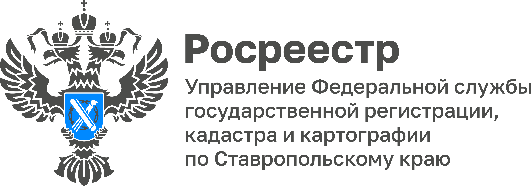 Как узнать о наличии ареста на недвижимом имуществе?Информацию о факте наложения ареста или запрета на недвижимость чаще всего граждане узнают при получении соответствующего уведомления либо, когда уже совершается сделка с объектом недвижимости и государственным регистратором прав выносится приостановка. Арестованный объект недвижимости соответственно нельзя продать, заложить или сдать в аренду.Поэтому Управление Росреестра по Ставропольскому краю рекомендует проверять наличие арестов на имущество, тем более сделать это можно самостоятельно в электронном виде и бесплатно. «Для этого достаточно воспользоваться электронным сервисом Росреестра «Справочная информация по объектам недвижимости в режиме online» (ссылка на https://lk.rosreestr.ru/eservices/real-estate-objects-online), где указаны обобщенные сведения. В случае наличия записи об аресте или запрете, следует заказать выписку из ЕГРН, где уже будут видны дата наложения ареста или запрета, орган, его наложивший, а также документ, на основании которого проведена государственная регистрация ограничения», - пояснил руководитель Управления Евгений Кошель.Ограничение накладывают только уполномоченные законом органы – суды и судебные приставы-исполнители.После устранения причин наложения ареста или запрета уполномоченный орган направляет в Управление заверенную копию акта о снятии обременения, на основании которого и вносится запись о его снятии. Если причины наложения ареста или запрета устранены, а запись об этом по-прежнему имеется в ЕГРН, можно самостоятельно подать заявление о снятии соответствующего ограничения в Управление через МФЦ или личный кабинет на сайте Росреестра. При этом заявитель вправе приложить к заявлению документ, указывающий на снятие обеспечительной меры.ИЗВЕЩЕНИЕо проведении конкурса на включение в кадровый резерв для замещения вакантных должностей муниципальной службы в управлении по делам территорий администрации Благодарненского муниципального округа Ставропольского краяУправление по делам территорий администрации Благодарненского муниципального округа Ставропольского края объявляет конкурс на включение в кадровый резерв для замещения вакантных должностей муниципальной службы на должности:- главный специалист отдела коммунального хозяйства (1единица);- главный специалист отдела дорожного хозяйства (1 единица).Право на участие в конкурсе имеют граждане Российской Федерации, достигшие возраста 18 лет, владеющие государственным языком Российской Федерации и соответствующие, установленным действующим законодательством, квалификационным требованиям, предъявляемым к вакантной должности муниципальной службы. Требования к конкурсантам: требования к профессиональным знаниям и навыкам (общие для всех конкурсантов): 1) должны знать: Конституцию Российской Федерации; Устав (Основной Закон) Ставропольского края; основы законодательства Российской Федерации и Ставропольского края о местном самоуправлении и муниципальной службе;устав органа местного самоуправления;правовые акты, регламентирующие вопросы, соответствующие направлениям деятельности органа местного самоуправления, применительно к исполнению должностных обязанностей муниципального служащего;нормы служебной, профессиональной этики и правила делового поведения;2) должны иметь профессиональные навыки:эффективного планирования рабочего времени;владения современными технологиями работы с информацией и информационными системами;составления документов аналитического, делового и справочно-информационного характера; делового и профессионального общения; 			      подготовки и систематизации информационных материалов; работы с документами, текстами, информацией.         Квалификационные требования к уровню профессионального образования и стажу муниципального служащего предъявляемые к претендентам на замещение вакантной должности:1. Главного специалиста отдела коммунального хозяйства - наличие высшего образования, входящим в укрупненные группы специальностей и направлений подготовки «Юриспруденция», «Социальная работа», «Финансы и кредит», «Экономика», «Государственное и муниципальное управление», «Бухгалтерский учет, анализ и аудит», «Менеджмент», «Инженерное дело, технологии и технические науки», «Сельское хозяйство и сельскохозяйственные науки» и другие, без предъявления требований к стажу. Должностные обязанности:Организует реализацию следующих вопросов местного значения:развитие инженерной инфраструктуры, обеспечение устойчивой работы организаций жилищно-коммунального комплекса Благодарненского муниципального округа;организацию в границах Благодарненского муниципального округа электро-, тепло, газо-, водоснабжения и водоотведения в пределах полномочий, установленных законодательством Российской Федерации;организацию мероприятий по подготовке муниципальных учреждений Благодарненского муниципального округа к осенне-зимнему периоду;предоставление в установленном порядке информации о порядке предоставления жилищно-коммунальных услуг населению Благодарненского муниципального округа.учувствует в разработке правил благоустройства территории Благодарненского муниципального округа;осуществляет контроль за надлежащей эксплуатацией и содержанием объектов коммунального хозяйства;осуществляет комплексный анализ и прогнозирует состояние отрасли жилищно-коммунального хозяйства на территории Благодарненского муниципального округа, а также производит сбор и предоставление в установленном порядке информации в органы государственной власти Российской Федерации и Ставропольского края и в органы местного самоуправления Благодарненского муниципального округа Ставропольского края.2. Главного специалиста отдела дорожного хозяйства - наличие высшего образования, входящего в укрупненные группы специальностей и направлений подготовки «Юриспруденция», «Социальная работа», «Финансы и кредит», «Экономика», «Государственное и муниципальное управление», «Бухгалтерский учет, анализ и аудит», «Менеджмент», «Инженерное дело, технологии и технические науки», «Сельское хозяйство и сельскохозяйственные науки», «Землеустройство и кадастры» и другие, без предъявления требований к стажу. Должностные обязанности:Главный специалист отдела дорожного хозяйства обязан:          организовать на территории Благодарненского муниципального округа      Ставропольского края реализацию вопросов местного значения в области: дорожной деятельности в отношении автомобильных дорог местного значения в границах Благодарненского муниципального округа, осуществлять муниципальный контроль за обеспечением сохранности автомобильных дорог местного значения в границах Благодарненского муниципального округа Ставропольского края, а также осуществлять иные полномочия в области использования автомобильных дорог и осуществления дорожной деятельности в соответствии с законодательством Российской Федерации; организовать деятельность по текущему ремонту и содержанию автомобильных дорог местного значения в границах Благодарненского муниципального округа Ставропольского края;организовать деятельность по проектированию, строительству, реконструкции, капитальному ремонту и содержанию автомобильных дорог местного значения, ремонту дорожных сооружений и элементов обустройства автомобильных дорог местного значения в границах Благодарненского муниципального округа Ставропольского края;организовать работу по созданию условий для предоставления транспортных услуг населению  и организации транспортного обслуживания населения;осуществлять реализацию государственной политики, программ и решений органов местного самоуправления в области жилищно-коммунального хозяйства, дорожной деятельности, взаимодействовать со структурными подразделениями администрации, проектными, строительными, коммунальными и другими предприятиями и организациями.Условия прохождения муниципальной службы:рабочее время с 08 часов 00 минут до 17часов 00 минут; обеденный перерыв с 12 часов 00 минут до 13 часов 00 минут.ненормированный рабочий день.В соответствии с Законом Ставропольского края от 24 декабря 2007 года № 78-кз муниципальному служащему оплата труда производится в виде денежного содержания, которое состоит из должностного оклада, а также из ежемесячных и иных дополнительных выплат и предоставляются следующие виды отпусков: основной отпуск, дополнительный отпуск за выслугу лет, дополнительный отпуск за ненормированный рабочий день.Лица, желающие участвовать в конкурсе, представляют в управление по делам территорий администрации Благодарненского муниципального округа Ставропольского края по адресу: г. Благодарный, пер. Октябрьский, 15 (2 этаж, кабинет № 21), в рабочие дни с 08 часов 00 минут до 17 часов 00 минут, перерыв с 12 часов 00 минут до 13 часов 00 минут, следующие документы: а) личное заявление;б) собственноручно заполненную и подписанную анкету по форме, установленной Правительством Российской Федерации, с приложением фотографии;в) копию паспорта или заменяющего его документа (соответствующий документ предъявляется лично по прибытии на конкурс);г) документы, подтверждающие необходимое профессиональное образование, квалификацию и стаж работы:копию трудовой книжки (за исключением случаев, когда служебная (трудовая) деятельность осуществляется впервые), заверенную нотариально или кадровой службой по месту работы (службы), или иные документы, подтверждающие трудовую (служебную) деятельность гражданина;копии документов об образовании и о квалификации, а также по желанию гражданина копии документов, подтверждающих повышение или присвоение квалификации по результатам дополнительного профессионального образования, документов о присвоении ученой степени, ученого звания, заверенные нотариально или кадровой службой по месту работы (службы);д) заключение медицинского учреждения об отсутствии заболевания, препятствующего поступлению на муниципальную службу или ее прохождению по учтенной форме №001-ГС/у;е) сведения о своих доходах, расходах об имуществе и обязательствах имущественного характера, а также сведения о доходах, об имуществе и обязательствах имущественного характера своих супруги (супруга) и несовершеннолетних детей;ж) сведения об адресах сайтов;з) справка о наличии или отсутствии судимости, и (или) факта уголовного преследования либо о прекращении уголовного преследования;и) иные документы, предусмотренные действующим законодательством.Муниципальный служащий управления по делам территорий, изъявивший желание участвовать в конкурсе, подает заявление на имя заместителя главы администрации – начальника управления по делам территорий.Муниципальный служащий органа местного управления или органа администрации Благодарненского муниципального округа, изъявивший желание участвовать в конкурсе, представляет в управление по делам территорий заявление на имя заместителя главы администрации – начальника управления по делам территорий и собственноручно заполненную, подписанную и заверенную кадровой службой органа местного самоуправления округа или органа администрации Благодарненского муниципального округа, в котором муниципальный служащий замещает должность муниципальной службы, анкету с приложением фотографии форматом 4 x 6.Документы принимаются с 20 февраля 2024 года по 11 марта 2024 года включительно. Время приема с 08 часов 00 минут до 17 часов 00 минут, перерыв с 12 часов 00 минут до 13 часов 00 минут, ежедневно, кроме субботы и воскресенья. С условиями конкурса можно ознакомиться на сайте администрации Благодарненского муниципального округа Ставропольского края: www.abgosk.ru в разделе «Главная» - «Администрация» - «Муниципальная служба, конкурсы» и по телефону: 2-40-54. С образцами документов для предоставления в конкурсную комиссию можно ознакомиться на сайте администрации Благодарненского муниципального округа Ставропольского края:www.abgosk.ru, в разделе «Главная» -  «Администрация» - «Отделы и управления администрации» - «Управление по делам территорий» - «Деятельность управления» - «Документы на конкурс».Предполагаемая дата проведения конкурса 15 марта 2024 года в 14.00 часов в управлении по делам территорий администрации Благодарненского муниципального округа Ставропольского края, расположенном по адресу: г. Благодарный, переулок Октябрьский, 15 (1 этаж, зал заседаний).О дате и времени проведения конкурса кандидатам, допущенным к участию в конкурсе, будет сообщено не позднее, чем за 7 календарных дней до конкурса. Оценка кандидатов будет проводиться на основании представляемых ими документов, а также на основании тестирования и индивидуального собеседования.        Несвоевременное представление заявления и документов, представление их не в полном объеме или с нарушением правил оформления к рассмотрению не принимаются.Газета набрана на компьютере администрации Благодарненского муниципального округа Ставропольского краяОтпечатана в ОАО «Петровская типография» 356530, Ставропольский край, г. Светлоград, ул. Гагарина, 1ЧИТАЙТЕ  В НОМЕРЕСОВЕТ ДЕПУТАТОВ БЛАГОДАРНЕНСКОГО МУНИЦИПАЛЬНОГО ОКРУГА СТАВРОПОЛЬСКОГО КРАЯ ВТОРОГО СОЗЫВА Решение от 16 февраля 2024 года № 1601СОВЕТ ДЕПУТАТОВ БЛАГОДАРНЕНСКОГО МУНИЦИПАЛЬНОГО ОКРУГА СТАВРОПОЛЬСКОГО КРАЯ ВТОРОГО СОЗЫВА Решение от 16 февраля 2024 года № 1613СОВЕТ ДЕПУТАТОВ БЛАГОДАРНЕНСКОГО МУНИЦИПАЛЬНОГО ОКРУГА СТАВРОПОЛЬСКОГО КРАЯ ВТОРОГО СОЗЫВА Решение от 16 февраля 2024 года № 16256СОВЕТ ДЕПУТАТОВ БЛАГОДАРНЕНСКОГО МУНИЦИПАЛЬНОГО ОКРУГА СТАВРОПОЛЬСКОГО КРАЯ ВТОРОГО СОЗЫВА Решение от 16 февраля 2024 года № 16357СОВЕТ ДЕПУТАТОВ БЛАГОДАРНЕНСКОГО МУНИЦИПАЛЬНОГО ОКРУГА СТАВРОПОЛЬСКОГО КРАЯ ВТОРОГО СОЗЫВА Решение от 16 февраля 2024 года № 16468СОВЕТ ДЕПУТАТОВ БЛАГОДАРНЕНСКОГО МУНИЦИПАЛЬНОГО ОКРУГА СТАВРОПОЛЬСКОГО КРАЯ ВТОРОГО СОЗЫВА Решение от 16 февраля 2024 года № 16570СОВЕТ ДЕПУТАТОВ БЛАГОДАРНЕНСКОГО МУНИЦИПАЛЬНОГО ОКРУГА СТАВРОПОЛЬСКОГО КРАЯ ВТОРОГО СОЗЫВА Решение от 16 февраля 2024 года № 16671СОВЕТ ДЕПУТАТОВ БЛАГОДАРНЕНСКОГО МУНИЦИПАЛЬНОГО ОКРУГА СТАВРОПОЛЬСКОГО КРАЯ ВТОРОГО СОЗЫВА Решение от 16 февраля 2024 года № 16872СОВЕТ ДЕПУТАТОВ БЛАГОДАРНЕНСКОГО МУНИЦИПАЛЬНОГО ОКРУГА СТАВРОПОЛЬСКОГО КРАЯ ВТОРОГО СОЗЫВА Решение от 16 февраля 2024 года № 17076ПОСТАНОВЛЕНИЕ  АДМИНИСТРАЦИИ БЛАГОДАРНЕНСКОГО ГОРОДСКОГО ОКРУГА  СТАВРОПОЛЬСКОГО КРАЯ от 06 февраля 2024 года № 126 79ПОСТАНОВЛЕНИЕ  АДМИНИСТРАЦИИ БЛАГОДАРНЕНСКОГО ГОРОДСКОГО ОКРУГА  СТАВРОПОЛЬСКОГО КРАЯ от 08 февраля 2024 года № 13486ПОСТАНОВЛЕНИЕ  АДМИНИСТРАЦИИ БЛАГОДАРНЕНСКОГО ГОРОДСКОГО ОКРУГА  СТАВРОПОЛЬСКОГО КРАЯ от 08 февраля 2024 года № 14287ПОСТАНОВЛЕНИЕ  АДМИНИСТРАЦИИ БЛАГОДАРНЕНСКОГО ГОРОДСКОГО ОКРУГА  СТАВРОПОЛЬСКОГО КРАЯ от 09 февраля 2024 года № 14387ПОСТАНОВЛЕНИЕ  АДМИНИСТРАЦИИ БЛАГОДАРНЕНСКОГО ГОРОДСКОГО ОКРУГА  СТАВРОПОЛЬСКОГО КРАЯ от 09 февраля 2024 года № 147100ПОСТАНОВЛЕНИЕ  АДМИНИСТРАЦИИ БЛАГОДАРНЕНСКОГО ГОРОДСКОГО ОКРУГА  СТАВРОПОЛЬСКОГО КРАЯ от 12 февраля 2024 года № 156109ПОСТАНОВЛЕНИЕ  АДМИНИСТРАЦИИ БЛАГОДАРНЕНСКОГО ГОРОДСКОГО ОКРУГА  СТАВРОПОЛЬСКОГО КРАЯ от 12 февраля 2024 года № 169110ПОСТАНОВЛЕНИЕ  АДМИНИСТРАЦИИ БЛАГОДАРНЕНСКОГО ГОРОДСКОГО ОКРУГА  СТАВРОПОЛЬСКОГО КРАЯ от 15 февраля 2024 года № 173110ПОСТАНОВЛЕНИЕ  АДМИНИСТРАЦИИ БЛАГОДАРНЕНСКОГО ГОРОДСКОГО ОКРУГА  СТАВРОПОЛЬСКОГО КРАЯ от 16 февраля 2024 года № 180110Заключение о результатах общественных обсуждений115Информация: Как узнать о наличии ареста на недвижимом имуществе?115ИЗВЕЩЕНИЕо несостоявшемся аукционе на право заключения договора на размещение нестационарного торгового объекта115ИЗВЕЩЕНИЕ о проведении конкурса на включение в кадровый резерв для замещения вакантных должностей муниципальной службы в управлении по делам территорий администрации Благодарненского муниципального округа Ставропольского края116Председатель Совета депутатовБлагодарненского муниципального округа Ставропольского края                А.Г. ГучмазовГлаваБлагодарненского муниципального округа Ставропольского края                         А.И. ТеньковНаименованиекод бюджетной классификации Российской Федерациисумма123Всего источников финансирования дефицита местного бюджета -112 937 090,10Изменение остатков средств на счетах по учету средств бюджетов704 01050000 00 0000 000112 937 090,10Увеличение остатков средств бюджетов704 01050000 00 0000 500-2 230 569 241,93Увеличение прочих остатков средств бюджетов704 01050200 00 0000 500-2 230 569 241,93Увеличение прочих остатков денежных средств бюджетов704 01050201 00 0000 510-2 230 569 241,93Увеличение прочих остатков денежных средств бюджетов муниципальных округов704 01050201 14 0000 510-2 230 569 241,93Уменьшение остатков средств бюджетов704 01050000 00 0000 6002 343 506 332,03Уменьшение прочих остатков средств бюджетов704 01050200 00 0000 6002 343 506 332,03Уменьшение прочих остатков денежных средств бюджетов704 01050201 00 0000 6102 343 506 332,03Уменьшение прочих остатков денежных средств бюджетов муниципальных округов704 01050201 14 0000 6102 343 506 332,03Код бюджетной классификации Российской Федерациинаименование доходасуммаКод бюджетной классификации Российской Федерациинаименование доходасумма123000 1 00 00000 00 0000 000НАЛОГОВЫЕ И НЕНАЛОГОВЫЕ ДОХОДЫ577 574 635,84 000 1 01 00000 00 0000 000НАЛОГИ НА ПРИБЫЛЬ, ДОХОДЫ340 259 137,51000 1 01 02000 01 0000 110Налог на доходы физических лиц340 259 137,51000 1 03 00000 00 0000 000НАЛОГИ НА ТОВАРЫ (РАБОТЫ, УСЛУГИ), РЕАЛИЗУЕМЫЕ НА ТЕРРИТОРИИ РОССИЙСКОЙ ФЕДЕРАЦИИ32 294 200,00000 1 03 02000 01 0000 110Акцизы по подакцизным товарам (продукции), производимым на территории Российской Федерации32 294 200,00000 1 05 00000 00 0000 000НАЛОГИ НА СОВОКУПНЫЙ ДОХОД42 355 000,00000 1 05 01000 00 0000 110Налог, взимаемый в связи с применением упрощенной системы налогообложения27 969 000,00000 1 05 03000 01 0000 110Единый сельскохозяйственный налог7 692 000,00000 1 05 04000 02 0000 110Налог, взимаемый в связи с применением патентной системы налогообложения6 694 000,00000 1 06 00000 00 0000 000НАЛОГИ НА ИМУЩЕСТВО71 239 000,00000 1 06 01000 00 0000 110Налог на имущество физических лиц14 460 000,00000 1 06 06000 00 0000 110Земельный налог56 779 000,00000 1 08 00000 00 0000 000ГОСУДАРСТВЕННАЯ ПОШЛИНА7 743 000,00000 1 11 00000 00 0000 000ДОХОДЫ ОТ ИСПОЛЬЗОВАНИЯ ИМУЩЕСТВА, НАХОДЯЩЕГОСЯ В ГОСУДАРСТВЕННОЙ И МУНИЦИПАЛЬНОЙ СОБСТВЕННОСТИ49 534 190,00000 1 11 05000 00 0000 120Доходы, получаемые в виде арендной либо иной платы за передачу в возмездное пользование государственного и муниципального имущества (за исключением имущества бюджетных и автономных учреждений, а также имущества государственных и муниципальных унитарных предприятий, в том числе казенных)48 750 200,00000 1 11 07000 00 0000 120Платежи от государственных и муниципальных унитарных предприятий60 000,00000 1 11 09000 00 0000 120Прочие доходы от использования имущества и прав, находящихся в государственной и муниципальной собственности (за исключением имущества бюджетных и автономных учреждений, а также имущества государственных и муниципальных унитарных предприятий, в том числе казенных)723 990,00000 1 12 00000 00 0000 000ПЛАТЕЖИ ПРИ ПОЛЬЗОВАНИИ ПРИРОДНЫМИ РЕСУРСАМИ447 000,00000 1 12 01000 01 0000 120Плата за негативное воздействие на окружающую среду447 000,00000 1 13 00000 00 0000 000ДОХОДЫ ОТ ОКАЗАНИЯ ПЛАТНЫХ УСЛУГ (РАБОТ) И КОМПЕНСАЦИИ ЗАТРАТ ГОСУДАРСТВА29 480 458,00701 1 13 01994 14 0000 130Прочие доходы от оказания платных услуг (работ) получателями средств бюджетов муниципальных округов380 458,00706 1 13 01994 14 0000 130Прочие доходы от оказания платных услуг (работ) получателями средств бюджетов муниципальных округов27 500 000,00707 1 13 01994 14 0000 130Прочие доходы от оказания платных услуг (работ) получателями средств бюджетов муниципальных округов1 400 000,00711 1 13 01994 14 0000 130Прочие доходы от оказания платных услуг (работ) получателями средств бюджетов муниципальных округов200 000,00000 1 14 00000 00 0000 000ДОХОДЫ ОТ ПРОДАЖИ МАТЕРИАЛЬНЫХ И НЕМАТЕРИАЛЬНЫХ АКТИВОВ132 000,00 000 1 14 06000 00 0000 430Доходы от продажи земельных участков, находящихся в государственной и муниципальной собственности132 000,00000 1 16 00000 00 0000 000ШТРАФЫ, САНКЦИИ, ВОЗМЕЩЕНИЕ УЩЕРБА1 147 080,00000 1 17 00000 00 0000 000ПРОЧИЕ НЕНАЛОГОВЫЕ ДОХОДЫ2 943 570,33000 1 17 15000 00 0000 150Инициативные платежи2 943 570,33000 1 17 15020 14 0000 150Инициативные платежи2 943 570,33000 1 17 15020 14 0121 150Инициативные платежи (поступления средств от физических лиц на реализацию проекта «Благоустройство зоны отдыха по ул. Советской в селе Александрия Благодарненского муниципального округа Ставропольского края»)79 000,00000 1 17 15020 14 0122 150Инициативные платежи (поступления средств от физических лиц на реализацию проекта «Обустройство спортивного стадиона по улице Мира, 4 в селе Алексеевское Благодарненского муниципального округа Ставропольского края»)50 913,93000 1 17 15020 14 0123 150Инициативные платежи (поступления средств от физических лиц на реализацию проекта «Благоустройство территории кладбища в селе Бурлацкое Благодарненского муниципального округа Ставропольского края»)87 923,67000 1 17 15020 14 0124 150Инициативные платежи (поступления средств от физических лиц на реализацию проекта «Благоустройство торговой площадки для выездных ярмарок и прилегающей территории по улице Ленина, б/н (между №143-145) в селе Елизаветинское Благодарненского муниципального округа Ставропольского края»)105 567,09000 1 17 15020 14 0125 150Инициативные платежи (поступления средств от физических лиц на реализацию проекта «Благоустройство территории центра хутора Алтухов по улице Чапаева от здания № 33 до здания № 43 Благодарненского муниципального округа Ставропольского края»)92 000,00000 1 17 15020 14 0126 150Инициативные платежи (поступления средств от физических лиц на реализацию проекта «Ремонт здания под размещение пожарного депо по улице Объездная б/н в селе Каменная Балка Благодарненского муниципального округа Ставропольского края»)166 800,00000 1 17 15020 14 0127 150Инициативные платежи (поступления средств от физических лиц на реализацию проекта «Благоустройство кладбища в селе Мирное Благодарненского муниципального округа Ставропольского края»)75 397,57000 1 17 15020 14 0128 150Инициативные платежи (поступления средств от физических лиц на реализацию проекта «Благоустройство территории прилегающей к зданию муниципального учреждения культуры» Дом культуры села Спасское», в селе Спасское, улица Красная,171 Благодарненского муниципального округа Ставропольского края»)9 916,45000 1 17 15020 14 0129 150Инициативные платежи (поступления средств от физических лиц на реализацию проекта «Благоустройство спортивного стадиона по улице О. Кошевого, б/н, в поселке Ставропольский Благодарненского муниципального округа Ставропольского края»)38 446,79000 1 17 15020 14 0130 150Инициативные платежи (поступления средств от физических лиц на реализацию проекта «Благоустройство центра по улице Манкаева, от здания № 79 до дома № 69 а, в ауле Эдельбай Благодарненского муниципального округа Ставропольского края»)111 600,00000 1 17 15020 14 0141 150Инициативные платежи (поступления средств от физических лиц на реализацию проекта «Благоустройство территории в МДОУ «ДС № 4» с установкой теневых навесов, ремонтом порога с устройством пандуса по ул. Пролетарская, 97 в с. Александрия Благодарненского муниципального округа Ставропольского края»)26 735,54000 1 17 15020 14 0142 150Инициативные платежи (поступления средств от физических лиц на реализацию проекта «Устройство детской площадки по ул. Луначарского в селе Александрия Благодарненского муниципального округа Ставропольского края»)5 000,00000 1 17 15020 14 0143 150Инициативные платежи (поступления средств от физических лиц на реализацию проекта «Благоустройство территории, устройство порога с пандусом, устройство навесов над входами, порогов, замена входных дверей в МДОУ «Детский сад № 23» по адресу: Ставропольский край, Благодарненский район, с. Алексеевское, ул. Советская, 45»)50 000,00000 1 17 15020 14 0144 150Инициативные платежи (поступления средств от физических лиц на реализацию проекта «Восстановление покрытия автодороги от дома № 86 по ул. Ленина до дома № 33 по ул. Советская в с. Алексеевское Благодарненского муниципального круга Ставропольского края»)32 193,28000 1 17 15020 14 0145 150Инициативные платежи (поступления средств от физических лиц на реализацию проекта «Устройство ограждения и ремонт порога с устройством пандуса в МДОУ «ДС № 5» по ул. Свобода 98, г. Благодарный, Благодарненского муниципального округа Ставропольского края»)23 118,10000 1 17 15020 14 0146 150Инициативные платежи (поступления средств от физических лиц на реализацию проекта «Ремонт порога с устройством пандуса в МДОУ «Детский сад № 24» улица Школьная 14 село Каменная Балка Благодарненского муниципального округа Ставропольского края»)99 137,40000 1 17 15020 14 0147 150Инициативные платежи (поступления средств от физических лиц на реализацию проекта «Установка теневого навеса и пандуса в МДОУ «Детский сад № 22» село Мирное Благодарненского муниципального округа Ставропольского края»)26 030,79000 1 17 15020 14 0149 150Инициативные платежи (поступления средств от физических лиц на реализацию проекта «Благоустройство территории МДОУ «Детский сад № 17», устройство пандуса и установка детского игрового комплекса для младших дошкольников в селе Спасское Благодарненского муниципального округа Ставропольского края»)26 215,16000 1 17 15020 14 0150 150Инициативные платежи (поступления средств от физических лиц на реализацию проекта «Благоустройство дворовой территории муниципального дошкольного образовательного учреждения «Детский сад № 21» село Шишкино Благодарненский муниципальный округ Ставропольский край»)18 850,61000 1 17 15020 14 0221 150Инициативные платежи (поступления средств от индивидуальных предпринимателей на реализацию проекта «Благоустройство зоны отдыха по ул. Советской в селе Александрия Благодарненского муниципального округа Ставропольского края»)20 000,00000 1 17 15020 14 0223 150Инициативные платежи (поступления средств от индивидуальных предпринимателей на реализацию проекта «Благоустройство территории кладбища в селе Бурлацкое Благодарненского муниципального округа Ставропольского края»)145 000,00000 1 17 15020 14 0224 150Инициативные платежи (поступления средств от индивидуальных предпринимателей на реализацию проекта «Благоустройство торговой площадки для выездных ярмарок и прилегающей территории по улице Ленина, б/н (между №143-145) в селе Елизаветинское Благодарненского муниципального округа Ставропольского края»)65 000,00000 1 17 15020 14 0225 150Инициативные платежи (поступления средств от индивидуальных предпринимателей на реализацию проекта «Благоустройство территории центра хутора Алтухов по улице Чапаева от здания № 33 до здания № 43 Благодарненского муниципального округа Ставропольского края»)10 000,00000 1 17 15020 14 0226 150Инициативные платежи (поступления средств от индивидуальных предпринимателей на реализацию проекта «Ремонт здания под размещение пожарного депо по улице Объездная б/н в селе Каменная Балка Благодарненского муниципального округа Ставропольского края»)164 000,00000 1 17 15020 14 0227 150Инициативные платежи (поступления средств от индивидуальных предпринимателей на реализацию проекта «Благоустройство кладбища в селе Мирное Благодарненского муниципального округа Ставропольского края»)35 000,00000 1 17 15020 14 0229 150Инициативные платежи (поступления средств от индивидуальных предпринимателей на реализацию проекта «Благоустройство спортивного стадиона по улице О. Кошевого, б/н, в поселке Ставропольский Благодарненского муниципального округа Ставропольского края»)22 000,00000 1 17 15020 14 0230 150Инициативные платежи (поступления средств от индивидуальных предпринимателей на реализацию проекта «Благоустройство центра по улице Манкаева, от здания № 79 до дома № 69 а, в ауле Эдельбай Благодарненского муниципального округа Ставропольского края»)73 723,95000 1 17 15020 14 0244 150Инициативные платежи (поступления средств от индивидуальных предпринимателей на реализацию проекта «Восстановление покрытия автодороги от дома № 86 по ул. Ленина до дома № 33 по ул. Советская в с. Алексеевское Благодарненского муниципального круга Ставропольского края»)10 000,00000 1 17 15020 14 0321 150Инициативные платежи (поступления средств от организаций на реализацию проекта «Благоустройство зоны отдыха по ул. Советской в селе Александрия Благодарненского муниципального округа Ставропольского края»)400 000,00000 1 17 15020 14 0322 150Инициативные платежи (поступления средств от организаций на реализацию проекта «Обустройство спортивного стадиона по улице Мира, 4 в селе Алексеевское Благодарненского муниципального округа Ставропольского края»)250 000,00000 1 17 15020 14 0323 150Инициативные платежи (поступления средств от организаций на реализацию проекта «Благоустройство территории кладбища в селе Бурлацкое Благодарненского муниципального округа Ставропольского края»)55 000,00000 1 17 15020 14 0325 150Инициативные платежи (поступления средств от организаций на реализацию проекта «Благоустройство территории центра хутора Алтухов по улице Чапаева от здания № 33 до здания № 43 Благодарненского муниципального округа Ставропольского края»)150 000,00000 1 17 15020 14 0326 150Инициативные платежи (поступления средств от организаций на реализацию проекта «Ремонт здания под размещение пожарного депо по улице Объездная б/н в селе Каменная Балка Благодарненского муниципального округа Ставропольского края»)71 000,00000 1 17 15020 14 0327 150Инициативные платежи (поступления средств от организаций на реализацию проекта «Благоустройство кладбища в селе Мирное Благодарненского муниципального округа Ставропольского края»)200 000,00000 1 17 15020 14 0328 150Инициативные платежи (поступления средств от организаций на реализацию проекта «Благоустройство территории прилегающей к зданию муниципального учреждения культуры» Дом культуры села Спасское», в селе Спасское, улица Красная,171 Благодарненского муниципального округа Ставропольского края»)5 000,00000 1 17 15020 14 0329 150Инициативные платежи (поступления средств от организаций на реализацию проекта «Благоустройство спортивного стадиона по улице О. Кошевого, б/н, в поселке Ставропольский Благодарненского муниципального округа Ставропольского края»)130 000,00000 1 17 15020 14 0341 150Инициативные платежи (поступления средств от организаций на реализацию проекта «Благоустройство территории в МДОУ «ДС № 4» с установкой теневых навесов, ремонтом порога с устройством пандуса по ул. Пролетарская, 97 в с. Александрия Благодарненского муниципального округа Ставропольского края»)13 000,00000 2 00 00000 00 0000 000БЕЗВОЗМЕЗДНЫЕ ПОСТУПЛЕНИЯ1 652 639 506,09 000 2 02 00000 00 0000 000БЕЗВОЗМЕЗДНЫЕ ПОСТУПЛЕНИЯ СРЕДСТВ ОТ ДРУГИХ БЮДЖЕТОВ БЮДЖЕТНОЙ СИСТЕМЫ РОССИЙСКОЙ ФЕДЕРАЦИИ1 652 639 506,09 000 2 02 10000 00 0000 150Дотации бюджетам бюджетной системы Российской Федерации 504 630 000,00000 2 02 15001 00 0000 150Дотации бюджетам на выравнивание бюджетной обеспеченности504 630 000,00000 2 02 15001 14 0000 150Дотации бюджетам муниципальных округов на выравнивание бюджетной обеспеченности из бюджета субъекта Российской Федерации504 630 000,00000 2 02 20000 00 0000 150Субсидии бюджетам бюджетной системы Российской Федерации (межбюджетные субсидии)304 597 569,80 000 2 02 20216 00 0000 150Субсидии бюджетам на осуществление дорожной деятельности в отношении автомобильных дорог общего пользования, а также капитального ремонта и ремонта дворовых территорий многоквартирных домов, проездов к дворовым территориям многоквартирных домов населенных пунктов 78 556 096,74000 2 02 20216 14 0000 150Субсидии бюджетам муниципальных округов на осуществление дорожной деятельности в отношении автомобильных дорог общего пользования, а также капитального ремонта и ремонта дворовых территорий многоквартирных домов, проездов к дворовым территориям многоквартирных домов населенных пунктов 78 556 096,74000 2 02 25098 00 0000 150Субсидии бюджетам на обновление материально-технической базы для организации учебно-исследовательской, научно-практической, творческой деятельности, занятий физической культурой и спортом в образовательных организациях1 584 774,67000 2 02 25098 14 0000 150Субсидии бюджетам муниципальных округов на обновление материально-технической базы для организации учебно-исследовательской, научно-практической, творческой деятельности, занятий физической культурой и спортом в образовательных организациях1 584 774,67000 2 02 25299 00 0000 150Субсидии бюджетам на софинансирование расходных обязательств субъектов Российской Федерации, связанных с реализацией федеральной целевой программы «Увековечение памяти погибших при защите Отечества на 2019 - 2024 годы»3 882 450,50 000 2 02 25299 14 0000 150Субсидии бюджетам муниципальных округов на софинансирование расходных обязательств субъектов Российской Федерации, связанных с реализацией федеральной целевой программы «Увековечение памяти погибших при защите Отечества на 2019 - 2024 годы»3 882 450,50000 2 02 25304 00 0000 150Субсидии бюджетам на организацию бесплатного горячего питания обучающихся, получающих начальное общее образование в государственных и муниципальных образовательных организациях38 981 325,60000 2 02 25304 14 0000 150Субсидии бюджетам муниципальных округов на организацию бесплатного горячего питания обучающихся, получающих начальное общее образование в государственных и муниципальных образовательных организациях38 981 325,60000 2 02 25467 00 0000 150Субсидии бюджетам на обеспечение развития и укрепления материально-технической базы домов культуры в населенных пунктах с числом жителей до 50 тысяч человек1 862 237,50000 2 02 25467 14 0000 150Субсидии бюджетам муниципальных округов на обеспечение развития и укрепления материально-технической базы домов культуры в населенных пунктах с числом жителей до 50 тысяч человек1 862 237,50000 2 02 25497 00 0000 150Субсидии бюджетам на реализацию мероприятий по обеспечению жильем молодых семей110 814 888,45000 2 02 25497 14 0000 150Субсидии бюджетам муниципальных округов на реализацию мероприятий по обеспечению жильем молодых семей110 814 888,45000 2 02 25519 00 0000 150Субсидия бюджетам на поддержку отрасли культуры4 061 900,95000 2 02 25519 14 0000 150Субсидия бюджетам муниципальных округов на поддержку отрасли культуры4 061 900,95000 2 02 29999 00 0000 150Прочие субсидии 64 853 895,39000 2 02 29999 14 0000 150Прочие субсидии бюджетам муниципальных округов64 853 895,39 000 2 02 29999 14 1204 150 Прочие субсидии бюджетам муниципальных округов (проведение информационно-пропагандистских мероприятий, направленных на профилактику идеологии терроризма)100 000,00000 2 02 29999 14 1213 150 Прочие субсидии бюджетам муниципальных округов (обеспечение функционирования центров образования цифрового и гуманитарного профилей «Точка роста», а также центров образования естественно-научной и технологической направленностей в общеобразовательных организациях, расположенных в сельской местности и малых городах)28 056 727,89000 2 02 29999 14 1254 150Прочие субсидии бюджетам муниципальных округов (реализация инициативных проектов)30 000 000,00000 2 02 29999 14 1262 150Прочие субсидии бюджетам муниципальных округов (проведение работ по сохранению объектов культурного наследия (памятников истории и культуры) народов Российской Федерации)6 697 167,50000 2 02 30000 00 0000 150Субвенции бюджетам бюджетной системы Российской Федерации841 614 535,71 000 2 02 30024 00 0000 150Субвенции местным бюджетам на выполнение передаваемых полномочий субъектов Российской Федерации568 553 908,20000 2 02 30024 14 0000 150Субвенции бюджетам муниципальных округов на выполнение передаваемых полномочий субъектов Российской Федерации568 553 908,20 000 2 02 30024 14 0026 150Субвенции бюджетам муниципальных округов на выполнение передаваемых полномочий субъектов Российской Федерации (организация и осуществление деятельности по опеке и попечительству в области здравоохранения)664 156,11000 2 02 30024 14 0028 150Субвенции бюджетам муниципальных округов на выполнение передаваемых полномочий субъектов Российской Федерации (организация и осуществление деятельности по опеке и попечительству в области образования)2 531 777,34000 2 02 30024 14 0032 150 Субвенции бюджетам муниципальных округов на выполнение передаваемых полномочий субъектов Российской Федерации (организация и проведение мероприятий по борьбе с иксодовыми клещами-переносчиками Крымской геморрагической лихорадки в природных биотопах (на пастбищах)103 680,71000 2 02 30024 14 0036 150Субвенции бюджетам муниципальных округов на выполнение передаваемых полномочий субъектов Российской Федерации (администрирование переданных отдельных государственных полномочий в области сельского хозяйства)2 600 325,88000 2 02 30024 14 0040 150Субвенции бюджетам муниципальных округов на выполнение передаваемых полномочий субъектов Российской Федерации (предоставление государственной социальной помощи малоимущим семьям, малоимущим одиноко проживающим гражданам)1 134 835,00000 2 02 30024 14 0041 150Субвенции бюджетам муниципальных округов на выполнение передаваемых полномочий субъектов Российской Федерации (выплата ежемесячной денежной компенсации на каждого ребенка в возрасте до 18 лет многодетным семьям)60 344 708,93000 2 02 30024 14 0042 150Субвенции бюджетам муниципальных округов на выполнение передаваемых полномочий субъектов Российской Федерации (выплата ежегодного социального пособия на проезд студентам)43 417,09000 2 02 30024 14 0045 150Субвенции бюджетам муниципальных округов на выполнение передаваемых полномочий субъектов Российской Федерации (осуществление отдельных государственных полномочий Ставропольского края по организации архивного дела в Ставропольском крае)1 173 982,11000 2 02 30024 14 0047 150Субвенции бюджетам муниципальных округов на выполнение передаваемых полномочий субъектов Российской Федерации (создание и организация деятельности комиссий по делам несовершеннолетних и защите их прав)1 258 840,31000 2 02 30024 14 0066 150 Субвенции бюджетам муниципальных округов на выполнение передаваемых полномочий субъектов Российской Федерации (выплата пособия на ребенка)75 604,91000 2 02 30024 14 0090 150Субвенции бюджетам муниципальных округов на выполнение передаваемых полномочий субъектов Российской Федерации (предоставление мер социальной поддержки по оплате жилых помещений, отопления и освещения педагогическим работникам муниципальных образовательных организаций, проживающим и работающим в сельских населенных пунктах, рабочих поселках (поселках городского типа)15 679 118,96000 2 02 30024 14 0147 150Субвенции бюджетам муниципальных округов на выполнение передаваемых полномочий субъектов Российской Федерации (осуществление отдельных государственных полномочий в области труда и социальной защиты отдельных категорий граждан)27 266 418,96000 2 02 30024 14 0181 150Субвенции бюджетам муниципальных округов на выполнение передаваемых полномочий субъектов Российской Федерации (осуществление отдельных государственных полномочий Ставропольского края по созданию и организации деятельности административных комиссий)3 000,00000 2 02 30024 14 1107 150Субвенции бюджетам муниципальных округов на выполнение передаваемых полномочий субъектов Российской Федерации (обеспечение государственных гарантий реализации прав на получение общедоступного и бесплатного дошкольного образования в муниципальных дошкольных и общеобразовательных организациях и на финансовое обеспечение получения дошкольного образования в частных дошкольных и частных общеобразовательных организациях)113 538 834,33000 2 02 30024 14 1108 150Субвенции бюджетам муниципальных округов на выполнение передаваемых полномочий субъектов Российской Федерации (обеспечение государственных гарантий реализации прав на получение общедоступного и бесплатного начального общего, основного общего, среднего общего образования в муниципальных общеобразовательных организациях, а также обеспечение дополнительного образования детей в муниципальных общеобразовательных организациях и на финансовое обеспечение получения начального общего, основного общего, среднего общего образования в частных общеобразовательных организациях)306 080 936,81000 2 02 30024 14 1110 150Субвенции бюджетам муниципальных округов на выполнение передаваемых полномочий субъектов Российской Федерации (осуществление деятельности по обращению с животными без владельцев)886 396,00000 2 02 30024 14 1122 150Субвенции бюджетам муниципальных округов на выполнение передаваемых полномочий субъектов Российской Федерации (выплата ежегодной денежной компенсации многодетным семьям на каждого из детей не старше 18 лет, обучающихся в общеобразовательных организациях, на приобретение комплекта школьной одежды, спортивной одежды и обуви и школьных письменных принадлежностей)13 189 616,87000 2 02 30024 14 1187 150Субвенции бюджетам муниципальных округов на выполнение передаваемых полномочий субъектов Российской Федерации (предоставление грантов в форме субсидий гражданам, ведущим личные подсобные хозяйства, на закладку сада суперинтенсивного типа)3 045 000,00000 2 02 30024 14 1221 150Субвенции бюджетам муниципальных округов на выполнение передаваемых полномочий субъектов Российской Федерации (ежегодная денежная выплата гражданам Российской Федерации, не достигшим совершеннолетия на 3 сентября 1945 года и постоянно проживающим на территории Ставропольского края)13 588 061,14000 2 02 30024 14 1256 150Субвенции бюджетам муниципальных округов на выполнение передаваемых полномочий субъектов Российской Федерации (организация и обеспечение отдыха и оздоровления детей)4 484 975,95000 2 02 30024 14 1260 150Субвенции бюджетам муниципальных округов на выполнение передаваемых полномочий субъектов Российской Федерации (осуществление выплаты социального пособия на погребение)465 196,16000 2 02 30024 14 1287 150Субвенции бюджетам муниципальных округов на выполнение передаваемых полномочий субъектов Российской Федерации (обеспечение ребенка (детей) участника специальной военной операции, обучающегося (обучающихся) по образовательным программам основного общего или среднего общего образования в муниципальной образовательной организации, бесплатным горячим питанием)395 024,63000 2 02 30029 00 0000 150Субвенции бюджетам на компенсацию части платы, взимаемой с родителей (законных представителей) за присмотр и уход за детьми, посещающими образовательные организации, реализующие образовательные программы дошкольного образования6 263 273,33000 2 02 30029 14 0000 150Субвенции бюджетам муниципальных округов на компенсацию части платы, взимаемой с родителей (законных представителей) за присмотр и уход за детьми, посещающими образовательные организации, реализующие образовательные программы дошкольного образования6 263 273,33000 2 02 35084 00 0000 150Субвенции бюджетам муниципальных образований на осуществление ежемесячной денежной выплаты, назначаемой в случае рождения третьего ребенка или последующих детей до достижения ребенком возраста трех лет52 254 509,46000 2 02 35084 14 0000 150Субвенции бюджетам муниципальных округов на осуществление ежемесячной денежной выплаты, назначаемой в случае рождения третьего ребенка или последующих детей до достижения ребенком возраста трех лет52 254 509,46000 2 02 35118 00 0000 150Субвенции бюджетам на осуществление первичного воинского учета органами местного самоуправления поселений, муниципальных и городских округов1 781 800,00000 2 02 35118 14 0000 150Субвенции бюджетам муниципальных округов на осуществление первичного воинского учета органами местного самоуправления поселений, муниципальных и городских округов1 781 800,00000 2 02 35120 00 0000 150Субвенции бюджетам на осуществление полномочий по составлению (изменению) списков кандидатов в присяжные заседатели федеральных судов общей юрисдикции в Российской Федерации14 382,50000 2 02 35120 14 0000 150Субвенции бюджетам муниципальных округов на осуществление полномочий по составлению (изменению) списков кандидатов в присяжные заседатели федеральных судов общей юрисдикции в Российской Федерации14 382,50000 2 02 35179 00 0000 150Субвенции бюджетам на проведение мероприятий по обеспечению деятельности советников директора по воспитанию и взаимодействию с детскими общественными объединениями в общеобразовательных организациях3 871 877,18000 2 02 35179 14 0000 150Субвенции бюджетам муниципальных округов на проведение мероприятий по обеспечению деятельности советников директора по воспитанию и взаимодействию с детскими общественными объединениями в общеобразовательных организациях3 871 877,18000 2 02 35220 00 0000 150Субвенции бюджетам на осуществление переданного полномочия Российской Федерации по осуществлению ежегодной денежной выплаты лицам, награжденным нагрудным знаком «Почетный донор России»4 372 013,55000 2 02 35220 14 0000 150Субвенции бюджетам муниципальных округов на осуществление переданного полномочия Российской Федерации по осуществлению ежегодной денежной выплаты лицам, награжденным нагрудным знаком «Почетный донор России»4 372 013,55000 2 02 35250 00 0000 150Субвенции бюджетам на оплату жилищно-коммунальных услуг отдельным категориям граждан46 637 018,95000 2 02 35250 14 0000 150Субвенции бюджетам муниципальных округов на оплату жилищно-коммунальных услуг отдельным категориям граждан46 637 018,95000 2 02 35303 00 0000 150Субвенции бюджетам муниципальных образований на ежемесячное денежное вознаграждение за классное руководство педагогическим работникам государственных и муниципальных образовательных организаций, реализующих образовательные программы начального общего образования, образовательные программы основного общего образования, образовательные программы среднего общего образования29 225 473,20000 2 02 35303 14 0000 150Субвенции бюджетам муниципальных округов на ежемесячное денежное вознаграждение за классное руководство педагогическим работникам государственных и муниципальных образовательных организаций, реализующих образовательные программы начального общего образования, образовательные программы основного общего образования, образовательные программы среднего общего образования29 225 473,20000 2 02 35404 00 0000 150Субвенции бюджетам муниципальных образований на оказание государственной социальной помощи на основании социального контракта отдельным категориям граждан15 420 975,00000 2 02 35404 14 0000 150Субвенции бюджетам муниципальных округов на оказание государственной социальной помощи на основании социального контракта отдельным категориям граждан15 420 975,00000 2 02 35462 00 0000 150Субвенции бюджетам муниципальных образований на компенсацию отдельным категориям граждан оплаты взноса на капитальный ремонт общего имущества в многоквартирном доме363 859,59000 2 02 35462 14 0000 150Субвенции бюджетам муниципальных округов на компенсацию отдельным категориям граждан оплаты взноса на капитальный ремонт общего имущества в многоквартирном доме363 859,59000 2 02 39998 00 0000 150Единая субвенция местным бюджетам112 855 444,75000 2 02 39998 14 0000 150Единая субвенция бюджетам муниципальных округов112 855 444,75000 2 02 39998 14 1157 150Единая субвенция бюджетам муниципальных округов (осуществление отдельных государственных полномочий по социальной защите отдельных категорий граждан)97 047 831,70000 2 02 39998 14 1158 150Единая субвенция бюджетам муниципальных округов (осуществление отдельных государственных полномочий по социальной поддержке семьи и детей)15 807 613,05000 2 02 40000 00 0000 150Иные межбюджетные трансферты1 797 400,58 000 2 02 49999 00 0000 150Прочие межбюджетные трансферты, передаваемые бюджетам1 797 400,58000 2 02 49999 14 0000 150Прочие межбюджетные трансферты, передаваемые бюджетам муниципальных округов1 797 400,58 000 2 02 49999 14 0064 150Прочие межбюджетные трансферты, передаваемые бюджетам муниципальных округов (обеспечение деятельности депутатов Думы Ставропольского края и их помощников в избирательном округе)1 797 400,58000 8 50 00000 00 0000 000ВСЕГО ДОХОДОВ2 230 214 141,93 НаименованиеВедРзПРЦСРВРсумма 1234567СОВЕТ ДЕПУТАТОВ БЛАГОДАРНЕНСКОГО МУНИЦИПАЛЬНОГО ОКРУГА СТАВРОПОЛЬСКОГО КРАЯ7003 965 772,05Обеспечение деятельности Совета депутатов Благодарненского муниципального округа Ставропольского края700010360 0 00 000003 875 772,05Непрограммные расходы в рамках обеспечения деятельности Совета депутатов Благодарненского муниципального округа Ставропольского края700010360 1 00 000003 875 772,05Расходы на обеспечение функций органов местного самоуправления 700010360 1 00 10010 416 067,20Расходы на выплаты персоналу в целях обеспечения выполнения функций государственными (муниципальными) органами, казенными учреждениями, органами управления государственными внебюджетными фондами700010360 1 00 10010 100102 490,19Закупка товаров, работ и услуг для обеспечения государственных (муниципальных) нужд700010360 1 00 10010 200312 684,01Иные бюджетные ассигнования700010360 1 00 10010 800893,00Расходы на выплаты по оплате труда работников органов местного самоуправления 700010360 1 00 100203 459 704,85Расходы на выплаты персоналу в целях обеспечения выполнения функций государственными (муниципальными) органами, казенными учреждениями, органами управления государственными внебюджетными фондами700010360 1 00 100201003 459 704,85Обеспечение деятельности Совета депутатов Благодарненского муниципального округа Ставропольского края700011360 0 00 0000090 000,00Непрограммные расходы в рамках обеспечения деятельности Совета депутатов Благодарненского муниципального округа Ставропольского края700011360 1 00 0000090 000,00Представительские расходы700011360 1 00 2023030 000,00Закупка товаров, работ и услуг для обеспечения государственных (муниципальных) нужд700011360 1 00 2023020030 000,00Освещение деятельности органов местного самоуправления Благодарненского муниципального округа Ставропольского края в средствах массовой информации, печатных изданиях, в информационно-телекоммуникационной сети "Интернет"700011360 1 00 2037060 000,00Закупка товаров, работ и услуг для обеспечения государственных (муниципальных) нужд700011360 1 00 2037020060 000,00АДМИНИСТРАЦИЯ БЛАГОДАРНЕНСКОГО МУНИЦИПАЛЬНОГО ОКРУГА СТАВРОПОЛЬСКОГО КРАЯ70162 245 615,26Обеспечение деятельности администрации Благодарненского муниципального округа Ставропольского края701010261 0 00 000002 417 113,48Высшее должностное лицо Благодарненского муниципального округа Ставропольского края (руководитель высшего исполнительного органа государственной власти Ставропольского края)701010261 2 00 000002 417 113,48Расходы на обеспечение функций органов местного самоуправления 701010261 2 00 10010359 700,08Расходы на выплаты персоналу в целях обеспечения выполнения функций государственными (муниципальными) органами, казенными учреждениями, органами управления государственными внебюджетными фондами701010261 2 00 10010100359 700,08Расходы на выплаты по оплате труда работников органов местного самоуправления 701010261 2 00 100202 057 413,40Расходы на выплаты персоналу в целях обеспечения выполнения функций государственными (муниципальными) органами, казенными учреждениями, органами управления государственными внебюджетными фондами701010261 2 00 100201002 057 413,40Муниципальная программа Благодарненского муниципального округа Ставропольского края "Безопасный район"701010407 0 00 000001 258 840,31Подпрограмма "Профилактика правонарушений, мошенничества, уличной, пьяной и рецидивной преступности, наркомании и обеспечение общественного порядка"701010407 2 00 000001 258 840,31Основное мероприятие "Создание условий для обеспечения безопасности граждан на территории муниципального округа"701010407 2 01 000001 258 840,31Создание и организация деятельности комиссий по делам несовершеннолетних и защите их прав701010407 2 01 763601 258 840,31Расходы на выплаты персоналу в целях обеспечения выполнения функций государственными (муниципальными) органами, казенными учреждениями, органами управления государственными внебюджетными фондами701010407 2 01 763601001 220 632,17Закупка товаров, работ и услуг для обеспечения государственных (муниципальных) нужд701010407 2 01 7636020038 208,14Обеспечение деятельности администрации Благодарненского муниципального округа Ставропольского края701010461 0 00 0000038 042 708,60Непрограммные расходы в рамках обеспечения деятельности администрации Благодарненского муниципального округа Ставропольского края701010461 1 00 0000038 042 708,60Расходы на обеспечение функций органов местного самоуправления 701010461 1 00 100105 461 626,59Расходы на выплаты персоналу в целях обеспечения выполнения функций государственными (муниципальными) органами, казенными учреждениями, органами управления государственными внебюджетными фондами701010461 1 00 10010100825 461,49Закупка товаров, работ и услуг для обеспечения государственных (муниципальных) нужд701010461 1 00 100102004 636 165,10Расходы на выплаты по оплате труда работников органов местного самоуправления 701010461 1 00 1002030 742 943,79Расходы на выплаты персоналу в целях обеспечения выполнения функций государственными (муниципальными) органами, казенными учреждениями, органами управления государственными внебюджетными фондами701010461 1 00 1002010030 742 943,79Организация и осуществление деятельности по опеке и попечительству в области здравоохранения701010461 1 00 76100664 156,11Расходы на выплаты персоналу в целях обеспечения выполнения функций государственными (муниципальными) органами, казенными учреждениями, органами управления государственными внебюджетными фондами701010461 1 00 76100100567 654,79Закупка товаров, работ и услуг для обеспечения государственных (муниципальных) нужд701010461 1 00 7610020096 501,32Осуществление отдельных государственных полномочий Ставропольского края по организации архивного дела в Ставропольском крае701010461 1 00 766301 173 982,11Расходы на выплаты персоналу в целях обеспечения выполнения функций государственными (муниципальными) органами, казенными учреждениями, органами управления государственными внебюджетными фондами701010461 1 00 76630100931 731,83Закупка товаров, работ и услуг для обеспечения государственных (муниципальных) нужд701010461 1 00 76630200242 250,28Обеспечение деятельности администрации Благодарненского муниципального округа Ставропольского края701010561 0 00 0000014 382,50Непрограммные расходы в рамках обеспечения деятельности администрации Благодарненского муниципального округа Ставропольского края701010561 1 00 0000014 382,50Осуществление полномочий по составлению (изменению) списков кандидатов в присяжные заседатели федеральных судов общей юрисдикции в Российской Федерации701010561 1 00 5120014 382,50Закупка товаров, работ и услуг для обеспечения государственных (муниципальных) нужд701010561 1 00 5120020014 382,50Муниципальная программа Благодарненского муниципального округа Ставропольского края "Осуществление местного самоуправления в Благодарненском муниципальном округе Ставропольского края"701011304 0 00 0000015 308 719,79Подпрограмма "Снижение административных барьеров, оптимизация и повышение качества предоставления государственных и муниципальных услуг в Благодарненском муниципальном округе Ставропольского края, в том числе в многофункциональном центре предоставления государственных и муниципальных услуг"701011304 2 00 0000015 308 719,79Основное мероприятие "Повышение доступности   государственных и муниципальных услуг, предоставляемых по принципу "одного окна" в многофункциональных центрах"701011304 2 01 0000015 308 719,79Расходы на обеспечение деятельности (оказание услуг) муниципальных учреждений701011304 2 01 1101015 308 719,79Расходы на выплаты персоналу в целях обеспечения выполнения функций государственными (муниципальными) органами, казенными учреждениями, органами управления государственными внебюджетными фондами701011304 2 01 1101010012 856 876,38Закупка товаров, работ и услуг для обеспечения государственных (муниципальных) нужд701011304 2 01 110102002 300 454,46Иные бюджетные ассигнования701011304 2 01 11010800151 388,95Муниципальная программа Благодарненского муниципального округа Ставропольского края "Безопасный район"701011307 0 00 00000106 758,00Подпрограмма "Профилактика терроризма и его идеологии, экстремизма, гармонизации межнациональных отношений, защита населения и территории от чрезвычайных ситуаций, обеспечение пожарной безопасности, совершенствование и развитие гражданской обороны"701011307 1 00 00000106 758,00Основное мероприятие "Реализация мероприятий по профилактике терроризма и экстремизма, создание безопасных условий функционирования объектов муниципальных учреждений"701011307 1 01 0000088 758,00Обеспечение антитеррористической защиты и охраны объектов муниципальной собственности701011307 1 01 2011088 758,00Закупка товаров, работ и услуг для обеспечения государственных (муниципальных) нужд701011307 1 01 2011020088 758,00Основное мероприятие "Реализация мероприятий по предупреждению чрезвычайных ситуаций и стихийных бедствий природного и техногенного характера, гражданской обороне"701011307 1 02 0000018 000,00Мероприятия по повышению уровня пожарной безопасности701011307 1 02 2020018 000,00Закупка товаров, работ и услуг для обеспечения государственных (муниципальных) нужд701011307 1 02 2020020018 000,00Обеспечение деятельности администрации Благодарненского муниципального округа Ставропольского края701011361 0 00 000004 060 562,58Непрограммные расходы в рамках обеспечения деятельности администрации Благодарненского муниципального округа Ставропольского края701011361 1 00 000004 060 562,58Ежегодный целевой (вступительный) взнос в Ассоциацию муниципальных образований701011361 1 00 20210114 612,00Иные бюджетные ассигнования701011361 1 00 20210800114 612,00Представительские расходы701011361 1 00 20230100 000,00Закупка товаров, работ и услуг для обеспечения государственных (муниципальных) нужд701011361 1 00 20230200100 000,00Освещение деятельности органов местного самоуправления Благодарненского муниципального округа Ставропольского края в средствах массовой информации, печатных изданиях, в информационно-телекоммуникационной сети "Интернет"701011361 1 00 203701 985 550,00Закупка товаров, работ и услуг для обеспечения государственных (муниципальных) нужд701011361 1 00 203702001 985 550,00Расходы на реализацию решения Совета депутатов Благодарненского муниципального округа Ставропольского края от 27 октября 2023 года 124 "Об утверждении Положения о звании "Почетный гражданин Благодарненского муниципального округа Ставропольского края"701011361 1 00 2046060 000,00Социальное обеспечение и иные выплаты населению701011361 1 00 2046030060 000,00Обеспечение деятельности депутатов Думы Ставропольского края и их помощников в избирательном округе701011361 1 00 766101 797 400,58Расходы на выплаты персоналу в целях обеспечения выполнения функций государственными (муниципальными) органами, казенными учреждениями, органами управления государственными внебюджетными фондами701011361 1 00 766101001 797 400,58Осуществление отдельных государственных полномочий Ставропольского края по созданию и организации деятельности административных комиссий701011361 1 00 769303 000,00Закупка товаров, работ и услуг для обеспечения государственных (муниципальных) нужд701011361 1 00 769302003 000,00Реализация иных функций701011397 0 00 00000946 530,00Непрограммные мероприятия701011397 1 00 00000946 530,00Прочие расходы на выполнение других обязательств органов местного самоуправления701011397 1 00 20280886 530,00Закупка товаров, работ и услуг для обеспечения государственных (муниципальных) нужд701011397 1 00 20280200536 530,00Иные бюджетные ассигнования701011397 1 00 20280800350 000,00Противодействие коррупции в сфере деятельности органов местного самоуправления701011397 1 00 2029060 000,00Закупка товаров, работ и услуг для обеспечения государственных (муниципальных) нужд701011397 1 00 2029020060 000,00Муниципальная программа Благодарненского муниципального округа Ставропольского края "Осуществление местного самоуправления в Благодарненском муниципальном округе Ставропольского края"701041204 0 00 0000090 000,00Подпрограмма "Развитие малого и среднего предпринимательства, торговли и потребительского рынка Благодарненского муниципального округа Ставропольского края"701041204 1 00 0000090 000,00Основное мероприятие "Финансовая поддержка субъектов малого и среднего предпринимательства в Благодарненском муниципальном округе Ставропольского края"701041204 1 01 0000090 000,00Оказание мер муниципальной (финансовой) поддержки субъектам малого и среднего предпринимательства в Благодарненском муниципальном округе Ставропольского края 701041204 1 01 6001090 000,00Иные бюджетные ассигнования701041204 1 01 6001080090 000,00УПРАВЛЕНИЕ АРХИТЕКТУРЫ, ГРАДОСТРОИТЕЛЬСТВА, ИМУЩЕСТВЕННЫХ И ЗЕМЕЛЬНЫХ ОТНОШЕНИЙ АДМИНИСТРАЦИИ БЛАГОДАРНЕНСКОГО МУНИЦИПАЛЬНОГО ОКРУГА СТАВРОПОЛЬСКОГО КРАЯ 702137 110 016,26Муниципальная программа Благодарненского муниципального округа Ставропольского края "Осуществление местного самоуправления в Благодарненском муниципальном округе Ставропольского края"702011304 0 00 0000016 915 903,18Подпрограмма "Управление муниципальной собственностью в области имущественных и земельных отношений"702011304 4 00 00000800 000,00Основное мероприятие "Оформление права муниципальной собственности  на объекты недвижимого имущества и земельные участки, находящиеся в муниципальной собственности Благодарненского муниципального округа Ставропольского края, эффективное управление, распоряжение этим имуществом и земельными участками и рациональное их использование, увеличение количества муниципального имущества в Перечне муниципального имущества Благодарненского муниципального округа Ставропольского края, предназначенного для представления во владение и (или) в пользование субъектам малого и среднего предпринимательства и организациям, образующим инфраструктуру поддержки субъектов малого и среднего предпринимательства"702011304 4 01 00000800 000,00Мероприятия по оценке объектов недвижимости, находящихся в собственности муниципального образования702011304 4 01 20150800 000,00Закупка товаров, работ и услуг для обеспечения государственных (муниципальных) нужд702011304 4 01 20150200800 000,00Подпрограмма "Обеспечение реализации программы "Осуществление местного самоуправления в Благодарненском муниципальном округе Ставропольского края" и общепрограммные мероприятия"702011304 6 00 0000016 115 903,18Основное мероприятие "Обеспечение реализации Программы"702011304 6 01 0000016 115 903,18Расходы на обеспечение функций органов местного самоуправления 702011304 6 01 100101 078 501,07Расходы на выплаты персоналу в целях обеспечения выполнения функций государственными (муниципальными) органами, казенными учреждениями, органами управления государственными внебюджетными фондами702011304 6 01 10010100357 330,65Закупка товаров, работ и услуг для обеспечения государственных (муниципальных) нужд702011304 6 01 10010200721 170,42Расходы на выплаты по оплате труда работников органов местного самоуправления702011304 6 01 1002015 037 402,11Расходы на выплаты персоналу в целях обеспечения выполнения функций государственными (муниципальными) органами, казенными учреждениями, органами управления государственными внебюджетными фондами702011304 6 01 1002010015 037 402,11Муниципальная программа Благодарненского муниципального округа Ставропольского края "Осуществление местного самоуправления в Благодарненском муниципальном округе Ставропольского края"702041204 0 00 000001 683 510,00Подпрограмма "Управление муниципальной собственностью в области имущественных и земельных отношений"702041204 4 00 000001 683 510,00Основное мероприятие "Оформление права муниципальной собственности  на объекты недвижимого имущества и земельные участки, находящиеся в муниципальной собственности Благодарненского муниципального округа Ставропольского края, эффективное управление, распоряжение этим имуществом и земельными участками и рациональное их использование, увеличение количества муниципального имущества в Перечне муниципального имущества Благодарненского муниципального округа Ставропольского края, предназначенного для представления во владение и (или) в пользование субъектам малого и среднего предпринимательства и организациям, образующим инфраструктуру поддержки субъектов малого и среднего предпринимательства"702041204 4 01 000001 683 510,00Проведение кадастровых работ и инвентаризации земель702041204 4 01 201701 683 510,00Закупка товаров, работ и услуг для обеспечения государственных (муниципальных) нужд702041204 4 01 201702001 683 510,00Реализация иных функций702041297 0 00 00000800 000,00Непрограммные мероприятия702041297 1 00 00000800 000,00Разработка градостроительной документации702041297 1 00 20440800 000,00Закупка товаров, работ и услуг для обеспечения государственных (муниципальных) нужд702041297 1 00 20440200800 000,00Муниципальная программа Благодарненского муниципального округа Ставропольского края "Развитие жилищно-коммунального хозяйства и дорожной инфраструктуры"702050106 0 00 00000915 000,00Подпрограмма "Развитие жилищно-коммунального хозяйства"702050106 2 00 00000915 000,00Основное мероприятие "Жилищный фонд муниципального образования"702050106 2 02 00000915 000,00Ремонт и содержание муниципального жилищного фонда702050106 2 02 20380915 000,00Закупка товаров, работ и услуг для обеспечения государственных (муниципальных) нужд702050106 2 02 20380200915 000,00Муниципальная программа Благодарненского муниципального округа Ставропольского края "Развитие жилищно-коммунального хозяйства и дорожной инфраструктуры"702050206 0 00 00000148 352,08Подпрограмма "Развитие жилищно-коммунального хозяйства"702050206 2 00 00000148 352,08Основное мероприятие "Развитие коммунального хозяйства"702050206 2 01 00000148 352,08Ремонт, строительство и содержание объектов коммунальной инфраструктуры702050206 2 01 20580148 352,08Закупка товаров, работ и услуг для обеспечения государственных (муниципальных) нужд702050206 2 01 20580200148 352,08Муниципальная программа Благодарненского муниципального округа Ставропольского края "Развитие жилищно-коммунального хозяйства и дорожной инфраструктуры"702100406 0 00 00000116 647 251,00Подпрограмма "Развитие жилищно-коммунального хозяйства"702100406 2 00 00000116 647 251,00Основное мероприятие "Жилищный фонд муниципального образования"702100406 2 02 00000116 647 251,00Предоставление молодым семьям социальных выплат на приобретение (строительство) жилья 702100406 2 02 L4970116 647 251,00Социальное обеспечение и иные выплаты населению702100406 2 02 L4970300116 647 251,00ФИНАНСОВОЕ УПРАВЛЕНИЕ АДМИНИСТРАЦИИ БЛАГОДАРНЕНСКОГО МУНИЦИПАЛЬНОГО ОКРУГА СТАВРОПОЛЬСКОГО КРАЯ70447 328 018,68Обеспечение деятельности финансового управления администрации Благодарненского муниципального округа Ставропольского края704010663 0 00 0000017 300 353,54Непрограммные расходы в рамках обеспечения финансового управления администрации Благодарненского муниципального округа Ставропольского края704010663 1 00 0000017 300 353,54Расходы на обеспечение функций органов местного самоуправления 704010663 1 00 100101 693 274,33Расходы на выплаты персоналу в целях обеспечения выполнения функций государственными (муниципальными) органами, казенными учреждениями, органами управления государственными внебюджетными фондами704010663 1 00 10010100373 950,68Закупка товаров, работ и услуг для обеспечения государственных (муниципальных) нужд704010663 1 00 100102001 319 323,65Расходы на выплаты по оплате труда работников органов местного самоуправления 704010663 1 00 1002015 607 079,21Расходы на выплаты персоналу в целях обеспечения выполнения функций государственными (муниципальными) органами, казенными учреждениями, органами управления государственными внебюджетными фондами704010663 1 00 1002010015 607 079,21Реализация иных функций704011197 0 00 000002 242 638,97Непрограммные мероприятия704011197 1 00 000002 242 638,97Резервный фонд администрации Благодарненского муниципального округа Ставропольского края704011197 1 00 201802 242 638,97Иные бюджетные ассигнования704011197 1 00 201808002 242 638,97Муниципальная программа Благодарненского муниципального округа Ставропольского края "Безопасный район"704011307 0 00 0000030 000,00Подпрограмма "Профилактика терроризма и его идеологии, экстремизма, гармонизации межнациональных отношений, защита населения и территории от чрезвычайных ситуаций, обеспечение пожарной безопасности, совершенствование и развитие гражданской обороны" 704011307 1 00 0000030 000,00Основное мероприятие "Реализация мероприятий по предупреждению чрезвычайных ситуаций и стихийных бедствий природного и техногенного характера, гражданской обороне"704011307 1 02 0000030 000,00Мероприятия по повышению уровня пожарной безопасности704011307 1 02 2020030 000,00Закупка товаров, работ и услуг для обеспечения государственных (муниципальных) нужд704011307 1 02 2020020030 000,00Обеспечение деятельности финансового управления администрации Благодарненского муниципального округа Ставропольского края704011363 0 00 0000022 572 300,85Непрограммные расходы в рамках обеспечения финансового управления администрации Благодарненского муниципального округа Ставропольского края704011363 1 00 0000022 572 300,85Расходы на обеспечение деятельности (оказание услуг) муниципальных учреждений704011363 1 00 1101022 222 300,85Расходы на выплаты персоналу в целях обеспечения выполнения функций государственными (муниципальными) органами, казенными учреждениями, органами управления государственными внебюджетными фондами704011363 1 00 1101010019 965 325,23Закупка товаров, работ и услуг для обеспечения государственных (муниципальных) нужд704011363 1 00 110102002 226 923,62Иные бюджетные ассигнования704011363 1 00 1101080030 052,00Расходы по электронному документообороту704011363 1 00 20520350 000,00Закупка товаров, работ и услуг для обеспечения государственных (муниципальных) нужд704011363 1 00 20520200350 000,00Реализация иных функций704011397 0 00 000005 182 725,32Непрограммные мероприятия704011397 1 00 000005 182 725,32Обеспечение гарантий выборных должностных лиц и муниципальных служащих в соответствии с нормативными правовыми актами органов местного самоуправления704011397 1 00 100502 882 725,32Иные бюджетные ассигнования704011397 1 00 100508002 882 725,32Обеспечение расходов, связанных с созданием, ликвидацией, преобразованием, изменением структуры органов местного самоуправления и органов администрации Благодарненского муниципального округа Ставропольского края с правами юридического лица в соответствии с объемом закрепляемых полномочий (объемом закрепляемых функций)704011397 1 00 103002 000 000,00Иные бюджетные ассигнования704011397 1 00 103008002 000 000,00Реализация мероприятий по развитию муниципальной службы Благодарненского муниципального округа Ставропольского края704011397 1 00 20250300 000,00Иные бюджетные ассигнования704011397 1 00 20250800300 000,00УПРАВЛЕНИЕ ОБРАЗОВАНИЯ АДМИНИСТРАЦИИ БЛАГОДАРНЕНСКОГО МУНИЦИПАЛЬНОГО ОКРУГА СТАВРОПОЛЬСКОГО КРАЯ7061 076 473 361,61Муниципальная программа Благодарненского муниципального округа Ставропольского края "Социальная поддержка граждан" 706070101 0 00 000004 178 017,26Подпрограмма "Социальное обеспечение населения"706070101 1 00 000004 178 017,26Основное мероприятие "Предоставление мер социальной поддержки отдельным категориям граждан"706070101 1 02 000004 178 017,26Предоставление мер социальной поддержки по оплате жилых помещений, отопления и освещения педагогическим работникам образовательных организаций, проживающим и работающим в сельских населенных пунктах, рабочих поселках (поселках городского типа)706070101 1 02 768904 178 017,26Расходы на выплаты персоналу в целях обеспечения выполнения функций государственными (муниципальными) органами, казенными учреждениями, органами управления государственными внебюджетными фондами706070101 1 02 768901003 331 217,26Социальное обеспечение и иные выплаты населению706070101 1 02 76890300846 800,00Муниципальная программа Благодарненского муниципального округа Ставропольского края "Развитие образования и молодежной политики"706070102 0 00 00000320 175 839,69Подпрограмма "Развитие дошкольного, общего и дополнительного образования"706070102 1 00 00000320 175 839,69Основное мероприятие "Реализация основных общеобразовательных программ дошкольного образования"706070102 1 01 00000113 995 074,33Создание условий для привлечения на работу в образовательные учреждения молодых специалистов706070102 1 01 20020456 240,00Расходы на выплаты персоналу в целях обеспечения выполнения функций государственными (муниципальными) органами, казенными учреждениями, органами управления государственными внебюджетными фондами706070102 1 01 20020100456 240,00Обеспечение государственных гарантий реализации прав на получение общедоступного и бесплатного дошкольного образования в муниципальных дошкольных и общеобразовательных организациях и на финансовое обеспечение получения дошкольного образования в частных дошкольных и частных общеобразовательных организациях706070102 1 01 77170113 538 834,33Расходы на выплаты персоналу в целях обеспечения выполнения функций государственными (муниципальными) органами, казенными учреждениями, органами управления государственными внебюджетными фондами706070102 1 01 77170100112 871 834,33Закупка товаров, работ и услуг для обеспечения государственных (муниципальных) нужд706070102 1 01 77170200667 000,00Основное мероприятие "Присмотр и уход"706070102 1 02 00000206 180 765,36Расходы на обеспечение деятельности (оказание услуг) муниципальных учреждений706070102 1 02 11010176 354 005,16Расходы на выплаты персоналу в целях обеспечения выполнения функций государственными (муниципальными) органами, казенными учреждениями, органами управления государственными внебюджетными фондами706070102 1 02 11010100141 134 213,41Закупка товаров, работ и услуг для обеспечения государственных (муниципальных) нужд706070102 1 02 1101020031 449 296,51Иные бюджетные ассигнования706070102 1 02 110108003 770 495,24Расходы на разработку, согласование, экспертизу, проверку проектно-сметной документации706070102 1 02 20010231 884,77Закупка товаров, работ и услуг для обеспечения государственных (муниципальных) нужд706070102 1 02 20010200231 884,77Предоставление питания706070102 1 02 2026023 931 808,40Закупка товаров, работ и услуг для обеспечения государственных (муниципальных) нужд706070102 1 02 2026020023 931 808,40Смотр - конкурс на лучшее художественное оформление среди муниципальных учреждений Благодарненского муниципального округа Ставропольского края к новогодним и рождественским праздникам706070102 1 02 20640150 000,00Закупка товаров, работ и услуг для обеспечения государственных (муниципальных) нужд706070102 1 02 20640200150 000,00Реализация инициативного проекта (Благоустройство территории в МДОУ «ДС № 4» с установкой теневых навесов, ремонтом порога с устройством пандуса по ул. Пролетарская, 97 в с. Александрия Благодарненского муниципального округа Ставропольского края)706070102 1 02 МИП41484 975,45Закупка товаров, работ и услуг для обеспечения государственных (муниципальных) нужд706070102 1 02 МИП41200484 975,45Реализация инициативного проекта (Благоустройство территории, устройство порога с пандусом, устройство навесов над входами, порогов, замена входных дверей в МДОУ «Детский сад № 23» по адресу: Ставропольский край, Благодарненский район, с. Алексеевское, ул. Советская, 45)706070102 1 02 МИП431 846 633,68Закупка товаров, работ и услуг для обеспечения государственных (муниципальных) нужд706070102 1 02 МИП432001 846 633,68Реализация инициативного проекта (Устройство ограждения и ремонт порога с устройством пандуса в МДОУ «ДС № 5» по ул. Свобода 98, г. Благодарный, Благодарненского муниципального округа Ставропольского края)706070102 1 02 МИП45500 000,00Закупка товаров, работ и услуг для обеспечения государственных (муниципальных) нужд706070102 1 02 МИП45200500 000,00Реализация инициативного проекта (Ремонт порога с устройством пандуса в МДОУ «Детский сад № 24» улица Школьная 14 село Каменная Балка Благодарненского муниципального округа Ставропольского края)706070102 1 02 МИП46500 000,00Закупка товаров, работ и услуг для обеспечения государственных (муниципальных) нужд706070102 1 02 МИП46200500 000,00Реализация инициативного проекта (Установка теневого навеса и пандуса в МДОУ «Детский сад № 22» село Мирное Благодарненского муниципального округа Ставропольского края)706070102 1 02 МИП47494 584,95Закупка товаров, работ и услуг для обеспечения государственных (муниципальных) нужд706070102 1 02 МИП47200494 584,95Реализация инициативного проекта (Благоустройство территории МДОУ «Детский сад № 17», устройство пандуса и установка детского игрового комплекса для младших дошкольников в селе Спасское Благодарненского муниципального округа Ставропольского края)706070102 1 02 МИП49498 088,13Закупка товаров, работ и услуг для обеспечения государственных (муниципальных) нужд706070102 1 02 МИП49200498 088,13Реализация инициативного проекта (Благоустройство дворовой территории муниципального дошкольного образовательного учреждения «Детский сад № 21» село Шишкино Благодарненский муниципальный округ Ставропольский край)706070102 1 02 МИП50507 609,00Закупка товаров, работ и услуг для обеспечения государственных (муниципальных) нужд706070102 1 02 МИП50200507 609,00Реализация инициативного проекта (Благоустройство территории в МДОУ «ДС № 4» с установкой теневых навесов, ремонтом порога с устройством пандуса по ул. Пролетарская, 97 в с. Александрия Благодарненского муниципального округа Ставропольского края)706070102 1 02 ЦИП4139 735,54Закупка товаров, работ и услуг для обеспечения государственных (муниципальных) нужд706070102 1 02 ЦИП4120039 735,54Реализация инициативного проекта (Благоустройство территории, устройство порога с пандусом, устройство навесов над входами, порогов, замена входных дверей в МДОУ «Детский сад № 23» по адресу: Ставропольский край, Благодарненский район, с. Алексеевское, ул. Советская, 45)706070102 1 02 ЦИП4350 000,00Закупка товаров, работ и услуг для обеспечения государственных (муниципальных) нужд706070102 1 02 ЦИП4320050 000,00Реализация инициативного проекта (Устройство ограждения и ремонт порога с устройством пандуса в МДОУ «ДС № 5» по ул. Свобода 98, г. Благодарный, Благодарненского муниципального округа Ставропольского края)706070102 1 02 ЦИП4523 118,10Закупка товаров, работ и услуг для обеспечения государственных (муниципальных) нужд706070102 1 02 ЦИП4520023 118,10Реализация инициативного проекта (Ремонт порога с устройством пандуса в МДОУ «Детский сад № 24» улица Школьная 14 село Каменная Балка Благодарненского муниципального округа Ставропольского края)706070102 1 02 ЦИП4699 137,40Закупка товаров, работ и услуг для обеспечения государственных (муниципальных) нужд706070102 1 02 ЦИП4620099 137,40Реализация инициативного проекта (Установка теневого навеса и пандуса в МДОУ «Детский сад № 22» село Мирное Благодарненского муниципального округа Ставропольского края)706070102 1 02 ЦИП4726 030,79Закупка товаров, работ и услуг для обеспечения государственных (муниципальных) нужд706070102 1 02 ЦИП4720026 030,79Реализация инициативного проекта (Благоустройство территории МДОУ «Детский сад № 17», устройство пандуса и установка детского игрового комплекса для младших дошкольников в селе Спасское Благодарненского муниципального округа Ставропольского края)706070102 1 02 ЦИП4926 215,16Закупка товаров, работ и услуг для обеспечения государственных (муниципальных) нужд706070102 1 02 ЦИП4920026 215,16Реализация инициативного проекта (Благоустройство дворовой территории муниципального дошкольного образовательного учреждения «Детский сад № 21» село Шишкино Благодарненский муниципальный округ Ставропольский край)706070102 1 02 ЦИП5018 850,61Закупка товаров, работ и услуг для обеспечения государственных (муниципальных) нужд706070102 1 02 ЦИП5020018 850,61Реализация инициативного проекта (Ремонт здания и благоустройство прилегающей к нему территории муниципального дошкольного образовательного учреждения "Детский сад №13" в хуторе Большевик Благодарненского городского округа Ставропольского края)706070102 1 02 МИП62105 973,66Закупка товаров, работ и услуг для обеспечения государственных (муниципальных) нужд706070102 1 02 МИП62200105 973,66Реализация инициативного проекта (Благоустройство территории в МДОУ "ДС №14" с установкой теневых навесов и ремонтом порога с устройством пандуса по ул. Ленина, 134б в с. Елизаветинское Благодарненского городского округа Ставропольского края)706070102 1 02 МИП64129 937,07Закупка товаров, работ и услуг для обеспечения государственных (муниципальных) нужд706070102 1 02 МИП64200129 937,07Реализация инициативного проекта (Благоустройство территории и ремонт входа с устройством пандуса в МДОУ "Детский сад № 16" по адресу пер. Светлый, 2, села Сотниковское Благодарненского городского округа Ставропольского края)706070102 1 02 МИП66137 744,90Закупка товаров, работ и услуг для обеспечения государственных (муниципальных) нужд706070102 1 02 МИП66200137 744,90Реализация инициативного проекта (Ремонт здания и благоустройство прилегающей к нему территории муниципального дошкольного образовательного учреждения "Детский сад №13" в хуторе Большевик Благодарненского городского округа Ставропольского края)706070102 1 02 ЦИП621 876,56Закупка товаров, работ и услуг для обеспечения государственных (муниципальных) нужд706070102 1 02 ЦИП622001 876,56Реализация инициативного проекта (Благоустройство территории в МДОУ "ДС №14" с установкой теневых навесов и ремонтом порога с устройством пандуса по ул. Ленина, 134б в с. Елизаветинское Благодарненского городского округа Ставропольского края)706070102 1 02 ЦИП6416 726,93Закупка товаров, работ и услуг для обеспечения государственных (муниципальных) нужд706070102 1 02 ЦИП6420016 726,93Реализация инициативного проекта (Благоустройство территории и ремонт входа с устройством пандуса в МДОУ "Детский сад № 16" по адресу пер. Светлый, 2, села Сотниковское Благодарненского городского округа Ставропольского края)706070102 1 02 ЦИП665 829,10Закупка товаров, работ и услуг для обеспечения государственных (муниципальных) нужд706070102 1 02 ЦИП662005 829,10Муниципальная программа Благодарненского муниципального округа Ставропольского края "Безопасный район"706070107 0 00 000003 541 027,00Подпрограмма "Профилактика терроризма и его идеологии, экстремизма, гармонизации межнациональных отношений, защита населения и территории от чрезвычайных ситуаций, обеспечение пожарной безопасности, совершенствование и развитие гражданской обороны" 706070107 1 00 000003 541 027,00Основное мероприятие "Реализация мероприятий по профилактике терроризма и экстремизма, создание безопасных условий функционирования объектов муниципальных учреждений"706070107 1 01 000002 636 013,00Обеспечение антитеррористической защиты и охраны объектов муниципальной собственности706070107 1 01 201102 636 013,00Закупка товаров, работ и услуг для обеспечения государственных (муниципальных) нужд706070107 1 01 201102002 636 013,00Основное мероприятие "Реализация мероприятий по предупреждению чрезвычайных ситуаций и стихийных бедствий природного и техногенного характера, гражданской обороне"706070107 1 02 00000905 014,00Мероприятия по повышению уровня пожарной безопасности706070107 1 02 20200905 014,00Закупка товаров, работ и услуг для обеспечения государственных (муниципальных) нужд706070107 1 02 20200200905 014,00Муниципальная программа Благодарненского муниципального округа Ставропольского края "Энергосбережение и повышение энергетической эффективности"706070108 0 00 0000021 000,00Основное мероприятие "Энергосбережение и повышение энергетической эффективности в муниципальном секторе"706070108 0 01 0000021 000,00Расходы на мероприятия по повышению эффективности энергопотребления путем внедрения современных энергосберегающих технологий, оборудования и приборов учета706070108 0 01 2039021 000,00Закупка товаров, работ и услуг для обеспечения государственных (муниципальных) нужд706070108 0 01 2039020021 000,00Муниципальная программа Благодарненского муниципального округа Ставропольского края "Социальная поддержка граждан" 706070201 0 00 0000011 170 258,44Подпрограмма "Социальное обеспечение населения"706070201 1 00 0000011 170 258,44Основное мероприятие "Предоставление мер социальной поддержки отдельным категориям граждан"706070201 1 02 0000011 170 258,44Предоставление мер социальной поддержки по оплате жилых помещений, отопления и освещения педагогическим работникам образовательных организаций, проживающим и работающим в сельских населенных пунктах, рабочих поселках (поселках городского типа)706070201 1 02 7689011 137 941,24Расходы на выплаты персоналу в целях обеспечения выполнения функций государственными (муниципальными) органами, казенными учреждениями, органами управления государственными внебюджетными фондами706070201 1 02 768901009 335 000,00Социальное обеспечение и иные выплаты населению706070201 1 02 768903001 802 941,24Меры социальной поддержки отдельных категорий граждан, работающих и проживающих в сельской местности706070201 1 02 8001032 317,20Расходы на выплаты персоналу в целях обеспечения выполнения функций государственными (муниципальными) органами, казенными учреждениями, органами управления государственными внебюджетными фондами706070201 1 02 8001010032 317,20Муниципальная программа Благодарненского муниципального округа Ставропольского края "Развитие образования и молодежной политики"706070202 0 00 00000600 045 871,50Подпрограмма "Развитие дошкольного, общего и дополнительного образования"706070202 1 00 00000600 045 871,50Основное мероприятие "Обеспечение предоставления бесплатного общего и дополнительного образования детей"706070202 1 03 00000594 587 633,29Расходы на обеспечение деятельности (оказание услуг) муниципальных учреждений706070202 1 03 11010149 169 515,07Расходы на выплаты персоналу в целях обеспечения выполнения функций государственными (муниципальными) органами, казенными учреждениями, органами управления государственными внебюджетными фондами706070202 1 03 11010100102 226 041,41Закупка товаров, работ и услуг для обеспечения государственных (муниципальных) нужд706070202 1 03 1101020042 709 633,55Иные бюджетные ассигнования706070202 1 03 110108004 233 840,11Расходы на разработку, согласование, экспертизу, проверку проектно-сметной документации706070202 1 03 200106 500 000,00Капитальные вложения в объекты государственной (муниципальной) собственности706070202 1 03 200104006 500 000,00Создание условий для привлечения на работу в образовательные учреждения молодых специалистов706070202 1 03 200201 131 216,00Расходы на выплаты персоналу в целях обеспечения выполнения функций государственными (муниципальными) органами, казенными учреждениями, органами управления государственными внебюджетными фондами706070202 1 03 200201001 131 216,00Расходы на содержание и обслуживание информационно-аналитических систем706070202 1 03 20060288 000,00Закупка товаров, работ и услуг для обеспечения государственных (муниципальных) нужд706070202 1 03 20060200288 000,00Предоставление питания706070202 1 03 2026029 444 695,48Закупка товаров, работ и услуг для обеспечения государственных (муниципальных) нужд706070202 1 03 2026020029 425 335,92Социальное обеспечение и иные выплаты населению706070202 1 03 2026030019 359,56Прочие расходы на выполнение других обязательств органов местного самоуправления 706070202 1 03 202801 706 400,00Закупка товаров, работ и услуг для обеспечения государственных (муниципальных) нужд706070202 1 03 202802001 706 400,00Смотр - конкурс на лучшее художественное оформление среди муниципальных учреждений Благодарненского муниципального округа Ставропольского края к новогодним и рождественским праздникам706070202 1 03 2064080 000,00Закупка товаров, работ и услуг для обеспечения государственных (муниципальных) нужд706070202 1 03 2064020080 000,00Предоставление мер социальной поддержки семей отдельных категорий граждан, принимающих участие в специальной военной операции, в части обеспечения ребенка (детей) военнослужащего, обучающегося (обучающихся) в муниципальной образовательной организации по образовательным программам основного общего или среднего общего образования, бесплатным горячим питанием)706070202 1 03 77130395 024,63Закупка товаров, работ и услуг для обеспечения государственных (муниципальных) нужд706070202 1 03 77130200395 024,63Обеспечение государственных гарантий реализации прав на получение общедоступного и бесплатного начального общего, основного общего, среднего общего образования в муниципальных общеобразовательных организациях, а также обеспечение дополнительного образования детей в муниципальных общеобразовательных организациях и на финансовое обеспечение получения начального общего, основного общего, среднего общего образования в частных общеобразовательных организациях706070202 1 03 77160306 080 936,81Расходы на выплаты персоналу в целях обеспечения выполнения функций государственными (муниципальными) органами, казенными учреждениями, органами управления государственными внебюджетными фондами706070202 1 03 77160100283 828 836,52Закупка товаров, работ и услуг для обеспечения государственных (муниципальных) нужд706070202 1 03 7716020022 252 100,29Обеспечение функционирования центров образования цифрового и гуманитарного профилей "Точка роста", а также центров образования естественно-научной и технологической направленностей в общеобразовательных организациях, расположенных в сельской местности и малых городах706070202 1 03 S650029 533 397,78Расходы на выплаты персоналу в целях обеспечения выполнения функций государственными (муниципальными) органами, казенными учреждениями, органами управления государственными внебюджетными фондами706070202 1 03 S650010025 796 800,08Закупка товаров, работ и услуг для обеспечения государственных (муниципальных) нужд706070202 1 03 S65002003 736 597,70Организация бесплатного горячего питания обучающихся, получающих начальное общее образование в государственных и муниципальных образовательных организациях706070202 1 03 L304041 032 974,32Закупка товаров, работ и услуг для обеспечения государственных (муниципальных) нужд706070202 1 03 L304020041 032 974,32Ежемесячное денежное вознаграждение за классное руководство педагогическим работникам государственных и муниципальных образовательных организаций, реализующих образовательные программы начального общего образования, образовательные программы основного общего образования, образовательные программы среднего общего образования706070202 1 03 R303029 225 473,20Расходы на выплаты персоналу в целях обеспечения выполнения функций государственными (муниципальными) органами, казенными учреждениями, органами управления государственными внебюджетными фондами706070202 1 03 R303010029 225 473,20Реализация регионального проекта "Успех каждого ребенка"706070202 1 E2 000001 586 361,03Обновление материально-технической базы для организации учебно-исследовательской, научно-практической, творческой деятельности, занятий физической культурой и спортом в образовательных организациях706070202 1 E2 509801 586 361,03Закупка товаров, работ и услуг для обеспечения государственных (муниципальных) нужд706070202 1 E2 509802001 586 361,03Реализация регионального проекта "Патриотическое воспитание граждан Российской Федерации"706070202 1 EВ 000003 871 877,18Проведение мероприятий по обеспечению деятельности советников директора по воспитанию и взаимодействию с детскими общественными объединениями в общеобразовательных организациях706070202 1 EВ 517903 804 117,34Расходы на выплаты персоналу в целях обеспечения выполнения функций государственными (муниципальными) органами, казенными учреждениями, органами управления государственными внебюджетными фондами706070202 1 EВ 517901003 804 117,34Проведение мероприятий по обеспечению деятельности советников директора по воспитанию и взаимодействию с детскими общественными объединениями в общеобразовательных организациях706070202 1 EВ А179067 759,84Расходы на выплаты персоналу в целях обеспечения выполнения функций государственными (муниципальными) органами, казенными учреждениями, органами управления государственными внебюджетными фондами706070202 1 EВ А179010067 759,84Муниципальная программа Благодарненского муниципального округа Ставропольского края "Безопасный район"706070207 0 00 0000022 954 099,00Подпрограмма "Профилактика терроризма и его идеологии, экстремизма, гармонизации межнациональных отношений, защита населения и территории от чрезвычайных ситуаций, обеспечение пожарной безопасности, совершенствование и развитие гражданской обороны" 706070207 1 00 0000022 954 099,00Основное мероприятие "Реализация мероприятий по профилактике терроризма и экстремизма, создание безопасных условий функционирования объектов муниципальных учреждений"706070207 1 01 0000021 769 429,00Обеспечение антитеррористической защиты и охраны объектов муниципальной собственности706070207 1 01 2011021 769 429,00Закупка товаров, работ и услуг для обеспечения государственных (муниципальных) нужд706070207 1 01 2011020021 769 429,00Основное мероприятие "Реализация мероприятий по предупреждению чрезвычайных ситуаций и стихийных бедствий природного и техногенного характера, гражданской обороне"706070207 1 02 000001 184 670,00Мероприятия по повышению уровня пожарной безопасности706070207 1 02 202001 184 670,00Закупка товаров, работ и услуг для обеспечения государственных (муниципальных) нужд706070207 1 02 202002001 184 670,00Муниципальная программа Благодарненского муниципального округа Ставропольского края "Энергосбережение и повышение энергетической эффективности"706070208 0 00 0000016 000,00Основное мероприятие "Энергосбережение и повышение энергетической эффективности в муниципальном секторе"706070208 0 01 0000016 000,00Расходы на мероприятия по повышению эффективности энергопотребления путем внедрения современных энергосберегающих технологий, оборудования и приборов учета706070208 0 01 2039016 000,00Закупка товаров, работ и услуг для обеспечения государственных (муниципальных) нужд706070208 0 01 2039020016 000,00Муниципальная программа Благодарненского муниципального округа Ставропольского края "Социальная поддержка граждан" 706070301 0 00 0000075 000,00Подпрограмма "Социальное обеспечение населения"706070301 1 00 0000075 000,00Основное мероприятие "Предоставление мер социальной поддержки отдельным категориям граждан"706070301 1 02 0000075 000,00Предоставление мер социальной поддержки по оплате жилых помещений, отопления и освещения педагогическим работникам образовательных организаций, проживающим и работающим в сельских населенных пунктах, рабочих поселках (поселках городского типа)706070301 1 02 7689075 000,00Предоставление субсидий бюджетным, автономным учреждениям и иным некоммерческим организациям706070301 1 02 7689060075 000,00Муниципальная программа Благодарненского муниципального округа Ставропольского края "Развитие образования и молодежной политики"706070302 0 00 0000037 819 181,18Подпрограмма "Развитие дошкольного, общего и дополнительного образования"706070302 1 00 0000037 819 181,18Основное мероприятие "Обеспечение предоставления бесплатного общего и дополнительного образования детей"706070302 1 03 0000037 819 181,18Расходы на обеспечение деятельности (оказание услуг) муниципальных учреждений706070302 1 03 1101027 329 555,39Предоставление субсидий бюджетным, автономным учреждениям и иным некоммерческим организациям706070302 1 03 1101060027 329 555,39Обеспечение функционирования модели персонифицированного финансирования дополнительного образования детей706070302 1 03 2005010 409 625,79Предоставление субсидий бюджетным, автономным учреждениям и иным некоммерческим организациям706070302 1 03 2005060010 409 625,79Отбор, подготовка и обеспечение участия спортивных команд в спортивных мероприятиях706070302 1 03 2007080 000,00Предоставление субсидий бюджетным, автономным учреждениям и иным некоммерческим организациям706070302 1 03 2007060080 000,00Муниципальная программа Благодарненского муниципального округа Ставропольского края "Безопасный район"706070307 0 00 00000142 193,40Подпрограмма "Профилактика терроризма и его идеологии, экстремизма, гармонизации межнациональных отношений, защита населения и территории от чрезвычайных ситуаций, обеспечение пожарной безопасности, совершенствование и развитие гражданской обороны" 706070307 1 00 00000142 193,40Основное мероприятие "Реализация мероприятий по профилактике терроризма и экстремизма, создание безопасных условий функционирования объектов муниципальных учреждений"706070307 1 01 0000095 697,40Обеспечение антитеррористической защиты и охраны объектов муниципальной собственности706070307 1 01 2011095 697,40Предоставление субсидий бюджетным, автономным учреждениям и иным некоммерческим организациям706070307 1 01 2011060095 697,40Основное мероприятие "Реализация мероприятий по предупреждению чрезвычайных ситуаций и стихийных бедствий природного и техногенного характера, гражданской обороне"706070307 1 02 0000046 496,00Мероприятия по повышению уровня пожарной безопасности706070307 1 02 2020046 496,00Предоставление субсидий бюджетным, автономным учреждениям и иным некоммерческим организациям706070307 1 02 2020060046 496,00Муниципальная программа Благодарненского муниципального округа Ставропольского края "Развитие образования и молодежной политики"706070702 0 00 00000 3 249 748,00Подпрограмма "Летний отдых"706070702 3 00 00000 590 073,56Основное мероприятие "Организация досуга детей и подростков в летний период"706070702 3 01 00000 590 073,56Расходы на организацию и обеспечение занятости детей в период летних каникул706070702 3 01 20040 590 073,56Расходы на выплаты персоналу в целях обеспечения выполнения функций государственными (муниципальными) органами, казенными учреждениями, органами управления государственными внебюджетными фондами706070702 3 01 20040 100590 073,56Подпрограмма "Молодежная политика" 706070702 4 00 000002 659 674,44Основное мероприятие "Организация досуга молодежи"706070702 4 01 000002 659 674,44Расходы на обеспечение деятельности (оказание услуг) муниципальных учреждений706070702 4 01 110102 659 674,44Расходы на выплаты персоналу в целях обеспечения выполнения функций государственными (муниципальными) органами, казенными учреждениями, органами управления государственными внебюджетными фондами706070702 4 01 110101002 554 090,39Закупка товаров, работ и услуг для обеспечения государственных (муниципальных) нужд706070702 4 01 11010200105 584,05Муниципальная программа Благодарненского муниципального округа Ставропольского края "Развитие образования и молодежной политики"706070902 0 00 0000030 422 338,00Подпрограмма "Государственная поддержка детей с ограниченными возможностями здоровья, детей-инвалидов, детей-сирот и детей, оставшихся без попечения родителей"706070902 2 00 000002 531 777,34Основное мероприятие "Защита прав и законных интересов детей-сирот и детей, оставшихся без попечения родителей"706070902 2 01 000002 531 777,34Расходы на организацию и осуществление деятельности по опеке и попечительству в области образования706070902 2 01 762002 531 777,34Расходы на выплаты персоналу в целях обеспечения выполнения функций государственными (муниципальными) органами, казенными учреждениями, органами управления государственными внебюджетными фондами706070902 2 01 762001002 439 720,15Закупка товаров, работ и услуг для обеспечения государственных (муниципальных) нужд706070902 2 01 7620020092 057,19Подпрограмма "Летний отдых"706070902 3 00 000008 995 527,25Основное мероприятие "Организация досуга детей и подростков в летний период"706070902 3 01 000008 995 527,25Расходы на обеспечение деятельности (оказание услуг) муниципальных учреждений706070902 3 01 110104 510 551,30Предоставление субсидий бюджетным, автономным учреждениям и иным некоммерческим организациям706070902 3 01 110106004 510 551,30Организация и обеспечение отдыха и оздоровления детей706070902 3 01 788104 484 975,95Расходы на выплаты персоналу в целях обеспечения выполнения функций государственными (муниципальными) органами, казенными учреждениями, органами управления государственными внебюджетными фондами706070902 3 01 7881010037 985,08Закупка товаров, работ и услуг для обеспечения государственных (муниципальных) нужд706070902 3 01 78810200 3 258 558,00Предоставление субсидий бюджетным, автономным учреждениям и иным некоммерческим организациям706070902 3 01 788106001 188 432,87Подпрограмма "Молодежная политика" 706070902 4 00 00000600 000,00Основное мероприятие "Организация досуга молодежи"706070902 4 01 00000600 000,00Мероприятия в области образования и молодежной политики706070902 4 01 20190600 000,00Закупка товаров, работ и услуг для обеспечения государственных (муниципальных) нужд706070902 4 01 20190200391 000,00Социальное обеспечение и иные выплаты населению706070902 4 01 20190300209 000,00Подпрограмма "Обеспечение реализации муниципальной программы Благодарненского муниципального округа Ставропольского края "Развитие образования и молодежной политики" и общепрограммные мероприятия"706070902 5 00 0000018 295 033,41Основное мероприятие "Обеспечение реализации Программы"706070902 5 01 0000018 295 033,41Расходы на обеспечение функций органов местного самоуправления 706070902 5 01 10010188 491,09Расходы на выплаты персоналу в целях обеспечения выполнения функций государственными (муниципальными) органами, казенными учреждениями, органами управления государственными внебюджетными фондами706070902 5 01 10010100110 800,20Закупка товаров, работ и услуг для обеспечения государственных (муниципальных) нужд706070902 5 01 1001020012 862,57Иные бюджетные ассигнования706070902 5 01 1001080064 828,32Расходы на выплаты по оплате труда работников органов местного самоуправления706070902 5 01 100204 466 300,09Расходы на выплаты персоналу в целях обеспечения выполнения функций государственными (муниципальными) органами, казенными учреждениями, органами управления государственными внебюджетными фондами706070902 5 01 100201004 466 300,09Расходы на обеспечение деятельности (оказание услуг) муниципальных учреждений706070902 5 01 1101013 565 922,23Расходы на выплаты персоналу в целях обеспечения выполнения функций государственными (муниципальными) органами, казенными учреждениями, органами управления государственными внебюджетными фондами706070902 5 01 1101010011 499 057,24Закупка товаров, работ и услуг для обеспечения государственных (муниципальных) нужд706070902 5 01 110102002 021 086,68Иные бюджетные ассигнования706070902 5 01 1101080045 778,31Расходы на содержание и обслуживание информационно-аналитических систем706070902 5 01 2006074 320,00Закупка товаров, работ и услуг для обеспечения государственных (муниципальных) нужд706070902 5 01 2006020074 320,00Муниципальная программа Благодарненского муниципального округа Ставропольского края "Безопасный район"706070907 0 00 00000198 515,00Подпрограмма "Профилактика терроризма и его идеологии, экстремизма, гармонизации межнациональных отношений, защита населения и территории от чрезвычайных ситуаций, обеспечение пожарной безопасности, совершенствование и развитие гражданской обороны" 706070907 1 00 00000198 515,00Основное мероприятие "Реализация мероприятий по профилактике терроризма и экстремизма, создание безопасных условий функционирования объектов муниципальных учреждений"706070907 1 01 00000198 515,00Обеспечение антитеррористической защиты и охраны объектов муниципальной собственности706070907 1 01 20110198 515,00Закупка товаров, работ и услуг для обеспечения государственных (муниципальных) нужд706070907 1 01 20110200198 515,00Муниципальная программа Благодарненского муниципального округа Ставропольского края "Развитие образования и молодежной политики"706100402 0 00 0000022 070 886,38Подпрограмма "Развитие дошкольного, общего и дополнительного образования"706100402 1 00 000006 263 273,33Основное мероприятие "Присмотр и уход"706100402 1 02 000006 263 273,33Выплата компенсации части платы, взимаемой с родителей (законных представителей) за присмотр и уход за детьми, посещающими образовательные организации, реализующие образовательные программы дошкольного образования706100402 1 02 761406 263 273,33Закупка товаров, работ и услуг для обеспечения государственных (муниципальных) нужд706100402 1 02 7614020092 560,69Социальное обеспечение и иные выплаты населению706100402 1 02 761403006 170 712,64Подпрограмма "Государственная поддержка детей с ограниченными возможностями здоровья, детей-инвалидов, детей-сирот и детей, оставшихся без попечения родителей"706100402 2 00 0000015 807 613,05Основное мероприятие "Защита прав и законных интересов детей-сирот и детей, оставшихся без попечения родителей"706100402 2 01 0000015 807 613,05Выплата денежных средств на содержание ребенка опекуну (попечителю)706100402 2 01 781108 415 744,92Социальное обеспечение и иные выплаты населению706100402 2 01 781103008 415 744,92Выплата на содержание детей-сирот и детей, оставшихся без попечения родителей, в приемных семьях, а также на вознаграждение, причитающееся приемным родителям706100402 2 01 781305 291 868,13Социальное обеспечение и иные выплаты населению706100402 2 01 781303005 291 868,13Выплата единовременного пособия усыновителям706100402 2 01 781402 100 000,00Социальное обеспечение и иные выплаты населению706100402 2 01 781403002 100 000,00Муниципальная программа Благодарненского муниципального округа Ставропольского края "Социальная поддержка граждан" 706110301 0 00 00000175 000,00Подпрограмма "Социальное обеспечение населения"706110301 1 00 00000175 000,00Основное мероприятие "Предоставление мер социальной поддержки отдельным категориям граждан"706110301 1 02 00000175 000,00Предоставление мер социальной поддержки по оплате жилых помещений, отопления и освещения педагогическим работникам образовательных организаций, проживающим и работающим в сельских населенных пунктах, рабочих поселках (поселках городского типа)706110301 1 02 76890175 000,00Расходы на выплаты персоналу в целях обеспечения выполнения функций государственными (муниципальными) органами, казенными учреждениями, органами управления государственными внебюджетными фондами706110301 1 02 76890100175 000,00Муниципальная программа Благодарненского муниципального округа Ставропольского края "Развитие образования и молодежной политики"706110302 0 00 0000020 150 792,16Подпрограмма "Развитие дошкольного, общего и дополнительного образования"706110302 1 00 0000020 150 792,16Основное мероприятие "Обеспечение предоставления бесплатного общего и дополнительного образования детей"706110302 1 03 0000020 150 792,16Расходы на обеспечение деятельности (оказание услуг) муниципальных учреждений706110302 1 03 1101018 897 492,16Расходы на выплаты персоналу в целях обеспечения выполнения функций государственными (муниципальными) органами, казенными учреждениями, органами управления государственными внебюджетными фондами706110302 1 03 1101010017 886 963,25Закупка товаров, работ и услуг для обеспечения государственных (муниципальных) нужд706110302 1 03 11010200941 334,64Иные бюджетные ассигнования706110302 1 03 1101080069 194,27Создание условий для привлечения на работу в образовательные учреждения молодых специалистов706110302 1 03 20020100 000,00Расходы на выплаты персоналу в целях обеспечения выполнения функций государственными (муниципальными) органами, казенными учреждениями, органами управления государственными внебюджетными фондами706110302 1 03 20020100100 000,00Отбор, подготовка и обеспечение участия спортивных команд в спортивных мероприятиях706110302 1 03 20070953 300,00Закупка товаров, работ и услуг для обеспечения государственных (муниципальных) нужд706110302 1 03 20070200953 300,00Расходы на приобретение спортивного инвентаря706110302 1 03 20650200 000,00Закупка товаров, работ и услуг для обеспечения государственных (муниципальных) нужд706110302 1 03 20650200200 000,00Муниципальная программа Благодарненского муниципального округа Ставропольского края "Безопасный район"706110307 0 00 0000067 594,60Подпрограмма "Профилактика терроризма и его идеологии, экстремизма, гармонизации межнациональных отношений, защита населения и территории от чрезвычайных ситуаций, обеспечение пожарной безопасности, совершенствование и развитие гражданской обороны" 706110307 1 00 0000067 594,60Основное мероприятие "Реализация мероприятий по профилактике терроризма и экстремизма, создание безопасных условий функционирования объектов муниципальных учреждений"706110307 1 01 0000041 926,60Обеспечение антитеррористической защиты и охраны объектов муниципальной собственности706110307 1 01 2011041 926,60Закупка товаров, работ и услуг для обеспечения государственных (муниципальных) нужд706110307 1 01 2011020041 926,60Основное мероприятие "Реализация мероприятий по предупреждению чрезвычайных ситуаций и стихийных бедствий природного и техногенного характера, гражданской обороне"706110307 1 02 0000025 668,00Мероприятия по повышению уровня пожарной безопасности706110307 1 02 2020025 668,00Закупка товаров, работ и услуг для обеспечения государственных (муниципальных) нужд706110307 1 02 2020020025 668,00УПРАВЛЕНИЕ КУЛЬТУРЫ АДМИНИСТРАЦИИ БЛАГОДАРНЕНСКОГО МУНИЦИПАЛЬНОГО ОКРУГА СТАВРОПОЛЬСКОГО КРАЯ707153 290 361,24Муниципальная программа Благодарненского муниципального округа Ставропольского края "Социальная поддержка граждан" 707070301 0 00 00000113 160,46Подпрограмма "Социальное обеспечение населения"707070301 1 00 00000113 160,46Основное мероприятие "Предоставление мер социальной поддержки отдельным категориям граждан"707070301 1 02 00000113 160,46Предоставление мер социальной поддержки по оплате жилых помещений, отопления и освещения педагогическим работникам муниципальных образовательных организаций, проживающим и работающим в сельских населенных пунктах, рабочих поселках (поселках городского типа)707070301 1 02 76890113 160,46Расходы на выплаты персоналу в целях обеспечения выполнения функций государственными (муниципальными) органами, казенными учреждениями, органами управления государственными внебюджетными фондами707070301 1 02 7689010082 607,14Социальное обеспечение и иные выплаты населению707070301 1 02 7689030030 553,32Муниципальная программа Благодарненского муниципального округа Ставропольского края "Развитие образования и молодежной политики"707070302 0 00 0000025 527 708,25Подпрограмма "Развитие дошкольного, общего и дополнительного образования"707070302 1 00 0000025 527 708,25Основное мероприятие "Обеспечение предоставления бесплатного общего и дополнительного образования детей"707070302 1 03 0000021 660 778,03Расходы на обеспечение деятельности (оказание услуг) муниципальных учреждений707070302 1 03 1101021 660 778,03Расходы на выплаты персоналу в целях обеспечения выполнения функций государственными (муниципальными) органами, казенными учреждениями, органами управления государственными внебюджетными фондами707070302 1 03 1101010019 661 497,60Закупка товаров, работ и услуг для обеспечения государственных (муниципальных) нужд707070302 1 03 110102001 887 989,43Иные бюджетные ассигнования707070302 1 03 11010800111 291,00Реализация регионального проекта "Культурная среда"707070302 1 А1 000003 866 930,22Государственная поддержка отрасли культуры (приобретение музыкальных инструментов, оборудования и материалов для муниципальных образовательных организаций дополнительного образования (детских школ искусств) по видам искусств и профессиональных образовательных организаций)707070302 1 А1 551953 866 930,22Закупка товаров, работ и услуг для обеспечения государственных (муниципальных) нужд707070302 1 А1 551952003 866 930,22Муниципальная программа Благодарненского муниципального округа Ставропольского края "Социальная поддержка граждан" 707080101 0 00 00000495 530,40Подпрограмма "Социальное обеспечение населения"707080101 1 00 00000495 530,40Основное мероприятие "Предоставление мер социальной поддержки отдельным категориям граждан"707080101 1 02 00000495 530,40Меры социальной поддержки отдельных категорий граждан, работающих и проживающих в сельской местности707080101 1 02 80010495 530,40Предоставление субсидий бюджетным, автономным учреждениям и иным некоммерческим организациям707080101 1 02 80010600495 530,40Муниципальная программа Благодарненского муниципального округа Ставропольского края "Осуществление местного самоуправления в Благодарненском муниципальном округе Ставропольского края"707080104 0 00 00000100 075 543,55Подпрограмма "Сохранение и развитие культуры"707080104 3 00 00000100 075 543,55Основное мероприятие "Формирование, учет, изучение, обеспечение физического сохранения и безопасности музейных предметов, музейных коллекций"707080104 3 01 000003 028 579,88Расходы на обеспечение деятельности (оказание услуг) муниципальных учреждений707080104 3 01 110103 028 579,88Предоставление субсидий бюджетным, автономным учреждениям и иным некоммерческим организациям707080104 3 01 110106003 028 579,88Основное мероприятие "Библиотечное, библиографическое и информационное обслуживание пользователей библиотеки"707080104 3 02 0000019 275 738,99Расходы на обеспечение деятельности (оказание услуг) муниципальных учреждений707080104 3 02 1101018 233 510,42Предоставление субсидий бюджетным, автономным учреждениям и иным некоммерческим организациям707080104 3 02 1101060018 233 510,42Модернизация библиотек в части комплектования книжных фондов библиотек муниципальных образований и государственных общедоступных библиотек за счет средств местного бюджета707080104 3 02 25194739 800,00Предоставление субсидий бюджетным, автономным учреждениям и иным некоммерческим организациям707080104 3 02 25194600739 800,00Государственная поддержка отрасли культуры (модернизация библиотек в части комплектования книжных фондов библиотек муниципальных образований и государственных общедоступных библиотек)707080104 3 02 L5194302 428,57Предоставление субсидий бюджетным, автономным учреждениям и иным некоммерческим организациям707080104 3 02 L5194600302 428,57Основное мероприятие "Организация и проведение культурно-массовых мероприятий"707080104 3 03 0000077 664 898,26Расходы на обеспечение деятельности (выполнение работ) муниципальных учреждений707080104 3 03 1101067 278 631,81Предоставление субсидий бюджетным, автономным учреждениям и иным некоммерческим организациям707080104 3 03 1101060067 278 631,81Расходы по благоустройству, уборке и содержанию земельных участков, находящихся в собственности муниципального образования707080104 3 03 20130100 000,00Предоставление субсидий бюджетным, автономным учреждениям и иным некоммерческим организациям707080104 3 03 20130600100 000,00Мероприятия в области культуры707080104 3 03 202703 457 000,00Закупка товаров, работ и услуг для обеспечения государственных (муниципальных) нужд707080104 3 03 202702002 986 900,00Предоставление субсидий бюджетным, автономным учреждениям и иным некоммерческим организациям707080104 3 03 20270600470 100,00Реализация инициативного проекта (Благоустройство территории прилегающей к зданию муниципального учреждения культуры "Дом культуры села Спасское", в селе Спасское, улица Красная,171 Благодарненского муниципального округа Ставропольского края)707080104 3 03 2ИП28369 016,45Предоставление субсидий бюджетным, автономным учреждениям и иным некоммерческим организациям707080104 3 03 2ИП28600369 016,45Реализация инициативного проекта (Благоустройство территории прилегающей к зданию муниципального учреждения культуры "Дом культуры села Спасское", в селе Спасское, улица Красная,171 Благодарненского муниципального округа Ставропольского края)707080104 3 03 SИП284 500 000,00Предоставление субсидий бюджетным, автономным учреждениям и иным некоммерческим организациям707080104 3 03 SИП286004 500 000,00Обеспечение развития и укрепления материально-технической базы домов культуры в населенных пунктах с числом жителей до 50 тысяч человек707080104 3 03 L46701 960 250,00Предоставление субсидий бюджетным, автономным учреждениям и иным некоммерческим организациям707080104 3 03 L46706001 960 250,00Реализация регионального проекта "Творческие люди"707080104 3 A2 00000106 326,42Государственная поддержка отрасли культуры (государственная поддержка муниципальных учреждений культуры, находящихся в сельской местности)707080104 3 A2 55191106 326,42Предоставление субсидий бюджетным, автономным учреждениям и иным некоммерческим организациям707080104 3 A2 55191600106 326,42Муниципальная программа Благодарненского муниципального округа Ставропольского края "Развитие жилищно-коммунального хозяйства и дорожной инфраструктуры"707080106 0 00 0000013 048 316,15Подпрограмма «Благоустройство территории Благодарненского муниципального округа»707080106 3 00 0000013 048 316,15Основное мероприятие "Благоустройство территорий муниципального образования"707080106 3 01 0000013 048 316,15Расходы на разработку, согласование, экспертизу, проверку проектно-сметной документации707080106 3 01 200101 710 000,00Предоставление субсидий бюджетным, автономным учреждениям и иным некоммерческим организациям707080106 3 01 200106001 710 000,00Установка, ремонт, содержание и благоустройство памятников707080106 3 01 20950201 876,15Предоставление субсидий бюджетным, автономным учреждениям и иным некоммерческим организациям707080106 3 01 20950600201 876,15Проведение работ по сохранению объектов культурного наследия (памятников истории и культуры) народов Российской Федерации707080106 3 01 S64507 049 650,00Предоставление субсидий бюджетным, автономным учреждениям и иным некоммерческим организациям707080106 3 01 S64506007 049 650,00Реализация мероприятий федеральной целевой программы "Увековечение памяти погибших при защите Отечества на 2019-2024 годы"707080106 3 01 L29904 086 790,00Предоставление субсидий бюджетным, автономным учреждениям и иным некоммерческим организациям707080106 3 01 L29906004 086 790,00Муниципальная программа Благодарненского муниципального округа Ставропольского края "Безопасный район"707080107 0 00 000008 701 672,37Подпрограмма "Профилактика терроризма и его идеологии, экстремизма, гармонизации межнациональных отношений, защита населения и территории от чрезвычайных ситуаций, обеспечение пожарной безопасности, совершенствование и развитие гражданской обороны" 707080107 1 00 000008 701 672,37Основное мероприятие "Реализация мероприятий по профилактике терроризма и экстремизма, создание безопасных условий функционирования объектов муниципальных учреждений"707080107 1 01 000007 345 960,00Обеспечение антитеррористической защиты и охраны объектов муниципальной собственности707080107 1 01 201107 345 960,00Предоставление субсидий бюджетным, автономным учреждениям и иным некоммерческим организациям707080107 1 01 201106007 345 960,00Основное мероприятие "Реализация мероприятий по предупреждению чрезвычайных ситуаций и стихийных бедствий природного и техногенного характера, гражданской обороне"707080107 1 02 000001 355 712,37Мероприятия по повышению уровня пожарной безопасности707080107 1 02 202001 355 712,37Предоставление субсидий бюджетным, автономным учреждениям и иным некоммерческим организациям707080107 1 02 202006001 355 712,37Муниципальная программа Благодарненского муниципального округа Ставропольского края "Осуществление местного самоуправления в Благодарненском муниципальном округе Ставропольского края"707080404 0 00 00000 5 328 430,06Подпрограмма "Обеспечение реализации программы "Осуществление местного самоуправления в Благодарненском муниципальном округе Ставропольского края" и общепрограммные мероприятия"707080404 6 00 000005 328 430,06Основное мероприятие "Обеспечение реализации Программы"707080404 6 01 000005 328 430,06Расходы на обеспечение функций органов местного самоуправления 707080404 6 01 10010360 800,20Расходы на выплаты персоналу в целях обеспечения выполнения функций государственными (муниципальными) органами, казенными учреждениями, органами управления государственными внебюджетными фондами707080404 6 01 10010100110 800,20Закупка товаров, работ и услуг для обеспечения государственных (муниципальных) нужд707080404 6 01 10010200250 000,00Расходы на выплаты по оплате труда работников органов местного самоуправления707080404 6 01 100204 277 629,86Расходы на выплаты персоналу в целях обеспечения выполнения функций государственными (муниципальными) органами, казенными учреждениями, органами управления государственными внебюджетными фондами707080404 6 01 100201004 277 629,86Смотр - конкурс на лучшее художественное оформление среди муниципальных учреждений Благодарненского муниципального округа Ставропольского края к новогодним и рождественским праздникам707080404 6 01 20640690 000,00Предоставление субсидий бюджетным, автономным учреждениям и иным некоммерческим организациям707080404 6 01 20640600460 000,00Иные бюджетные ассигнования707080404 6 01 20640800230 000,00УПРАВЛЕНИЕ ТРУДА И СОЦИАЛЬНОЙ ЗАЩИТЫ НАСЕЛЕНИЯ АДМИНИСТРАЦИИ БЛАГОДАРНЕНСКОГО МУНИЦИПАЛЬНОГО ОКРУГА СТАВРОПОЛЬСКОГО КРАЯ709333 094 736,31Муниципальная программа Благодарненского муниципального округа Ставропольского края "Социальная поддержка граждан" 709100301 0 00 00000179 411 208,18Подпрограмма "Социальное обеспечение населения"709100301 1 00 00000179 411 208,18Основное мероприятие "Предоставление мер социальной поддержки семьям и детям"709100301 1 01 0000043 417,09Выплата ежегодного социального пособия на проезд учащимся (студентам)709100301 1 01 7626043 417,09Закупка товаров, работ и услуг для обеспечения государственных (муниципальных) нужд709100301 1 01 76260200577,09Социальное обеспечение и иные выплаты населению709100301 1 01 7626030042 840,00Основное мероприятие "Предоставление мер социальной поддержки отдельным категориям граждан"709100301 1 02 00000179 367 791,09Выплаты единовременной социальной помощи членам семьи военнослужащего, принимавшего участие в специальной военной операции, проводимой на территории Украины, Донецкой Народной Республики, Луганской Народной Республики с 24 февраля 2022 года709100301 1 02 20300500 000,00Социальное обеспечение и иные выплаты населению709100301 1 02 20300300500 000,00Осуществление ежегодной денежной выплаты лицам, награжденным нагрудным знаком "Почетный донор России"709100301 1 02 522004 330 013,55Закупка товаров, работ и услуг для обеспечения государственных (муниципальных) нужд709100301 1 02 5220020022 000,00Социальное обеспечение и иные выплаты населению709100301 1 02 522003004 308 013,55Оплата жилищно-коммунальных услуг отдельным категориям граждан709100301 1 02 5250046 217 018,95Закупка товаров, работ и услуг для обеспечения государственных (муниципальных) нужд709100301 1 02 52500200269 060,00Социальное обеспечение и иные выплаты населению709100301 1 02 5250030045 947 958,95Предоставление государственной социальной помощи малоимущим семьям, малоимущим одиноко проживающим гражданам709100301 1 02 762401 134 835,00Социальное обеспечение и иные выплаты населению709100301 1 02 762403001 134 835,00Компенсация отдельным категориям граждан оплаты взноса на капитальный ремонт общего имущества в многоквартирном доме 709100301 1 02 77220275 806,94Закупка товаров, работ и услуг для обеспечения государственных (муниципальных) нужд709100301 1 02 772202003 500,00Социальное обеспечение и иные выплаты населению709100301 1 02 77220300272 306,94Ежегодная денежная выплата гражданам Российской Федерации, не достигшим совершеннолетия на 3 сентября 1945 года и постоянно проживающим на территории Ставропольского края709100301 1 02 7782013 588 061,14Закупка товаров, работ и услуг для обеспечения государственных (муниципальных) нужд709100301 1 02 77820200119 265,00Социальное обеспечение и иные выплаты населению709100301 1 02 7782030013 468 796,14Обеспечение мер социальной поддержки ветеранов труда и тружеников тыла709100301 1 02 7821033 735 000,00Закупка товаров, работ и услуг для обеспечения государственных (муниципальных) нужд709100301 1 02 78210200435 000,00Социальное обеспечение и иные выплаты населению709100301 1 02 7821030033 300 000,00Обеспечение мер социальной поддержки ветеранов труда Ставропольского края709100301 1 02 7822043 153 000,00Закупка товаров, работ и услуг для обеспечения государственных (муниципальных) нужд709100301 1 02 78220200550 000,00Социальное обеспечение и иные выплаты населению709100301 1 02 7822030042 603 000,00Обеспечение мер социальной поддержки реабилитированных лиц и лиц, признанных пострадавшими от политических репрессий709100301 1 02 78230752 720,00Закупка товаров, работ и услуг для обеспечения государственных (муниципальных) нужд709100301 1 02 7823020010 200,00Социальное обеспечение и иные выплаты населению709100301 1 02 78230300742 520,00Ежемесячная доплата к пенсии гражданам, ставшим инвалидами при исполнении служебных обязанностей в районах боевых действий709100301 1 02 7824074 670,00Закупка товаров, работ и услуг для обеспечения государственных (муниципальных) нужд709100301 1 02 78240200320,00Социальное обеспечение и иные выплаты населению709100301 1 02 7824030074 350,00Ежемесячная денежная выплата семьям погибших ветеранов боевых действий709100301 1 02 78250281 600,00Закупка товаров, работ и услуг для обеспечения государственных (муниципальных) нужд709100301 1 02 782502003 000,00Социальное обеспечение и иные выплаты населению709100301 1 02 78250300278 600,00Предоставление гражданам субсидий на оплату жилого помещения и коммунальных услуг709100301 1 02 7826018 983 681,70Закупка товаров, работ и услуг для обеспечения государственных (муниципальных) нужд709100301 1 02 78260200280 000,00Социальное обеспечение и иные выплаты населению709100301 1 02 7826030018 703 681,70Дополнительные меры социальной поддержки в виде дополнительной компенсации расходов на оплату жилых помещений и коммунальных услуг участникам, инвалидам Великой Отечественной войны и бывшим несовершеннолетним узникам фашизма709100301 1 02 7827067 160,00Закупка товаров, работ и услуг для обеспечения государственных (муниципальных) нужд709100301 1 02 78270200730,00Социальное обеспечение и иные выплаты населению709100301 1 02 7827030066 430,00Осуществление выплаты социального пособия на погребение709100301 1 02 78730465 196,16Социальное обеспечение и иные выплаты населению709100301 1 02 78730300465 196,16Меры социальной поддержки отдельных категорий граждан на оплату найма жилых помещений709100301 1 02 80020300 000,00Социальное обеспечение и иные выплаты населению709100301 1 02 80020300300 000,00Оказание государственной социальной помощи на основании социального контракта отдельным категориям граждан709100301 1 02 R404015 420 975,00Социальное обеспечение и иные выплаты населению709100301 1 02 R404030015 420 975,00Компенсация отдельным категориям граждан оплаты взноса на капитальный ремонт общего имущества в многоквартирном доме709100301 1 02 R462088 052,65Социальное обеспечение и иные выплаты населению709100301 1 02 R462030088 052,65Муниципальная программа Благодарненского муниципального округа Ставропольского края "Социальная поддержка граждан" 709100401 0 00 00000125 864 440,17Подпрограмма "Социальное обеспечение населения"709100401 1 00 00000125 864 440,17Основное мероприятие "Предоставление мер социальной поддержки семьям и детям"709100401 1 01 0000073 609 930,71 Выплата пособия на ребенка709100401 1 01 7627075 604,91Социальное обеспечение и иные выплаты населению709100401 1 01 7627030075 604,91Выплата ежемесячной денежной компенсации на каждого ребенка в возрасте до 18 лет многодетным семьям709100401 1 01 7628060 344 708,93Закупка товаров, работ и услуг для обеспечения государственных (муниципальных) нужд709100401 1 01 76280200700 868,93Социальное обеспечение и иные выплаты населению709100401 1 01 7628030059 643 840,00Выплата ежегодной денежной компенсации многодетным семьям на каждого из детей не старше 18 лет, обучающихся в общеобразовательных организациях, на приобретение комплекта школьной одежды, спортивной одежды и обуви и школьных письменных принадлежностей709100401 1 01 7719013 189 616,87Закупка товаров, работ и услуг для обеспечения государственных (муниципальных) нужд709100401 1 01 77190200130 506,87Социальное обеспечение и иные выплаты населению709100401 1 01 7719030013 059 110,00Реализация регионального проекта "Финансовая поддержка семей при рождении детей"709100401 1 P1 0000052 254 509,46Ежемесячная денежная выплата, назначаемая в случае рождения третьего ребенка или последующих детей до достижения ребенком возраста трех лет709100401 1 P1 5084052 254 509,46Социальное обеспечение и иные выплаты населению709100401 1 P1 5084030052 254 509,46Муниципальная программа Благодарненского муниципального округа Ставропольского края "Социальная поддержка граждан" 709100601 0 00 0000027 819 087,96Подпрограмма "Социальное обеспечение населения"709100601 1 00 00000462 000,00Основное мероприятие "Предоставление мер социальной поддержки отдельным категориям граждан"709100601 1 02 00000462 000,00Осуществление ежегодной денежной выплаты лицам, награжденным нагрудным знаком "Почетный донор России"709100601 1 02 5220042 000,00Закупка товаров, работ и услуг для обеспечения государственных (муниципальных) нужд709100601 1 02 5220020042 000,00Оплата жилищно-коммунальных услуг отдельным категориям граждан709100601 1 02 52500420 000,00Закупка товаров, работ и услуг для обеспечения государственных (муниципальных) нужд709100601 1 02 52500200420 000,00Подпрограмма "Обеспечение реализации муниципальной программы Благодарненского муниципального округа Ставропольского края "Социальная поддержка граждан" и общепрограммные мероприятия"709100601 2 00 0000027 357 087,96Основное мероприятие "Обеспечение реализации Программы"709100601 2 01 0000027 357 087,96Расходы на обеспечение функций органов местного самоуправления709100601 2 01 1001090 669,00Закупка товаров, работ и услуг для обеспечения государственных (муниципальных) нужд709100601 2 01 1001020090 669,00Осуществление отдельных государственных полномочий в области труда и социальной защиты отдельных категорий граждан709100601 2 01 7621027 266 418,96Расходы на выплаты персоналу в целях обеспечения выполнения функций государственными (муниципальными) органами, казенными учреждениями, органами управления государственными внебюджетными фондами709100601 2 01 7621010025 431 132,72Закупка товаров, работ и услуг для обеспечения государственных (муниципальных) нужд709100601 2 01 762102001 830 286,24Иные бюджетные ассигнования709100601 2 01 762108005 000,00УПРАВЛЕНИЕ ФИЗИЧЕСКОЙ КУЛЬТУРЫ И СПОРТА АДМИНИСТРАЦИИ БЛАГОДАРНЕНСКОГО МУНИЦИПАЛЬНОГО ОКРУГА СТАВРОПОЛЬСКОГО КРАЯ71135 304 426,08Муниципальная программа Благодарненского муниципального округа Ставропольского края "Осуществление местного самоуправления в Благодарненском муниципальном округе Ставропольского края"711110204 0 00 0000031 918 908,94Подпрограмма "Развитие физической культуры и спорта"711110204 5 00 0000031 918 908,94Основное мероприятие "Организация и проведение официальных физкультурных (физкультурно-оздоровительных) мероприятий"711110204 5 01 0000028 612 504,89Расходы на обеспечение деятельности (оказание услуг) муниципальных учреждений711110204 5 01 1101018 121 144,17Расходы на выплаты персоналу в целях обеспечения выполнения функций государственными (муниципальными) органами, казенными учреждениями, органами управления государственными внебюджетными фондами711110204 5 01 1101010014 807 163,37Закупка товаров, работ и услуг для обеспечения государственных (муниципальных) нужд711110204 5 01 110102002 121 856,80Иные бюджетные ассигнования711110204 5 01 110108001 192 124,00Реализация инициативного проекта (Обустройство спортивного стадиона по улице Мира, 4 в селе Алексеевское Благодарненского муниципального округа Ставропольского края)711110204 5 01 2ИП22300 913,93Закупка товаров, работ и услуг для обеспечения государственных (муниципальных) нужд711110204 5 01 2ИП22200300 913,93Реализация инициативного проекта (Благоустройство спортивного стадиона по улице О. Кошевого, б/н, в поселке Ставропольский Благодарненского муниципального округа Ставропольского края)711110204 5 01 2ИП29190 446,79Закупка товаров, работ и услуг для обеспечения государственных (муниципальных) нужд711110204 5 01 2ИП29200190 446,79Реализация инициативного проекта (Обустройство спортивного стадиона по улице Мира, 4 в селе Алексеевское Благодарненского муниципального округа Ставропольского края)711110204 5 01 SИП225 000 000,00Закупка товаров, работ и услуг для обеспечения государственных (муниципальных) нужд711110204 5 01 SИП222005 000 000,00Реализация инициативного проекта (Благоустройство спортивного стадиона по улице О. Кошевого, б/н, в поселке Ставропольский Благодарненского муниципального округа Ставропольского края)711110204 5 01 SИП295 000 000,00Закупка товаров, работ и услуг для обеспечения государственных (муниципальных) нужд711110204 5 01 SИП292005 000 000,00Основное мероприятие "Обеспечение участия спортивных сборных команд в официальных спортивных мероприятиях"711110204 5 02 000003 306 404,05Отбор, подготовка и обеспечение участия спортивных команд в спортивных мероприятиях711110204 5 02 200703 306 404,05Расходы на выплаты персоналу в целях обеспечения выполнения функций государственными (муниципальными) органами, казенными учреждениями, органами управления государственными внебюджетными фондами711110204 5 02 200701001 500 000,00Закупка товаров, работ и услуг для обеспечения государственных (муниципальных) нужд711110204 5 02 200702001 138 404,05Социальное обеспечение и иные выплаты населению711110204 5 02 20070300668 000,00Муниципальная программа Благодарненского муниципального округа Ставропольского края "Энергосбережение и повышение энергетической эффективности"711110208 0 00 00000135 879,00Основное мероприятие "Энергосбережение и повышение энергетической эффективности в муниципальном секторе"711110208 0 01 00000135 879,00Расходы на мероприятия по повышению эффективности энергопотребления путем внедрения современных энергосберегающих технологий, оборудования и приборов учета711110208 0 01 20390135 879,00Закупка товаров, работ и услуг для обеспечения государственных (муниципальных) нужд711110208 0 01 20390200135 879,00Муниципальная программа Благодарненского муниципального округа Ставропольского края "Осуществление местного самоуправления в Благодарненском муниципальном округе Ставропольского края"711110504 0 00 00000 3 249 638,14Подпрограмма "Обеспечение реализации программы "Осуществление местного самоуправления в Благодарненском муниципальном округе Ставропольского края" и общепрограммные мероприятия"711110504 6 00 000003 249 638,14Основное мероприятие "Обеспечение реализации Программы"711110504 6 01 000003 249 638,14Расходы на обеспечение функций органов местного самоуправления 711110504 6 01 10010277 560,14Расходы на выплаты персоналу в целях обеспечения выполнения функций государственными (муниципальными) органами, казенными учреждениями, органами управления государственными внебюджетными фондами711110504 6 01 1001010077 560,14Закупка товаров, работ и услуг для обеспечения государственных (муниципальных) нужд711110504 6 01 10010200200 000,00Расходы на выплаты по оплате труда работников органов местного самоуправления711110504 6 01 100202 972 078,00Расходы на выплаты персоналу в целях обеспечения выполнения функций государственными (муниципальными) органами, казенными учреждениями, органами управления государственными внебюджетными фондами711110504 6 01 100201002 972 078,00УПРАВЛЕНИЕ СЕЛЬСКОГО ХОЗЯЙСТВА И ОХРАНЫ ОКРУЖАЮЩЕЙ СРЕДЫ АДМИНИСТРАЦИИ БЛАГОДАРНЕНСКОГО МУНИЦИПАЛЬНОГО ОКРУГА СТАВРОПОЛЬСКОГО КРАЯ73112 864 121,19Муниципальная программа Благодарненского муниципального округа Ставропольского края "Развитие сельского хозяйства"731040503 0 00 0000011 530 725,19Подпрограмма "Развитие растениеводства"731040503 1 00 000003 148 680,71Основное мероприятие "Развитие зернопроизводства и овощеводства"731040503 1 01 00000103 680,71Организация и проведение мероприятий по борьбе с иксодовыми клещами-переносчиками Крымской геморрагической лихорадки в природных биотопах (на пастбищах)731040503 1 01 76540103 680,71Закупка товаров, работ и услуг для обеспечения государственных (муниципальных) нужд731040503 1 01 76540200103 680,71Основное мероприятие «Развитие садоводства»731040503 1 02 000003 045 000,00Гранты в форме субсидий гражданам, ведущим личные подсобные хозяйства, на закладку сада суперинтенсивного типа731040503 1 02 789703 045 000,00Иные бюджетные ассигнования731040503 1 02 789708003 045 000,00Подпрограмма "Обеспечение реализации муниципальной программы Благодарненского муниципального округа Ставропольского края "Развитие сельского хозяйства" и общепрограммные мероприятия"731040503 3 00 000008 382 044,48Основное мероприятие "Обеспечение реализации Программы"731040503 3 01 000008 382 044,48Расходы на обеспечение функций органов местного самоуправления731040503 3 01 10010443 133,21Расходы на выплаты персоналу в целях обеспечения выполнения функций государственными (муниципальными) органами, казенными учреждениями, органами управления государственными внебюджетными фондами731040503 3 01 10010100141 270,26Закупка товаров, работ и услуг для обеспечения государственных (муниципальных) нужд731040503 3 01 10010200297 862,95Иные бюджетные ассигнования731040503 3 01 100108004 000,00Расходы на выплаты по оплате труда работников органов местного самоуправления731040503 3 01 100205 338 585,39Расходы на выплаты персоналу в целях обеспечения выполнения функций государственными (муниципальными) органами, казенными учреждениями, органами управления государственными внебюджетными фондами731040503 3 01 100201005 338 585,39Осуществление управленческих функций по реализации отдельных государственных полномочий в области сельского хозяйства731040503 3 01 765302 600 325,88Расходы на выплаты персоналу в целях обеспечения выполнения функций государственными (муниципальными) органами, казенными учреждениями, органами управления государственными внебюджетными фондами731040503 3 01 765301002 169 378,79Закупка товаров, работ и услуг для обеспечения государственных (муниципальных) нужд731040503 3 01 76530200430 947,09Муниципальная программа Благодарненского муниципального округа Ставропольского края "Безопасный район"731040507 0 00 00000886 396,00Подпрограмма "Профилактика правонарушений, мошенничества, уличной, пьяной и рецидивной преступности, наркомании и обеспечение общественного порядка"731040507 2 00 00000886 396,00Основное мероприятие "Создание условий для обеспечения безопасности граждан на территории муниципального округа"731040507 2 01 00000886 396,00Организация мероприятий при осуществлении деятельности по обращению с животными без владельцев731040507 2 01 77150886 396,00Закупка товаров, работ и услуг для обеспечения государственных (муниципальных) нужд731040507 2 01 77150200886 396,00Муниципальная программа Благодарненского муниципального округа Ставропольского края "Развитие сельского хозяйства"731050303 0 00 00000447 000,00Подпрограмма "Обеспечение реализации муниципальной программы Благодарненского муниципального округа Ставропольского края "Развитие сельского хозяйства" и общепрограммные мероприятия"731050303 3 00 00000447 000,00Основное мероприятие "Обеспечение реализации Программы"731050303 3 01 00000447 000,00Расходы за счет поступлений платы за негативное воздействие на окружающую среду731050303 3 01 20560447 000,00Закупка товаров, работ и услуг для обеспечения государственных (муниципальных) нужд731050303 3 01 20560200447 000,00УПРАВЛЕНИЕ ПО ДЕЛАМ ТЕРРИТОРИЙ АДМИНИСТРАЦИИ БЛАГОДАРНЕНСКОГО МУНИЦИПАЛЬНОГО ОКРУГА СТАВРОПОЛЬСКОГО КРАЯ744442 637 068,32Муниципальная программа Благодарненского муниципального округа Ставропольского края "Развитие жилищно-коммунального хозяйства и дорожной инфраструктуры"744010406 0 00 0000048 564 394,57Подпрограмма "Обеспечение реализации программы "Развитие жилищно-коммунального хозяйство и дорожной инфраструктуры" и общепрограммные мероприятия"744010406 6 00 0000048 564 394,57Основное мероприятие "Обеспечение реализации Программы"744010406 6 01 0000048 564 394,57Расходы на обеспечение функций органов местного самоуправления744010406 6 01 100101 954 591,34Расходы на выплаты персоналу в целях обеспечения выполнения функций государственными (муниципальными) органами, казенными учреждениями, органами управления государственными внебюджетными фондами744010406 6 01 10010100739 591,34Закупка товаров, работ и услуг для обеспечения государственных (муниципальных) нужд744010406 6 01 100102001 215 000,00Расходы на выплаты по оплате труда работников органов местного самоуправления 744010406 6 01 1002046 609 803,23Расходы на выплаты персоналу в целях обеспечения выполнения функций государственными (муниципальными) органами, казенными учреждениями, органами управления государственными внебюджетными фондами744010406 6 01 1002010046 609 803,23Муниципальная программа Благодарненского муниципального округа Ставропольского края "Осуществление местного самоуправления в Благодарненском муниципальном округе Ставропольского края"744011304 0 00 0000095 417 742,16Подпрограмма "Обеспечение реализации программы "Осуществление местного самоуправления в Благодарненском муниципальном округе Ставропольского края" и общепрограммные мероприятия"744011304 6 00 0000095 417 742,16Основное мероприятие "Обеспечение реализации Программы"744011304 6 01 0000095 417 742,16Расходы на обеспечение деятельности (оказание услуг) муниципальных учреждений744011304 6 01 1101095 417 742,16Расходы на выплаты персоналу в целях обеспечения выполнения функций государственными (муниципальными) органами, казенными учреждениями, органами управления государственными внебюджетными фондами744011304 6 01 1101010074 565 516,12Закупка товаров, работ и услуг для обеспечения государственных (муниципальных) нужд744011304 6 01 1101020019 507 152,06Иные бюджетные ассигнования744011304 6 01 110108001 345 073,98Муниципальная программа Благодарненского муниципального округа Ставропольского края "Безопасный район"744011307 0 00 000002 073 394,00Подпрограмма "Профилактика терроризма и его идеологии, экстремизма, гармонизации межнациональных отношений, защита населения и территории от чрезвычайных ситуаций, обеспечение пожарной безопасности, совершенствование и развитие гражданской обороны"744011307 1 00 000002 073 394,00Основное мероприятие "Реализация мероприятий по профилактике терроризма и экстремизма, создание безопасных условий функционирования объектов муниципальных учреждений"744011307 1 01 000002 055 534,00Обеспечение антитеррористической защиты и охраны объектов муниципальной собственности744011307 1 01 201102 055 534,00Закупка товаров, работ и услуг для обеспечения государственных (муниципальных) нужд744011307 1 01 201102002 055 534,00Основное мероприятие "Реализация мероприятий по предупреждению чрезвычайных ситуаций и стихийных бедствий природного и техногенного характера, гражданской обороне"744011307 1 02 0000017 860,00Мероприятия по повышению уровня пожарной безопасности744011307 1 02 2020017 860,00Закупка товаров, работ и услуг для обеспечения государственных (муниципальных) нужд744011307 1 02 2020020017 860,00Муниципальная программа Благодарненского муниципального округа Ставропольского края "Развитие жилищно-коммунального хозяйства и дорожной инфраструктуры"744040906 0 00 00000117 735 005,98Подпрограмма "Развитие дорожной сети автомобильных дорог общего пользования и обеспечение безопасности дорожного движения"744040906 1 00 00000116 935 005,98Основное мероприятие "Ремонт и содержание автомобильных дорог, находящихся в собственности Благодарненского муниципального округа Ставропольского края"744040906 1 01 00000116 935 005,98Расходы на разработку, согласование, экспертизу, проверку проектно-сметной документации744040906 1 01 20010 6 120 000,00Капитальные вложения в объекты государственной (муниципальной) собственности744040906 1 01 20010 4006 120 000,00Содержание и ремонт автомобильных дорог общего пользования местного значения Благодарненского муниципального округа Ставропольского края744040906 1 01 20090 24 764 828,59Закупка товаров, работ и услуг для обеспечения государственных (муниципальных) нужд744040906 1 01 20090 20024 764 828,59Реализация инициативного проекта (Восстановление покрытия автодороги от дома № 86 по ул. Ленина до дома № 33 по ул. Советская в с. Алексеевское Благодарненского муниципального круга Ставропольского края)744040906 1 01 МИП44500 000,00Закупка товаров, работ и услуг для обеспечения государственных (муниципальных) нужд744040906 1 01 МИП44200500 000,00Реализация инициативного проекта (Ремонт автомобильной дороги по улице Пролетарской на участке от переулка Пионерского до дома № 1 села Сотниковское Благодарненского муниципального округа Ставропольского края)744040906 1 01 МИП482 859 549,24Закупка товаров, работ и услуг для обеспечения государственных (муниципальных) нужд744040906 1 01 МИП482002 859 549,24Капитальный ремонт и ремонт автомобильных дорог общего пользования местного значения муниципальных округов и городских округов744040906 1 01 S6720 82 690 628,15Закупка товаров, работ и услуг для обеспечения государственных (муниципальных) нужд744040906 1 01 S6720 20082 690 628,15Подпрограмма "Пешеходный переход"744040906 4 00 00000500 000,00Основное мероприятие "Ремонт и содержание пешеходных переходов, находящихся в собственности Благодарненского муниципального округа Ставропольского края"744040906 4 01 00000500 000,00Ремонт и содержание пешеходных переходов, находящихся в собственности Благодарненского муниципального округа Ставропольского края744040906 4 01 20610500 000,00Закупка товаров, работ и услуг для обеспечения государственных (муниципальных) нужд744040906 4 01 20610200500 000,00Подпрограмма "Остановки"744040906 5 00 00000300 000,00Основное мероприятие "Ремонт и содержание остановок общественного транспорта, находящихся в собственности Благодарненского муниципального округа Ставропольского края"744040906 5 01 00000300 000,00Установка остановок общественного транспорта, находящихся в собственности Благодарненского муниципального округа Ставропольского края744040906 5 01 20620300 000,00Закупка товаров, работ и услуг для обеспечения государственных (муниципальных) нужд744040906 5 01 20620200300 000,00Муниципальная программа Благодарненского муниципального округа Ставропольского края "Развитие жилищно-коммунального хозяйства и дорожной инфраструктуры"744050206 0 00 0000022 571,63Подпрограмма "Развитие жилищно-коммунального хозяйства"744050206 2 00 0000022 571,63Основное мероприятие "Развитие коммунального хозяйства"744050206 2 01 0000022 571,63Ремонт, строительство и содержание объектов коммунальной инфраструктуры744050206 2 01 2058022 571,63Закупка товаров, работ и услуг для обеспечения государственных (муниципальных) нужд744050206 2 01 2058020022 571,63Муниципальная программа Благодарненского муниципального округа Ставропольского края "Формирование современной городской среды на 2018-2024 годы"744050305 0 00 0000052 149 590,00Подпрограмма "Благоустройство общественных территорий"744050305 1 00 0000052 149 590,00Реализация регионального проекта "Формирование комфортной городской среды"744050305 1 F2 0000052 149 590,00Реализация программ формирования современной городской среды744050305 1 F2 5555052 149 590,00Закупка товаров, работ и услуг для обеспечения государственных (муниципальных) нужд744050305 1 F2 5555020052 149 590,00Муниципальная программа Благодарненского муниципального округа Ставропольского края "Развитие жилищно-коммунального хозяйства и дорожной инфраструктуры"744050306 0 00 00000124 329 021,47Подпрограмма «Благоустройство территории Благодарненского муниципального округа»744050306 3 00 00000124 329 021,47Основное мероприятие "Благоустройство территорий муниципального образования"744050306 3 01 00000124 329 021,47Расходы по благоустройству, уборке и содержанию земельных участков, находящихся в собственности муниципального образования744050306 3 01 2013012 208,00Иные бюджетные ассигнования744050306 3 01 2013080012 208,00Ремонт и содержание уличного освещения744050306 3 01 2032014 739 447,71Закупка товаров, работ и услуг для обеспечения государственных (муниципальных) нужд744050306 3 01 2032020014 739 447,71Озеленение744050306 3 01 20330300 000,00Закупка товаров, работ и услуг для обеспечения государственных (муниципальных) нужд744050306 3 01 20330200300 000,00Сбор и транспортировка твердых коммунальных отходов744050306 3 01 20340654 636,81Закупка товаров, работ и услуг для обеспечения государственных (муниципальных) нужд744050306 3 01 20340200654 636,81Организация и содержание мест захоронения (кладбищ)744050306 3 01 20350297 450,00Закупка товаров, работ и услуг для обеспечения государственных (муниципальных) нужд744050306 3 01 20350200297 450,00Прочие расходы на благоустройство744050306 3 01 203603 302 096,92Закупка товаров, работ и услуг для обеспечения государственных (муниципальных) нужд744050306 3 01 203602003 189 798,92Иные бюджетные ассигнования744050306 3 01 20360800112 298,00Строительный контроль по реализации мероприятий по благоустройству территорий в муниципальных округах и городских округах (Благоустройство аллеи по ул. Советской (2 очередь) в городе Благодарный Благодарненского городского округа Ставропольского края)744050306 3 01 267301 089 990,00Закупка товаров, работ и услуг для обеспечения государственных (муниципальных) нужд744050306 3 01 267302001 089 990,00Реализация инициативного проекта (Устройство детской площадки по ул. Луначарского в селе Александрия Благодарненского муниципального округа Ставропольского края)744050306 3 01 МИП421 461 797,40Закупка товаров, работ и услуг для обеспечения государственных (муниципальных) нужд744050306 3 01 МИП422001 461 797,40Реализация инициативного проекта (Устройство детской площадки по ул. Луначарского в селе Александрия Благодарненского муниципального округа Ставропольского края)744050306 3 01 ЦИП425 000,00Закупка товаров, работ и услуг для обеспечения государственных (муниципальных) нужд744050306 3 01 ЦИП422005 000,00Реализация инициативного проекта (Восстановление покрытия автодороги от дома № 86 по ул. Ленина до дома № 33 по ул. Советская в с. Алексеевское Благодарненского муниципального круга Ставропольского края)744050306 3 01 ЦИП4442 193,28Закупка товаров, работ и услуг для обеспечения государственных (муниципальных) нужд744050306 3 01 ЦИП4420042 193,28Реализация мероприятий по благоустройству территорий в муниципальных округах и городских округах (Благоустройство аллеи по ул. Советской (2 очередь) в городе Благодарный Благодарненского городского округа Ставропольского края)744050306 3 01 S673058 712 620,00Закупка товаров, работ и услуг для обеспечения государственных (муниципальных) нужд744050306 3 01 S673020058 712 620,00Реализация инициативного проекта (Благоустройство зоны отдыха по ул. Красная от здания № 46 б до дома № 48 в селе Мирное Благодарненского городского округа Ставропольского края)744050306 3 01 2ИП05307 059,20Закупка товаров, работ и услуг для обеспечения государственных (муниципальных) нужд744050306 3 01 2ИП05200307 059,20Реализация инициативного проекта (Благоустройство торговой площадки по улице Виноградная села Шишкино Благодарненского городского округа Ставропольского края)744050306 3 01 2ИП08274 985,60Закупка товаров, работ и услуг для обеспечения государственных (муниципальных) нужд744050306 3 01 2ИП08200274 985,60Реализация инициативного проекта (Благоустройство зоны отдыха по ул. Советской в селе Александрия Благодарненского муниципального округа Ставропольского края)744050306 3 01 2ИП21500 000,00Закупка товаров, работ и услуг для обеспечения государственных (муниципальных) нужд744050306 3 01 2ИП21200500 000,00Реализация инициативного проекта (Благоустройство территории центра хутора Алтухов по улице Чапаева от здания № 33 до здания № 43 Благодарненского муниципального округа Ставропольского края)744050306 3 01 2ИП23252 000,00Закупка товаров, работ и услуг для обеспечения государственных (муниципальных) нужд744050306 3 01 2ИП23200252 000,00Реализация инициативного проекта (Благоустройство территории кладбища в селе Бурлацкое Благодарненского муниципального округа Ставропольского края)744050306 3 01 2ИП24287 923,67Закупка товаров, работ и услуг для обеспечения государственных (муниципальных) нужд744050306 3 01 2ИП24200287 923,67Реализация инициативного проекта (Благоустройство торговой площадки для выездных ярмарок и прилегающей территории по улице Ленина, б/н (между №143-145) в селе Елизаветинское Благодарненского муниципального округа Ставропольского края)744050306 3 01 2ИП25170 567,09Закупка товаров, работ и услуг для обеспечения государственных (муниципальных) нужд744050306 3 01 2ИП25200170 567,09Реализация инициативного проекта (Благоустройство кладбища в селе Мирное Благодарненского муниципального округа Ставропольского края)744050306 3 01 2ИП27310 397,57Закупка товаров, работ и услуг для обеспечения государственных (муниципальных) нужд744050306 3 01 2ИП27200310 397,57Реализация инициативного проекта (Благоустройство центра по улице Манкаева, от здания № 79 до дома № 69 а, в ауле Эдельбай Благодарненского муниципального округа Ставропольского края)744050306 3 01 2ИП30185 323,95Закупка товаров, работ и услуг для обеспечения государственных (муниципальных) нужд744050306 3 01 2ИП30200185 323,95Реализация инициативного проекта (Благоустройство зоны отдыха по ул. Красная от здания № 46 б до дома № 48 в селе Мирное Благодарненского городского округа Ставропольского края)744050306 3 01 SИП053 789 156,20Закупка товаров, работ и услуг для обеспечения государственных (муниципальных) нужд744050306 3 01 SИП052003 789 156,20Реализация инициативного проекта (Благоустройство территории кладбища по улице Новой, б/н, в поселке Ставропольский Благодарненского городского округа Ставропольского края)744050306 3 01 SИП072 718 620,72Закупка товаров, работ и услуг для обеспечения государственных (муниципальных) нужд744050306 3 01 SИП072002 718 620,72Реализация инициативного проекта (Благоустройство торговой площадки по улице Виноградная села Шишкино Благодарненского городского округа Ставропольского края)744050306 3 01 SИП082 949 460,18Закупка товаров, работ и услуг для обеспечения государственных (муниципальных) нужд744050306 3 01 SИП082002 949 460,18Реализация инициативного проекта (Благоустройство зоны отдыха по ул. Советской в селе Александрия Благодарненского муниципального округа Ставропольского края)744050306 3 01 SИП215 815 507,00Закупка товаров, работ и услуг для обеспечения государственных (муниципальных) нужд744050306 3 01 SИП212005 815 507,00Реализация инициативного проекта (Благоустройство территории центра хутора Алтухов по улице Чапаева от здания № 33 до здания № 43 Благодарненского муниципального округа Ставропольского края)744050306 3 01 SИП235 150 580,17Закупка товаров, работ и услуг для обеспечения государственных (муниципальных) нужд744050306 3 01 SИП232005 150 580,17Реализация инициативного проекта (Благоустройство территории кладбища в селе Бурлацкое Благодарненского муниципального округа Ставропольского края)744050306 3 01 SИП246 000 000,00Закупка товаров, работ и услуг для обеспечения государственных (муниципальных) нужд744050306 3 01 SИП242006 000 000,00Реализация инициативного проекта (Благоустройство торговой площадки для выездных ярмарок и прилегающей территории по улице Ленина, б/н (между №143-145) в селе Елизаветинское Благодарненского муниципального округа Ставропольского края)744050306 3 01 SИП255 000 000,00Закупка товаров, работ и услуг для обеспечения государственных (муниципальных) нужд744050306 3 01 SИП252005 000 000,00Реализация инициативного проекта (Благоустройство кладбища в селе Мирное Благодарненского муниципального округа Ставропольского края)744050306 3 01 SИП275 000 000,00Закупка товаров, работ и услуг для обеспечения государственных (муниципальных) нужд744050306 3 01 SИП272005 000 000,00Реализация инициативного проекта (Благоустройство центра по улице Манкаева, от здания № 79 до дома № 69 а, в ауле Эдельбай Благодарненского муниципального округа Ставропольского края)744050306 3 01 SИП305 000 000,00Закупка товаров, работ и услуг для обеспечения государственных (муниципальных) нужд744050306 3 01 SИП302005 000 000,00Муниципальная программа Благодарненского муниципального округа Ставропольского края "Энергосбережение и повышение энергетической эффективности"744050308 0 00 000002 345 348,51Основное мероприятие "Энергосбережение и повышение энергетической эффективности в муниципальном секторе"744050308 0 01 000002 345 348,51Расходы на мероприятия по повышению эффективности энергопотребления путем внедрения современных энергосберегающих технологий, оборудования и приборов учета744050308 0 01 203902 345 348,51Закупка товаров, работ и услуг для обеспечения государственных (муниципальных) нужд744050308 0 01 203902002 345 348,51КОНТРОЛЬНО-СЧЕТНЫЙ ОРГАН БЛАГОДАРНЕНСКОГО МУНИЦИПАЛЬНОГО ОКРУГА СТАВРОПОЛЬСКОГО КРАЯ7453 077 135,02Обеспечение деятельности контрольно-счетного органа Благодарненского муниципального округа Ставропольского края745010664 0 00 000003 077 135,02Непрограммные расходы в рамках обеспечения деятельности контрольно-счетного органа Благодарненского муниципального округа Ставропольского края745010664 1 00 000003 077 135,02Расходы на обеспечение функций органов местного самоуправления 745010664 1 00 10010 254 790,14Расходы на выплаты персоналу в целях обеспечения выполнения функций государственными (муниципальными) органами, казенными учреждениями, органами управления государственными внебюджетными фондами745010664 1 00 10010 10074 790,14Закупка товаров, работ и услуг для обеспечения государственных (муниципальных) нужд745010664 1 00 10010 200180 000,00Расходы на выплаты по оплате труда работников органов местного самоуправления 745010664 1 00 100202 822 344,88Расходы на выплаты персоналу в целях обеспечения выполнения функций государственными (муниципальными) органами, казенными учреждениями, органами управления государственными внебюджетными фондами745010664 1 00 100201002 822 344,88УПРАВЛЕНИЕ ПО ОБЕСПЕЧЕНИЮ ОБЩЕСТВЕННОЙ БЕЗОПАСНОСТИ, ГРАЖДАНСКОЙ ОБОРОНЕ И ЧРЕЗВЫЧАЙНЫМ СИТУАЦИЯМ АДМИНИСТРАЦИИ БЛАГОДАРНЕНСКОГО МУНИЦИПАЛЬНОГО ОКРУГА СТАВРОПОЛЬСКОГО КРАЯ74836 115 700,01Муниципальная программа Благодарненского муниципального округа Ставропольского края "Безопасный район"748011307 0 00 0000013 631 327,00Подпрограмма "Профилактика терроризма и его идеологии, экстремизма, гармонизации межнациональных отношений, защита населения и территории от чрезвычайных ситуаций, обеспечение пожарной безопасности, совершенствование и развитие гражданской обороны"748011307 1 00 000006 580 201,16Основное мероприятие "Реализация мероприятий по профилактике терроризма и экстремизма, создание безопасных условий функционирования объектов муниципальных учреждений"748011307 1 01 00000757 285,66Обеспечение антитеррористической защиты и охраны объектов муниципальной собственности748011307 1 01 20110652 022,50Закупка товаров, работ и услуг для обеспечения государственных (муниципальных) нужд748011307 1 01 20110200652 022,50Проведение информационно-пропагандистских мероприятий, направленных на профилактику идеологии терроризма748011307 1 01 S7730105 263,16Закупка товаров, работ и услуг для обеспечения государственных (муниципальных) нужд748011307 1 01 S7730200105 263,16Основное мероприятие "Реализация мероприятий по предупреждению чрезвычайных ситуаций и стихийных бедствий природного и техногенного характера, гражданской обороне"748011307 1 02 000005 822 915,50Реализация инициативного проекта (Ремонт здания под размещение пожарного депо по улице Объездная б/н в селе Каменная Балка Благодарненского муниципального округа Ставропольского края)748011307 1 02 2ИП26401 800,00Закупка товаров, работ и услуг для обеспечения государственных (муниципальных) нужд748011307 1 02 2ИП26200401 800,00Реализация инициативного проекта (Ремонт здания под размещение пожарного депо по улице Объездная б/н в селе Каменная Балка Благодарненского муниципального округа Ставропольского края)748011307 1 02 SИП265 421 115,50Закупка товаров, работ и услуг для обеспечения государственных (муниципальных) нужд748011307 1 02 SИП262005 421 115,50Подпрограмма "Обеспечение реализации программы "Безопасный район"748011307 3 00 000007 051 125,84Основное мероприятие "Обеспечение реализации Программы"748011307 3 01 000007 051 125,84Расходы на обеспечение функций органов местного самоуправления 748011307 3 01 10010474 510,32Расходы на выплаты персоналу в целях обеспечения выполнения функций государственными (муниципальными) органами, казенными учреждениями, органами управления государственными внебюджетными фондами748011307 3 01 10010100191 470,32Закупка товаров, работ и услуг для обеспечения государственных (муниципальных) нужд748011307 3 01 10010200283 040,00Расходы на выплаты по оплате труда работников органов местного самоуправления748011307 3 01 100206 576 615,52Расходы на выплаты персоналу в целях обеспечения выполнения функций государственными (муниципальными) органами, казенными учреждениями, органами управления государственными внебюджетными фондами748011307 3 01 100201006 576 615,52Муниципальная программа Благодарненского муниципального округа Ставропольского края "Безопасный район"748020307 0 00 000001 781 800,00Подпрограмма "Профилактика терроризма и его идеологии, экстремизма, гармонизации межнациональных отношений, защита населения и территории от чрезвычайных ситуаций, обеспечение пожарной безопасности, совершенствование и развитие гражданской обороны" 748020307 1 00 000001 781 800,00Основное мероприятие "Реализация мероприятий по предупреждению чрезвычайных ситуаций и стихийных бедствий природного и техногенного характера, гражданской обороне"748020307 1 02 000001 781 800,00Осуществление первичного воинского учета органами местного самоуправления муниципальных и городских округов748020307 1 02 511801 781 800,00Расходы на выплаты персоналу в целях обеспечения выполнения функций государственными (муниципальными) органами, казенными учреждениями, органами управления государственными внебюджетными фондами748020307 1 02 511801001 651 773,05Закупка товаров, работ и услуг для обеспечения государственных (муниципальных) нужд748020307 1 02 51180200130 026,95Муниципальная программа Благодарненского муниципального округа Ставропольского края "Безопасный район"748031007 0 00 0000019 977 595,01Подпрограмма "Профилактика терроризма и его идеологии, экстремизма, гармонизации межнациональных отношений, защита населения и территории от чрезвычайных ситуаций, обеспечение пожарной безопасности, совершенствование и развитие гражданской обороны" 748031007 1 00 0000019 977 595,01Основное мероприятие "Реализация мероприятий по предупреждению чрезвычайных ситуаций и стихийных бедствий природного и техногенного характера, гражданской обороне"748031007 1 02 0000019 977 595,01Расходы на обеспечение деятельности (оказание услуг) муниципальных учреждений748031007 1 02 1101019 076 535,01Расходы на выплаты персоналу в целях обеспечения выполнения функций государственными (муниципальными) органами, казенными учреждениями, органами управления государственными внебюджетными фондами748031007 1 02 1101010010 333 833,32Закупка товаров, работ и услуг для обеспечения государственных (муниципальных) нужд748031007 1 02 110102008 733 186,69Иные бюджетные ассигнования748031007 1 02 110108009 515,00Обеспечение мероприятий по предупреждению и ликвидации чрезвычайных ситуаций и стихийных бедствий природного и техногенного характера, а также мероприятий, связанных с профилактикой и устранением последствий распространения короновирусной инфекции748031007 1 02 20120783 560,00Закупка товаров, работ и услуг для обеспечения государственных (муниципальных) нужд748031007 1 02 20120200783 560,00Меры социальной поддержки в виде установки автономных дымовых пожарных извещателей многодетным малоимущим семьям и семьям, находящихся в социально-опасном положении748031007 1 02 80030117 500,00Закупка товаров, работ и услуг для обеспечения государственных (муниципальных) нужд748031007 1 02 80030200117 500,00Муниципальная программа Благодарненского муниципального округа Ставропольского края "Безопасный район"748041207 0 00 00000724 978,00Подпрограмма "Профилактика правонарушений, наркомании и обеспечение общественного порядка"748041207 2 00 00000724 978,00Основное мероприятие "Создание условий для обеспечения безопасности граждан на территории муниципального округа"748041207 2 01 00000724 978,00Создание условий для деятельности народных дружин и казачьих обществ748041207 2 01 20140636 733,64Расходы на выплаты персоналу в целях обеспечения выполнения функций государственными (муниципальными) органами, казенными учреждениями, органами управления государственными внебюджетными фондами748041207 2 01 20140100577 873,64Закупка товаров, работ и услуг для обеспечения государственных (муниципальных) нужд748041207 2 01 2014020058 860,00Гармонизация межнациональных (межэтнических) отношений, профилактика мошенничества, уличной, пьяной и рецидивной преступности748041207 2 01 2022044 122,18Закупка товаров, работ и услуг для обеспечения государственных (муниципальных) нужд748041207 2 01 2022020044 122,18Профилактика правонарушений, незаконного потребления и оборота наркотических средств и психотропных веществ748041207 2 01 2051044 122,18Закупка товаров, работ и услуг для обеспечения государственных (муниципальных) нужд748041207 2 01 2051020044 122,18ВСЕГО:2 343 506 332,03НаименованиеЦСРВРсумма1234Муниципальная программа Благодарненского муниципального округа Ставропольского края "Социальная поддержка граждан" 01 0 00 00000349 301 702,87Подпрограмма "Социальное обеспечение населения"01 1 00 00000321 944 614,91Основное мероприятие "Предоставление мер социальной поддержки семьям и детям"01 1 01 0000073 653 347,80Выплата ежегодного социального пособия на проезд учащимся (студентам)01 1 01 7626043 417,09Закупка товаров, работ и услуг для обеспечения государственных (муниципальных) нужд01 1 01 76260200577,09Социальное обеспечение и иные выплаты населению01 1 01 7626030042 840,00Выплата пособия на ребенка01 1 01 7627075 604,91Социальное обеспечение и иные выплаты населению01 1 01 7627030075 604,91Выплата ежемесячной денежной компенсации на каждого ребенка в возрасте до 18 лет многодетным семьям01 1 01 7628060 344 708,93Закупка товаров, работ и услуг для обеспечения государственных (муниципальных) нужд01 1 01 76280200700 868,93Социальное обеспечение и иные выплаты населению01 1 01 7628030059 643 840,00Выплата ежегодной денежной компенсации многодетным семьям на каждого из детей не старше 18 лет, обучающихся в общеобразовательных организациях, на приобретение комплекта школьной одежды, спортивной одежды и обуви и школьных письменных принадлежностей01 1 01 7719013 189 616,87Закупка товаров, работ и услуг для обеспечения государственных (муниципальных) нужд01 1 01 77190200130 506,87Социальное обеспечение и иные выплаты населению01 1 01 7719030013 059 110,00Основное мероприятие "Предоставление мер социальной поддержки отдельным категориям граждан"01 1 02 00000196 036 757,65Выплаты единовременной социальной помощи членам семьи военнослужащего, принимавшего участие в специальной военной операции, проводимой на территории Украины, Донецкой Народной Республики, Луганской Народной Республики с 24 февраля 2022 года01 1 02 20300500 000,00Социальное обеспечение и иные выплаты населению01 1 02 20300300500 000,00Осуществление ежегодной денежной выплаты лицам, награжденным нагрудным знаком "Почетный донор России"01 1 02 522004 372 013,55Закупка товаров, работ и услуг для обеспечения государственных (муниципальных) нужд01 1 02 5220020064 000,00Социальное обеспечение и иные выплаты населению01 1 02 522003004 308 013,55Оплата жилищно-коммунальных услуг отдельным категориям граждан01 1 02 5250046 637 018,95Закупка товаров, работ и услуг для обеспечения государственных (муниципальных) нужд01 1 02 52500200689 060,00Социальное обеспечение и иные выплаты населению01 1 02 5250030045 947 958,95Предоставление государственной социальной помощи малоимущим семьям, малоимущим одиноко проживающим гражданам01 1 02 762401 134 835,00Социальное обеспечение и иные выплаты населению01 1 02 762403001 134 835,00Предоставление мер социальной поддержки по оплате жилых помещений, отопления и освещения педагогическим работникам муниципальных образовательных организаций, проживающим и работающим в сельских населенных пунктах, рабочих поселках (поселках муниципального типа)01 1 02 7689015 679 118,96Расходы на выплаты персоналу в целях обеспечения выполнения функций государственными (муниципальными) органами, казенными учреждениями, органами управления государственными внебюджетными фондами01 1 02 7689010012 923 824,40Социальное обеспечение и иные выплаты населению01 1 02 768903002 680 294,56Предоставление субсидий бюджетным, автономным учреждениям и иным некоммерческим организациям01 1 02 7689060075 000,00Компенсация отдельным категориям граждан оплаты взноса на капитальный ремонт общего имущества в многоквартирном доме 01 1 02 77220275 806,94Закупка товаров, работ и услуг для обеспечения государственных (муниципальных) нужд01 1 02 772202003 500,00Социальное обеспечение и иные выплаты населению01 1 02 77220300272 306,94Ежегодная денежная выплата гражданам Российской Федерации, не достигшим совершеннолетия на 3 сентября 1945 года и постоянно проживающим на территории Ставропольского края01 1 02 7782013 588 061,14Закупка товаров, работ и услуг для обеспечения государственных (муниципальных) нужд01 1 02 77820200119 265,00Социальное обеспечение и иные выплаты населению01 1 02 7782030013 468 796,14Обеспечение мер социальной поддержки ветеранов труда и тружеников тыла01 1 02 7821033 735 000,00Закупка товаров, работ и услуг для обеспечения государственных (муниципальных) нужд01 1 02 78210200435 000,00Социальное обеспечение и иные выплаты населению01 1 02 7821030033 300 000,00Обеспечение мер социальной поддержки ветеранов труда Ставропольского края01 1 02 7822043 153 000,00Закупка товаров, работ и услуг для обеспечения государственных (муниципальных) нужд01 1 02 78220200550 000,00Социальное обеспечение и иные выплаты населению01 1 02 7822030042 603 000,00Обеспечение мер социальной поддержки реабилитированных лиц и лиц, признанных пострадавшими от политических репрессий01 1 02 78230752 720,00Закупка товаров, работ и услуг для обеспечения государственных (муниципальных) нужд01 1 02 7823020010 200,00Социальное обеспечение и иные выплаты населению01 1 02 78230300742 520,00Ежемесячная доплата к пенсии гражданам, ставшим инвалидами при исполнении служебных обязанностей в районах боевых действий01 1 02 7824074 670,00Закупка товаров, работ и услуг для обеспечения государственных (муниципальных) нужд01 1 02 78240200320,00Социальное обеспечение и иные выплаты населению01 1 02 7824030074 350,00Ежемесячная денежная выплата семьям погибших ветеранов боевых действий01 1 02 78250281 600,00Закупка товаров, работ и услуг для обеспечения государственных (муниципальных) нужд01 1 02 782502003 000,00Социальное обеспечение и иные выплаты населению01 1 02 78250300278 600,00Предоставление гражданам субсидий на оплату жилого помещения и коммунальных услуг01 1 02 7826018 983 681,70Закупка товаров, работ и услуг для обеспечения государственных (муниципальных) нужд01 1 02 78260200280 000,00Социальное обеспечение и иные выплаты населению01 1 02 7826030018 703 681,70Дополнительные меры социальной поддержки в виде дополнительной компенсации расходов на оплату жилых помещений и коммунальных услуг участникам, инвалидам Великой Отечественной войны и бывшим несовершеннолетним узникам фашизма01 1 02 7827067 160,00Закупка товаров, работ и услуг для обеспечения государственных (муниципальных) нужд01 1 02 78270200730,00Социальное обеспечение и иные выплаты населению01 1 02 7827030066 430,00Осуществление выплаты социального пособия на погребение01 1 02 78730465 196,16Социальное обеспечение и иные выплаты населению01 1 02 78730300465 196,16Меры социальной поддержки отдельных категорий граждан, работающих и проживающих в сельской местности01 1 02 80010527 847,60Расходы на выплаты персоналу в целях обеспечения выполнения функций государственными (муниципальными) органами, казенными учреждениями, органами управления государственными внебюджетными фондами01 1 02 8001010032 317,20Предоставление субсидий бюджетным, автономным учреждениям и иным некоммерческим организациям01 1 02 80010600495 530,40Меры социальной поддержки отдельных категорий граждан на оплату найма жилых помещений01 1 02 80020300 000,00Социальное обеспечение и иные выплаты населению01 1 02 80020300300 000,00Оказание государственной социальной помощи на основании социального контракта отдельным категориям граждан01 1 02 R404015 420 975,00Социальное обеспечение и иные выплаты населению01 1 02 R404030015 420 975,00Компенсация отдельным категориям граждан оплаты взноса на капитальный ремонт общего имущества в многоквартирном доме01 1 02 R462088 052,65Социальное обеспечение и иные выплаты населению01 1 02 R462030088 052,65Реализация регионального проекта "Финансовая поддержка семей при рождении детей"01 1 P1 0000052 254 509,46Ежемесячная денежная выплата, назначаемая в случае рождения третьего ребенка или последующих детей до достижения ребенком возраста трех лет01 1 P1 5084052 254 509,46Социальное обеспечение и иные выплаты населению01 1 P1 5084030052 254 509,46Подпрограмма "Обеспечение реализации муниципальной программы Благодарненского муниципального округа Ставропольского края "Социальная поддержка граждан" и общепрограммные мероприятия"01 2 00 0000027 357 087,96Основное мероприятие "Обеспечение реализации Программы"01 2 01 0000027 357 087,96Расходы на обеспечение функций органов местного самоуправления01 2 01 1001090 669,00Закупка товаров, работ и услуг для обеспечения государственных (муниципальных) нужд01 2 01 1001020090 669,00Осуществление отдельных государственных полномочий в области труда и социальной защиты отдельных категорий граждан01 2 01 7621027 266 418,96Расходы на выплаты персоналу в целях обеспечения выполнения функций государственными (муниципальными) органами, казенными учреждениями, органами управления государственными внебюджетными фондами01 2 01 7621010025 431 132,72Закупка товаров, работ и услуг для обеспечения государственных (муниципальных) нужд01 2 01 762102001 830 286,24Иные бюджетные ассигнования01 2 01 762108005 000,00Муниципальная программа Благодарненского муниципального округа Ставропольского края "Развитие образования и молодежной политики"02 0 00 000001 059 462 365,16Подпрограмма "Развитие дошкольного, общего и дополнительного образования"02 1 00 000001 009 982 666,11Основное мероприятие "Реализация основных общеобразовательных программ дошкольного образования"02 1 01 00000113 995 074,33Создание условий для привлечения на работу в образовательные учреждения молодых специалистов02 1 01 20020456 240,00Расходы на выплаты персоналу в целях обеспечения выполнения функций государственными (муниципальными) органами, казенными учреждениями, органами управления государственными внебюджетными фондами02 1 01 20020100456 240,00Обеспечение государственных гарантий реализации прав на получение общедоступного и бесплатного дошкольного образования в муниципальных дошкольных и общеобразовательных организациях и на финансовое обеспечение получения дошкольного образования в частных дошкольных и частных общеобразовательных организациях02 1 01 77170113 538 834,33Расходы на выплаты персоналу в целях обеспечения выполнения функций государственными (муниципальными) органами, казенными учреждениями, органами управления государственными внебюджетными фондами02 1 01 77170100112 871 834,33Закупка товаров, работ и услуг для обеспечения государственных (муниципальных) нужд02 1 01 77170200667 000,00Основное мероприятие "Присмотр и уход"02 1 02 00000212 444 038,69Расходы на обеспечение деятельности (оказание услуг) муниципальных учреждений02 1 02 11010176 354 005,16Расходы на выплаты персоналу в целях обеспечения выполнения функций государственными (муниципальными) органами, казенными учреждениями, органами управления государственными внебюджетными фондами02 1 02 11010100141 134 213,41Закупка товаров, работ и услуг для обеспечения государственных (муниципальных) нужд02 1 02 1101020031 449 296,51Иные бюджетные ассигнования02 1 02 110108003 770 495,24Расходы на разработку, согласование, экспертизу, проверку проектно-сметной документации02 1 02 20010231 884,77Закупка товаров, работ и услуг для обеспечения государственных (муниципальных) нужд02 1 02 20010200231 884,77Предоставление питания02 1 02 2026023 931 808,40Закупка товаров, работ и услуг для обеспечения государственных (муниципальных) нужд02 1 02 2026020023 931 808,40Предоставление питания за счет средств местного бюджета02 1 02 20640150 000,00Закупка товаров, работ и услуг для обеспечения государственных (муниципальных) нужд02 1 02 20640200150 000,00Выплата компенсации части платы, взимаемой с родителей (законных представителей) за присмотр и уход за детьми, посещающими образовательные организации, реализующие образовательные программы дошкольного образования02 1 02 761406 263 273,33Закупка товаров, работ и услуг для обеспечения государственных (муниципальных) нужд02 1 02 7614020092 560,69Социальное обеспечение и иные выплаты населению02 1 02 761403006 170 712,64Реализация инициативного проекта (Благоустройство территории в МДОУ «ДС № 4» с установкой теневых навесов, ремонтом порога с устройством пандуса по ул. Пролетарская, 97 в с. Александрия Благодарненского муниципального округа Ставропольского края)02 1 02 МИП41484 975,45Закупка товаров, работ и услуг для обеспечения государственных (муниципальных) нужд02 1 02 МИП41200484 975,45Реализация инициативного проекта (Благоустройство территории, устройство порога с пандусом, устройство навесов над входами, порогов, замена входных дверей в МДОУ «Детский сад № 23» по адресу: Ставропольский край, Благодарненский район, с. Алексеевское, ул. Советская, 45)02 1 02 МИП431 846 633,68Закупка товаров, работ и услуг для обеспечения государственных (муниципальных) нужд02 1 02 МИП432001 846 633,68Реализация инициативного проекта (Устройство ограждения и ремонт порога с устройством пандуса в МДОУ «ДС № 5» по ул. Свобода 98, г. Благодарный, Благодарненского муниципального округа Ставропольского края)02 1 02 МИП45500 000,00Закупка товаров, работ и услуг для обеспечения государственных (муниципальных) нужд02 1 02 МИП45200500 000,00Реализация инициативного проекта (Ремонт порога с устройством пандуса в МДОУ «Детский сад № 24» улица Школьная 14 село Каменная Балка Благодарненского муниципального округа Ставропольского края)02 1 02 МИП46500 000,00Закупка товаров, работ и услуг для обеспечения государственных (муниципальных) нужд02 1 02 МИП46200500 000,00Реализация инициативного проекта (Установка теневого навеса и пандуса в МДОУ «Детский сад № 22» село Мирное Благодарненского муниципального округа Ставропольского края)02 1 02 МИП47494 584,95Закупка товаров, работ и услуг для обеспечения государственных (муниципальных) нужд02 1 02 МИП47200494 584,95Реализация инициативного проекта (Благоустройство территории МДОУ «Детский сад № 17», устройство пандуса и установка детского игрового комплекса для младших дошкольников в селе Спасское Благодарненского муниципального округа Ставропольского края)02 1 02 МИП49498 088,13Закупка товаров, работ и услуг для обеспечения государственных (муниципальных) нужд02 1 02 МИП49200498 088,13Реализация инициативного проекта (Благоустройство дворовой территории муниципального дошкольного образовательного учреждения «Детский сад № 21» село Шишкино Благодарненский муниципальный округ Ставропольский край)02 1 02 МИП50507 609,00Закупка товаров, работ и услуг для обеспечения государственных (муниципальных) нужд02 1 02 МИП50200507 609,00Реализация инициативного проекта (Ремонт здания и благоустройство прилегающей к нему территории муниципального дошкольного образовательного учреждения "Детский сад №13" в хуторе Большевик Благодарненского городского округа Ставропольского края)02 1 02 МИП62105 973,66Закупка товаров, работ и услуг для обеспечения государственных (муниципальных) нужд02 1 02 МИП62200105 973,66Реализация инициативного проекта (Благоустройство территории в МДОУ "ДС №14" с установкой теневых навесов и ремонтом порога с устройством пандуса по ул. Ленина, 134б в с. Елизаветинское Благодарненского городского округа Ставропольского края)02 1 02 МИП64129 937,07Закупка товаров, работ и услуг для обеспечения государственных (муниципальных) нужд02 1 02 МИП64200129 937,07Реализация инициативного проекта (Благоустройство территории и ремонт входа с устройством пандуса в МДОУ "Детский сад № 16" по адресу пер. Светлый, 2, села Сотниковское Благодарненского городского округа Ставропольского края)02 1 02 МИП66137 744,90Закупка товаров, работ и услуг для обеспечения государственных (муниципальных) нужд02 1 02 МИП66200137 744,90Реализация инициативного проекта (Благоустройство территории в МДОУ «ДС № 4» с установкой теневых навесов, ремонтом порога с устройством пандуса по ул. Пролетарская, 97 в с. Александрия Благодарненского муниципального округа Ставропольского края)02 1 02 ЦИП4139 735,54Закупка товаров, работ и услуг для обеспечения государственных (муниципальных) нужд02 1 02 ЦИП4120039 735,54Реализация инициативного проекта (Благоустройство территории, устройство порога с пандусом, устройство навесов над входами, порогов, замена входных дверей в МДОУ «Детский сад № 23» по адресу: Ставропольский край, Благодарненский район, с. Алексеевское, ул. Советская, 45)02 1 02 ЦИП4350 000,00Закупка товаров, работ и услуг для обеспечения государственных (муниципальных) нужд02 1 02 ЦИП4320050 000,00Реализация инициативного проекта (Устройство ограждения и ремонт порога с устройством пандуса в МДОУ «ДС № 5» по ул. Свобода 98, г. Благодарный, Благодарненского муниципального округа Ставропольского края)02 1 02 ЦИП4523 118,10Закупка товаров, работ и услуг для обеспечения государственных (муниципальных) нужд02 1 02 ЦИП4520023 118,10Ремонт порога с устройством пандуса в МДОУ «Детский сад № 24» улица Школьная 14 село Каменная Балка Благодарненского муниципального округа Ставропольского края)02 1 02 ЦИП4699 137,40Закупка товаров, работ и услуг для обеспечения государственных (муниципальных) нужд02 1 02 ЦИП4620099 137,40Реализация инициативного проекта (Установка теневого навеса и пандуса в МДОУ «Детский сад № 22» село Мирное Благодарненского муниципального округа Ставропольского края)02 1 02 ЦИП4726 030,79Закупка товаров, работ и услуг для обеспечения государственных (муниципальных) нужд02 1 02 ЦИП4720026 030,79Реализация инициативного проекта (Благоустройство территории МДОУ «Детский сад № 17», устройство пандуса и установка детского игрового комплекса для младших дошкольников в селе Спасское Благодарненского муниципального округа Ставропольского края)02 1 02 ЦИП4926 215,16Закупка товаров, работ и услуг для обеспечения государственных (муниципальных) нужд02 1 02 ЦИП4920026 215,16Реализация инициативного проекта (Благоустройство дворовой территории муниципального дошкольного образовательного учреждения «Детский сад № 21» село Шишкино Благодарненский муниципальный округ Ставропольский край)02 1 02 ЦИП5018 850,61Закупка товаров, работ и услуг для обеспечения государственных (муниципальных) нужд02 1 02 ЦИП5020018 850,61Реализация инициативного проекта (Ремонт здания и благоустройство прилегающей к нему территории муниципального дошкольного образовательного учреждения "Детский сад №13" в хуторе Большевик Благодарненского городского округа Ставропольского края)02 1 02 ЦИП621 876,56Закупка товаров, работ и услуг для обеспечения государственных (муниципальных) нужд02 1 02 ЦИП622001 876,56Реализация инициативного проекта (Благоустройство территории в МДОУ "ДС №14" с установкой теневых навесов и ремонтом порога с устройством пандуса по ул. Ленина, 134б в с. Елизаветинское Благодарненского городского округа Ставропольского края)02 1 02 ЦИП6416 726,93Закупка товаров, работ и услуг для обеспечения государственных (муниципальных) нужд02 1 02 ЦИП6420016 726,93Реализация инициативного проекта (Благоустройство территории и ремонт входа с устройством пандуса в МДОУ "Детский сад № 16" по адресу пер. Светлый, 2, села Сотниковское Благодарненского городского округа Ставропольского края)02 1 02 ЦИП665 829,10Закупка товаров, работ и услуг для обеспечения государственных (муниципальных) нужд02 1 02 ЦИП662005 829,10Основное мероприятие "Обеспечение предоставления бесплатного общего и дополнительного образования детей"02 1 03 00000674 218 384,66Расходы на обеспечение деятельности (оказание услуг) муниципальных учреждений02 1 03 11010217 057 340,65Расходы на выплаты персоналу в целях обеспечения выполнения функций государственными (муниципальными) органами, казенными учреждениями, органами управления государственными внебюджетными фондами02 1 03 11010100139 774 502,26Закупка товаров, работ и услуг для обеспечения государственных (муниципальных) нужд02 1 03 1101020045 538 957,62Предоставление субсидий бюджетным, автономным учреждениям и иным некоммерческим организациям02 1 03 1101060027 329 555,39Иные бюджетные ассигнования02 1 03 110108004 414 325,38Расходы на разработку, согласование, экспертизу, проверку проектно-сметной документации02 1 03 200106 500 000,00Капитальные вложения в объекты государственной (муниципальной) собственности02 1 03 200104006 500 000,00Создание условий для привлечения на работу в образовательные учреждения молодых специалистов02 1 03 200201 231 216,00Расходы на выплаты персоналу в целях обеспечения выполнения функций государственными (муниципальными) органами, казенными учреждениями, органами управления государственными внебюджетными фондами02 1 03 200201001 231 216,00Обеспечение функционирования модели персонифицированного финансирования дополнительного образования детей02 1 03 2005010 409 625,79Предоставление субсидий бюджетным, автономным учреждениям и иным некоммерческим организациям02 1 03 2005060010 409 625,79Иные бюджетные ассигнования02 1 03 200508000,00Расходы на содержание и обслуживание информационно-аналитических систем02 1 03 20060288 000,00Закупка товаров, работ и услуг для обеспечения государственных (муниципальных) нужд02 1 03 20060200288 000,00Отбор, подготовка и обеспечение участия спортивных команд в спортивных мероприятиях02 1 03 200701 033 300,00Закупка товаров, работ и услуг для обеспечения государственных (муниципальных) нужд02 1 03 20070200953 300,00Предоставление субсидий бюджетным, автономным учреждениям и иным некоммерческим организациям02 1 03 2007060080 000,00Предоставление питания02 1 03 2026029 444 695,48Закупка товаров, работ и услуг для обеспечения государственных (муниципальных) нужд02 1 03 2026020029 425 335,92Социальное обеспечение и иные выплаты населению02 1 03 2026030019 359,56Прочие расходы на выполнение других обязательств органов местного самоуправления 02 1 03 202801 706 400,00Закупка товаров, работ и услуг для обеспечения государственных (муниципальных) нужд02 1 03 202802001 706 400,00Предоставление питания за счет средств местного бюджета02 1 03 2064080 000,00Закупка товаров, работ и услуг для обеспечения государственных (муниципальных) нужд02 1 03 2064020080 000,00Расходы на приобретение спортивного инвентаря02 1 03 20650200 000,00Закупка товаров, работ и услуг для обеспечения государственных (муниципальных) нужд02 1 03 20650200200 000,00Предоставление мер социальной поддержки семей отдельных категорий граждан, принимающих участие в специальной военной операции, в части обеспечения ребенка (детей) военнослужащего, обучающегося (обучающихся) в муниципальной образовательной организации по образовательным программам основного общего или среднего общего образования, бесплатным горячим питанием)02 1 03 77130395 024,63Закупка товаров, работ и услуг для обеспечения государственных (муниципальных) нужд02 1 03 77130200395 024,63Обеспечение государственных гарантий реализации прав на получение общедоступного и бесплатного начального общего, основного общего, среднего общего образования в муниципальных общеобразовательных организациях, а также обеспечение дополнительного образования детей в муниципальных общеобразовательных организациях и на финансовое обеспечение получения начального общего, основного общего, среднего общего образования в частных общеобразовательных организациях02 1 03 77160306 080 936,81Расходы на выплаты персоналу в целях обеспечения выполнения функций государственными (муниципальными) органами, казенными учреждениями, органами управления государственными внебюджетными фондами02 1 03 77160100283 828 836,52Закупка товаров, работ и услуг для обеспечения государственных (муниципальных) нужд02 1 03 7716020022 252 100,29Обеспечение функционирования центров образования цифрового и гуманитарного профилей "Точка роста", а также центров образования естественно-научной и технологической направленностей в общеобразовательных организациях, расположенных в сельской местности и малых городах02 1 03 S650029 533 397,78Расходы на выплаты персоналу в целях обеспечения выполнения функций государственными (муниципальными) органами, казенными учреждениями, органами управления государственными внебюджетными фондами02 1 03 S650010025 796 800,08Закупка товаров, работ и услуг для обеспечения государственных (муниципальных) нужд02 1 03 S65002003 736 597,70Организация бесплатного горячего питания обучающихся, получающих начальное общее образование в государственных и муниципальных образовательных организациях02 1 03 L304041 032 974,32Закупка товаров, работ и услуг для обеспечения государственных (муниципальных) нужд02 1 03 L304020041 032 974,32Ежемесячное денежное вознаграждение за классное руководство педагогическим работникам государственных и муниципальных образовательных организаций, реализующих образовательные программы начального общего образования, образовательные программы основного общего образования, образовательные программы среднего общего образования02 1 03 R303029 225 473,20Расходы на выплаты персоналу в целях обеспечения выполнения функций государственными (муниципальными) органами, казенными учреждениями, органами управления государственными внебюджетными фондами02 1 03 R303010029 225 473,20Реализация регионального проекта "Культурная среда"02 1 А1 000003 866 930,22Государственная поддержка отрасли культуры (приобретение музыкальных инструментов, оборудования и материалов для муниципальных образовательных организаций дополнительного образования (детских школ искусств) по видам искусств и профессиональных образовательных организаций)02 1 А1 551953 866 930,22Закупка товаров, работ и услуг для обеспечения государственных (муниципальных) нужд02 1 А1 551952003 866 930,22Реализация регионального проекта "Успех каждого ребенка"02 1 E2 000001 586 361,03Обновление материально-технической базы для организации учебно-исследовательской, научно-практической, творческой деятельности, занятий физической культурой и спортом в образовательных организациях02 1 E2 509801 586 361,03Закупка товаров, работ и услуг для обеспечения государственных (муниципальных) нужд02 1 E2 509802001 586 361,03Реализация регионального проекта "Патриотическое воспитание граждан Российской Федерации"02 1 EВ 000003 871 877,18Проведение мероприятий по обеспечению деятельности советников директора по воспитанию и взаимодействию с детскими общественными объединениями в общеобразовательных организациях02 1 EВ 517903 804 117,34Расходы на выплаты персоналу в целях обеспечения выполнения функций государственными (муниципальными) органами, казенными учреждениями, органами управления государственными внебюджетными фондами02 1 EВ 517901003 804 117,34Проведение мероприятий по обеспечению деятельности советников директора по воспитанию и взаимодействию с детскими общественными объединениями в общеобразовательных организациях02 1 EВ А179067 759,84Расходы на выплаты персоналу в целях обеспечения выполнения функций государственными (муниципальными) органами, казенными учреждениями, органами управления государственными внебюджетными фондами02 1 EВ А179010067 759,84Подпрограмма "Государственная поддержка детей с ограниченными возможностями здоровья, детей-инвалидов, детей-сирот и детей, оставшихся без попечения родителей"02 2 00 0000018 339 390,39Основное мероприятие "Защита прав и законных интересов детей-сирот и детей, оставшихся без попечения родителей"02 2 01 0000018 339 390,39Расходы на организацию и осуществление деятельности по опеке и попечительству в области образования02 2 01 762002 531 777,34Расходы на выплаты персоналу в целях обеспечения выполнения функций государственными (муниципальными) органами, казенными учреждениями, органами управления государственными внебюджетными фондами02 2 01 762001002 439 720,15Закупка товаров, работ и услуг для обеспечения государственных (муниципальных) нужд02 2 01 7620020092 057,19Выплата денежных средств на содержание ребенка опекуну (попечителю)02 2 01 781108 415 744,92Социальное обеспечение и иные выплаты населению02 2 01 781103008 415 744,92Выплата на содержание детей-сирот и детей, оставшихся без попечения родителей, в приемных семьях, а также на вознаграждение, причитающееся приемным родителям02 2 01 781305 291 868,13Социальное обеспечение и иные выплаты населению02 2 01 781303005 291 868,13Выплата единовременного пособия усыновителям02 2 01 781402 100 000,00Социальное обеспечение и иные выплаты населению02 2 01 781403002 100 000,00Подпрограмма "Летний отдых"02 3 00 000009 585 600,81Основное мероприятие "Организация досуга детей и подростков в летний период"02 3 01 000009 585 600,81Расходы на обеспечение деятельности (оказание услуг) муниципальных учреждений02 3 01 110104 510 551,30Предоставление субсидий бюджетным, автономным учреждениям и иным некоммерческим организациям02 3 01 110106004 510 551,30Расходы на организацию и обеспечение занятости детей в период летних каникул02 3 01 20040590 073,56Расходы на выплаты персоналу в целях обеспечения выполнения функций государственными (муниципальными) органами, казенными учреждениями, органами управления государственными внебюджетными фондами02 3 01 20040100590 073,56Организация и обеспечение отдыха и оздоровления детей02 3 01 788104 484 975,95Расходы на выплаты персоналу в целях обеспечения выполнения функций государственными (муниципальными) органами, казенными учреждениями, органами управления государственными внебюджетными фондами02 3 01 7881010037 985,08Закупка товаров, работ и услуг для обеспечения государственных (муниципальных) нужд02 3 01 78810200 3 258 558,00Предоставление субсидий бюджетным, автономным учреждениям и иным некоммерческим организациям02 3 01 788106001 188 432,87Подпрограмма "Молодежная политика" 02 4 00 000003 259 674,44Основное мероприятие "Организация досуга молодежи"02 4 01 000003 259 674,44Расходы на обеспечение деятельности (оказание услуг) муниципальных учреждений02 4 01 110102 659 674,44Расходы на выплаты персоналу в целях обеспечения выполнения функций государственными (муниципальными) органами, казенными учреждениями, органами управления государственными внебюджетными фондами02 4 01 110101002 554 090,39Закупка товаров, работ и услуг для обеспечения государственных (муниципальных) нужд02 4 01 11010200105 584,05Мероприятия в области образования и молодежной политики02 4 01 20190600 000,00Закупка товаров, работ и услуг для обеспечения государственных (муниципальных) нужд02 4 01 20190200391 000,00Социальное обеспечение и иные выплаты населению02 4 01 20190300209 000,00Подпрограмма "Обеспечение реализации муниципальной программы Благодарненского муниципального округа Ставропольского края "Развитие образования и молодежной политики" и общепрограммные мероприятия"02 5 00 0000018 295 033,41Основное мероприятие "Обеспечение реализации программы"02 5 01 0000018 295 033,41Расходы на обеспечение функций органов местного самоуправления02 5 01 10010188 491,09Расходы на выплаты персоналу в целях обеспечения выполнения функций государственными (муниципальными) органами, казенными учреждениями, органами управления государственными внебюджетными фондами02 5 01 10010100110 800,20Закупка товаров, работ и услуг для обеспечения государственных (муниципальных) нужд02 5 01 1001020012 862,57Иные бюджетные ассигнования02 5 01 1001080064 828,32Расходы на выплаты по оплате труда работников органов местного самоуправления02 5 01 100204 466 300,09Расходы на выплаты персоналу в целях обеспечения выполнения функций государственными (муниципальными) органами, казенными учреждениями, органами управления государственными внебюджетными фондами02 5 01 100201004 466 300,09Расходы на обеспечение деятельности (оказание услуг) муниципальных учреждений02 5 01 1101013 565 922,23Расходы на выплаты персоналу в целях обеспечения выполнения функций государственными (муниципальными) органами, казенными учреждениями, органами управления государственными внебюджетными фондами02 5 01 1101010011 499 057,24Закупка товаров, работ и услуг для обеспечения государственных (муниципальных) нужд02 5 01 110102002 021 086,68Иные бюджетные ассигнования02 5 01 1101080045 778,31Расходы на содержание и обслуживание информационно-аналитических систем02 5 01 2006074 320,00Закупка товаров, работ и услуг для обеспечения государственных (муниципальных) нужд02 5 01 2006020074 320,00Муниципальная программа Благодарненского муниципального округа Ставропольского края "Развитие сельского хозяйства"03 0 00 0000011 977 725,19Подпрограмма "Развитие растениеводства"03 1 00 000003 148 680,71Основное мероприятие "Развитие зернопроизводства и овощеводства"03 1 01 00000103 680,71Организация и проведение мероприятий по борьбе с иксодовыми клещами-переносчиками Крымской геморрагической лихорадки в природных биотопах (на пастбищах)03 1 01 76540103 680,71Закупка товаров, работ и услуг для обеспечения государственных (муниципальных) нужд03 1 01 76540200103 680,71Основное мероприятие «Развитие садоводства»03 1 02 000003 045 000,00Гранты в форме субсидий гражданам, ведущим личные подсобные хозяйства, на закладку сада суперинтенсивного типа03 1 02 789703 045 000,00Иные бюджетные ассигнования03 1 02 789708003 045 000,00Подпрограмма "Обеспечение реализации муниципальной программы Благодарненского муниципального округа Ставропольского края "Развитие сельского хозяйства" и общепрограммные мероприятия"03 3 00 000008 829 044,48Основное мероприятие "Обеспечение реализации Программы"03 3 01 000008 829 044,48Расходы на обеспечение функций органов местного самоуправления03 3 01 10010443 133,21Расходы на выплаты персоналу в целях обеспечения выполнения функций государственными (муниципальными) органами, казенными учреждениями, органами управления государственными внебюджетными фондами03 3 01 10010100141 270,26Закупка товаров, работ и услуг для обеспечения государственных (муниципальных) нужд03 3 01 10010200297 862,95Иные бюджетные ассигнования03 3 01 100108004 000,00Расходы на выплаты по оплате труда работников органов местного самоуправления03 3 01 100205 338 585,39Расходы на выплаты персоналу в целях обеспечения выполнения функций государственными (муниципальными) органами, казенными учреждениями, органами управления государственными внебюджетными фондами03 3 01 100201005 338 585,39Расходы за счет поступлений платы за негативное воздействие на окружающую среду03 3 01 20560447 000,00Закупка товаров, работ и услуг для обеспечения государственных (муниципальных) нужд03 3 01 20560200447 000,00Осуществление управленческих функций по реализации отдельных государственных полномочий в области сельского хозяйства03 3 01 765302 600 325,88Расходы на выплаты персоналу в целях обеспечения выполнения функций государственными (муниципальными) органами, казенными учреждениями, органами управления государственными внебюджетными фондами03 3 01 765301002 169 378,79Закупка товаров, работ и услуг для обеспечения государственных (муниципальных) нужд03 3 01 76530200430 947,09Муниципальная программа Благодарненского муниципального округа Ставропольского края "Осуществление местного самоуправления в Благодарненском муниципальном округе Ставропольского края"04 0 00 00000269 988 395,82Подпрограмма "Развитие малого и среднего предпринимательства, торговли и потребительского рынка Благодарненского муниципального округа Ставропольского края"04 1 00 0000090 000,00Основное мероприятие "Финансовая поддержка субъектов малого и среднего предпринимательства в Благодарненском муниципальном округе Ставропольского края"04 1 01 0000090 000,00Оказание мер муниципальной (финансовой) поддержки субъектам малого и среднего предпринимательства в Благодарненском муниципальном округе Ставропольского края 04 1 01 6001090 000,00Иные бюджетные ассигнования04 1 01 6001080090 000,00Подпрограмма "Снижение административных барьеров, оптимизация и повышение качества предоставления государственных и муниципальных услуг в Благодарненском муниципальном округе Ставропольского края, в том числе в многофункциональном центре предоставления государственных и муниципальных услуг"04 2 00 0000015 308 719,79Основное мероприятие "Повышение доступности государственных и муниципальных услуг, предоставляемых по принципу "одного окна" в многофункциональных центрах"04 2 01 0000015 308 719,79Расходы на обеспечение деятельности (оказание услуг) муниципальных учреждений04 2 01 1101015 308 719,79Расходы на выплаты персоналу в целях обеспечения выполнения функций государственными (муниципальными) органами, казенными учреждениями, органами управления государственными внебюджетными фондами04 2 01 1101010012 856 876,38Закупка товаров, работ и услуг для обеспечения государственных (муниципальных) нужд04 2 01 110102002 300 454,46Иные бюджетные ассигнования04 2 01 11010800151 388,95Подпрограмма "Сохранение и развитие культуры"04 3 00 00000100 075 543,55Основное мероприятие "Формирование, учет, изучение, обеспечение физического сохранения и безопасности музейных предметов, музейных коллекций"04 3 01 000003 028 579,88Расходы на обеспечение деятельности (оказание услуг) муниципальных учреждений04 3 01 110103 028 579,88Предоставление субсидий бюджетным, автономным учреждениям и иным некоммерческим организациям04 3 01 110106003 028 579,88Основное мероприятие "Библиотечное, библиографическое и информационное обслуживание пользователей библиотеки"04 3 02 0000019 275 738,99Расходы на обеспечение деятельности (оказание услуг) муниципальных учреждений04 3 02 1101018 233 510,42Предоставление субсидий бюджетным, автономным учреждениям и иным некоммерческим организациям04 3 02 1101060018 233 510,42Модернизация библиотек в части комплектования книжных фондов библиотек муниципальных образований и государственных общедоступных библиотек за счет средств местного бюджета04 3 02 25194739 800,00Предоставление субсидий бюджетным, автономным учреждениям и иным некоммерческим организациям04 3 02 25194600739 800,00Государственная поддержка отрасли культуры (модернизация библиотек в части комплектования книжных фондов библиотек муниципальных образований и государственных общедоступных библиотек)04 3 02 L5194302 428,57Предоставление субсидий бюджетным, автономным учреждениям и иным некоммерческим организациям04 3 02 L5194600302 428,57Основное мероприятие "Организация и проведение культурно-массовых мероприятий"04 3 03 0000077 664 898,26Расходы на обеспечение деятельности (оказание услуг) муниципальных учреждений04 3 03 1101067 278 631,81Предоставление субсидий бюджетным, автономным учреждениям и иным некоммерческим организациям04 3 03 1101060067 278 631,81Расходы по благоустройству, уборке и содержанию земельных участков, находящихся в собственности муниципального образования04 3 03 20130100 000,00Предоставление субсидий бюджетным, автономным учреждениям и иным некоммерческим организациям04 3 03 20130600100 000,00Мероприятия в области культуры04 3 03 202703 457 000,00Закупка товаров, работ и услуг для обеспечения государственных (муниципальных) нужд04 3 03 202702002 986 900,00Предоставление субсидий бюджетным, автономным учреждениям и иным некоммерческим организациям04 3 03 20270600470 100,00Реализация инициативного проекта (Благоустройство территории прилегающей к зданию муниципального учреждения культуры "Дом культуры села Спасское", в селе Спасское, улица Красная,171 Благодарненского муниципального округа Ставропольского края)04 3 03 2ИП28369 016,45Предоставление субсидий бюджетным, автономным учреждениям и иным некоммерческим организациям04 3 03 2ИП28600369 016,45Реализация инициативного проекта (Благоустройство территории прилегающей к зданию муниципального учреждения культуры "Дом культуры села Спасское", в селе Спасское, улица Красная,171 Благодарненского муниципального округа Ставропольского края)04 3 03 SИП284 500 000,00Предоставление субсидий бюджетным, автономным учреждениям и иным некоммерческим организациям04 3 03 SИП286004 500 000,00Обеспечение развития и укрепления материально-технической базы домов культуры в населенных пунктах с числом жителей до 50 тысяч человек04 3 03 L46701 960 250,00Предоставление субсидий бюджетным, автономным учреждениям и иным некоммерческим организациям04 3 03 L46706001 960 250,00Реализация регионального проекта "Творческие люди"04 3 A2 00000106 326,42Государственная поддержка отрасли культуры (государственная поддержка муниципальных учреждений культуры, находящихся в сельской местности)04 3 A2 55191106 326,42Предоставление субсидий бюджетным, автономным учреждениям и иным некоммерческим организациям04 3 A2 55191600106 326,42Подпрограмма "Управление муниципальной собственностью в области имущественных и земельных отношений"04 4 00 000002 483 510,00Основное мероприятие "Оформление права муниципальной собственности  на объекты недвижимого имущества и земельные участки, находящиеся в муниципальной собственности Благодарненского муниципального округа Ставропольского края, эффективное управление, распоряжение этим имуществом и земельными участками и рациональное их использование, увеличение количества муниципального имущества в Перечне муниципального имущества Благодарненского муниципального округа Ставропольского края, предназначенного для представления во владение и (или) в пользование субъектам малого и среднего предпринимательства и организациям, образующим инфраструктуру поддержки субъектов малого и среднего предпринимательства"04 4 01 000002 483 510,00Мероприятия по оценке объектов недвижимости, находящихся в собственности муниципального образования04 4 01 20150800 000,00Закупка товаров, работ и услуг для обеспечения государственных (муниципальных) нужд04 4 01 20150200800 000,00Проведение кадастровых работ и инвентаризации земель04 4 01 201701 683 510,00Закупка товаров, работ и услуг для обеспечения государственных (муниципальных) нужд04 4 01 201702001 683 510,00Подпрограмма "Развитие физической культуры и спорта"04 5 00 0000031 918 908,94Основное мероприятие "Организация и проведение официальных физкультурных (физкультурно-оздоровительных) мероприятий"04 5 01 0000028 612 504,89Расходы на обеспечение деятельности (оказание услуг) муниципальных учреждений04 5 01 1101018 121 144,17Расходы на выплаты персоналу в целях обеспечения выполнения функций государственными (муниципальными) органами, казенными учреждениями, органами управления государственными внебюджетными фондами04 5 01 1101010014 807 163,37Закупка товаров, работ и услуг для обеспечения государственных (муниципальных) нужд04 5 01 110102002 121 856,80Иные бюджетные ассигнования04 5 01 110108001 192 124,00Реализация инициативного проекта (Обустройство спортивного стадиона по улице Мира, 4 в селе Алексеевское Благодарненского муниципального округа Ставропольского края)04 5 01 2ИП22300 913,93Закупка товаров, работ и услуг для обеспечения государственных (муниципальных) нужд04 5 01 2ИП22200300 913,93Реализация инициативного проекта (Благоустройство спортивного стадиона по улице О. Кошевого, б/н, в поселке Ставропольский Благодарненского муниципального округа Ставропольского края)04 5 01 2ИП29190 446,79Закупка товаров, работ и услуг для обеспечения государственных (муниципальных) нужд04 5 01 2ИП29200190 446,79Реализация инициативного проекта (Обустройство спортивного стадиона по улице Мира, 4 в селе Алексеевское Благодарненского муниципального округа Ставропольского края)04 5 01 SИП225 000 000,00Закупка товаров, работ и услуг для обеспечения государственных (муниципальных) нужд04 5 01 SИП222005 000 000,00Реализация инициативного проекта (Благоустройство спортивного стадиона по улице О. Кошевого, б/н, в поселке Ставропольский Благодарненского муниципального округа Ставропольского края)04 5 01 SИП295 000 000,00Закупка товаров, работ и услуг для обеспечения государственных (муниципальных) нужд04 5 01 SИП292005 000 000,00Основное мероприятие "Обеспечение участия спортивных сборных команд в официальных спортивных мероприятиях"04 5 02 000003 306 404,05Отбор, подготовка и обеспечение участия спортивных команд в спортивных мероприятиях04 5 02 200703 306 404,05Расходы на выплаты персоналу в целях обеспечения выполнения функций государственными (муниципальными) органами, казенными учреждениями, органами управления государственными внебюджетными фондами04 5 02 200701001 500 000,00Закупка товаров, работ и услуг для обеспечения государственных (муниципальных) нужд04 5 02 200702001 138 404,05Социальное обеспечение и иные выплаты населению04 5 02 20070300668 000,00Подпрограмма "Обеспечение реализации программы "Осуществление местного самоуправления в Благодарненском муниципальном округе Ставропольского края" и общепрограммные мероприятия"04 6 00 00000120 111 713,54Основное мероприятие "Обеспечение реализации Программы"04 6 01 00000120 111 713,54Расходы на обеспечение функций органов местного самоуправления 04 6 01 100101 716 861,41Расходы на выплаты персоналу в целях обеспечения выполнения функций государственными (муниципальными) органами, казенными учреждениями, органами управления государственными внебюджетными фондами04 6 01 10010100545 690,99Закупка товаров, работ и услуг для обеспечения государственных (муниципальных) нужд04 6 01 100102001 171 170,42Расходы на выплаты по оплате труда работников органов местного самоуправления04 6 01 1002022 287 109,97Расходы на выплаты персоналу в целях обеспечения выполнения функций государственными (муниципальными) органами, казенными учреждениями, органами управления государственными внебюджетными фондами04 6 01 1002010022 287 109,97Расходы на обеспечение деятельности (оказание услуг) муниципальных учреждений04 6 01 1101095 417 742,16Расходы на выплаты персоналу в целях обеспечения выполнения функций государственными (муниципальными) органами, казенными учреждениями, органами управления государственными внебюджетными фондами04 6 01 1101010074 565 516,12Закупка товаров, работ и услуг для обеспечения государственных (муниципальных) нужд04 6 01 1101020019 507 152,06Иные бюджетные ассигнования04 6 01 110108001 345 073,98Смотр - конкурс на лучшее художественное оформление среди муниципальных учреждений Благодарненского муниципального округа Ставропольского края к новогодним и рождественским праздникам04 6 01 20640690 000,00Предоставление субсидий бюджетным, автономным учреждениям и иным некоммерческим организациям04 6 01 20640600460 000,00Иные бюджетные ассигнования04 6 01 20640800230 000,00Муниципальная программа Благодарненского муниципального округа Ставропольского края "Формирование современной муниципальный среды на 2018-2024 годы"05 0 00 0000052 149 590,00Подпрограмма "Благоустройство общественных территорий"05 1 00 0000052 149 590,00Реализация регионального проекта "Формирование комфортной муниципальный среды"05 1 F2 0000052 149 590,00Реализация программ формирования современной муниципальный среды05 1 F2 5555052 149 590,00Закупка товаров, работ и услуг для обеспечения государственных (муниципальных) нужд05 1 F2 5555020052 149 590,00Муниципальная программа Благодарненского муниципального округа Ставропольского края "Развитие жилищно-коммунального хозяйства и дорожной инфраструктуры"06 0 00 00000421 409 912,88Подпрограмма "Развитие дорожной сети автомобильных дорог общего пользования и обеспечение безопасности дорожного движения"06 1 00 00000113 575 456,74Основное мероприятие "Ремонт и содержание автомобильных дорог, находящихся в собственности Благодарненского муниципального округа Ставропольского края"06 1 01 00000113 575 456,74Расходы на разработку, согласование, экспертизу, проверку проектно-сметной документации06 1 01 20010 6 120 000,00Капитальные вложения в объекты государственной (муниципальной) собственности06 1 01 20010 4006 120 000,00Содержание и ремонт автомобильных дорог общего пользования местного значения Благодарненского муниципального округа Ставропольского края06 1 01 2009024 764 828,59Закупка товаров, работ и услуг для обеспечения государственных (муниципальных) нужд06 1 01 2009020024 764 828,59Капитальный ремонт и ремонт автомобильных дорог общего пользования местного значения муниципальных округов и городских округов06 1 01 S6720 82 690 628,15Закупка товаров, работ и услуг для обеспечения государственных (муниципальных) нужд06 1 01 S6720 20082 690 628,15Подпрограмма «Развитие жилищно - коммунального хозяйства»06 2 00 00000117 733 174,71Основное мероприятие «Развитие коммунального хозяйства»06 2 01 00000170 923,71Ремонт, строительство и содержание объектов коммунальной инфраструктуры06 2 01 20580170 923,71Закупка товаров, работ и услуг для обеспечения государственных (муниципальных) нужд06 2 01 20580200170 923,71Основное мероприятие "Жилищный фонд муниципального образования"06 2 02 00000117 562 251,00Ремонт и содержание муниципального жилищного фонда06 2 02 20380915 000,00Закупка товаров, работ и услуг для обеспечения государственных (муниципальных) нужд06 2 02 20380200915 000,00Предоставление молодым семьям социальных выплат на приобретение (строительство) жилья06 2 02 L4970116 647 251,00Социальное обеспечение и иные выплаты населению06 2 02 L4970300116 647 251,00Подпрограмма «Благоустройство территории Благодарненского муниципального округа»06 3 00 00000140 736 886,86Основное мероприятие "Благоустройство территорий муниципального образования"06 3 01 00000140 736 886,86Расходы на разработку, согласование, экспертизу, проверку проектно-сметной документации06 3 01 200101 710 000,00Предоставление субсидий бюджетным, автономным учреждениям и иным некоммерческим организациям06 3 01 200106001 710 000,00Расходы по благоустройству, уборке и содержанию земельных участков, находящихся в собственности муниципального образования06 3 01 2013012 208,00Иные бюджетные ассигнования06 3 01 2013080012 208,00Ремонт и содержание уличного освещения06 3 01 2032014 739 447,71Закупка товаров, работ и услуг для обеспечения государственных (муниципальных) нужд06 3 01 2032020014 739 447,71Озеленение06 3 01 20330300 000,00Закупка товаров, работ и услуг для обеспечения государственных (муниципальных) нужд06 3 01 20330200300 000,00Сбор и транспортировка твердых коммунальных отходов06 3 01 20340654 636,81Закупка товаров, работ и услуг для обеспечения государственных (муниципальных) нужд06 3 01 20340200654 636,81Организация и содержание мест захоронения (кладбищ)06 3 01 20350297 450,00Закупка товаров, работ и услуг для обеспечения государственных (муниципальных) нужд06 3 01 20350200297 450,00Прочие расходы на благоустройство06 3 01 203603 302 096,92Закупка товаров, работ и услуг для обеспечения государственных (муниципальных) нужд06 3 01 203602003 189 798,92Иные бюджетные ассигнования06 3 01 20360800112 298,00Установка, ремонт, содержание и благоустройство памятников 06 3 01 20950201 876,15Предоставление субсидий бюджетным, автономным учреждениям и иным некоммерческим организациям06 3 01 20950600201 876,15Строительный контроль по реализации мероприятий по благоустройству территорий в муниципальных округах и городских округах (Благоустройство аллеи по ул. Советской (2 очередь) в городе Благодарный Благодарненского городского округа Ставропольского края)06 3 01 267301 089 990,00Закупка товаров, работ и услуг для обеспечения государственных (муниципальных) нужд06 3 01 267302001 089 990,00Проведение работ по сохранению объектов культурного наследия (памятников истории и культуры) народов Российской Федерации06 3 01 S64507 049 650,00Закупка товаров, работ и услуг для обеспечения государственных (муниципальных) нужд06 3 01 S64502007 049 650,00Реализация инициативного проекта (Устройство детской площадки по ул. Луначарского в селе Александрия Благодарненского муниципального округа Ставропольского края)06 3 01 МИП421 461 797,40Закупка товаров, работ и услуг для обеспечения государственных (муниципальных) нужд06 3 01 МИП422001 461 797,40Реализация инициативного проекта (Восстановление покрытия автодороги от дома № 86 по ул. Ленина до дома № 33 по ул. Советская в с. Алексеевское Благодарненского муниципального круга Ставропольского края)06 3 01 МИП44500 000,00Закупка товаров, работ и услуг для обеспечения государственных (муниципальных) нужд06 3 01 МИП44200500 000,00Реализация инициативного проекта (Ремонт автомобильной дороги по улице Пролетарской на участке от переулка Пионерского до дома № 1 села Сотниковское Благодарненского муниципального округа Ставропольского края)06 3 01 МИП482 859 549,24Закупка товаров, работ и услуг для обеспечения государственных (муниципальных) нужд06 3 01 МИП482002 859 549,24Реализация инициативного проекта (Устройство детской площадки по ул. Луначарского в селе Александрия Благодарненского муниципального округа Ставропольского края)06 3 01 ЦИП425 000,00Закупка товаров, работ и услуг для обеспечения государственных (муниципальных) нужд06 3 01 ЦИП422005 000,00Реализация инициативного проекта (Восстановление покрытия автодороги от дома № 86 по ул. Ленина до дома № 33 по ул. Советская в с. Алексеевское Благодарненского муниципального круга Ставропольского края)06 3 01 ЦИП4442 193,28Закупка товаров, работ и услуг для обеспечения государственных (муниципальных) нужд06 3 01 ЦИП4420042 193,28Реализация мероприятий по благоустройству территорий в муниципальных округах и городских округах (Благоустройство аллеи по ул. Советской (2 очередь) в городе Благодарный Благодарненского городского округа Ставропольского края)06 3 01 S673058 712 620,00Закупка товаров, работ и услуг для обеспечения государственных (муниципальных) нужд06 3 01 S673020058 712 620,00Реализация инициативного проекта (Благоустройство зоны отдыха по ул. Красная от здания № 46 б до дома № 48 в селе Мирное Благодарненского городского округа Ставропольского края)06 3 01 2ИП05307 059,20Закупка товаров, работ и услуг для обеспечения государственных (муниципальных) нужд06 3 01 2ИП05200307 059,20Реализация инициативного проекта (Благоустройство торговой площадки по улице Виноградная села Шишкино Благодарненского городского округа Ставропольского края)06 3 01 2ИП08274 985,60Закупка товаров, работ и услуг для обеспечения государственных (муниципальных) нужд06 3 01 2ИП08200274 985,60Реализация инициативного проекта (Благоустройство зоны отдыха по ул. Советской в селе Александрия Благодарненского муниципального округа Ставропольского края)06 3 01 2ИП21500 000,00Закупка товаров, работ и услуг для обеспечения государственных (муниципальных) нужд06 3 01 2ИП21200500 000,00Реализация инициативного проекта (Благоустройство территории центра хутора Алтухов по улице Чапаева от здания № 33 до здания № 43 Благодарненского муниципального округа Ставропольского края)06 3 01 2ИП23252 000,00Закупка товаров, работ и услуг для обеспечения государственных (муниципальных) нужд06 3 01 2ИП23200252 000,00Реализация инициативного проекта (Благоустройство территории кладбища в селе Бурлацкое Благодарненского муниципального округа Ставропольского края)06 3 01 2ИП24287 923,67Закупка товаров, работ и услуг для обеспечения государственных (муниципальных) нужд06 3 01 2ИП24200287 923,67Реализация инициативного проекта (Благоустройство торговой площадки для выездных ярмарок и прилегающей территории по улице Ленина, б/н (между №143-145) в селе Елизаветинское Благодарненского муниципального округа Ставропольского края)06 3 01 2ИП25170 567,09Закупка товаров, работ и услуг для обеспечения государственных (муниципальных) нужд06 3 01 2ИП25200170 567,09Реализация инициативного проекта (Благоустройство кладбища в селе Мирное Благодарненского муниципального округа Ставропольского края)06 3 01 2ИП27310 397,57Закупка товаров, работ и услуг для обеспечения государственных (муниципальных) нужд06 3 01 2ИП27200310 397,57Реализация инициативного проекта (Благоустройство центра по улице Манкаева, от здания № 79 до дома № 69 а, в ауле Эдельбай Благодарненского муниципального округа Ставропольского края)06 3 01 2ИП30185 323,95Закупка товаров, работ и услуг для обеспечения государственных (муниципальных) нужд06 3 01 2ИП30200185 323,95Реализация инициативного проекта (Благоустройство зоны отдыха по ул. Красная от здания № 46 б до дома № 48 в селе Мирное Благодарненского городского округа Ставропольского края)06 3 01 SИП053 789 156,20Закупка товаров, работ и услуг для обеспечения государственных (муниципальных) нужд06 3 01 SИП052003 789 156,20Реализация инициативного проекта (Благоустройство территории кладбища по улице Новой, б/н, в поселке Ставропольский Благодарненского городского округа Ставропольского края)06 3 01 SИП072 718 620,72Закупка товаров, работ и услуг для обеспечения государственных (муниципальных) нужд06 3 01 SИП072002 718 620,72Реализация инициативного проекта (Благоустройство торговой площадки по улице Виноградная села Шишкино Благодарненского городского округа Ставропольского края)06 3 01 SИП082 949 460,18Закупка товаров, работ и услуг для обеспечения государственных (муниципальных) нужд06 3 01 SИП082002 949 460,18Реализация инициативного проекта (Благоустройство зоны отдыха по ул. Советской в селе Александрия Благодарненского муниципального округа Ставропольского края)06 3 01 SИП215 815 507,00Закупка товаров, работ и услуг для обеспечения государственных (муниципальных) нужд06 3 01 SИП212005 815 507,00Реализация инициативного проекта (Благоустройство территории центра хутора Алтухов по улице Чапаева от здания № 33 до здания № 43 Благодарненского муниципального округа Ставропольского края)06 3 01 SИП235 150 580,17Закупка товаров, работ и услуг для обеспечения государственных (муниципальных) нужд06 3 01 SИП232005 150 580,17Реализация инициативного проекта (Благоустройство территории кладбища в селе Бурлацкое Благодарненского муниципального округа Ставропольского края)06 3 01 SИП246 000 000,00Закупка товаров, работ и услуг для обеспечения государственных (муниципальных) нужд06 3 01 SИП242006 000 000,00Реализация инициативного проекта (Благоустройство торговой площадки для выездных ярмарок и прилегающей территории по улице Ленина, б/н (между №143-145) в селе Елизаветинское Благодарненского муниципального округа Ставропольского края)06 3 01 SИП255 000 000,00Закупка товаров, работ и услуг для обеспечения государственных (муниципальных) нужд06 3 01 SИП252005 000 000,00Реализация инициативного проекта (Благоустройство кладбища в селе Мирное Благодарненского муниципального округа Ставропольского края)06 3 01 SИП275 000 000,00Закупка товаров, работ и услуг для обеспечения государственных (муниципальных) нужд06 3 01 SИП272005 000 000,00Реализация инициативного проекта (Благоустройство центра по улице Манкаева, от здания № 79 до дома № 69 а, в ауле Эдельбай Благодарненского муниципального округа Ставропольского края)06 3 01 SИП305 000 000,00Закупка товаров, работ и услуг для обеспечения государственных (муниципальных) нужд06 3 01 SИП302005 000 000,00Реализация мероприятий федеральной целевой программы "Увековечение памяти погибших при защите Отечества на 2019-2024 годы"06 3 01 L29904 086 790,00Предоставление субсидий бюджетным, автономным учреждениям и иным некоммерческим организациям06 3 01 L29906004 086 790,00Подпрограмма "Пешеходный переход"06 4 00 00000500 000,00Основное мероприятие "Ремонт и содержание пешеходных переходов, находящихся в собственности Благодарненского муниципального округа Ставропольского края"06 4 01 00000500 000,00Ремонт и содержание пешеходных переходов, находящихся в собственности Благодарненского муниципального округа Ставропольского края06 4 01 20610500 000,00Закупка товаров, работ и услуг для обеспечения государственных (муниципальных) нужд06 4 01 20610200500 000,00Подпрограмма "Остановки"06 5 00 00000300 000,00Основное мероприятие "Ремонт и содержание остановок общественного транспорта, находящихся в собственности Благодарненского муниципального округа Ставропольского края"06 5 01 00000300 000,00Установка остановок общественного транспорта, находящихся в собственности Благодарненского муниципального округа Ставропольского края06 5 01 20620300 000,00Закупка товаров, работ и услуг для обеспечения государственных (муниципальных) нужд06 5 01 20620200300 000,00Подпрограмма "Обеспечение реализации программы "Развитие жилищно-коммунального хозяйство и дорожной инфраструктуры" и общепрограммные мероприятия"06 6 00 0000048 564 394,57Основное мероприятие "Обеспечение реализации Программы"06 6 01 0000048 564 394,57Расходы на обеспечение функций органов местного самоуправления 06 6 01 100101 954 591,34Расходы на выплаты персоналу в целях обеспечения выполнения функций государственными (муниципальными) органами, казенными учреждениями, органами управления государственными внебюджетными фондами06 6 01 10010100739 591,34Закупка товаров, работ и услуг для обеспечения государственных (муниципальных) нужд06 6 01 100102001 215 000,00Расходы на выплаты по оплате труда работников органов местного самоуправления06 6 01 1002046 609 803,23Расходы на выплаты персоналу в целях обеспечения выполнения функций государственными (муниципальными) органами, казенными учреждениями, органами управления государственными внебюджетными фондами06 6 01 1002010046 609 803,23Муниципальная программа Благодарненского муниципального округа Ставропольского края "Безопасный район"07 0 00 0000076 076 189,69Подпрограмма "Профилактика терроризма и его идеологии, экстремизма, гармонизации межнациональных отношений, защита населения и территории от чрезвычайных ситуаций, обеспечение пожарной безопасности, совершенствование и развитие гражданской обороны" 07 1 00 0000066 154 849,54Основное мероприятие "Реализация мероприятий по профилактике терроризма и экстремизма, создание безопасных условий функционирования объектов муниципальных учреждений"07 1 01 0000034 989 118,66Обеспечение антитеррористической защиты и охраны объектов муниципальной собственности07 1 01 2011034 883 855,50Закупка товаров, работ и услуг для обеспечения государственных (муниципальных) нужд07 1 01 2011020027 442 198,10Предоставление субсидий бюджетным, автономным учреждениям и иным некоммерческим организациям07 1 01 201106007 441 657,40Проведение информационно-пропагандистских мероприятий, направленных на профилактику идеологии терроризма07 1 01 S7730105 263,16Закупка товаров, работ и услуг для обеспечения государственных (муниципальных) нужд07 1 01 S7730200105 263,16Основное мероприятие "Реализация мероприятий по предупреждению чрезвычайных ситуаций и стихийных бедствий природного и техногенного характера, гражданской обороне"07 1 02 0000031 165 730,88Расходы на обеспечение деятельности (оказание услуг) муниципальных учреждений07 1 02 1101019 076 535,01Расходы на выплаты персоналу в целях обеспечения выполнения функций государственными (муниципальными) органами, казенными учреждениями, органами управления государственными внебюджетными фондами07 1 02 1101010010 333 833,32Закупка товаров, работ и услуг для обеспечения государственных (муниципальных) нужд07 1 02 110102008 733 186,69Иные бюджетные ассигнования07 1 02 110108009 515,00Обеспечение мероприятий по предупреждению и ликвидации чрезвычайных ситуаций и стихийных бедствий природного и техногенного характера, а также мероприятий, связанных с профилактикой и устранением последствий распространения короновирусной инфекции07 1 02 20120783 560,00Закупка товаров, работ и услуг для обеспечения государственных (муниципальных) нужд07 1 02 20120200783 560,00Мероприятия по повышению уровня пожарной безопасности07 1 02 202003 583 420,37Закупка товаров, работ и услуг для обеспечения государственных (муниципальных) нужд07 1 02 202002002 181 212,00Предоставление субсидий бюджетным, автономным учреждениям и иным некоммерческим организациям07 1 02 202006001 402 208,37Реализация инициативного проекта (Ремонт здания под размещение пожарного депо по улице Объездная б/н в селе Каменная Балка Благодарненского муниципального округа Ставропольского края)07 1 02 2ИП26401 800,00Закупка товаров, работ и услуг для обеспечения государственных (муниципальных) нужд07 1 02 2ИП26200401 800,00Осуществление первичного воинского учета органами местного самоуправления муниципальных и городских округов07 1 02 511801 781 800,00Расходы на выплаты персоналу в целях обеспечения выполнения функций государственными (муниципальными) органами, казенными учреждениями, органами управления государственными внебюджетными фондами07 1 02 511801001 651 773,05Закупка товаров, работ и услуг для обеспечения государственных (муниципальных) нужд07 1 02 51180200130 026,95Меры социальной поддержки в виде установки автономных дымовых пожарных извещателей многодетным малоимущим семьям и семьям, находящихся в социально-опасном положении07 1 02 80030117 500,00Закупка товаров, работ и услуг для обеспечения государственных (муниципальных) нужд07 1 02 80030200117 500,00Реализация инициативного проекта (Ремонт здания под размещение пожарного депо по улице Объездная б/н в селе Каменная Балка Благодарненского муниципального округа Ставропольского края)07 1 02 SИП265 421 115,50Закупка товаров, работ и услуг для обеспечения государственных (муниципальных) нужд07 1 02 SИП262005 421 115,50Подпрограмма "Профилактика правонарушений, мошенничества, уличной, пьяной и рецидивной преступности, наркомании и обеспечение общественного порядка"07 2 00 000002 870 214,31Основное мероприятие "Создание условий для обеспечения безопасности граждан на территории муниципального округа"07 2 01 000002 870 214,31Создание условий для деятельности народных дружин и казачьих обществ07 2 01 20140636 733,64Расходы на выплаты персоналу в целях обеспечения выполнения функций государственными (муниципальными) органами, казенными учреждениями, органами управления государственными внебюджетными фондами07 2 01 20140100577 873,64Закупка товаров, работ и услуг для обеспечения государственных (муниципальных) нужд07 2 01 2014020058 860,00Гармонизация межнациональных (межэтнических) отношений, профилактика мошенничества, уличной, пьяной и рецидивной преступности07 2 01 2022044 122,18Закупка товаров, работ и услуг для обеспечения государственных (муниципальных) нужд07 2 01 2022020044 122,18Профилактика правонарушений, незаконного потребления и оборота наркотических средств и психотропных веществ07 2 01 2051044 122,18Закупка товаров, работ и услуг для обеспечения государственных (муниципальных) нужд07 2 01 2051020044 122,18Создание и организация деятельности комиссий по делам несовершеннолетних и защите их прав07 2 01 763601 258 840,31Расходы на выплаты персоналу в целях обеспечения выполнения функций государственными (муниципальными) органами, казенными учреждениями, органами управления государственными внебюджетными фондами07 2 01 763601001 220 632,17Закупка товаров, работ и услуг для обеспечения государственных (муниципальных) нужд07 2 01 7636020038 208,14Организация мероприятий при осуществлении деятельности по обращению с животными без владельцев07 2 01 77150886 396,00Закупка товаров, работ и услуг для обеспечения государственных (муниципальных) нужд07 2 01 77150200886 396,00Подпрограмма "Обеспечение реализации программы "Безопасный район"07 3 00 000007 051 125,84Основное мероприятие "Обеспечение реализации Программы"07 3 01 000007 051 125,84Расходы на обеспечение функций органов местного самоуправления 07 3 01 10010474 510,32Расходы на выплаты персоналу в целях обеспечения выполнения функций государственными (муниципальными) органами, казенными учреждениями, органами управления государственными внебюджетными фондами07 3 01 10010100191 470,32Закупка товаров, работ и услуг для обеспечения государственных (муниципальных) нужд07 3 01 10010200283 040,00Расходы на выплаты по оплате труда работников органов местного самоуправления07 3 01 100206 576 615,52Расходы на выплаты персоналу в целях обеспечения выполнения функций государственными (муниципальными) органами, казенными учреждениями, органами управления государственными внебюджетными фондами07 3 01 100201006 576 615,52Муниципальная программа Благодарненского муниципального округа Ставропольского края "Энергосбережение и повышение энергетической эффективности"08 0 00 000002 518 227,51Основное мероприятие "Энергосбережение и повышение энергетической эффективности в муниципальном секторе"08 0 01 000002 518 227,51Расходы на мероприятия по повышению эффективности энергопотребления путем внедрения современных энергосберегающих технологий, оборудования и приборов учета08 0 01 203902 518 227,51Закупка товаров, работ и услуг для обеспечения государственных (муниципальных) нужд08 0 01 203902002 518 227,51Обеспечение деятельности Совета депутатов Благодарненского муниципального округа Ставропольского края60 0 00 000003 965 772,05Непрограммные расходы в рамках обеспечения деятельности Cовета депутатов Благодарненского муниципального округа Ставропольского края60 1 00 000003 965 772,05Расходы на обеспечение функций органов местного самоуправления 60 1 00 10010416 067,20Расходы на выплаты персоналу в целях обеспечения выполнения функций государственными (муниципальными) органами, казенными учреждениями, органами управления государственными внебюджетными фондами60 1 00 10010100102 490,19Закупка товаров, работ и услуг для обеспечения государственных (муниципальных) нужд60 1 00 10010200312 684,01Иные бюджетные ассигнования60 1 00 10010800893,00Расходы на выплаты по оплате труда работников органов местного самоуправления 60 1 00 100203 459 704,85Расходы на выплаты персоналу в целях обеспечения выполнения функций государственными (муниципальными) органами, казенными учреждениями, органами управления государственными внебюджетными фондами60 1 00 100201003 459 704,85Представительские расходы60 1 00 2023030 000,00Закупка товаров, работ и услуг для обеспечения государственных (муниципальных) нужд60 1 00 2023020030 000,00Освещение деятельности органов местного самоуправления Благодарненского муниципального округа Ставропольского края в средствах массовой информации, печатных изданиях, в информационно-телекоммуникационной сети "Интернет"60 1 00 2037060 000,00Закупка товаров, работ и услуг для обеспечения государственных (муниципальных) нужд60 1 00 2037020060 000,00Обеспечение деятельности администрации Благодарненского муниципального округа Ставропольского края61 0 00 0000044 534 767,16Непрограммные расходы в рамках обеспечения деятельности администрации Благодарненского муниципального округа Ставропольского края61 1 00 0000042 117 653,68Расходы на обеспечение функций органов местного самоуправления 61 1 00 100105 461 626,59Расходы на выплаты персоналу в целях обеспечения выполнения функций государственными (муниципальными) органами, казенными учреждениями, органами управления государственными внебюджетными фондами61 1 00 10010100825 461,49Закупка товаров, работ и услуг для обеспечения государственных (муниципальных) нужд61 1 00 100102004 636 165,10Расходы на выплаты по оплате труда работников органов местного самоуправления 61 1 00 1002030 742 943,79Расходы на выплаты персоналу в целях обеспечения выполнения функций государственными (муниципальными) органами, казенными учреждениями, органами управления государственными внебюджетными фондами61 1 00 1002010030 742 943,79Ежегодный целевой (вступительный) взнос в Ассоциацию муниципальных образований61 1 00 20210114 612,00Иные бюджетные ассигнования61 1 00 20210800114 612,00Представительские расходы61 1 00 20230100 000,00Закупка товаров, работ и услуг для обеспечения государственных (муниципальных) нужд61 1 00 20230200100 000,00Освещение деятельности органов местного самоуправления Благодарненского муниципального округа Ставропольского края в средствах массовой информации, печатных изданиях, в информационно-телекоммуникационной сети "Интернет"61 1 00 203701 985 550,00Закупка товаров, работ и услуг для обеспечения государственных (муниципальных) нужд61 1 00 203702001 985 550,00Расходы на реализацию решения Совета депутатов Благодарненского муниципального округа Ставропольского края от 27 октября 2023 года 124 "Об утверждении Положения о звании "Почетный гражданин Благодарненского муниципального округа Ставропольского края"61 1 00 2046060 000,00Социальное обеспечение и иные выплаты населению61 1 00 2046030060 000,00Осуществление полномочий по составлению (изменению) списков кандидатов в присяжные заседатели федеральных судов общей юрисдикции в Российской Федерации61 1 00 5120014 382,50Закупка товаров, работ и услуг для обеспечения государственных (муниципальных) нужд61 1 00 5120020014 382,50Организация и осуществление деятельности по опеке и попечительству в области здравоохранения61 1 00 76100664 156,11Расходы на выплаты персоналу в целях обеспечения выполнения функций государственными (муниципальными) органами, казенными учреждениями, органами управления государственными внебюджетными фондами61 1 00 76100100567 654,79Закупка товаров, работ и услуг для обеспечения государственных (муниципальных) нужд61 1 00 7610020096 501,32Обеспечение деятельности депутатов Думы Ставропольского края и их помощников в избирательном округе61 1 00 766101 797 400,58Расходы на выплаты персоналу в целях обеспечения выполнения функций государственными (муниципальными) органами, казенными учреждениями, органами управления государственными внебюджетными фондами61 1 00 766101001 797 400,58Осуществление отдельных государственных полномочий Ставропольского края по организации архивного дела в Ставропольском крае61 1 00 766301 173 982,11Расходы на выплаты персоналу в целях обеспечения выполнения функций государственными (муниципальными) органами, казенными учреждениями, органами управления государственными внебюджетными фондами61 1 00 76630100931 731,83Закупка товаров, работ и услуг для обеспечения государственных (муниципальных) нужд61 1 00 76630200242 250,28Осуществление отдельных государственных полномочий Ставропольского края по созданию и организации деятельности административных комиссий61 1 00 769303 000,00Закупка товаров, работ и услуг для обеспечения государственных (муниципальных) нужд61 1 00 769302003 000,00Высшее должностное лицо Благодарненского муниципального округа Ставропольского края (руководитель высшего исполнительного органа государственной власти Ставропольского края)61 2 00 000002 417 113,48Расходы на обеспечение функций органов местного самоуправления 61 2 00 10010359 700,08Расходы на выплаты персоналу в целях обеспечения выполнения функций государственными (муниципальными) органами, казенными учреждениями, органами управления государственными внебюджетными фондами61 2 00 10010100359 700,08Расходы на выплаты по оплате труда работников органов местного самоуправления 61 2 00 100202 057 413,40Расходы на выплаты персоналу в целях обеспечения выполнения функций государственными (муниципальными) органами, казенными учреждениями, органами управления государственными внебюджетными фондами61 2 00 100201002 057 413,40Обеспечение деятельности финансового управления администрации Благодарненского муниципального округа Ставропольского края63 0 00 0000039 872 654,39Непрограммные расходы в рамках обеспечения финансового управления администрации Благодарненского муниципального округа Ставропольского края63 1 00 0000039 872 654,39Расходы на обеспечение функций органов местного самоуправления 63 1 00 100101 693 274,33Расходы на выплаты персоналу в целях обеспечения выполнения функций государственными (муниципальными) органами, казенными учреждениями, органами управления государственными внебюджетными фондами63 1 00 10010100373 950,68Закупка товаров, работ и услуг для обеспечения государственных (муниципальных) нужд63 1 00 100102001 319 323,65Расходы на выплаты по оплате труда работников органов местного самоуправления 63 1 00 1002015 607 079,21Расходы на выплаты персоналу в целях обеспечения выполнения функций государственными (муниципальными) органами, казенными учреждениями, органами управления государственными внебюджетными фондами63 1 00 1002010015 607 079,21Расходы на обеспечение деятельности (оказание услуг) муниципальных учреждений63 1 00 1101022 222 300,85Расходы на выплаты персоналу в целях обеспечения выполнения функций государственными (муниципальными) органами, казенными учреждениями, органами управления государственными внебюджетными фондами63 1 00 1101010019 965 325,23Закупка товаров, работ и услуг для обеспечения государственных (муниципальных) нужд63 1 00 110102002 226 923,62Иные бюджетные ассигнования63 1 00 1101080030 052,00Расходы по электронному документообороту63 1 00 20520350 000,00Закупка товаров, работ и услуг для обеспечения государственных (муниципальных) нужд63 1 00 20520200350 000,00Обеспечение деятельности контрольно-счетного органа Благодарненского муниципального округа Ставропольского края64 0 00 000003 077 135,02Непрограммные расходы в рамках обеспечения деятельности контрольно-счетного органа Благодарненского муниципального округа Ставропольского края64 1 00 000003 077 135,02Расходы на обеспечение функций органов местного самоуправления 64 1 00 10010 254 790,14Расходы на выплаты персоналу в целях обеспечения выполнения функций государственными (муниципальными) органами, казенными учреждениями, органами управления государственными внебюджетными фондами64 1 00 10010 10074 790,14Закупка товаров, работ и услуг для обеспечения государственных (муниципальных) нужд64 1 00 10010 200180 000,00Расходы на выплаты по оплате труда работников органов местного самоуправления 64 1 00 100202 822 344,88Расходы на выплаты персоналу в целях обеспечения выполнения функций государственными (муниципальными) органами, казенными учреждениями, органами управления государственными внебюджетными фондами64 1 00 100201002 822 344,88Реализация иных функций97 0 00 000009 171 894,29Непрограммные мероприятия97 1 00 000009 171 894,29Обеспечение гарантий выборных должностных лиц и муниципальных служащих в соответствии с нормативными правовыми актами органов местного самоуправления97 1 00 100502 882 725,32Иные бюджетные ассигнования97 1 00 100508002 882 725,32Обеспечение расходов, связанных с созданием, ликвидацией, преобразованием, изменением структуры органов местного самоуправления и органов администрации Благодарненского муниципального округа Ставропольского края с правами юридического лица в соответствии с объемом закрепляемых полномочий (объемом закрепляемых функций)97 1 00 103002 000 000,00Иные бюджетные ассигнования97 1 00 103008002 000 000,00Резервный фонд администрации Благодарненского муниципального округа Ставропольского края97 1 00 201802 242 638,97Иные бюджетные ассигнования97 1 00 201808002 242 638,97Реализация мероприятий по развитию муниципальной службы Благодарненского муниципального округа Ставропольского края97 1 00 20250300 000,00Иные бюджетные ассигнования97 1 00 20250800300 000,00Прочие расходы на выполнение других обязательств органов местного самоуправления97 1 00 20280886 530,00Закупка товаров, работ и услуг для обеспечения государственных (муниципальных) нужд97 1 00 20280200536 530,00Иные бюджетные ассигнования97 1 00 20280800350 000,00Противодействие коррупции в сфере деятельности органов местного самоуправления97 1 00 2029060 000,00Закупка товаров, работ и услуг для обеспечения государственных (муниципальных) нужд97 1 00 2029020060 000,00Разработка градостроительной документации97 1 00 20440800 000,00Закупка товаров, работ и услуг для обеспечения государственных (муниципальных) нужд97 1 00 20440200800 000,00Всего2 343 506 332,03НаименованиеРзПРсумма1234Общегосударственные вопросы01293 129 301,92Функционирование высшего должностного лица субъекта Российской Федерации и муниципального образования01022 417 113,48Функционирование законодательных (представительных) органов государственной власти и представительных органов муниципальных образований01033 875 772,05Функционирование Правительства Российской Федерации, высших исполнительных органов государственной власти субъектов Российской Федерации, местных администраций010487 865 943,48Судебная система010514 382,50Обеспечение деятельности финансовых, налоговых и таможенных органов и органов финансового (финансово-бюджетного) надзора010620 377 488,56Резервные фонды01112 242 638,97Другие общегосударственные вопросы0113176 335 962,88Национальная оборона021 781 800,00Мобилизационная и вневойсковая подготовка02031 781 800,00Национальная безопасность и правоохранительная деятельность0319 977 595,01Защита населения и территории от чрезвычайных ситуаций природного и техногенного характера, пожарная безопасность031019 977 595,01Национальная экономика04133 450 615,17Сельское хозяйство и рыболовство040512 417 121,19Дорожное хозяйство (дорожные фонды)0409117 735 005,98Другие вопросы в области национальной экономики04123 298 488,00Жилищно-коммунальное хозяйство05180 356 883,69Жилищное хозяйство0501915 000,00Коммунальное хозяйство0502170 923,71Благоустройство0503179 270 959,98Образование071 059 649 957,18Дошкольное образование0701327 915 883,95Общее образование0702634 186 228,94Дополнительное образование детей070363 677 243,29Молодежная политика 07073 249 748,00Другие вопросы в области образования070930 620 853,00Культура, кинематография08127 649 492,53Культура0801122 321 062,47Другие вопросы в области культуры, кинематографии08045 328 430,06Социальная политика10471 812 873,69Социальное обеспечение населения1003179 411 208,18Охрана семьи и детства1004264 582 577,55Другие вопросы в области социальной политики100627 819 087,96Физическая культура и спорт1155 697 812,84Массовый спорт110232 054 787,94Спорт высших достижений110320 393 386,76Другие вопросы в области физической культуры и спорта11053 249 638,14Всего2 343 506 332,03Полное наименование организации Адрес места нахождения организации, ИНН организацииНаименование имуществаАдрес места нахождения имуществаИндивидуализирующие характеристики имущества 1. GAZelle NEXT, марка ГАЗг. СтавропольVINX96A63R45R0027135, год изготовления 2023, модификация A63R452.GAZelle NEXT, марка ГАЗг. СтавропольVINX96A63R45R0027064, год изготовления 2023, модификация A63R453.GAZelle NEXT, марка ГАЗг. СтавропольVINX96A63R45R0027183, год изготовления 2023, модификация A63R454.GAZelle NEXT, марка ГАЗг. СтавропольVINX96A63R45R0026798, год изготовления 2023, модификация A63R455.GAZelle NEXT, марка ГАЗг. СтавропольVINX96A63R45R0026851, год изготовления 2023, модификация A63R45Председатель Совета депутатовБлагодарненского муниципального округа Ставропольского края                  А.Г. ГучмазовГлаваБлагодарненского муниципального округа Ставропольского края                       А.И. ТеньковРеестровый номер юридического лицаДата внесения в реестр«____» _______20… г№Наименование данных об объекте учета по состоянию на 01.01.20… г.Реквизиты1Полное наименование юридического лицаСокращенное наименование юридического лица2Организационно-правовая форма(ОКПОФ)3Форма собственности (ОКФС)4Реквизиты юридического лица:1) юридический адрес Индекс, населенный пункт, улица, № дома.Адрес электронной почты.2) основной государственный регистрационный номер (ОГРН)3) идентификационный номер налогоплательщика (ИНН)5Данные о руководстве:Руководитель (должность, Ф.И.О.)телефонГлавный бухгалтер (Ф.И.О)телефон6Основной вид деятельности (ОКВЭД)7Среднесписочная численность персонала человек8Первоначальная (восстановительная) стоимость основных средствв том числе:тыс. рублей1)недвижимого имуществатыс. рублей2) по перечню объектов недвижимого имуществатыс. рублей3) движимого имущества стоимостью свыше 50 тыс. рублейтыс. рублей4) особо ценного движимого имущества (при наличии)тыс. рублей5) другое движимое имуществотыс. рублей8.1Основные средства на забалансовых счетах в том числе:тыс. рублей1) недвижимого имущества тыс. рублей2) движимого имуществатыс. рублей9Стоимость начисленной амортизации (износ)в том числе:тыс. рублей1)недвижимого имуществатыс. рублей2) по перечню объектов   недвижимого имуществатыс. рублей3) движимого имущества стоимостью свыше 50 тыс. рублейтыс. рублей4) особо ценного движимого имущества (при наличии)тыс. рублей5) другое движимое имуществотыс. рублей10Остаточная стоимость основных средствв том числе:тыс. рублей1)недвижимого имуществатыс. рублей2) по перечню объектов недвижимого имуществатыс. рублей3) движимого имущества стоимостью свыше 50 тыс. рублейтыс. рублей4) особо ценного движимого имущества (при наличии)тыс. рублей5) другое движимое имуществотыс. рублей11Размер уставного фонда(для МУП)рублей12Размер доли в уставном (складочном) капитале, принадлежащих муниципальному образованию%13Количество земельных участков находящихся в собственности или пользовании в том числе:шт.1) площадь земельного участкакв. м.2) кадастровый (условный) номер14Обременение объекта учета:1)количество, площадь помещений (зданий) сдаваемых в аренду (безвозмездное пользование)шт.кв.м.2) годовая арендная плата в местный бюджетруб3) сумма арендной платы, перечисленной в местный бюджетруб15Обременение объекта учета:1) количество, площадь земельных участков переданных на праве аренды шткв.м.2) годовая арендная плата в местный бюджетруб3) сумма арендной платы, перечисленной в местный бюджет16Наименование имущества сдаваемого в залогСумма залога/ дата окончания залога17Иное обременение 18Возможность приватизации объекта:1) заявка на приватизацию (дата подачи)2) способ приватизации19Доходы от использования (кроме обременения) объекта учета:1) часть прибыли, перечисленной в местный бюджетруб2) дивиденды, перечисленные в местный бюджетруб3) иные доходы, перечисленные в местный бюджетрубНаименование должности руководителя                     м.п.______________(подпись)_____________(расшифровка подписи)Главный бухгалтер______________(подпись)_____________(расшифровка подписи)»№ п/пНаименование недвижимого имуществаадрес (местоположение) недвижимого имущества/ кадастровый номерплощадь, протяженность и (или) иные параметры, характеризующие физические свойства недвижимостибалансовая стоимость, рублейстоимость начисленной амортизации (износ), рублейкадастровая стоимостьдата возникновения права муниципальной собственности на недвижимое имущество/дата, № внесения в ЕГР/реквизиты правоустанавливающего документадата прекращения права муниципальной собственности на недвижимое имущество/ дата, № внесения в ЕГР/ реквизиты правоустанавливающего документаограничения (обременения) объекта/ дата их возникновения (прекращения)/ документ основание12345678910ИТОГО(по столбцам 4, 5, 6, 7)№ п/пНаименование объектаадрес (месторасположение объекта)сведения о земельном участке: вид права <*>/ дата возникновения права муниципальной собственности на недвижимое имущество/дата, № внесения в ЕГРП/реквизиты правоустанавливающего документагод начала строительстваобъем работ по смете, тыс. руб.фактически выполненный объем работ, тыс. руб.примечание12345678ИТОГО(по столбцам 5, 6)№ п/п№ п/пНаименование объектаадрес объекта (населенный пункт, улица, № дома, литер)год вводагод вводатехнические характеристикитехнические характеристикитехнические характеристикимощностьпротяженностьданные о балансовой стоимости на 01.01.20__ (тыс. руб.)данные о балансовой стоимости на 01.01.20__ (тыс. руб.)данные о балансовой стоимости на 01.01.20__ (тыс. руб.)№ п/п№ п/пНаименование объектаадрес объекта (населенный пункт, улица, № дома, литер)год вводагод вводаматериалыдиаметрпрочиемощностьпротяженностьпервоначальная (восстановительная)стоимость начисленной амортизации (износ)стоимость начисленной амортизации (износ)11234456789101111Группа объектов (водоснабжение, канализация, газоснабжение, электроснабжение, теплоснабжение, телефонизация,радиовещание, дорожно-мостовое хозяйство, др.)Группа объектов (водоснабжение, канализация, газоснабжение, электроснабжение, теплоснабжение, телефонизация,радиовещание, дорожно-мостовое хозяйство, др.)Группа объектов (водоснабжение, канализация, газоснабжение, электроснабжение, теплоснабжение, телефонизация,радиовещание, дорожно-мостовое хозяйство, др.)Группа объектов (водоснабжение, канализация, газоснабжение, электроснабжение, теплоснабжение, телефонизация,радиовещание, дорожно-мостовое хозяйство, др.)Группа объектов (водоснабжение, канализация, газоснабжение, электроснабжение, теплоснабжение, телефонизация,радиовещание, дорожно-мостовое хозяйство, др.)Группа объектов (водоснабжение, канализация, газоснабжение, электроснабжение, теплоснабжение, телефонизация,радиовещание, дорожно-мостовое хозяйство, др.)Группа объектов (водоснабжение, канализация, газоснабжение, электроснабжение, теплоснабжение, телефонизация,радиовещание, дорожно-мостовое хозяйство, др.)Группа объектов (водоснабжение, канализация, газоснабжение, электроснабжение, теплоснабжение, телефонизация,радиовещание, дорожно-мостовое хозяйство, др.)Группа объектов (водоснабжение, канализация, газоснабжение, электроснабжение, теплоснабжение, телефонизация,радиовещание, дорожно-мостовое хозяйство, др.)Группа объектов (водоснабжение, канализация, газоснабжение, электроснабжение, теплоснабжение, телефонизация,радиовещание, дорожно-мостовое хозяйство, др.)Группа объектов (водоснабжение, канализация, газоснабжение, электроснабжение, теплоснабжение, телефонизация,радиовещание, дорожно-мостовое хозяйство, др.)Группа объектов (водоснабжение, канализация, газоснабжение, электроснабжение, теплоснабжение, телефонизация,радиовещание, дорожно-мостовое хозяйство, др.)Группа объектов (водоснабжение, канализация, газоснабжение, электроснабжение, теплоснабжение, телефонизация,радиовещание, дорожно-мостовое хозяйство, др.)Группа объектов (водоснабжение, канализация, газоснабжение, электроснабжение, теплоснабжение, телефонизация,радиовещание, дорожно-мостовое хозяйство, др.)Итого по группе(по столбцам 10, 11)Итого по группе(по столбцам 10, 11)Итого по группе(по столбцам 10, 11)Итого по группе(по столбцам 10, 11)Итого по группе(по столбцам 10, 11)Итого по инженерным сетям и сооружениям(по столбцам 10, 11)Итого по инженерным сетям и сооружениям(по столбцам 10, 11)Итого по инженерным сетям и сооружениям(по столбцам 10, 11)Итого по инженерным сетям и сооружениям(по столбцам 10, 11)Итого по инженерным сетям и сооружениям(по столбцам 10, 11)№ п/пНаименование движимого имуществабалансовая стоимость, рублей стоимость начисленной амортизации (износ), рублейдата возникновения права муниципальной собственности на движимое имущество реквизиты документа-основания возникновения права муниципальной собственности на движимое имуществодата прекращения права муниципальной собственности на движимое имущество*реквизиты документа-основания прекращения права муниципальной собственности на движимое имущество*ограничения (обременения) объекта/ дата их возникновения(прекращения)/ документ основание123456789ИТОГО: (по столбцам 3,4)№ п/пНаименование движимого имуществабалансовая стоимость, рублей стоимость начисленной амортизации (износ), рублейдата возникновения права муниципальной собственности на движимое имуществореквизиты документа-основания возникновения права муниципальной собственности на движимое имуществодата прекращения права муниципальной собственности на движимое имущество*реквизиты документа-основания прекращения права муниципальной собственности на движимое имущество*ограничения (обременения) объекта/ дата их возникновения(прекращения)/ документ основание123456789перечень особо ценного движимого имущества, балансовая стоимость которого превышает 50 тысяч рублейперечень особо ценного движимого имущества, балансовая стоимость которого превышает 50 тысяч рублейперечень особо ценного движимого имущества, балансовая стоимость которого превышает 50 тысяч рублейперечень особо ценного движимого имущества, балансовая стоимость которого превышает 50 тысяч рублейперечень особо ценного движимого имущества, балансовая стоимость которого превышает 50 тысяч рублейперечень особо ценного движимого имущества, балансовая стоимость которого превышает 50 тысяч рублейперечень особо ценного движимого имущества, балансовая стоимость которого превышает 50 тысяч рублейперечень особо ценного движимого имущества, балансовая стоимость которого превышает 50 тысяч рублейперечень иного движимого имущества, балансовая стоимость которого составляет менее 50 тысяч рублей, без которого осуществление деятельности муниципального бюджетного общеобразовательного учреждения будет существенно затрудненоперечень иного движимого имущества, балансовая стоимость которого составляет менее 50 тысяч рублей, без которого осуществление деятельности муниципального бюджетного общеобразовательного учреждения будет существенно затрудненоперечень иного движимого имущества, балансовая стоимость которого составляет менее 50 тысяч рублей, без которого осуществление деятельности муниципального бюджетного общеобразовательного учреждения будет существенно затрудненоперечень иного движимого имущества, балансовая стоимость которого составляет менее 50 тысяч рублей, без которого осуществление деятельности муниципального бюджетного общеобразовательного учреждения будет существенно затрудненоперечень иного движимого имущества, балансовая стоимость которого составляет менее 50 тысяч рублей, без которого осуществление деятельности муниципального бюджетного общеобразовательного учреждения будет существенно затрудненоперечень иного движимого имущества, балансовая стоимость которого составляет менее 50 тысяч рублей, без которого осуществление деятельности муниципального бюджетного общеобразовательного учреждения будет существенно затрудненоперечень иного движимого имущества, балансовая стоимость которого составляет менее 50 тысяч рублей, без которого осуществление деятельности муниципального бюджетного общеобразовательного учреждения будет существенно затрудненоперечень иного движимого имущества, балансовая стоимость которого составляет менее 50 тысяч рублей, без которого осуществление деятельности муниципального бюджетного общеобразовательного учреждения будет существенно затрудненоИТОГО:(по столбцам 3,4)№ п/пнаименование (Ф.И.О.) представителя БГО СК в хозяйственном обществе/ срок полномочийнаименование акционерного общества-эмитента (хозяйственного общества)ОГРН акционерного общества-эмитента (хозяйственного общества)количество акций, выпущенных акционерным обществом (количество привилегированных акций) / номинальная стоимость акций (для акционерных обществ)размер уставного (складочного) капитала хозяйственного обществаразмер доли в уставном капитале, принадлежащих муниципальному образования (%)дата возникновения права муниципальной собственности на акции (доли)реквизиты документа-основания возникновения права муниципальной собственности на акции (доли)дата прекращения права муниципальной собственности на акции (доли)реквизиты документа-основания прекращения права муниципальной собственности на акции (доли)ограничения (обременения) объекта/ дата их возникновения (прекращения)/документ основаниеПредседатель Совета депутатовБлагодарненского муниципального округа Ставропольского края                  А.Г. ГучмазовГлаваБлагодарненского муниципального округа Ставропольского края                А.И. ТеньковПредседатель Совета депутатов Благодарненского муниципального округа Ставропольского края                  А.Г. ГучмазовГлаваБлагодарненского муниципального округа Ставропольского края            А.И. ТеньковПредседатель Совета депутатов Благодарненского муниципального округа Ставропольского края                  А.Г. ГучмазовГлаваБлагодарненского муниципального округа Ставропольского края            А.И. ТеньковУТВЕРЖДЕНрешением Совета депутатов Благодарненского муниципального округа Ставропольского краяот 16 февраля 2024 года № 170 УТВЕРЖДЕНЫрешением Совета депутатов Благодарненского муниципального округа Ставропольского края от 16 февраля 2024 года № 170УТВЕРЖДЕНАрешением Совета депутатов Благодарненского муниципального округа Ставропольского краяот 16 февраля 2024 года № 170  «ДА»«НЕТ»«ЗАТРУДНЯЮСЬ ОТВЕТИТЬ» «ДА»«НЕТ»«ЗАТРУДНЯЮСЬ ОТВЕТИТЬ» «ДА»«НЕТ»«ЗАТРУДНЯЮСЬ ОТВЕТИТЬ» «ДА»«НЕТ» «ЗАТРУДНЯЮСЬ ОТВЕТИТЬ» «ДА» «НЕТ»«ЗАТРУДНЯЮСЬ ОТВЕТИТЬ» «ПОЛОЖИТЕЛЬНО» «ОТРИЦАТЕЛЬНО» «ЗАТРУДНЯЮСЬ ОТВЕТИТЬ»Качество получаемых знаний в образовательных учреждениях округаРеализация дополнительных образовательных программ Уровень профессиональной подготовки учителейОбеспечение питанием дошкольников и школьников во время учебного года «ДА» «НЕТ» «ЗАТРУДНЯЮСЬ ОТВЕТИТЬ» «ДА» «НЕТ»«ЗАТРУДНЯЮСЬ ОТВЕТИТЬ» «ДА» «НЕТ»«ЗАТРУДНЯЮСЬ ОТВЕТИТЬ» «ДА» «НЕТ»«ЗАТРУДНЯЮСЬ ОТВЕТИТЬ» «ДА» «НЕТ» «ЗАТРУДНЯЮСЬ ОТВЕТИТЬ» «ДА» «НЕТ» «ЗАТРУДНЯЮСЬ ОТВЕТИТЬ»УТВЕРЖДЕНрешением Совета депутатов Благодарненского муниципального округа Ставропольского краяот 16 февраля 2024 года № 170Федюнина Наталья Дмитриевнапервый заместитель главы администрации Благодарненского муниципального округа Ставропольского края, председатель комиссииСурмиловаАлла Яковлевнаначальник  управления образования и молодежной политики администрации Благодарненского муниципального округа Ставропольского края, заместитель председателя комиссииКандраева Елена Владимировнаконсультант отдела социального развития администрации Благодарненского муниципального округа Ставропольского края, секретарь комиссииЧлены комиссии:Члены комиссии:Агибанова Светлана Владимировнаначальник управления культуры администрации Благодарненского муниципального округа Ставропольского краяМищенко Виктория Альбертовнаначальник управления физической культуры и спорта администрации Благодарненского муниципального округа Ставропольского краяНещадимовАлексей Михайловичначальник отдела социального развития администрации Благодарненского муниципального округа Ставропольского краяПогорелов Михаил Викторовичдепутат Совета депутатов Благодарненского муниципального округа Ставропольского края /по согласованию/№ п/пНаименование целевой группыколичество участников целевой группы, чел.доля от общего количества участников, %ИТОГО100№ п/пПредложения и замечанияучастники консультаций, представившие предложения и замечаниякомментарии (позиция) разработчикаПриложение 4к Положению об организации системы внутреннего обеспечения соответствия требованиям антимонопольного законодательства в администрации Благодарненского муниципального округа Ставропольского края (антимонопольный комплаенс)Приложение 5к Положению об организации системы внутреннего обеспечения соответствия требованиям антимонопольного законодательства в администрации Благодарненского муниципального округа Ставропольского края (антимонопольный комплаенс)№ п/пНаименование целевой группыколичество участников целевой группы, чел.доля от общего количества участников, %ИТОГО100№ п/пПредложения и замечанияучастники консультаций, представившие предложения и замечаниякомментарии (позиция) разработчика№ п/пОписание рисковпричины возникновения рисковусловия возникновения рисковмероприятия по минимизации и устранению рисковналичие (отсутствие) остаточных рисковвероятность повторного возникновения рисковУровень рискаописание рискаНизкий уровеньотрицательное влияние на отношение институтов гражданского общества к деятельности администрации Благодарненского муниципального округа Ставропольского края по развитию конкуренции, вероятность выдачи предупреждения, возбуждения дела о нарушении антимонопольного законодательства, наложение штрафа отсутствуетНезначительный уровеньвероятность выдачи администрации Благодарненского муниципального округа Ставропольского края предупрежденияСущественный уровеньвероятность выдачи администрации Благодарненского муниципального округа Ставропольского края предупреждения и возбуждения в отношении его дела о нарушении антимонопольного законодательстваВысокий уровеньвероятность выдачи администрации Благодарненского муниципального округа Ставропольского края предупреждения, возбуждения в отношении его дела о нарушении антимонопольного законодательства и привлечения его к административной ответственности (штраф, дисквалификация)№ п/пмероприятиеописание действийпоказательсрок№ппФ.И.О.должностьдатаподпись1.2.3.4.5.6.«№     п/пНаименование объектаместо  расположенияIVМесто общего пользованияМесто общего пользования115Парк Победы356420, Ставропольский край,г. Благодарный,  ул. Первомайская, б/н116Парк аттракционов356420, Ставропольский край,г. Благодарный, ул.Первомайская, б/н117парк Сердце города356420, Ставропольский край,г. Благодарный, пер. Ручейный»№п/пНаселенный пунктадресный ориентир места расположения нестационарных торговых объектовколичество отведенных мест под нестационарные торговые объектывид нестационарного торгового объектаназначение (специализация) нестационарного торгового объектасрок, на который нестационарный торговый объект размещается5 «Продукты питания и сопутствующие товары»5 «Продукты питания и сопутствующие товары»5 «Продукты питания и сопутствующие товары»5 «Продукты питания и сопутствующие товары»5 «Продукты питания и сопутствующие товары»5 «Продукты питания и сопутствующие товары»3г. Благодарныйул. Первомайская, б/н Парк Победы1павильонпродукты питанияс 01 января  по31 декабря Заместителю начальника управления-начальнику территориального отдела________________________________(по месту обращения)администрации Благодарненского муниципального округа Ставропольского краяИ.О. ФамилияотФИО заявителя, почтовый адрес_(паспортные данные с указанием места регистрации)в случае обращения за предоставлением услуги в орган, предоставляющий услугу1) на бумажном носителе в органе, предоставляющем в случае обращения за предоставлением услуги в орган, предоставляющий услугууслугув случае обращения за предоставлением услуги в орган, предоставляющий услугу2) в форме электронного документа по адресу в случае обращения за предоставлением услуги в орган, предоставляющий услугуэлектронной почты: ___________________в случае обращения за предоставлением услуги в орган, предоставляющий услугу3) почтой по адресу: ___________________в случае обращения за предоставлением услуги в многофункциональный центр1) на бумажном носителе в многофункциональном в случае обращения за предоставлением услуги в многофункциональный центрцентрев случае обращения за предоставлением услуги в многофункциональный центр2) в форме электронного документа по адресу электронной почты: _____________________в случае обращения за предоставлением услуги в многофункциональный центр2) в форме электронного документа по адресу электронной почты: _____________________в случае обращения за предоставлением услуги в электронной форме посредством Единого портала государственных и муниципальных услуг (функций), Портала государственных и муниципальных услуг Ставропольского края1) в форме электронного документа в личный кабинет в случае обращения за предоставлением услуги в электронной форме посредством Единого портала государственных и муниципальных услуг (функций), Портала государственных и муниципальных услуг Ставропольского краяна Едином портале государственных и муниципальных услуг (функций), Портале государственных и муниципальных услуг Ставропольского краяв случае обращения за предоставлением услуги в электронной форме посредством Единого портала государственных и муниципальных услуг (функций), Портала государственных и муниципальных услуг Ставропольского краяна Едином портале государственных и муниципальных услуг (функций), Портале государственных и муниципальных услуг Ставропольского краяв случае обращения за предоставлением услуги в электронной форме посредством Единого портала государственных и муниципальных услуг (функций), Портала государственных и муниципальных услуг Ставропольского краяна Едином портале государственных и муниципальных услуг (функций), Портале государственных и муниципальных услуг Ставропольского краяв случае обращения за предоставлением услуги в электронной форме посредством Единого портала государственных и муниципальных услуг (функций), Портала государственных и муниципальных услуг Ставропольского края2) в виде документа на бумажном носителе, в случае обращения за предоставлением услуги в электронной форме посредством Единого портала государственных и муниципальных услуг (функций), Портала государственных и муниципальных услуг Ставропольского краяподтверждающего содержание электронного документа, в многофункциональном центре:__________________________(указать наименование и адрес многофункционального центра)Прием и регистрация заявления и документов на предоставление муниципальной услугиРассмотрение обращения, принятие решения о предоставлении (отказе в предоставлении) муниципальной услуги Оформление и выдача результатов предоставления услугиОтказ в приеме документовдолжность(подпись, инициалы и фамилия, печать (при наличии)(указывается полное наименование должности уполномоченного выдавать выписки из похозяйственной книги должностного лица органа местного самоуправления)(в случае выдачи выписки из похозяйственной книги о наличии у гражданина права на земельный участок в форме электронного документа такой электронный документ заверяется усиленной квалифицированной электронной подписью уполномоченного на подписание такой выписки лица)№п/пНаименование индикатора достижения цели Программы и показателя решения задачи подпрограммы Программыединицаизмерениязначения индикатора достижения  цели Программы и показателя решения задачи подпрограммы Программы, по годамзначения индикатора достижения  цели Программы и показателя решения задачи подпрограммы Программы, по годамзначения индикатора достижения  цели Программы и показателя решения задачи подпрограммы Программы, по годамзначения индикатора достижения  цели Программы и показателя решения задачи подпрограммы Программы, по годамзначения индикатора достижения  цели Программы и показателя решения задачи подпрограммы Программы, по годамзначения индикатора достижения  цели Программы и показателя решения задачи подпрограммы Программы, по годамзначения индикатора достижения  цели Программы и показателя решения задачи подпрограммы Программы, по годам№п/пНаименование индикатора достижения цели Программы и показателя решения задачи подпрограммы Программыединицаизмерения2021202220232024202520252026Цель 1 Программы «Сохранение и развитие сети автомобильных дорог общего пользования местного значения и повышение уровня безопасности дорожного движения на территории Благодарненского муниципального округа Ставропольского края»Цель 1 Программы «Сохранение и развитие сети автомобильных дорог общего пользования местного значения и повышение уровня безопасности дорожного движения на территории Благодарненского муниципального округа Ставропольского края»Цель 1 Программы «Сохранение и развитие сети автомобильных дорог общего пользования местного значения и повышение уровня безопасности дорожного движения на территории Благодарненского муниципального округа Ставропольского края»Цель 1 Программы «Сохранение и развитие сети автомобильных дорог общего пользования местного значения и повышение уровня безопасности дорожного движения на территории Благодарненского муниципального округа Ставропольского края»Цель 1 Программы «Сохранение и развитие сети автомобильных дорог общего пользования местного значения и повышение уровня безопасности дорожного движения на территории Благодарненского муниципального округа Ставропольского края»Цель 1 Программы «Сохранение и развитие сети автомобильных дорог общего пользования местного значения и повышение уровня безопасности дорожного движения на территории Благодарненского муниципального округа Ставропольского края»Цель 1 Программы «Сохранение и развитие сети автомобильных дорог общего пользования местного значения и повышение уровня безопасности дорожного движения на территории Благодарненского муниципального округа Ставропольского края»Цель 1 Программы «Сохранение и развитие сети автомобильных дорог общего пользования местного значения и повышение уровня безопасности дорожного движения на территории Благодарненского муниципального округа Ставропольского края»Цель 1 Программы «Сохранение и развитие сети автомобильных дорог общего пользования местного значения и повышение уровня безопасности дорожного движения на территории Благодарненского муниципального округа Ставропольского края»6.1.Удельный вес площади автомобильных дорог общего пользования местного значения, соответствующий нормативным требованиям (от общей площади автомобильных дорог общего пользования местного значения)процент50,35151,552,052,555,055,0Подпрограмма 1 «Развитие дорожной сети автомобильных дорог общего пользования и обеспечение безопасности дорожного движения»Подпрограмма 1 «Развитие дорожной сети автомобильных дорог общего пользования и обеспечение безопасности дорожного движения»Подпрограмма 1 «Развитие дорожной сети автомобильных дорог общего пользования и обеспечение безопасности дорожного движения»Подпрограмма 1 «Развитие дорожной сети автомобильных дорог общего пользования и обеспечение безопасности дорожного движения»Подпрограмма 1 «Развитие дорожной сети автомобильных дорог общего пользования и обеспечение безопасности дорожного движения»Подпрограмма 1 «Развитие дорожной сети автомобильных дорог общего пользования и обеспечение безопасности дорожного движения»Подпрограмма 1 «Развитие дорожной сети автомобильных дорог общего пользования и обеспечение безопасности дорожного движения»Подпрограмма 1 «Развитие дорожной сети автомобильных дорог общего пользования и обеспечение безопасности дорожного движения»Подпрограмма 1 «Развитие дорожной сети автомобильных дорог общего пользования и обеспечение безопасности дорожного движения»Задача 1 подпрограммы 1 Программы «Обеспечение функционирования автомобильных дорог, находящихся в собственности Благодарненского муниципального округа Ставропольского края»Задача 1 подпрограммы 1 Программы «Обеспечение функционирования автомобильных дорог, находящихся в собственности Благодарненского муниципального округа Ставропольского края»Задача 1 подпрограммы 1 Программы «Обеспечение функционирования автомобильных дорог, находящихся в собственности Благодарненского муниципального округа Ставропольского края»Задача 1 подпрограммы 1 Программы «Обеспечение функционирования автомобильных дорог, находящихся в собственности Благодарненского муниципального округа Ставропольского края»Задача 1 подпрограммы 1 Программы «Обеспечение функционирования автомобильных дорог, находящихся в собственности Благодарненского муниципального округа Ставропольского края»Задача 1 подпрограммы 1 Программы «Обеспечение функционирования автомобильных дорог, находящихся в собственности Благодарненского муниципального округа Ставропольского края»Задача 1 подпрограммы 1 Программы «Обеспечение функционирования автомобильных дорог, находящихся в собственности Благодарненского муниципального округа Ставропольского края»Задача 1 подпрограммы 1 Программы «Обеспечение функционирования автомобильных дорог, находящихся в собственности Благодарненского муниципального округа Ставропольского края»Задача 1 подпрограммы 1 Программы «Обеспечение функционирования автомобильных дорог, находящихся в собственности Благодарненского муниципального округа Ставропольского края»6.1.1Доля протяженности автомобильных дорог,  находящихся в собственности Благодарненского муниципального округа Ставропольского края, не отвечающих нормативным требованиям, в общей протяженности автомобильных дорог местного значенияпроцент49,74946,946,545,545,045,06.1.2Доля дорожно-транспортных происшествий, зарегистрированных на автомобильных дорогах районного значения, из-за сопутствующих дорожных условий в общем количестве дорожно-транспортных происшествий в Благодарненском муниципальном округе Ставропольского краяпроцент26,205045,545,345,044,844,86.1.3Прирост протяженности автомобильных дорог общего пользования местного значения, соответствующих нормативным требованиям, в результате проведения капитального ремонта и (или) ремонта автомобильных дорог общего пользования местного значения     Километр;^тысяча метров---6,578---6.1.4Объем привлеченных из федерального и краевого бюджета субсидий и иных межбюджетных трансфертов на 1 рубль финансирования муниципальной программы за счет средств бюджета муниципального округа Ставропольского краярубль22,2518,711919-Цель 2 Программы «Создание условий для повышения уровня комфортности проживания населения и обеспеченности населения Благодарненского муниципального округа Ставропольского края жилищно-коммунальными услугами»Цель 2 Программы «Создание условий для повышения уровня комфортности проживания населения и обеспеченности населения Благодарненского муниципального округа Ставропольского края жилищно-коммунальными услугами»Цель 2 Программы «Создание условий для повышения уровня комфортности проживания населения и обеспеченности населения Благодарненского муниципального округа Ставропольского края жилищно-коммунальными услугами»Цель 2 Программы «Создание условий для повышения уровня комфортности проживания населения и обеспеченности населения Благодарненского муниципального округа Ставропольского края жилищно-коммунальными услугами»Цель 2 Программы «Создание условий для повышения уровня комфортности проживания населения и обеспеченности населения Благодарненского муниципального округа Ставропольского края жилищно-коммунальными услугами»Цель 2 Программы «Создание условий для повышения уровня комфортности проживания населения и обеспеченности населения Благодарненского муниципального округа Ставропольского края жилищно-коммунальными услугами»Цель 2 Программы «Создание условий для повышения уровня комфортности проживания населения и обеспеченности населения Благодарненского муниципального округа Ставропольского края жилищно-коммунальными услугами»Цель 2 Программы «Создание условий для повышения уровня комфортности проживания населения и обеспеченности населения Благодарненского муниципального округа Ставропольского края жилищно-коммунальными услугами»Цель 2 Программы «Создание условий для повышения уровня комфортности проживания населения и обеспеченности населения Благодарненского муниципального округа Ставропольского края жилищно-коммунальными услугами»6.2Доля населения, считающая проживание на территории муниципального округа комфортным (удовлетворенная состоянием благоустройства округа и предоставлением жилищно-коммунальных услуг)процент67707580859090Подпрограмма 2 «Развитие жилищно-коммунального хозяйства»Подпрограмма 2 «Развитие жилищно-коммунального хозяйства»Подпрограмма 2 «Развитие жилищно-коммунального хозяйства»Подпрограмма 2 «Развитие жилищно-коммунального хозяйства»Подпрограмма 2 «Развитие жилищно-коммунального хозяйства»Подпрограмма 2 «Развитие жилищно-коммунального хозяйства»Подпрограмма 2 «Развитие жилищно-коммунального хозяйства»Подпрограмма 2 «Развитие жилищно-коммунального хозяйства»Подпрограмма 2 «Развитие жилищно-коммунального хозяйства»Задача 1 подпрограммы 2 Программы «Развитие коммунального хозяйства Благодарненского муниципального округа»Задача 1 подпрограммы 2 Программы «Развитие коммунального хозяйства Благодарненского муниципального округа»Задача 1 подпрограммы 2 Программы «Развитие коммунального хозяйства Благодарненского муниципального округа»Задача 1 подпрограммы 2 Программы «Развитие коммунального хозяйства Благодарненского муниципального округа»Задача 1 подпрограммы 2 Программы «Развитие коммунального хозяйства Благодарненского муниципального округа»Задача 1 подпрограммы 2 Программы «Развитие коммунального хозяйства Благодарненского муниципального округа»Задача 1 подпрограммы 2 Программы «Развитие коммунального хозяйства Благодарненского муниципального округа»Задача 1 подпрограммы 2 Программы «Развитие коммунального хозяйства Благодарненского муниципального округа»Задача 1 подпрограммы 2 Программы «Развитие коммунального хозяйства Благодарненского муниципального округа»Задача 2 подпрограммы 2 Программы «Улучшение состояния муниципального жилого фонда»Задача 2 подпрограммы 2 Программы «Улучшение состояния муниципального жилого фонда»Задача 2 подпрограммы 2 Программы «Улучшение состояния муниципального жилого фонда»Задача 2 подпрограммы 2 Программы «Улучшение состояния муниципального жилого фонда»Задача 2 подпрограммы 2 Программы «Улучшение состояния муниципального жилого фонда»Задача 2 подпрограммы 2 Программы «Улучшение состояния муниципального жилого фонда»Задача 2 подпрограммы 2 Программы «Улучшение состояния муниципального жилого фонда»Задача 2 подпрограммы 2 Программы «Улучшение состояния муниципального жилого фонда»Задача 2 подпрограммы 2 Программы «Улучшение состояния муниципального жилого фонда»6.2.2Количество отремонтированных квартир, находящихся в собственности Благодарненского муниципального округа Ставропольского краяединиц12123556.2.3Доля многоквартирных домов, в которых собственники помещений выбрали и реализуют один из способов управления многоквартирными домами, в общем числе многоквартирных домов, в которых собственники помещений должны выбрать способ управления данными домамипроцент95,8395,8395,8395,8395,8595,8795,876.2.4Доля населения, получившего жилые помещения и улучшившего жилищные условия в отчетном году, в общей численности населения, состоящего на учете в качестве нуждающегося в жилых помещенияхпроцент2,9928,814,017,018,0020,020,0Подпрограмма 3 «Благоустройство территории Благодарненского муниципального округа»Подпрограмма 3 «Благоустройство территории Благодарненского муниципального округа»Подпрограмма 3 «Благоустройство территории Благодарненского муниципального округа»Подпрограмма 3 «Благоустройство территории Благодарненского муниципального округа»Подпрограмма 3 «Благоустройство территории Благодарненского муниципального округа»Подпрограмма 3 «Благоустройство территории Благодарненского муниципального округа»Подпрограмма 3 «Благоустройство территории Благодарненского муниципального округа»Подпрограмма 3 «Благоустройство территории Благодарненского муниципального округа»Подпрограмма 3 «Благоустройство территории Благодарненского муниципального округа»Задача 1 подпрограммы 3 Программы «Улучшение благоустройства территории Благодарненского муниципального округа»Задача 1 подпрограммы 3 Программы «Улучшение благоустройства территории Благодарненского муниципального округа»Задача 1 подпрограммы 3 Программы «Улучшение благоустройства территории Благодарненского муниципального округа»Задача 1 подпрограммы 3 Программы «Улучшение благоустройства территории Благодарненского муниципального округа»Задача 1 подпрограммы 3 Программы «Улучшение благоустройства территории Благодарненского муниципального округа»Задача 1 подпрограммы 3 Программы «Улучшение благоустройства территории Благодарненского муниципального округа»Задача 1 подпрограммы 3 Программы «Улучшение благоустройства территории Благодарненского муниципального округа»Задача 1 подпрограммы 3 Программы «Улучшение благоустройства территории Благодарненского муниципального округа»Задача 1 подпрограммы 3 Программы «Улучшение благоустройства территории Благодарненского муниципального округа»6.3.1Доля ликвидированных несанкционированных свалок от общего количества выявленных свалокпроцент859095981001001006.3.2Доля благоустроенных территорий населенных пунктов от общего количества населенных пунктовпроцент505560657080806.3.3Количество мест захоронения, содержание которых осуществлялось в текущем году, от общего количества мест захороненияпроцент951001001001001001006.3.4Объем привлеченных из федерального и краевого бюджета субсидий и иных межбюджетных трансфертов на 1 рубль финансирования муниципальной программы за счет средств бюджета муниципального округа Ставропольского краярубль1,051,253,074,54---Подпрограмма 4 «Пешеходный переход»Подпрограмма 4 «Пешеходный переход»Подпрограмма 4 «Пешеходный переход»Подпрограмма 4 «Пешеходный переход»Подпрограмма 4 «Пешеходный переход»Подпрограмма 4 «Пешеходный переход»Подпрограмма 4 «Пешеходный переход»Подпрограмма 4 «Пешеходный переход»Подпрограмма 4 «Пешеходный переход»Задача 1 подпрограммы 4 Программы «Обеспечение удобства и безопасности движения пешеходов на пешеходных переходах автомобильных дорог находящихся в собственности Благодарненского муниципального округа Ставропольского края»Задача 1 подпрограммы 4 Программы «Обеспечение удобства и безопасности движения пешеходов на пешеходных переходах автомобильных дорог находящихся в собственности Благодарненского муниципального округа Ставропольского края»Задача 1 подпрограммы 4 Программы «Обеспечение удобства и безопасности движения пешеходов на пешеходных переходах автомобильных дорог находящихся в собственности Благодарненского муниципального округа Ставропольского края»Задача 1 подпрограммы 4 Программы «Обеспечение удобства и безопасности движения пешеходов на пешеходных переходах автомобильных дорог находящихся в собственности Благодарненского муниципального округа Ставропольского края»Задача 1 подпрограммы 4 Программы «Обеспечение удобства и безопасности движения пешеходов на пешеходных переходах автомобильных дорог находящихся в собственности Благодарненского муниципального округа Ставропольского края»Задача 1 подпрограммы 4 Программы «Обеспечение удобства и безопасности движения пешеходов на пешеходных переходах автомобильных дорог находящихся в собственности Благодарненского муниципального округа Ставропольского края»Задача 1 подпрограммы 4 Программы «Обеспечение удобства и безопасности движения пешеходов на пешеходных переходах автомобильных дорог находящихся в собственности Благодарненского муниципального округа Ставропольского края»Задача 1 подпрограммы 4 Программы «Обеспечение удобства и безопасности движения пешеходов на пешеходных переходах автомобильных дорог находящихся в собственности Благодарненского муниципального округа Ставропольского края»Задача 1 подпрограммы 4 Программы «Обеспечение удобства и безопасности движения пешеходов на пешеходных переходах автомобильных дорог находящихся в собственности Благодарненского муниципального округа Ставропольского края»6.4.1Доля пешеходных переходов автомобильных дорог находящихся в собственности Благодарненского муниципального округа Ставропольского края, отвечающих нормативным требованиям, в общем количестве пешеходных переходов местного значенияпроцент60646872757878Подпрограмма 5 «Остановки»Подпрограмма 5 «Остановки»Подпрограмма 5 «Остановки»Подпрограмма 5 «Остановки»Подпрограмма 5 «Остановки»Подпрограмма 5 «Остановки»Подпрограмма 5 «Остановки»Подпрограмма 5 «Остановки»Подпрограмма 5 «Остановки»Задача 1 подпрограммы 5 Программы «Строительство и ремонт остановок общественного транспорта на территории Благодарненского муниципального округа Ставропольского края»Задача 1 подпрограммы 5 Программы «Строительство и ремонт остановок общественного транспорта на территории Благодарненского муниципального округа Ставропольского края»Задача 1 подпрограммы 5 Программы «Строительство и ремонт остановок общественного транспорта на территории Благодарненского муниципального округа Ставропольского края»Задача 1 подпрограммы 5 Программы «Строительство и ремонт остановок общественного транспорта на территории Благодарненского муниципального округа Ставропольского края»Задача 1 подпрограммы 5 Программы «Строительство и ремонт остановок общественного транспорта на территории Благодарненского муниципального округа Ставропольского края»Задача 1 подпрограммы 5 Программы «Строительство и ремонт остановок общественного транспорта на территории Благодарненского муниципального округа Ставропольского края»Задача 1 подпрограммы 5 Программы «Строительство и ремонт остановок общественного транспорта на территории Благодарненского муниципального округа Ставропольского края»Задача 1 подпрограммы 5 Программы «Строительство и ремонт остановок общественного транспорта на территории Благодарненского муниципального округа Ставропольского края»Задача 1 подпрограммы 5 Программы «Строительство и ремонт остановок общественного транспорта на территории Благодарненского муниципального округа Ставропольского края»6.5.1Количество установленных остановок общественного транспорта на территории Благодарненского муниципального округа Ставропольского краяшт.-3568106.5.2Количество отремонтированных остановок общественного транспорта на территории Благодарненского муниципального округа Ставропольского краяшт.-5891014»№ п/пНаименование Программы, подпрограммы Программы, основного мероприятия подпрограммы Программыисточники финансового обеспечения по ответственному исполнителю, соисполнителю программы, подпрограммы программы, основному мероприятию подпрограммы программыпрогнозная (справочная) оценка расходов по годам (тыс. рублей)прогнозная (справочная) оценка расходов по годам (тыс. рублей)прогнозная (справочная) оценка расходов по годам (тыс. рублей)№ п/пНаименование Программы, подпрограммы Программы, основного мероприятия подпрограммы Программыисточники финансового обеспечения по ответственному исполнителю, соисполнителю программы, подпрограммы программы, основному мероприятию подпрограммы программы202420252026Программавсего296 328,02113 842,00115 568,96Программабюджетные ассигнования бюджета БМО СК, в т.ч.296 328,02113 842,00115 568,96Программасредства бюджета Ставропольского края170 686,739 811,3110 547,41Программав т.ч. предусмотренные:Программаответственному исполнителю управлению по делам территорий АБМО СК152 333,090,000,00Программасоисполнителю: 0,000,000,00ПрограммаУАГИЗО АБМО СК14 471,199 811,3110 547,41ПрограммаУК АБМО СК3 882,450,000,00Программасредства местного бюджета125 641,29104 030,69105 021,55Программав т.ч. предусмотренныеПрограммаответственному исполнителю управлению по делам территорий АБМО СК123 558,43102 397,43103 528,83Программасоисполнителю: 0,000,000,00ПрограммаУАГИЗО АБМО СК1 676,641 431,381 290,84ПрограммаУК АБМО СК406,22201,88201,88Программасредства других источников0,000,000,001.Подпрограмма «Развитие дорожной сети автомобильных дорог общего пользования и обеспечение безопасности дорожного движения» Всего113 575,4632 413,8032 917,861.Подпрограмма «Развитие дорожной сети автомобильных дорог общего пользования и обеспечение безопасности дорожного движения» бюджетные ассигнования бюджета БМО СК113 575,4632 413,8032 917,861.Подпрограмма «Развитие дорожной сети автомобильных дорог общего пользования и обеспечение безопасности дорожного движения» средства бюджета Ставропольского края78 556,100,000,001.Подпрограмма «Развитие дорожной сети автомобильных дорог общего пользования и обеспечение безопасности дорожного движения» в т.ч. предусмотренные:0,000,000,001.Подпрограмма «Развитие дорожной сети автомобильных дорог общего пользования и обеспечение безопасности дорожного движения» ответственному исполнителю управлению по делам территорий АБМО СК78 556,100,000,001.Подпрограмма «Развитие дорожной сети автомобильных дорог общего пользования и обеспечение безопасности дорожного движения» соисполнителю: 0,000,000,001.Подпрограмма «Развитие дорожной сети автомобильных дорог общего пользования и обеспечение безопасности дорожного движения» средства местного бюджета35 019,3632 413,8032 917,861.Подпрограмма «Развитие дорожной сети автомобильных дорог общего пользования и обеспечение безопасности дорожного движения» в т.ч. предусмотренные1.Подпрограмма «Развитие дорожной сети автомобильных дорог общего пользования и обеспечение безопасности дорожного движения» ответственному исполнителю управлению по делам территорий АБМО СК35 019,3632 413,8032 917,861.Подпрограмма «Развитие дорожной сети автомобильных дорог общего пользования и обеспечение безопасности дорожного движения» соисполнителю: 0,000,000,001.Подпрограмма «Развитие дорожной сети автомобильных дорог общего пользования и обеспечение безопасности дорожного движения» средства других источников0,000,000,001.1Основное мероприятие «Ремонт и содержание автомобильных дорог, находящихся в собственности Благодарненского муниципального округа Ставропольского края»Всего113 575,4632 413,8032 917,861.1Основное мероприятие «Ремонт и содержание автомобильных дорог, находящихся в собственности Благодарненского муниципального округа Ставропольского края»бюджетные ассигнования БМО СК113 575,4632 413,8032 917,861.1Основное мероприятие «Ремонт и содержание автомобильных дорог, находящихся в собственности Благодарненского муниципального округа Ставропольского края»средства бюджета Ставропольского края78 556,100,000,001.1Основное мероприятие «Ремонт и содержание автомобильных дорог, находящихся в собственности Благодарненского муниципального округа Ставропольского края»в т.ч. предусмотренные:0,000,000,001.1Основное мероприятие «Ремонт и содержание автомобильных дорог, находящихся в собственности Благодарненского муниципального округа Ставропольского края»ответственному исполнителю управлению по делам территорий АБГО СК78 556,100,000,001.1Основное мероприятие «Ремонт и содержание автомобильных дорог, находящихся в собственности Благодарненского муниципального округа Ставропольского края»соисполнителю: 0,000,000,001.1Основное мероприятие «Ремонт и содержание автомобильных дорог, находящихся в собственности Благодарненского муниципального округа Ставропольского края»средства местного бюджета35 019,3632 413,8032 917,861.1Основное мероприятие «Ремонт и содержание автомобильных дорог, находящихся в собственности Благодарненского муниципального округа Ставропольского края»в т.ч. предусмотренные1.1Основное мероприятие «Ремонт и содержание автомобильных дорог, находящихся в собственности Благодарненского муниципального округа Ставропольского края»ответственному исполнителю управлению по делам территорий АБГО СК35 019,3632 413,8032 917,861.1Основное мероприятие «Ремонт и содержание автомобильных дорог, находящихся в собственности Благодарненского муниципального округа Ставропольского края»соисполнителю: 0,000,000,001.1Основное мероприятие «Ремонт и содержание автомобильных дорог, находящихся в собственности Благодарненского муниципального округа Ставропольского края»средства других источников0,000,000,001.2Капитальный ремонт и ремонт автомобильных дорог общего пользования местного значения муниципальных округов и городских округовВсего82 690,630,000,001.2Капитальный ремонт и ремонт автомобильных дорог общего пользования местного значения муниципальных округов и городских округовбюджетные ассигнования БМО СК82 690,630,000,001.2Капитальный ремонт и ремонт автомобильных дорог общего пользования местного значения муниципальных округов и городских округовсредства бюджета Ставропольского края78 556,100,000,001.2Капитальный ремонт и ремонт автомобильных дорог общего пользования местного значения муниципальных округов и городских округовв т.ч. предусмотренные:0,000,000,001.2Капитальный ремонт и ремонт автомобильных дорог общего пользования местного значения муниципальных округов и городских округовответственному исполнителю управлению по делам территорий АБГО СК78 556,100,000,001.2Капитальный ремонт и ремонт автомобильных дорог общего пользования местного значения муниципальных округов и городских округовсоисполнителю: 0,000,000,001.2Капитальный ремонт и ремонт автомобильных дорог общего пользования местного значения муниципальных округов и городских округовсредства местного бюджета4 134,530,000,001.2Капитальный ремонт и ремонт автомобильных дорог общего пользования местного значения муниципальных округов и городских округовв т.ч. предусмотренные1.2Капитальный ремонт и ремонт автомобильных дорог общего пользования местного значения муниципальных округов и городских округовответственному исполнителю управлению по делам территорий АБГО СК4 134,530,000,001.2Капитальный ремонт и ремонт автомобильных дорог общего пользования местного значения муниципальных округов и городских округовсоисполнителю: 0,000,000,001.2Капитальный ремонт и ремонт автомобильных дорог общего пользования местного значения муниципальных округов и городских округовсредства других источников0,000,000,002.Подпрограмма «Развитие жилищно-коммунального хозяйства»Всего16 318,7511 413,6112 009,172.Подпрограмма «Развитие жилищно-коммунального хозяйства»бюджетные ассигнования бюджета БМО СК, в т.ч.16 318,7511 413,6112 009,172.Подпрограмма «Развитие жилищно-коммунального хозяйства»средства бюджета Ставропольского края14 471,199 811,3110 547,412.Подпрограмма «Развитие жилищно-коммунального хозяйства»в т.ч. предусмотренные:2.Подпрограмма «Развитие жилищно-коммунального хозяйства»ответственному исполнителю управлению по делам территорий АБГО СК0,000,000,002.Подпрограмма «Развитие жилищно-коммунального хозяйства»соисполнителю:2.Подпрограмма «Развитие жилищно-коммунального хозяйства»УАГИЗО АБМО СК14 471,199 811,3110 547,412.Подпрограмма «Развитие жилищно-коммунального хозяйства»средства местного бюджета1 847,561 602,301 461,762.Подпрограмма «Развитие жилищно-коммунального хозяйства»в т.ч. предусмотренные:2.Подпрограмма «Развитие жилищно-коммунального хозяйства»ответственному исполнителю управлению по делам территорий АБМО СК170,92170,92170,922.Подпрограмма «Развитие жилищно-коммунального хозяйства»соисполнителю:2.Подпрограмма «Развитие жилищно-коммунального хозяйства»УАГИЗО АБМО СК1 676,641 431,381 290,842.Подпрограмма «Развитие жилищно-коммунального хозяйства»средства других источников0,000,000,002.1.Основное мероприятие «Развитие коммунального хозяйства»Всего170,92170,92170,922.1.Основное мероприятие «Развитие коммунального хозяйства»бюджетные ассигнования бюджета БМО СК, в т.ч.170,92170,92170,922.1.Основное мероприятие «Развитие коммунального хозяйства»средства местного бюджета170,92170,92170,922.1.Основное мероприятие «Развитие коммунального хозяйства»в т.ч. предусмотренные:2.1.Основное мероприятие «Развитие коммунального хозяйства»ответственному исполнителю управлению по делам территорий АБМО СК170,92170,92170,922.1.Основное мероприятие «Развитие коммунального хозяйства»средства других источников0,000,000,002.2.Основное мероприятие «Жилищный фонд муниципального образования»Всего16 147,8311 242,6911 838,242.2.Основное мероприятие «Жилищный фонд муниципального образования»бюджетные ассигнования бюджета БМО СК, в т.ч.16 147,8311 242,6911 838,242.2.Основное мероприятие «Жилищный фонд муниципального образования»средства бюджета Ставропольского края14 471,199 811,3110 547,412.2.Основное мероприятие «Жилищный фонд муниципального образования»в т.ч. предусмотренные:2.2.Основное мероприятие «Жилищный фонд муниципального образования»ответственному исполнителю управлению по делам территорий АБГО СК0,000,000,002.2.Основное мероприятие «Жилищный фонд муниципального образования»соисполнителю:2.2.Основное мероприятие «Жилищный фонд муниципального образования»УАГИЗО АБМО СК14 471,199 811,3110 547,412.2.Основное мероприятие «Жилищный фонд муниципального образования»средства местного бюджета,1 676,641 431,381 290,842.2.Основное мероприятие «Жилищный фонд муниципального образования»в т.ч. предусмотренные:2.2.Основное мероприятие «Жилищный фонд муниципального образования»ответственному исполнителю управлению по делам территорий АБМО СК0,000,000,002.2.Основное мероприятие «Жилищный фонд муниципального образования»соисполнителю:2.2.Основное мероприятие «Жилищный фонд муниципального образования»УАГИЗО АБМО СК1 676,641 431,381 290,842.2.Основное мероприятие «Жилищный фонд муниципального образования»средства других источников0,000,000,003Подпрограмма «Благоустройство территории Благодарненского муниципального округа»Всего117 069,4220 650,2021 277,543Подпрограмма «Благоустройство территории Благодарненского муниципального округа»бюджетные ассигнования бюджета БМО СК, в т.ч.117 069,4220 650,2021 277,543Подпрограмма «Благоустройство территории Благодарненского муниципального округа»средства бюджета Ставропольского края77 659,440,000,003Подпрограмма «Благоустройство территории Благодарненского муниципального округа»в т.ч. предусмотренные:3Подпрограмма «Благоустройство территории Благодарненского муниципального округа»ответственному исполнителю управлению по делам территорий АБМО СК73 776,990,000,003Подпрограмма «Благоустройство территории Благодарненского муниципального округа»соисполнителю:3Подпрограмма «Благоустройство территории Благодарненского муниципального округа»УК АБМО СК3 882,450,000,003Подпрограмма «Благоустройство территории Благодарненского муниципального округа»средства местного бюджета39 409,9820 650,2021 277,543Подпрограмма «Благоустройство территории Благодарненского муниципального округа»в т.ч. предусмотренные:3Подпрограмма «Благоустройство территории Благодарненского муниципального округа»ответственному исполнителю управлению по делам территорий АБМО СК39 003,7620 448,3221 075,663Подпрограмма «Благоустройство территории Благодарненского муниципального округа»соисполнителю: 0,000,000,003Подпрограмма «Благоустройство территории Благодарненского муниципального округа»УК АБМО СК406,22201,88201,883Подпрограмма «Благоустройство территории Благодарненского муниципального округа»средства других источников0,000,000,003.1Основное мероприятие «Благоустройство территории муниципального образования»Всего117 069,4220 650,2021 277,543.1Основное мероприятие «Благоустройство территории муниципального образования»бюджетные ассигнования бюджета БМО СК, в т.ч.117 069,4220 650,2021 277,543.1Основное мероприятие «Благоустройство территории муниципального образования»средства бюджета Ставропольского края77 659,440,000,003.1Основное мероприятие «Благоустройство территории муниципального образования»в т.ч. предусмотренные:3.1Основное мероприятие «Благоустройство территории муниципального образования»ответственному исполнителю управлению по делам территорий АБМО СК73 776,990,000,003.1Основное мероприятие «Благоустройство территории муниципального образования»соисполнителю:3.1Основное мероприятие «Благоустройство территории муниципального образования»УК АБМО СК3 882,450,000,003.1Основное мероприятие «Благоустройство территории муниципального образования»средства местного бюджета39 409,9820 650,2021 277,543.1Основное мероприятие «Благоустройство территории муниципального образования»в т.ч. предусмотренные:3.1Основное мероприятие «Благоустройство территории муниципального образования»ответственному исполнителю управлению по делам территорий АБМО СК39 003,7620 448,3221 075,663.1Основное мероприятие «Благоустройство территории муниципального образования»соисполнителю: 0,000,000,003.1Основное мероприятие «Благоустройство территории муниципального образования»УК АБМО СК406,22201,88201,883.1Основное мероприятие «Благоустройство территории муниципального образования»средства других источников0,000,000,00Реализация мероприятий по благоустройству территорий в муниципальных округах и городских округах (Благоустройство аллеи по ул.Советской (2 очередь) в городе Благодарный Благодарненского городского округа Ставропольского края)Всего58 712,620,000,00Реализация мероприятий по благоустройству территорий в муниципальных округах и городских округах (Благоустройство аллеи по ул.Советской (2 очередь) в городе Благодарный Благодарненского городского округа Ставропольского края)бюджетные ассигнования бюджета БМО СК, в т.ч.58 712,620,000,00Реализация мероприятий по благоустройству территорий в муниципальных округах и городских округах (Благоустройство аллеи по ул.Советской (2 очередь) в городе Благодарный Благодарненского городского округа Ставропольского края)средства бюджета Ставропольского края55 776,990,000,00Реализация мероприятий по благоустройству территорий в муниципальных округах и городских округах (Благоустройство аллеи по ул.Советской (2 очередь) в городе Благодарный Благодарненского городского округа Ставропольского края)в т.ч. предусмотренные:Реализация мероприятий по благоустройству территорий в муниципальных округах и городских округах (Благоустройство аллеи по ул.Советской (2 очередь) в городе Благодарный Благодарненского городского округа Ставропольского края)ответственному исполнителю управлению по делам территорий АБМО СК55 776,990,000,00Реализация мероприятий по благоустройству территорий в муниципальных округах и городских округах (Благоустройство аллеи по ул.Советской (2 очередь) в городе Благодарный Благодарненского городского округа Ставропольского края)соисполнителю:Реализация мероприятий по благоустройству территорий в муниципальных округах и городских округах (Благоустройство аллеи по ул.Советской (2 очередь) в городе Благодарный Благодарненского городского округа Ставропольского края)УК АБМО СК0,000,000,00Реализация мероприятий по благоустройству территорий в муниципальных округах и городских округах (Благоустройство аллеи по ул.Советской (2 очередь) в городе Благодарный Благодарненского городского округа Ставропольского края)средства местного бюджета2 935,630,000,00Реализация мероприятий по благоустройству территорий в муниципальных округах и городских округах (Благоустройство аллеи по ул.Советской (2 очередь) в городе Благодарный Благодарненского городского округа Ставропольского края)в т.ч. предусмотренные:Реализация мероприятий по благоустройству территорий в муниципальных округах и городских округах (Благоустройство аллеи по ул.Советской (2 очередь) в городе Благодарный Благодарненского городского округа Ставропольского края)ответственному исполнителю управлению по делам территорий АБМО СК2 935,630,000,00Реализация мероприятий по благоустройству территорий в муниципальных округах и городских округах (Благоустройство аллеи по ул.Советской (2 очередь) в городе Благодарный Благодарненского городского округа Ставропольского края)соисполнителю: 0,000,000,00Реализация мероприятий по благоустройству территорий в муниципальных округах и городских округах (Благоустройство аллеи по ул.Советской (2 очередь) в городе Благодарный Благодарненского городского округа Ставропольского края)УК АБМО СК0,000,000,00Реализация мероприятий по благоустройству территорий в муниципальных округах и городских округах (Благоустройство аллеи по ул.Советской (2 очередь) в городе Благодарный Благодарненского городского округа Ставропольского края)средства других источников0,000,000,004Подпрограмма «Пешеходный переход»Всего500,00500,00500,004Подпрограмма «Пешеходный переход»бюджетные ассигнования бюджета БМО СК, в т.ч.500,00500,00500,004Подпрограмма «Пешеходный переход»средства бюджета Ставропольского края0,000,000,004Подпрограмма «Пешеходный переход»в т.ч. предусмотренные:4Подпрограмма «Пешеходный переход»ответственному исполнителю управлению по делам территорий АБМО СК0,000,000,004Подпрограмма «Пешеходный переход»средства местного бюджета500,00500,00500,004Подпрограмма «Пешеходный переход»в т.ч. предусмотренные:4Подпрограмма «Пешеходный переход»ответственному исполнителю управлению по делам территорий АБМО СК500,00500,00500,004Подпрограмма «Пешеходный переход»соисполнителю: 0,000,000,004Подпрограмма «Пешеходный переход»средства других источников0,000,000,004.1Основное мероприятие «Ремонт и содержание пешеходных переходов, находящихся в собственности Благодарненского муниципального округа Ставропольского края»Всего500,00500,00500,004.1Основное мероприятие «Ремонт и содержание пешеходных переходов, находящихся в собственности Благодарненского муниципального округа Ставропольского края»бюджетные ассигнования бюджета БМО СК, в т.ч.500,00500,00500,004.1Основное мероприятие «Ремонт и содержание пешеходных переходов, находящихся в собственности Благодарненского муниципального округа Ставропольского края»средства бюджета Ставропольского края0,000,000,004.1Основное мероприятие «Ремонт и содержание пешеходных переходов, находящихся в собственности Благодарненского муниципального округа Ставропольского края»в т.ч. предусмотренные:4.1Основное мероприятие «Ремонт и содержание пешеходных переходов, находящихся в собственности Благодарненского муниципального округа Ставропольского края»ответственному исполнителю 0,000,000,004.1Основное мероприятие «Ремонт и содержание пешеходных переходов, находящихся в собственности Благодарненского муниципального округа Ставропольского края»средства местного бюджета500,00500,00500,004.1Основное мероприятие «Ремонт и содержание пешеходных переходов, находящихся в собственности Благодарненского муниципального округа Ставропольского края»в т.ч. предусмотренные:4.1Основное мероприятие «Ремонт и содержание пешеходных переходов, находящихся в собственности Благодарненского муниципального округа Ставропольского края»ответственному исполнителю управлению по делам территорий АБМО СК500,00500,00500,004.1Основное мероприятие «Ремонт и содержание пешеходных переходов, находящихся в собственности Благодарненского муниципального округа Ставропольского края»соисполнителю: 0,000,000,004.1Основное мероприятие «Ремонт и содержание пешеходных переходов, находящихся в собственности Благодарненского муниципального округа Ставропольского края»средства других источников0,000,000,005Подпрограмма «Остановки»Всего300,00300,00300,005Подпрограмма «Остановки»бюджетные ассигнования бюджета БМО СК, в т.ч.300,00300,00300,005Подпрограмма «Остановки»средства бюджета Ставропольского края0,000,000,005Подпрограмма «Остановки»в т.ч. предусмотренные:5Подпрограмма «Остановки»ответственному исполнителю 0,000,000,005Подпрограмма «Остановки»средства местного бюджета300,00300,00300,005Подпрограмма «Остановки»в т.ч. предусмотренные:5Подпрограмма «Остановки»ответственному исполнителю управлению по делам территорий АБМО СК300,00300,00300,005Подпрограмма «Остановки»соисполнителю: 0,000,000,005Подпрограмма «Остановки»средства других источников0,000,000,005.1Основное мероприятие «Ремонт и содержание остановок общественного транспорта, находящихся в собственности Благодарненского муниципального округа Ставропольского края»Всего300,00300,00300,005.1Основное мероприятие «Ремонт и содержание остановок общественного транспорта, находящихся в собственности Благодарненского муниципального округа Ставропольского края»бюджетные ассигнования бюджета БМО СК, в т.ч.300,00300,00300,005.1Основное мероприятие «Ремонт и содержание остановок общественного транспорта, находящихся в собственности Благодарненского муниципального округа Ставропольского края»средства бюджета Ставропольского края0,000,000,005.1Основное мероприятие «Ремонт и содержание остановок общественного транспорта, находящихся в собственности Благодарненского муниципального округа Ставропольского края»в т.ч. предусмотренные:5.1Основное мероприятие «Ремонт и содержание остановок общественного транспорта, находящихся в собственности Благодарненского муниципального округа Ставропольского края»ответственному исполнителю 0,000,000,005.1Основное мероприятие «Ремонт и содержание остановок общественного транспорта, находящихся в собственности Благодарненского муниципального округа Ставропольского края»средства местного бюджета300,00300,00300,005.1Основное мероприятие «Ремонт и содержание остановок общественного транспорта, находящихся в собственности Благодарненского муниципального округа Ставропольского края»в т.ч. предусмотренные:5.1Основное мероприятие «Ремонт и содержание остановок общественного транспорта, находящихся в собственности Благодарненского муниципального округа Ставропольского края»ответственному исполнителю управлению по делам территорий АБМО СК300,00300,00300,005.1Основное мероприятие «Ремонт и содержание остановок общественного транспорта, находящихся в собственности Благодарненского муниципального округа Ставропольского края»соисполнителю: 0,000,000,005.1Основное мероприятие «Ремонт и содержание остановок общественного транспорта, находящихся в собственности Благодарненского муниципального округа Ставропольского края»средства других источников0,000,000,006Подпрограмма «Обеспечение реализации программы «Развитие жилищно-коммунального хозяйства и дорожной инфраструктуры» и общепрограммные мероприятия»Всего48 564,3948 564,3948 564,396Подпрограмма «Обеспечение реализации программы «Развитие жилищно-коммунального хозяйства и дорожной инфраструктуры» и общепрограммные мероприятия»бюджетные ассигнования бюджета БМО СК, в т.ч.48 564,3948 564,3948 564,396Подпрограмма «Обеспечение реализации программы «Развитие жилищно-коммунального хозяйства и дорожной инфраструктуры» и общепрограммные мероприятия»средства местного бюджета,48 564,3948 564,3948 564,396Подпрограмма «Обеспечение реализации программы «Развитие жилищно-коммунального хозяйства и дорожной инфраструктуры» и общепрограммные мероприятия»в т.ч. предусмотренные:48 564,3948 564,3948 564,396Подпрограмма «Обеспечение реализации программы «Развитие жилищно-коммунального хозяйства и дорожной инфраструктуры» и общепрограммные мероприятия»ответственному исполнителю управлению по делам территорий АБМО СК48 564,3948 564,3948 564,396.1Основное мероприятие «Обеспечение реализации Программы»Всего48 564,3948 564,3948 564,396.1Основное мероприятие «Обеспечение реализации Программы»бюджетные ассигнования бюджета Благодарненского муниципального округа Ставропольского края, в т.ч.48 564,3948 564,3948 564,396.1Основное мероприятие «Обеспечение реализации Программы»средства местного бюджета,48 564,3948 564,3948 564,396.1Основное мероприятие «Обеспечение реализации Программы»в т.ч. предусмотренные:48 564,3948 564,3948 564,396.1Основное мероприятие «Обеспечение реализации Программы»ответственному исполнителю управлению по делам территорий АБМО СК48 564,3948 564,3948 564,39Наименование ПодпрограммыПодпрограмма «Развитие дорожной сети автомобильных дорог общего пользования и обеспечение безопасности дорожного движения» (далее – Подпрограмма)  Ответственный исполнитель подпрограммыуправление по делам территорий АБМО СК Соисполнители подпрограммыНетУчастники подпрограммыхозяйствующие субъекты в Благодарненском муниципальном округе Ставропольского края, муниципальное учреждение «Комбинат благоустройства»Задачи Подпрограммыобеспечение функционирования автомобильных дорогах, находящихся в собственности Благодарненского муниципального округа Ставропольского краяПоказатели решения задач подпрограммы Сроки реализации подпрограммы увеличение удельного веса площади автомобильных дорог общего пользования местного значения, соответствующий нормативным требованиям (от общей площади автомобильных дорог общего пользования местного значения)доля протяженности автомобильных дорог, находящихся в собственности Благодарненского муниципального округа Ставропольского края, не отвечающих нормативным требованиям, в общей протяженности автомобильных дорог местного значения;доля дорожно-транспортных происшествий, зарегистрированных на автомобильных дорогах районного значения, из-за сопутствующих дорожных условий в общем количестве дорожно-транспортных происшествий в Благодарненском муниципальном округе Ставропольского края;прирост протяженности автомобильных дорог общего пользования местного значения, соответствующих нормативным требованиям, в результате проведения капитального ремонта и (или) ремонта автомобильных дорог общего пользования местного значения;объем привлеченных из федерального и краевого бюджета субсидий и иных межбюджетных трансфертов на 1 рубль финансирования муниципальной программы за счет средств бюджета муниципального округа Ставропольского края2024-2026 годыОбъемы и источники финансового обеспечения Подпрограммыобъем финансового обеспечения Подпрограммы за счет средств местного бюджета составит 178 907,12 тыс. рублей, в том числе по годам:в 2024 году – 113 575,46 тыс. руб.;в 2025 году – 32 413,80 тыс. руб.;в 2026 году – 32 917,86 тыс. руб.;за счет средств бюджета Ставропольского края составит 78 556,10 тыс. рублей, в том числе по годам:в 2024 году – 78 556,10 тыс. руб.;в 2025 году – 0,00 тыс. руб.;в 2026 году – 0,00 тыс. руб.;за счет средств местного бюджета составит 100 351,02 тыс. рублей, в том числе по годам:в 2024 году – 35 019,36 тыс. руб.;в 2025 году – 32 413,80 тыс. руб.;в 2026 году – 32 917,86 тыс. руб.;Ожидаемые конечные результаты Подпрограммыувеличение удельного веса площади автомобильных дорог общего пользования местного значения, соответствующий нормативным требованиям (от общей площади автомобильных дорог общего пользования местного значения) к 2026 году до 55 процентовснижение доли находящихся в собственности Благодарненского муниципального округа Ставропольского края, не отвечающих нормативным требованиям, в общей протяженности автомобильных дорог местного значения к 2026 году до 45 процентов;снижение доли дорожно-транспортных происшествий, зарегистрированных на автомобильных дорогах районного значения, из-за сопутствующих дорожных условий в общем количестве дорожно-транспортных происшествий в Благодарненском муниципальном округе Ставропольского края к 2026 году до 44,8 процентовприрост протяженности автомобильных дорог общего пользования местного значения, соответствующих нормативным требованиям, в результате проведения капитального ремонта и (или) ремонта автомобильных дорог общего пользования местного значения к 2026 году 30,00 (Километр;^тысяча метров).Наименование общеобразовательной организациитерриториальный участок (микрорайон)МОУ «СОШ № 1»юго-восточная часть города Благодарного: ул.Первомайская (от ул.Ленина), ул.Набережная (четная сторона); ул.Советская, Московская, Однокозова, Мельничная (от ул.Первомайская); ул. Прикумская (от пер.Колхозного); все дома по ул.Краснознаменская, Комсомольская, М.Жукова, Красноармейская, Свердлова, Пирогова, Есенина, Луговая, Горького, Комарова, Юбилейная, Александра Невского, Петровского, Весёлая, Тихая, Виноградная, Голикова, Некрасова, Восточная, Ленинградская, Молодёжная; все дома по пер. Южный, Школьный, Лермонтова, Красноармейский, Тенистый, Пионерский, Восточный; пер.Подгорный, Зерносовхозный (от ул.Набережной); все дома пл.Маяковского, ДзержинскогоМОУ «СОШ № 6»юго-западная часть города Благодарного: ул.Ленина (до пер.Фрунзе); ул.Прикумская (до пер.Колхозного); ул. Однокозова, Мельничная, Красноармейская, Л.Толстого (до ул.Первомайская); ул.Советская, Московская (от пер.Ударник полей до ул.Первомайская); ул.Подгорная, Урожайная, 30 лет Победы (от пер.Ударник полей); пер.Кочубея (от ул.Ленина); все дома по ул.Кошевого, Чехова, Королёва, Суворова, Терешковой, Морозова, Островского, Пушкина; все дома по пер. Перекопский бой, Красный, Малый, Пролетарский, Ручейный, Колхозный, 8 Марта, Образцовый, Ударник полей, Московский; все дома по пр.60 лет Октября; все дома пл. Фадеева, Гайдара, Высоцкого, Гвардейской, ГражданскойМОУ «СОШ № 9»северо-восточная часть города Благодарного: ул.Вокзальная, Бедненко, Свободы, Чапаева, Ставропольская, Карбышева, Ленина (от пер.Фрунзе); ул.Первомайская (до ул.Ленина); ул.Л.Толстого (от ул.Первомайская), ул.Набережная (нечётная сторона); все дома по ул.Шоссейная, Колхозная, Степная, Чкалова, Оболенского, Полевая, Гагарина, Победы, Мира, Шевченко, Яценко, Гриценко, Чеботарёва, Демократическая, Новая, Стадионная, Герцена; пер. Подгорный, Зерносовхозный (до ул. Набережной); пер.Фрунзе (нечетная сторона); все дома по пер.Ветеринарный, 9-го января, Большевик, Лунный, Звёздный, Прудный, Тюленина, Октябрьский; все дома пл.Победы, Кирова, Нефтяников, Солнечная, КолхознаяМОУ «СОШ № 15»северо-западная часть города Благодарного: ул. Вокзальная, Свободы, Бедненко, Чапаева, Ставропольская, Карбышева (до пер.Фрунзе); улицы Советская, Московская, Урожайная, Подгорная, 30 лет Победы (до пер. Ударник полей); все дома по ул. Туманная, Дорожная, Лесная, Золотистая, Заречная, Небесная, Садовая, Лазо, Котовского, Зелёная, Урожайная, Калинина, 30 лет Победы, Тургенева; пер.Кочубея (до ул.Ленина); пер.Фрунзе (четная сторона); все дома по пер. Черепичный, Безымянный, Северный, Светлый, Куйбышева; все дома пл. Строителей, Трудовая, ДостоевскогоМОУ «СОШ № 2»населенные пункты: село Александрия, поселок Мокрая Буйвола, хутор Кучурин, хутор Новоалександровский, поселок ГосплодопитомникМОУ «СОШ № 3»населенные пункты: поселок  Ставропольский, поселок Видный, поселок МолочныйМОУ «СОШ № 4»населенный пункт село СотниковскоеМОУ «СОШ № 5»населенный пункт село СпасскоеМОУ «СОШ № 7»населенные пункты: село Каменная Балка, поселок КаменкаМОУ «СОШ № 8»населенные пункты: село Елизаветинское, хутор БольшевикМОУ «СОШ № 10»населенный пункт  село БурлацкоеМОУ «СОШ № 11»населенный пункт  село АлексеевскоеМОУ «СОШ № 12»населенные пункты: хутор Красный Ключ, хутор Дейнекин, хутор Алтухов,  хутор ГремучийМОУ «СОШ № 13»населенный пункт село МирноеМОУ «СОШ № 14»населенный пункт аул ЭдельбайМОУ «СОШ № 16»населенный пункт село Шишкино«Индикаторыдостижения целей Программытемп роста оборота розничной торговли на территории Благодарненского муниципального округа Ставропольского края;количество субъектов малого и среднего предпринимательства в Благодарненском муниципальном округе Ставропольского края, включая самозанятых;темп роста повышения налоговых и неналоговых доходов местного бюджета к уровню предыдущего года;доля заявителей, удовлетворенных качеством и доступностью предоставляемых государственных и муниципальных услуг на базе муниципального учреждения «Многофункциональный центр предоставления государственных и муниципальных услуг в Благодарненском районе Ставропольского края», от общего числа опрошенных заявителей;уровень удовлетворенности населения Благодарненского муниципального округа Ставропольского края качеством предоставляемых муниципальных услуг в области культуры и искусства;количество культурных мероприятий, проводимых  муниципальными учреждениями округа;объем привлеченных из федерального и краевого бюджета субсидий и иных межбюджетных трансферов на 1 рубль финансирования подпрограммы «Сохранение и развитие культуры» за счет средств бюджета муниципального округа Ставропольского края;выполнение плановых показателей по доходам от использования объектов недвижимого имущества и земельных участков, находящихся в муниципальной собственности округа и земельных участков государственная собственность на которые не разграничена;доля населения Благодарненского муниципального округа, систематически занимающегося физической культурой и спортом;объем привлеченных из федерального и краевого бюджета субсидий и иных межбюджетных трансферов на 1 рубль финансирования подпрограммы «Развитие физической культуры и спорта» за счет средств бюджета муниципального округа Ставропольского края;индекс физического объема инвестиций в основной капитал округа (без субъектов малого предпринимательства) к уровню прошлого года»«№п/пНаименование индикатора достижения  цели Программы и показателя решения задачи подпрограммы Программыединицаизмерениязначения индикатора достижения  цели Программы и показателя решения задачи подпрограммы Программы, по годамзначения индикатора достижения  цели Программы и показателя решения задачи подпрограммы Программы, по годамзначения индикатора достижения  цели Программы и показателя решения задачи подпрограммы Программы, по годамзначения индикатора достижения  цели Программы и показателя решения задачи подпрограммы Программы, по годамзначения индикатора достижения  цели Программы и показателя решения задачи подпрограммы Программы, по годам«№п/пНаименование индикатора достижения  цели Программы и показателя решения задачи подпрограммы Программыединицаизмерения2022202320242025202615Объем привлеченных из федерального и краевого бюджета субсидий и иных межбюджетных трансферов на 1 рубль финансирования Подпрограммы «Сохранение и развитие культуры» за счет средств бюджета муниципального округа Ставропольского краярублей на 1 рубль8,2919,01,7919,019,027Объем привлеченных из федерального и краевого бюджета субсидий и иных межбюджетных трансферов на 1 рубль финансирования Подпрограммы «Развитие  физической культуры   и спорта» за счет средств бюджета муниципального округа Ставропольского краярублей на 1 рубль1,019,01,34--»«№
п/пНаименование подпрограммы Программы, основного мероприятия подпрограммы Программытип основного мероприятия7ответственный исполнитель (соисполнитель, участник) подпрограммы Программы, основного мероприятия подпрограммы Программысроксроксвязь с индикаторами достижения целей Программы и показателями решения задач подпрограммы Программы«№
п/пНаименование подпрограммы Программы, основного мероприятия подпрограммы Программытип основного мероприятия7ответственный исполнитель (соисполнитель, участник) подпрограммы Программы, основного мероприятия подпрограммы Программыначалареализацииокончания реализациисвязь с индикаторами достижения целей Программы и показателями решения задач подпрограммы Программы3.4Основное мероприятие «Реализация регионального проекта «Творческие люди»хУК АБМО СК20242024пункт 18приложения 1 к Программе4.2Основное мероприятие «Эффективное управление, распоряжение объектами недвижимого  имущества, земельными участками и рациональное их использование»выполнение функций органами местного самоуправления округаУАГИЗО АБМО СК20242026пункт 24приложения 1 к Программе6.1.Основное мероприятие «Обеспечение реализации Программы»хАБМО СКсоисполнитель УАГИЗО АБМО СКУК АБМО СКУФК и С АБМО СКУПДТ АБМО СК20242026реализация основного мероприятий позволит достигнуть значений всех индикаторов достижения целей Программы»7.2Основное мероприятие «Организация работы по мониторингу и сопровождению инвестиционных проектов, реализуемых на территории округа»выполнение функций органами местного самоуправления округаАБМО СК20242026пункт 34приложения 1 к Программе№ п/пНаименование Программы, подпрограммы Программы, основного мероприятия подпрограммы Программыисточники финансового обеспечения по ответственному исполнителю, соисполнителю программы, подпрограммы программы, основному мероприятию подпрограммы программыпрогнозная (справочная) оценка расходов по годам (тыс. рублей)прогнозная (справочная) оценка расходов по годам (тыс. рублей)прогнозная (справочная) оценка расходов по годам (тыс. рублей)№ п/пНаименование Программы, подпрограммы Программы, основного мероприятия подпрограммы Программыисточники финансового обеспечения по ответственному исполнителю, соисполнителю программы, подпрограммы программы, основному мероприятию подпрограммы программы2024202520264.2Основное мероприятие «Эффективное управление, распоряжение объектами недвижимого  имущества, земельными участками и рациональное их использование»не требует финансового обеспечения---7.2Основное мероприятие «Организация работы по мониторингу и сопровождению инвестиционных проектов, реализуемых на территории округа»не требует финансового обеспечения---Учредители издания:Совет депутатов Благодарненского муниципального округа Ставропольского края, администрация Благодарненского муниципального округа Ставропольского краяНаш адрес:356420,г. Благодарный,пл. Ленина, 1Тираж 500 экз.подписано в печать16.02.2024 г.Ответственный за выпускНещадимов Алексей Михайловичтел. 2-19-60Формат А-3Заказ №4Способ печати, цифровая